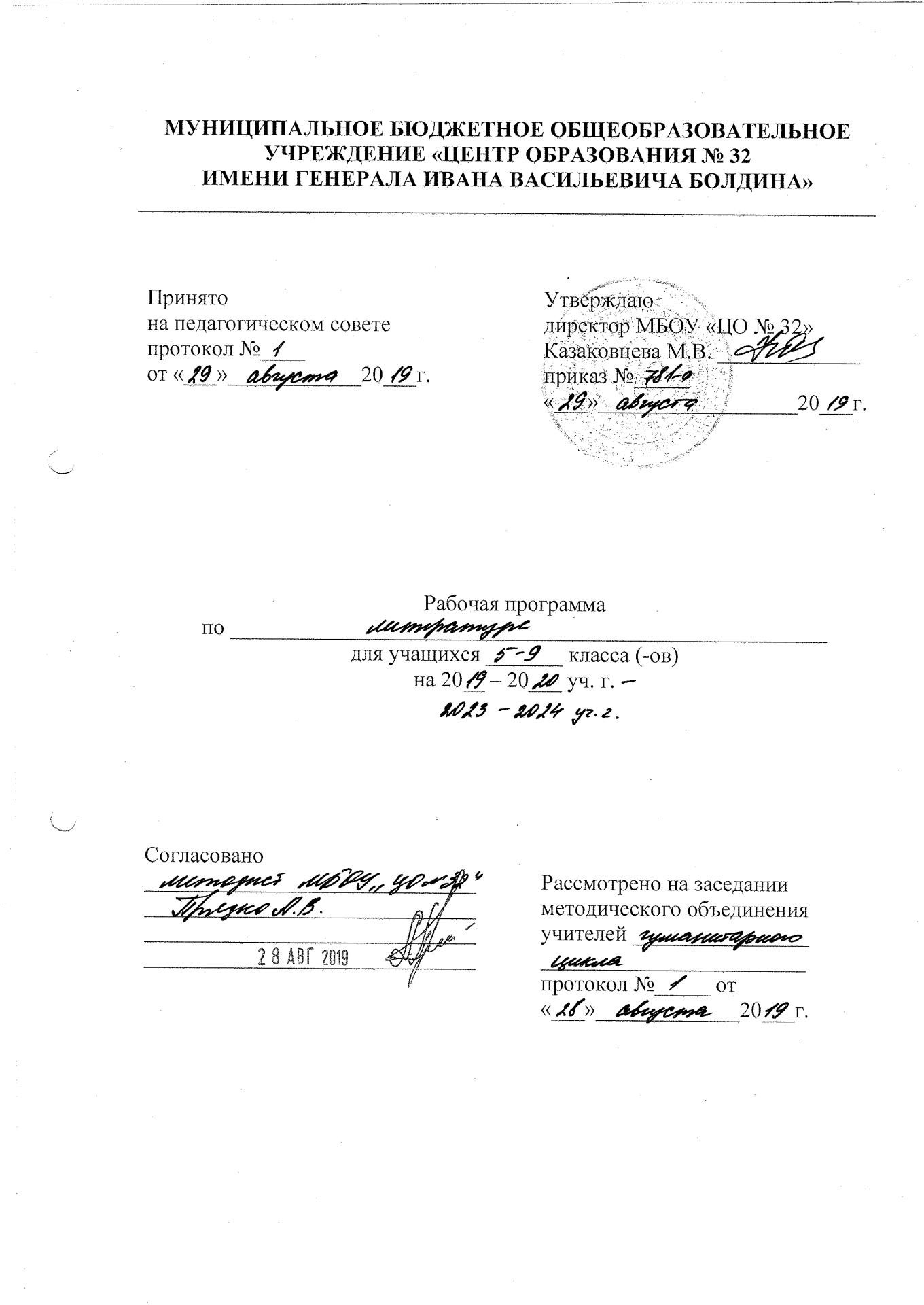 Планируемые предметные результаты освоения учебного предмета (литература 5 – 9 классы)Предметные результаты выпускников основной школы по литературе выражают- ся в следующем:понимание ключевых проблем изученных произведений русского фольклора и фольклора других народов, древнерусской литературы, литературы XVIII века, русских писателей XIX—XX веков, литературы народов России и зарубежной ли- тературы;понимание связи литературных произведений с эпохой их написания, выявление заложенных в них вневременных, непреходящих нравственных ценностей и их современного звучания;умение анализировать литературное произведение: определять его принадлеж- ность к одному из литературных родов и жанров; понимать и формулировать те- му, идею, нравственный пафос литературного произведения; характеризовать его героев, сопоставлять героев одного или нескольких произведений;определение в произведении элементов сюжета, композиции, изобразительно- выразительных средств языка, понимание их роли в раскрытии идейно- художественного содержания произведения (элементы филологического анализа); владение элементарной литературоведческой терминологией при анализе литера- турного произведения;приобщение к духовно-нравственным ценностям русской литературы и культу- ры, сопоставление их с духовно-нравственными ценностями других народов;формулирование собственного отношения к произведениям литературы, их оценка;собственная интерпретация (в отдельных случаях) изученных литературных произведений;понимание авторской позиции и своё отношение к ней;восприятие на слух литературных произведений разных жанров, осмысленное чтение и адекватное восприятие;умение пересказывать прозаические произведения или их отрывки с использо- ванием образных средств русского языка и цитат из текста, отвечать на вопросы по прослушанному или прочитанному тексту, создавать устные монологические высказывания разного типа, вести диалог;написание изложений и сочинений на темы, связанные с тематикой, проблема- тикой изученных произведений; классные и домашние творческие работы; рефе- раты на литературные и общекультурные темы;понимание образной природы литературы как явления словесного искусства; эс- тетическое восприятие произведений литературы; формирование эстетического вкуса;понимание русского слова в его эстетической функции, роли изобразительно- выразительных языковых средств в создании художественных образов литератур- ных произведений.В соответствии с Федеральным государственным образовательным стандартом основного общего образования предметными результатами изучения предмета«Литература» являются:осознание значимости чтения и изучения литературы для своего дальнейшего развития; формирование потребности в систематическом чтении как средстве по- знания мира и себя в этом мире, как в способе своего эстетического и интеллекту- ального удовлетворения;восприятие литературы как одной из основных культурных ценностей народа (отражающей его менталитет, историю, мировосприятие) и человечества (содер- жащей смыслы, важные для человечества в целом);обеспечение культурной самоидентификации, осознание коммуникативно- эстетических возможностей родного языка на основе изучения выдающихся про- изведений российской культуры, культуры своего народа, мировой культуры;воспитание квалифицированного читателя со сформированным эстетическим вкусом, способного аргументировать свое мнение и оформлять его словесно в устных и письменных высказываниях разных жанров, создавать развернутые вы- сказывания аналитического и интерпретирующего характера, участвовать в об- суждении прочитанного, сознательно планировать свое досуговое чтение;развитие способности понимать литературные художественные произведения, воплощающие разные этнокультурные традиции;овладение процедурами эстетического и смыслового анализа текста на основе понимания принципиальных отличий литературного художественного текста от научного, делового, публицистического и т. п., формирование умений восприни- мать, анализировать, критически оценивать и интерпретировать прочитанное, осознавать художественную картину жизни, отраженную в литературном произ- ведении, на уровне не только эмоционального восприятия, но и интеллектуально- го осмысления.Устное народное творчествоВыпускник научится:осознанно воспринимать и понимать фольклорный текст; различать фольклор- ные и литературные произведения, обращаться к пословицам, поговоркам, фольк- лорным образам, традиционным фольклорным приёмам в различных ситуациях речевого общения, сопоставлять фольклорную сказку и её интерпретацию сред- ствами других искусств (иллюстрация, мультипликация, художественный фильм);выделять нравственную проблематику фольклорных текстов как основу для раз- вития представлений о нравственном идеале своего и русского народов, формиро- вания представлений о русском национальном характере;видеть черты русского национального характера в героях русских сказок и бы- лин, видеть черты национального характера своего народа в героях народных ска- зок и былин;учитывая жанрово-родовые признаки произведений устного народного творче- ства, выбирать фольклорные произведения для самостоятельного чтения;целенаправленно использовать малые фольклорные жанры в своих устных и письменных высказываниях;определять с помощью пословицы жизненную/вымышленную ситуацию;выразительно читать сказки и былины, соблюдая соответствующий интонаци- онный рисунок устного рассказывания;пересказывать сказки, чётко выделяя сюжетные линии, не пропуская значимых композиционных элементов, используя в своей речи характерные для народных сказок художественные приёмы;выявлять в сказках характерные художественные приёмы и на этой основе опре- делять жанровую разновидность сказки, отличать литературную сказку от фольк- лорной;видеть необычное в обычном, устанавливать неочевидные связи между предме- тами, явлениями, действиями, отгадывая или сочиняя загадку.Выпускник получит возможность научиться:сравнивая сказки, принадлежащие разным народам, видеть в них воплощение нравственного идеала конкретного народа (находить общее и различное с идеалом русского и своего народов);рассказывать о самостоятельно прочитанной сказке, былине, обосновывая свой выбор;сочинять сказку (в том числе и по пословице), былину и/или придумывать сю- жетные линии;сравнивая произведения героического эпоса разных народов (былину и сагу, бы- лину и сказание), определять черты национального характера;выбирать произведения устного народного творчества разных народов для само- стоятельного чтения, руководствуясь конкретными целевыми установками;устанавливать связи между фольклорными произведениями разных народов на уровне тематики, проблематики, образов (по принципу сходства и различия).Древнерусская литература. Русская литература XVIII в. Русская литература XIX—XX вв. Литература народов России. Зарубежная литератураВыпускник научится:осознанно воспринимать художественное произведение в единстве формы и со- держания; адекватно понимать художественный текст и давать его смысловой анализ; интерпретировать прочитанное, устанавливать поле читательских ассоци- аций, отбирать произведения для чтения;воспринимать художественный текст как произведение искусства, послание ав- тора читателю, современнику и потомку;определять для себя актуальную и перспективную цели чтения художественной литературы; выбирать произведения для самостоятельного чтения;выявлять и интерпретировать авторскую позицию, определяя своё к ней отно- шение, и на этой основе формировать собственные ценностные ориентации;определять актуальность произведений для читателей разных поколений и всту- пать в диалог с другими читателями;анализировать и истолковывать произведения разной жанровой природы, аргу- ментированно формулируя своё отношение к прочитанному;создавать собственный текст аналитического и интерпретирующего характера в различных форматах;сопоставлять произведение словесного искусства и его воплощение в других ис- кусствах;работать с разными источниками информации и владеть основными способами её обработки и презентации.Выпускник получит возможность научиться:выбирать путь анализа произведения, адекватный жанрово-родовой природе ху- дожественного текста;дифференцировать элементы поэтики художественного текста, видеть их худо- жественную и смысловую функцию;сопоставлять «чужие» тексты интерпретирующего характера, аргументированно оценивать их;оценивать интерпретацию художественного текста, созданную средствами дру- гих искусств;создавать собственную интерпретацию изученного текста средствами других искусств;сопоставлять произведения русской и мировой литературы самостоятельно (или под руководством учителя), определяя линии сопоставления, выбирая аспект для сопоставительного анализа;вести самостоятельную проектно-исследовательскую деятельность и оформлять её результаты в разных форматах (работа исследовательского характера, реферат, проект).Конкретизируя эти общие результаты, обозначим наиболее важные предметные умения, формируемые у обучающихся в результате освоения программы по лите- ратуре основной школы (в скобках указаны классы, когда эти умения стоит ак- тивно формировать; в этих классах можно уже проводить контроль сформирован- ности этих умений):определять тему и основную мысль произведения (5–6 кл.);владеть различными видами пересказа (5–6 кл.), пересказывать сюжет; выявлять особенности композиции, основной конфликт, вычленять фабулу (6–7 кл.);характеризовать героев-персонажей, давать их сравнительные характеристики (5–6 кл.); оценивать систему персонажей (6–7 кл.);находить основные изобразительно-выразительные средства, характерные для творческой манеры писателя, определять их художественные функции (5–7 кл.); выявлять особенности языка и стиля писателя (7–9 кл.);определять родо-жанровую специфику художественного произведения (5–9 кл.);объяснять свое понимание нравственно-философской, социально-исторической и эстетической проблематики произведений (7–9 кл.);выделять в произведениях элементы художественной формы и обнаруживать связи между ними (5–7 кл.), постепенно переходя к анализу текста; анализировать литературные произведения разных жанров (8–9 кл.);выявлять и осмыслять формы авторской оценки героев, событий, характер ав- торских взаимоотношений с «читателем» как адресатом произведения (в каждом классе – на своем уровне);пользоваться основными теоретико-литературными терминами и понятиями (в каждом классе – умение пользоваться терминами, изученными в этом и предыду- щих классах) как инструментом анализа и интерпретации художественного тек- ста;представлять развернутый устный или письменный ответ на поставленные во- просы (в каждом классе – на своем уровне); вести учебные дискуссии (7–9 кл.);собирать материал и обрабатывать информацию, необходимую для составления плана, тезисного плана, конспекта, доклада, написания аннотации, сочинения, эс- се, литературно-творческой работы, создания проекта на заранее объявленную или самостоятельно/под руководством учителя выбранную литературную или публицистическую тему, для организации дискуссии (в каждом классе – на своем уровне);выражать личное отношение к художественному произведению, аргументиро- вать свою точку зрения (в каждом классе – на своем уровне);выразительно читать с листа и наизусть произведения/фрагменты произведений художественной литературы, передавая личное отношение к произведению (5-9 класс);ориентироваться в информационном образовательном пространстве: работать с энциклопедиями, словарями, справочниками, специальной литературой (5–9 кл.); пользоваться каталогами библиотек, библиографическими указателями, системой поиска в Интернете (5–9 кл.) (в каждом классе – на своем уровне).При планировании предметных результатов освоения программы следует учиты- вать, что формирование различных умений, навыков, компетенций происходит у разных обучающихся с разной скоростью и в разной степени и не заканчивается в школе.При оценке предметных результатов обучения литературе следует учитывать не- сколько основных уровней сформированности читательской культуры. I уровень определяется наивно-реалистическим восприятием литературно-художественного произведения как истории из реальной жизни (сферы так называемой «первичной действительности»). Понимание текста на этом уровне осуществляется на основе буквальной «распаковки» смыслов; к художественному миру произведения чита- тель подходит с житейских позиций. Такое эмоциональное непосредственное вос- приятие, создает основудля формирования осмысленного и глубокого чтения, но с точки зрения эстетиче- ской еще не является достаточным. Оно характеризуется способностями читателя воспроизводить содержание литературного произведения, отвечая на тестовые вопросы (устно, письменно) типа «Что? Кто? Где? Когда? Какой?», кратко выра- жать/определять свое эмоциональное отношение к событиям и героям – качества последних только называются/перечисляются; способность к обобщениям прояв- ляется слабо.К основным видам деятельности, позволяющим диагностировать возможности читателей I уровня, относятся акцентно-смысловое чтение; воспроизведение эле- ментов содержания произведения в устной и письменной форме (изложение, дей-ствие по действия по заданному алгоритму с инструкцией); формулировка вопро- сов; составление системы вопросов и ответы на них (устные, письменные).Условно им соответствуют следующие типы диагностических заданий:выразительно прочтите следующий фрагмент;определите, какие события в произведении являются центральными;определите, где и когда происходят описываемые события;опишите, каким вам представляется герой произведения, прокомментируйте слова героя;выделите в тексте наиболее непонятные (загадочные, удивительные и т. п.) для вас места;ответьте на поставленный учителем/автором учебника вопрос;определите, выделите, найдите, перечислите признаки, черты, повторяющиеся детали и т. п.уровень сформированности читательской культуры характеризуется тем, что обучающийся понимает обусловленность особенностей художественного произ- ведения авторской волей, однако умение находить способы проявления авторской позиции у него пока отсутствуют. У читателей этого уровня формируется стрем- ление размышлять над прочитанным, появляется умение выделять в произведе- нии значимые в смысловом и эстетическом плане отдельные элементы художе- ственного произведения, а также возникает стремление находить и объяснять свя- зи между ними. Читатель этого уровня пытается аргументированно отвечать на вопрос «Как устроен текст?» ,умеет выделять крупные единицы произведения, пытается определять связи между ними для доказательства верности понимания темы, проблемы и идеи художественного текста.К основным видам деятельности, позволяющим диагностировать возможности читателей, достигших II уровня, можно отнести устное и письменное выполнение аналитических процедур с использованием теоретических понятий (нахождение элементов текста; наблюдение, описание, сопоставление и сравнение выделенных единиц; объяснение функций каждого из элементов; установление связи между ними; создание комментария на основе сплошного и хронологически последова- тельного анализа – пофразового (при анализе стихотворений и небольших проза- ических произведений – рассказов, новелл) или поэпизодного; проведение це- лостного и межтекстового анализа).Условно им соответствуют следующие типы диагностических заданий:выделите, определите, найдите, перечислите признаки, черты, повторяющиеся детали и т. п.;покажите, какие особенности художественного текста проявляют позицию его автора;покажите, как в художественном мире произведения проявляются черты реаль- ного мира (как внешней для человека реальности, так и внутреннего мира челове- ка);проанализируйте фрагменты, эпизоды текста (по предложенному алгоритму и без него);сопоставьте, сравните, найдите сходства и различия (как в одном тексте, так и между разными произведениями);определите жанр произведения, охарактеризуйте его особенности;дайте свое рабочее определение следующему теоретико-литературному поня- тию.Понимание текста на этом уровне читательской культуры осуществляется по- верхностно; ученик знает формулировки теоретических понятий и может пользо- ваться ими при анализе произведения (например, может находить в тексте тропы, элементы композиции, признаки жанра), но не умеет пока делать «мостик» от этой информации к тематике, проблематике и авторской позиции.уровень определяется умением воспринимать произведение как художествен- ное целое, концептуально осмыслять его в этой целостности, видеть воплощен- ный в нем авторский замысел. Читатель, достигший этого уровня, сумеет интер- претировать художественный смысл произведения, то есть отвечать на вопросы:«Почему (с какой целью?) произведение построенотак, а не иначе? Какой художественный эффект дало именно такое построение, какой вывод на основе именно такого построения мы можем сделать о тематике, проблематике и авторской позиции в данном конкретномпроизведении?».К основным видам деятельности, позволяющим диагностировать возможности читателей, достигших III уровня, можно отнести устное или письменное истолко- вание художественных функций особенностей поэтики произведения, рассматри- ваемого в его целостности, а также истолкование смысла произведения как худо- жественного целого; создание эссе, научно-исследовательских заметок (статьи), доклада на конференцию, рецензии, сценария и т.п.Условно им соответствуют следующие типы диагностических заданий:выделите, определите, найдите, перечислите признаки, черты, повторяющиеся детали и т. п.определите художественную функцию той или иной детали, приема и т. п.;определите позицию автора и способы ее выражения;проинтерпретируйте выбранный фрагмент произведения;объясните (устно, письменно) смысл названия произведения;озаглавьте предложенный текст (в случае если у литературного произведения нет заглавия);напишите сочинение-интерпретацию;напишите рецензию на произведение, не изучавшееся на уроках литературы. Понимание текста на этом уровне читательской культуры осуществляется на ос- нове «распаковки» смыслов художественного текста как дважды «закодированно- го» (естественным языком и специфическими художественными средствами). Разумеется, ни один из перечисленных уровней читательской культуры не реали- зуется в чистом виде, тем не менее, условно можно считать, что читательское раз- витие школьников, обучающихся в 5–6 классах, соответствует первому уровню; в процессе литературного образования учеников 7–8 классов формируется второй ее уровень; читательская культура учеников 9 класса характеризуется появлениемэлементов третьего уровня. Это следует иметь в виду при осуществлении в лите- ратурном образовании разноуровневого подхода к обучению, а также при провер- ке качества его результатов.Успешное освоение видов учебной деятельности, соответствующей разным уров- ням читательской культуры, и способность демонстрировать их во время экзаме- национных испытаний служат критериями для определения степени подготовлен- ности обучающихся основной школы. Определяя степень подготовленности, сле- дует учесть условный характер соотнесения описанных заданий и разных уровней читательской культуры. Показателем достигнутых школьником результатов явля- ется не столько характер заданий, сколько качество их выполнения. Учитель мо- жет давать одни и те же задания(определите тематику, проблематику и позицию автора и докажите свое мнение) и, в зависимости от того, какие именно доказательства приводит ученик, опреде- ляет уровень читательской культуры и выстраивает уроки так, чтобы перевести ученика на более высокий для него уровень (работает в «зоне ближайшего разви- тия»).Содержание тем учебного предмета с указанием форм учебных занятий, основных видов учебной деятельностиклассВведениеПисатели о роли книги в жизни человека и общества. Книга как духовное завеща- ние одного поколения другому. Структурные элементы книги (обложка, титул, форзац, сноски, оглавление); создатели книги (автор, художник, редактор, коррек- тор и др.). Учебник литературы и работа с ним.УСТНОЕ НАРОДНОЕ ТВОРЧЕСТВОФольклор — коллективное устное народное творчество. Преображение действи- тельности в духе народных идеалов. Вариативная природа фольклора. Исполни- тели фольклорных произведений. Коллективное и индивидуальное в фольклоре. Малые жанры фольклора. Детский фольклор (колыбельные песни, пестушки, при- говорки, скороговорки, загадки — повторение). Теория литературы. Фольклор. Устное народное творчество (развитие представлений).Русские народные сказкиСказки как вид народной прозы. Сказки о животных, волшебные, бытовые (анек- дотические, новеллистические). Нравственное и эстетическое содержание сказок. Сказители. Собиратели сказок. «Царевна-лягушка». Народная мораль в характере и поступках героев. Образ невесты-волшебницы. «Величественная простота, пре- зрение к позе, мягкая гордость собою, недюжинный ум и глубокое, полное неис- сякаемой любви сердце, спокойная готовность жертвовать собою ради торжества своей мечты — вот духовные данные Василисы Премудрой...» (М. Горький). Иван-царевич — победитель житейских невзгод. Животные-помощники. Особая роль чудесных противников — Бабы-яги, Кощея Бессмертного. Светлый и тём- ный мир волшебной сказки. Народная мораль в сказке: добро торжествует, зло наказывается. Поэтика волшебной сказки. Связь сказочных формул с древними мифами. Изобразительный характер формул волшебной сказки. Фантастика в волшебной сказке.«Иван — крестьянский сын и чудо-юдо». Волшебная богатырская сказка героиче- ского содержания. Тема мирного труда и защиты родной земли. Иван — кре- стьянский сын как выразитель основной мысли сказки. Нравственное превосход- ство главного героя. Герои сказки в оценке автора-народа. Особенности сюжета.«Журавль и цапля», «Солдатская шинель» — народные представления о справед- ливости, добре и зле в сказках о животных и бытовых сказках. Теория литерату- ры. Сказка как повествовательный жанр фольклора. Виды сказок (закрепление представлений). Постоянные эпитеты. Гипербола (начальное представление). Сказочные формулы. Вариативность народных сказок (начальные представления). Сравнение.ИЗ ДРЕВНЕРУССКОЙ ЛИТЕРАТУРЫНачало письменности у восточных славян и возникновение древнерусской лите- ратуры. Культурные и литературные связи Руси с Византией. Древнехристианская книжность на Руси (обзор). «Повесть временных лет» как литературный памят-ник. «Подвиг отрока-киевлянина и хитрость воеводы Претича». Отзвуки фольк- лора в летописи. Герои старинных «Повестей...» и их подвиги во имя мира на родной земле. Теория литературы. Летопись (начальные представления).ИЗ ЛИТЕРАТУРЫ XVIII ВЕКАМихаил Васильевич Ломоносов. Краткий рассказ о жизни писателя (детство и го- ды учения, начало литературной деятельности). Ломоносов — учёный, поэт, ху- дожник, гражданин. «Случились вместе два Астронома в пиру...» — научные ис- тины в поэтической форме. Юмор стихотворения. Теория литературы. Роды лите- ратуры: эпос, лирика, драма. Жанры литературы (начальные представления).ИЗ РУССКОЙ ЛИТЕРАТУРЫ XIX ВЕКАРусские басни Жанр басни. Истоки басенного жанра (Эзоп, Лафонтен, русские баснописцы XVIII века: А. П. Сумароков, И. И. Дмитриев) (обзор).Иван Андреевич Крылов. Краткий рассказ о баснописце (детство, начало литера- турной деятельности). «Ворона и Лисица», «Волк и Ягнёнок», «Свинья под Ду- бом» (на выбор). Осмеяние пороков — грубой силы, жадности, неблагодарности, хитрости и т. д. «Волк на псарне» — отражение исторических событий в басне; патриотическая позиция автора. Аллегория как форма иносказания и средство раскрытия определённых свойств человека. Поучительный характер басен. Свое- образие языка басен И. А. Крылова. Теория литературы. Басня (развитие пред- ставлений), аллегория (начальные представления). Понятие об эзоповом языке.Василий Андреевич Жуковский. Краткий рассказ о поэте (детство и начало твор- чества, Жуковский-сказочник). «Спящая царевна». Сходные и различные черты сказки Жуковского и народной сказки. Особенности сюжета. Различие героев ли- тературной и фольклорной сказки. «Кубок». Благородство и жестокость. Герои баллады. Теория литературы. Баллада (начальные представления).Александр Сергеевич Пушкин. Краткий рассказ о жизни поэта (детство, годы учения). Стихотворение «Няне» — поэтизация образа няни; мотивы одиночества и грусти, скрашиваемые любовью няни, её сказками и песнями. «У лукоморья дуб зелёный...». Пролог к поэме «Руслан и Людмила» — собирательная картина сю- жетов, образов и событий народных сказок, мотивы и сюжеты пушкинского про- изведения. «Сказка о мёртвой царевне и о семи богатырях» — её истоки (сопо- ставление с русскими народными сказками, сказкой Жуковского «Спящая царев- на», со сказками братьев Гримм; «бродячие сюжеты»). Противостояние добрых и злых сил в сказке. Царица и царевна, мачеха и падчерица. Помощники царевны. Елисей и богатыри. Соколко. Сходство и различие литературной пушкинской сказки и сказки народной. Народная мораль, нравственность — красота внешняя и внутренняя, победа добра над злом, гармоничность положительных героев. Поэ- тичность, музыкальность пушкинской сказки. Теория литературы. Лирическое послание (начальные представления). Пролог (начальные представления).Русская литературная сказка XIX векаАнтоний Погорельский. «Чёрная курица, или Подземные жители». Сказочно- условное, фантастическое и достоверно-реальное в литературной сказке. Нраво- учительное содержание и причудливый сюжет произведения.Пётр Павлович Ершов. «Конёк-Горбунок». (Для внеклассного чтения.) Соедине- ние сказочно-фантастических ситуаций, художественного вымысла с реалистиче-ской правдивостью, с верным изображением картин народного быта, народный юмор, красочность и яркость языка.Всеволод Михайлович Гаршин. «Attalea Princeps». (Для внеклассного чтения.) Ге- роическое и обыденное в сказке. Трагический финал и жизнеутверждающий па- фос произведения. Теория литературы. Литературная сказка (начальные пред- ставления). Стихотворная и прозаическая речь. Ритм, рифма, способы рифмовки.«Бродячие сюжеты» сказок разных народов.Михаил Юрьевич Лермонтов. Краткий рассказ о поэте (детство и начало литера- турной деятельности, интерес к истории России). «Бородино» — отклик на 25- летнюю годовщину Бородинского сражения (1837). Историческая основа стихо- творения. Воспроизведение исторического события устами рядового участника сражения. Мастерство Лермонтова в создании батальных сцен. Сочетание разго- ворных интонаций с высоким патриотическим пафосом стихотворения. Теория литературы. Сравнение, гипербола, эпитет (развитие представлений), метафора, звукопись, аллитерация (начальные представления).Николай Васильевич Гоголь. Краткий рассказ о писателе (детство, годы учения, начало литературной деятельности). «Заколдованное место» — повесть из книги«Вечера на хуторе близ Диканьки». Поэтизация народной жизни, народных пре- даний, сочетание светлого и мрачного, комического и лирического, реального и фантастического. «Ночь перед Рождеством». (Для внеклассного чтения.) Поэти- ческие картины народной жизни (праздники, обряды, гулянья). Герои повести. Фольклорные мотивы в создании образов героев. Изображение конфликта тёмных и светлых сил. Теория литературы. Фантастика (развитие представлений). Юмор (развитие представлений).Николай Алексеевич Некрасов. Краткий рассказ о поэте (детство и начало литера- турной деятельности). Стихотворение «Крестьянские дети». Картины вольной жизни крестьянских детей, их забавы, приобщение к труду взрослых. Мир детства— короткая пора в жизни крестьянина. Речевая характеристика персонажей.«Есть женщины в русских селеньях...» (отрывок из поэмы «Мороз, Красный нос»). Поэтический образ русской женщины. «На Волге». Картины природы. Раз- думья поэта о судьбе народа. Вера в потенциальные силы народа, лучшую его судьбу. (Для внеклассного чтения.) Теория литературы. Эпитет (развитие пред- ставлений).Иван Сергеевич Тургенев. Краткий рассказ о писателе (детство и начало литера- турной деятельности). «Муму». Реальная основа повести. Повествование о жизни в эпоху крепостного права. Духовные и нравственные качества Герасима: сила, достоинство, сострадание к окружающим, великодушие, трудолюбие. Немота главного героя — символ немого протеста крепостного человека. Теория литера- туры. Портрет, пейзаж (развитие представлений). Литературный герой (развитие представлений).Афанасий Афанасьевич Фет. Краткий рассказ о поэте. Стихотворение «Весенний дождь» — радостная, яркая, полная движения картина весенней природы. Краски, звуки, запахи как воплощение красоты жизни.Лев Николаевич Толстой. Краткий рассказ о писателе (детство, начало литератур- ной деятельности). «Кавказский пленник». Бессмысленность и жестокость нацио-нальной вражды. Жилин и Костылин — два разных характера, две разные судьбы. Жилин и Дина. Душевная близость людей из враждующих лагерей. Утверждение гуманистических идеалов. Теория литературы. Сравнение (развитие понятия). Сюжет (начальное представление).Антон Павлович Чехов. Краткий рассказ о писателе (детство и начало литератур- ной деятельности). «Хирургия» — осмеяние глупости и невежества героев расска- за. Юмор ситуации. Речь персонажей как средство их характеристики. Теория ли- тературы. Юмор (развитие представлений). Речевая характеристика персонажей (начальные представления). Речь героев как средство создания комической ситуа- ции.Русские поэты XIX века о родине и родной природе (обзор)Ф. И. Тютчев. «Зима недаром злится...», «Как весел грохот летних бурь...», «Есть в осени первоначальной...»;А. Н. Плещеев. «Весна» (отрывок);И. С. Никитин. «Утро», «Зимняя ночь в деревне» (отрывок); А. Н. Майков. «Ласточки»;И. З. Суриков. «Зима» (отрывок);А. В. Кольцов. «В степи». Выразительное чтение наизусть стихотворений (по вы- бору учителя и учащихся). Теория литературы. Стихотворный ритм как средство передачи эмоционального состояния, настроения.ИЗ ЛИТЕРАТУРЫ XX ВЕКАИван Алексеевич Бунин. Краткий рассказ о писателе (детство и начало литера- турной деятельности). «Косцы». Восприятие прекрасного. Эстетическое и этиче- ское в рассказе. Кровное родство героев с бескрайними просторами Русской зем- ли, душевным складом песен и сказок, связанных между собой видимыми и тай- ными силами. Рассказ «Косцы» как поэтическое воспоминание о Родине. Рассказ«Подснежник». (Для внеклассного чтения.) Тема исторического прошлого России. Праздники и будни в жизни главного героя.Владимир Галактионович Короленко. Краткий рассказ о писателе (детство и начало литературной деятельности). «В дурном обществе». Жизнь детей из бога- той и бедной семей. Их общение. Доброта и сострадание героев повести. Образ серого, сонного города. Равнодушие окружающих людей к беднякам. Вася, Валек, Маруся, Тыбурций. Отец и сын. Размышления героев. «Дурное общество» и«дурные дела». Взаимопонимание — основа отношений в семье. Теория литера- туры. Портрет (развитие представлений). Композиция литературного произведе- ния (начальные понятия).Сергей Александрович Есенин. Краткий рассказ о поэте (детство, юность, начало творческого пути). Стихотворения «Я покинул родимый дом...» и «Низкий дом с голубыми ставнями...» — поэтизация картин малой родины как исток художе- ственного образа России. Особенности поэтического языка С. А. Есенина.Русская литературная сказка XX века (обзор)Павел Петрович Бажов. Краткий рассказ о писателе (детство и начало литератур- ной деятельности). «Медной горы Хозяйка». Реальность и фантастика в сказе. Честность, добросовестность, трудолюбие и талант главного героя. Стремление к совершенному мастерству. Тайны мастерства. Своеобразие языка, интонации ска-за. Теория литературы. Сказ как жанр литературы (начальные представления). Сказ и сказка (общее и различное).Константин Георгиевич Паустовский. Краткий рассказ о писателе. «Тёплый хлеб», «Заячьи лапы». Доброта и сострадание, реальное и фантастическое в сказ- ках Паустовского.Самуил Яковлевич Маршак. Краткий рассказ о писателе. Сказки С. Я. Маршака.«Двенадцать месяцев» — пьеса-сказка. Положительные и отрицательные герои. Победа добра над злом — традиция русских народных сказок. Художественные особенности пьесы-сказки. Теория литературы. Развитие жанра литературной сказки в XX веке. Драма как род литературы (начальные представления). Пьеса- сказка.Андрей Платонович Платонов. Краткий рассказ о писателе (детство, начало лите- ратурной деятельности). «Никита». Быль и фантастика. Главный герой рассказа, единство героя с природой, одухотворение природы в его воображении — жизнь как борьба добра и зла, смена радости и грусти, страдания и счастья. Оптимисти- ческое восприятие окружающего мира. Теория литературы. Фантастика в литера- турном произведении (развитие представлений).Виктор Петрович Астафьев. Краткий рассказ о писателе (детство, начало литера- турной деятельности). «Васюткино озеро». Бесстрашие, терпение, любовь к при- роде и её понимание, находчивость в экстремальных обстоятельствах. Поведение героя в лесу. Основные черты характера героя. «Открытие» Васюткой нового озе- ра. Становление характера юного героя через испытания, преодоление сложных жизненных ситуаций. Теория литературы. Автобиографичность литературного произведения (начальные представления).«Ради жизни на Земле...»Стихотворные произведения о войне. Патриотические подвиги в годы Великой Отечественной войны.К. М. Симонов. «Майор привёз мальчишку на лафете...»;А. Т. Твардовский. «Рассказ танкиста». Война и дети — обострённо трагическая и героическая тема произведений о Великой Отечественной войне.Произведения о родине, родной природеИ. Бунин. «Помню — долгий зимний вечер...»; А. Прокофьев. «Алёнушка»;Д. Кедрин. «Алёнушка»;Н. Рубцов. «Родная деревня»;Дон-Аминадо. «Города и годы». Стихотворные лирические произведения о ро- дине, родной природе как выражение поэтического восприятия окружающего ми- ра и осмысление собственного мироощущения, настроения. Конкретные пейзаж- ные зарисовки и обобщённый образ России. Сближение образов волшебных ска- зок и русской природы в лирических стихотворениях. Писатели улыбаютсяСаша Чёрный. «Кавказский пленник», «Игорь-Робинзон». Образы и сюжеты ли- тературной классики как темы произведений для детей. Теория литературы. Юмор (развитие понятия).ИЗ ЗАРУБЕЖНОЙ ЛИТЕРАТУРЫРоберт Льюис Стивенсон. Краткий рассказ о писателе. «Вересковый мёд». Подвиг героя во имя сохранения традиций предков. Теория литературы. Баллада (разви- тие представлений).Даниель Дефо. Краткий рассказ о писателе. «Робинзон Крузо». Жизнь и необы- чайные приключения Робинзона Крузо, характер героя (смелость, мужество, находчивость, несгибаемость перед жизненными обстоятельствами). Гимн неис- черпаемым возможностям человека. Робинзонада в литературе и киноискусстве.Ханс Кристиан Андерсен. Краткий рассказ о писателе.«Снежная королева». Символический смысл фантастических образов и художе- ственных деталей в сказке Андерсена. Кай и Герда. Мужественное сердце Герды. Поиски Кая. Помощники Герды (цветы, ворон, олень, Маленькая разбойница и др.). Снежная королева и Герда — противопоставление красоты внутренней и внешней. Победа добра, любви и дружбы. Теория литературы. Художественная деталь (начальные представления).Жорж Санд. «О чём говорят цветы». (Для внеклассного чтения.) Спор героев о прекрасном. Речевая характеристика персонажей. Теория литературы. Аллегория (иносказание) в повествовательной литературе.Марк Твен. Краткий рассказ о писателе. «Приключения Тома Сойера». Том и Гек. Дружба мальчиков. Игры, забавы, находчивость, предприимчивость. Черты ха- рактера Тома, раскрывшиеся в отношениях с друзьями. Том и Бекки, их дружба. Внутренний мир героев М. Твена. Причудливое сочетание реальных жизненных проблем и игровых приключенческих ситуаций. Изобретательность в играх — умение сделать окружающий мир интересным.Джек Лондон. Краткий рассказ о писателе. «Сказание о Кише» — сказание о взрослении подростка, вынужденного добывать пищу, заботиться о старших. Уважение взрослых. Характер мальчика — смелость, мужество, изобретатель- ность, смекалка, чувство собственного достоинства — опора в труднейших жиз- ненных обстоятельствах. Мастерство писателя в поэтическом изображении жизни северного народа.Содержание тем учебного предмета с указанием форм учебных занятий, основных видов учебной деятельностиклассВведениеХудожественное произведение. Содержание и форма. Автор и герой. Отношение автора к герою. Способы выражения авторской позиции.УСТНОЕ НАРОДНОЕ ТВОРЧЕСТВООбрядовый фольклор. Произведения календарного обрядового фольклора: коляд- ки, веснянки, масленичные, летние и осенние обрядовые песни. Эстетическое значение календарного обрядового фольклора. Пословицы и поговорки. Загадки— малые жанры устного народного творчества. Народная мудрость. Краткость и простота, меткость и выразительность. Многообразие тем. Прямой и переносный смысл пословиц и поговорок. Афористичность загадок. Теория литературы. Об- рядовый фольклор (начальные представления). Малые жанры фольклора: посло- вицы и поговорки, загадки.ИЗ ДРЕВНЕРУССКОЙ ЛИТЕРАТУРЫ«Повесть временных лет», «Сказание о белгородском киселе». Русская летопись. Отражение исторических событий и вымысел, отражение народных идеалов (пат- риотизма, ума, находчивости). Теория литературы. Летопись (развитие представ- лений).ИЗ ЛИТЕРАТУРЫ XVIII ВЕКАРусские басни Иван Иванович Дмитриев. Рассказ о баснописце. «Муха». Проти- вопоставление труда и безделья. Присвоение чужих заслуг. Смех над ленью и хвастовством. Особенности литературного языка XVIII столетия. Теория литера- туры. Мораль в басне, аллегория (развитие понятий).ИЗ РУССКОЙ ЛИТЕРАТУРЫ XIX ВЕКАИван Андреевич Крылов. Краткий рассказ о писателе-баснописце. Самообразова- ние поэта. Басни «Листы и Корни», «Ларчик», «Осёл и Соловей». Крылов о рав- ном участии власти и народа в достижении общественного блага. Басня «Ларчик»— пример критики мнимого «механики мудреца» и неумелого хвастуна. Басня«Осёл и Соловей» — комическое изображение невежественного судьи, глухого к произведениям истинного искусства. Теория литературы. Басня. Аллегория. Мо- раль (развитие представлений).Александр Сергеевич Пушкин. Краткий рассказ о поэте. Лицейские годы. «Уз- ник». Вольнолюбивые устремления поэта. Народно-поэтический колорит стихо- творения. «Зимнее утро». Мотивы единства красоты человека и красоты природы, красоты жизни. Радостное восприятие окружающей природы. Роль антитезы в композиции произведения. Интонация как средство выражения поэтической идеи.«И. И. Пущину». Светлое чувство дружбы — помощь в суровых испытаниях. Ху- дожественные особенности стихотворного послания. «Зимняя дорога». Приметызимнего пейзажа (волнистые туманы, луна, зимняя дорога, тройка, колокольчик однозвучный, песня ямщика), навевающие грусть. Ожидание домашнего уюта, тепла, нежности любимой подруги. Тема жизненного пути. «Повести покойного Ивана Петровича Белкина». Книга (цикл) повестей. Повествование от лица вы- мышленного автора как художественный приём. «Барышня-крестьянка». Сюжет и герои повести. Приём антитезы в сюжетной организации повести. Пародирование романтических тем и мотивов. Лицо и маска. Роль случая в композиции повести. (Для внеклассного чтения.) «Дубровский». Изображение русского барства. Дуб- ровский старший и Троекуров. Протест Владимира Дубровского против беззако- ния и несправедливости. Бунт крестьян. Осуждение произвола и деспотизма, за- щита чести, независимости личности. Романтическая история любви Владимира и Маши. Авторское отношение к героям. Теория литературы. Эпитет, метафора, композиция (развитие понятий). Стихотворное послание (начальные представле- ния).Михаил Юрьевич Лермонтов. Краткий рассказ о поэте. Ученические годы поэта.«Тучи». Чувство одиночества и тоски, любовь поэта-изгнанника к оставляемой им родине. Приём сравнения как основа построения стихотворения. Особенности ин- тонации. «Листок», «На севере диком...», «Утёс», «Три пальмы». Тема красоты, гармонии человека с миром. Особенности выражения темы одиночества в лирике Лермонтова. Теория литературы. Антитеза. Двусложные (ямб, хорей) и трёхслож- ные (дактиль, амфибрахий, анапест) размеры стиха (начальные представления). Поэтическая интонация (начальные представления).Иван Сергеевич Тургенев. Краткий рассказ о писателе. «Бежин луг». Сочувствен- ное отношение к крестьянским детям. Портреты и рассказы мальчиков, их духов- ный мир. Пытливость, любознательность, впечатлительность. Роль картин приро- ды в рассказе. Теория литературы. Пейзаж. Портретная характеристика персона- жей (развитие представлений).Фёдор Иванович Тютчев. Рассказ о поэте. Стихотворения «Листья», «Неохотно и несмело...». Передача сложных, переходных состояний природы, запечатлеваю- щих противоречивые чувства в душе поэта. Сочетание космического масштаба и конкретных деталей в изображении природы. «Листья» — символ краткой, но яр- кой жизни. «С поляны коршун поднялся...». Противопоставление судеб человека и коршуна: свободный полёт коршуна и земная обречённость человека.Афанасий Афанасьевич Фет. Рассказ о поэте. Стихотворения «Ель рукавом мне тропинку завесила...», «Ещё майская ночь», «Учись у них — у дуба, у берёзы...». Жизнеутверждающее начало в лирике Фета. Природа как воплощение прекрасно- го. Эстетизация конкретной детали. Чувственный характер лирики и её утончён- ный психологизм. Мимолётное и неуловимое как черты изображения природы. Переплетение и взаимодействие тем природы и любви. Природа как естественный мир истинной красоты, служащий прообразом для искусства. Гармоничность и музыкальность поэтической речи Фета. Краски и звуки в пейзажной лирике. Тео- рия литературы. Пейзажная лирика (развитие понятия). Звукопись в поэзии (раз- витие представлений).Николай Алексеевич Некрасов. Краткий рассказ о жизни поэта. «Железная доро- га». Картины подневольного труда. Народ — созидатель духовных и материаль-ных ценностей. Мечта поэта о «прекрасной поре» в жизни народа. Своеобразие композиции стихотворения. Роль пейзажа. Значение эпиграфа. Сочетание реаль- ных и фантастических картин. Диалог-спор. Значение риторических вопросов в стихотворении. Теория литературы. Стихотворные размеры (закрепление поня- тия). Диалог. Строфа (начальные представления).Николай Семёнович Лесков. Краткий рассказ о писателе. «Левша». Гордость пи- сателя за народ, его трудолюбие, талантливость, патриотизм. Особенности языка произведения. Комический эффект, создаваемый игрой слов, народной этимоло- гией. Сказовая форма повествования. Теория литературы. Сказ как форма повест- вования (начальные представления). Ирония (начальные представления).Антон Павлович Чехов. Краткий рассказ о писателе. «Толстый и тонкий». Речь героев как источник юмора. Юмористическая ситуация. Разоблачение лицемерия. Роль художественной детали. Теория литературы. Комическое. Юмор. Комиче- ская ситуация (развитие понятий).Родная природа в стихотворениях русских поэтов XIX векаЯ. Полонский. «По горам две хмурых тучи...», «Посмотри, какая мгла...»; Е. Баратынский. «Весна, весна! Как воздух чист...», «Чудный град...»;А. Толстой. «Где гнутся над омутом лозы...». Выражение переживаний и миро- ощущения в стихотворениях о родной природе. Художественные средства, пере- дающие различные состояния в пейзажной лирике. Теория литературы. Лирика как род литературы. Пейзажная лирика как жанр (развитие представлений).ИЗ РУССКОЙ ЛИТЕРАТУРЫ XX ВЕКААлександр Иванович Куприн. Рассказ «Чудесный доктор». Реальная основа со- держания рассказа. Образ главного героя. Тема служения людям. Теория литера- туры. Рождественский рассказ (начальные представления).Андрей Платонович Платонов. Краткий рассказ о писателе. «Неизвестный цве- ток». Прекрасное вокруг нас. «Ни на кого не похожие» герои А. Платонова. Тео- рия литературы. Символическое содержание пейзажных образов (начальные представления).Александр Степанович Грин. Краткий рассказ о писателе. «Алые паруса». Жесто- кая реальность и романтическая мечта в повести. Душевная чистота главных ге- роев. Отношение автора к героям.Произведения о Великой Отечественной войнеК. М. Симонов. «Ты помнишь, Алёша, дороги Смоленщины...»;Д. С. Самойлов. «Сороковые». Стихотворения, рассказывающие о солдатских буднях, пробуждающие чувство скорбной памяти о павших на полях сражений и обостряющие чувство любви к родине, ответственности за неё в годы жестоких испытаний.Виктор Петрович Астафьев. Краткий рассказ о писателе (детство, юность, начало творческого пути). «Конь с розовой гривой». Изображение быта и жизни сибир- ской деревни в предвоенные годы. Нравственные проблемы рассказа — чест- ность, доброта, понятие долга. Юмор в рассказе. Яркость и самобытность героев (Санька Левонтьев, бабушка Катерина Петровна), особенности использования народной речи. Теория литературы. Речевая характеристика героя (развитие пред- ставлений). Герой-повествователь (начальные представления).Валентин Григорьевич Распутин. Краткий рассказ о писателе (детство, юность, начало творческого пути). «Уроки французского». Отражение в повести трудно- стей военного времени. Жажда знаний, нравственная стойкость, чувство соб- ственного достоинства, свойственные юному герою. Душевная щедрость учи- тельницы, её роль в жизни мальчика. Нравственная проблематика произведения. Теория литературы. Рассказ, сюжет (развитие понятий). Герой-повествователь (развитие понятия).Николай Михайлович Рубцов. Краткий рассказ о поэте. «Звезда полей», «Листья осенние», «В горнице». Тема родины в поэзии Рубцова. Человек и природа в «ти- хой» лирике Рубцова. Отличительные черты характера лирического героя.Фазиль Искандер. Краткий рассказ о писателе. «Тринадцатый подвиг Геракла». Влияние учителя на формирование детского характера. Чувство юмора как одно из ценных качеств человека.Родная природа в русской поэзии XX векаА. Блок. «Летний вечер», «О, как безумно за окном...»; С. Есенин. «Мелколесье. Степь и дали...», «Пороша»;А. Ахматова. «Перед весной бывают дни такие...». Чувство радости и печали, любви к родной природе и родине в стихотворных произведениях поэтов XX ве- ка. Связь ритмики и мелодики стиха с эмоциональным состоянием, выраженным в стихотворении. Поэтизация родной природы. Теория литературы. Лирический ге- рой (развитие представлений).Писатели улыбаютсяВасилий Макарович Шукшин. Слово о писателе. Рассказы «Чудик» и «Критики». Особенности шукшинских героев-«чудиков», правдоискателей, праведников. Че- ловеческая открытость миру как синоним незащищённости. Образ «странного» героя в литературе.ИЗ ЛИТЕРАТУРЫ НАРОДОВ РОССИИГабдулла Тукай. Слово о татарском поэте. Стихотворения «Родная деревня»,«Книга». Любовь к своей малой родине и к своему родному краю, верность обы- чаям, своей семье, традициям своего народа. Книга в жизни человека. Книга —«отрада из отрад», «путеводная звезда», «бесстрашное сердце», «радостная ду- ша».Кайсын Кулиев. Слово о балкарском поэте. «Когда на меня навалилась беда...»,«Каким бы малым ни был мой народ...». Родина как источник сил для преодоле- ния любых испытаний и ударов судьбы. Основные поэтические образы, символи- зирующие родину в стихотворении поэта. Тема бессмертия народа, нации до тех пор, пока живы его язык, поэзия, обычаи. Поэт — вечный должник своего народа. Теория литературы. Общечеловеческое и национальное в литературе разных народов.ИЗ ЗАРУБЕЖНОЙ ЛИТЕРАТУРЫМифы народов мира Мифы Древней Греции. Подвиги Геракла (в переложении Н. А. Куна): «Скотный двор царя Авгия», «Яблоки Гесперид».Геродот. «Легенда об Арионе». Теория литературы. Миф. Отличие мифа от сказ- ки.Гомер. Краткий рассказ о Гомере. «Илиада», «Одиссея» как эпические поэмы. Изображение героев и героические подвиги в «Илиаде». Описание щита Ахилле- са: сцены войны и мирной жизни. Стихия Одиссея — борьба, преодоление пре- пятствий, познание неизвестного. Храбрость, сметливость (хитроумие) Одиссея. Одиссей — мудрый правитель, любящий муж и отец. На острове циклопов. По- лифем. «Одиссея» — песня о героических подвигах, мужественных героях. Тео- рия литературы. Понятие о героическом эпосе (начальные представления).ПРОИЗВЕДЕНИЯ ЗАРУБЕЖНЫХ ПИСАТЕЛЕЙМигель де Сервантес Сааведра. Рассказ о писателе. Роман «Дон Кихот». Пробле- ма ложных и истинных идеалов. Герой, создавший воображаемый мир и живущий в нём. Пародия на рыцарские романы. Освобождение от искусственных ценностей и приобщение к истинно народному пониманию правды жизни. Мастерство Сер- вантеса-романиста. Дон Кихот как «вечный» образ мировой литературы. (Для внеклассного чтения.) Теория литературы. «Вечные образы» в искусстве (началь- ные представления).Фридрих Шиллер. Рассказ о писателе. Баллада «Перчатка». Повествование о фео- дальных нравах. Любовь как благородство и своевольный, бесчеловечный каприз. Рыцарь — герой, отвергающий награду и защищающий личное достоинство и честь. Теория литературы. Рыцарская баллада (начальные представления).Проспер Мериме. Рассказ о писателе. Новелла «Маттео Фальконе». Изображение дикой природы. Превосходство естественной, «простой» жизни и исторически сложившихся устоев над цивилизованной с её порочными нравами. Романтиче- ский сюжет и его реалистическое воплощение.Антуан де Сент-Экзюпери. Рассказ о писателе. «Маленький принц» как философ- ская сказка и мудрая притча. Мечта о естественном отношении к вещам и людям. Чистота восприятия мира как величайшая ценность. Утверждение всечеловече- ских истин. (Для внеклассного чтения.) Теория литературы. Притча (начальные представления).Содержание тем учебного предмета с указанием форм учебных занятий, основных видов учебной деятельностиклассВведениеИзображение человека как важнейшая идейно-нравственная проблема литерату- ры. Взаимосвязь характеров и обстоятельств в художественном произведении. Труд писателя, его позиция, отношение к несовершенству мира и стремление к нравственному и эстетическому идеалу.УСТНОЕ НАРОДНОЕ ТВОРЧЕСТВОПредания. Поэтическая автобиография народа. Устный рассказ об исторических событиях. «Воцарение Ивана Грозного», «Сорокиведьмы», «Пётр и плотник».Пословицы и поговорки. Народная мудрость пословиц и поговорок. Выражение в них духа народного языка. Теория литературы. Устная народная проза. Предания (начальные представления). Афористические жанры фольклора (развитие пред- ставлений).ЭПОС НАРОДОВ МИРАБылины. «Вольга и Микула Селянинович». Воплощение в былине нравственных свойств русского народа, прославление мирного труда. Микула — носитель луч- ших человеческих качеств (трудолюбие, мастерство, чувство собственного досто- инства, доброта, щедрость, физическая сила). Киевский цикл былин. «Илья Му- ромец и Соловей-разбойник». Бескорыстное служение Родине и народу, муже- ство, справедливость, чувство собственного достоинства — основные черты ха- рактера Ильи Муромца. (Изучается одна былина по выбору.) (Для внеклассного чтения.) Новгородский цикл былин. «Садко». Своеобразие былины. Поэтичность. Тематическое различие Киевского и Новгородского циклов былин. Своеобразие былинного стиха. Собирание былин. Собиратели. (Для самостоятельного чтения.)«Калевала» — карело-финский мифологический эпос. Изображение жизни наро- да, его национальных традиций, обычаев, трудовых будней и праздников. Кузнец Ильмаринен и ведьма Лоухи как представители светлого и тёмного миров карело- финских эпических песен. (Для внеклассного чтения.)«Песнь о Роланде» (фрагменты). Французский средневековый героический эпос. Историческая основа сюжета песни о Роланде. Обобщённое общечеловеческое и национальное в эпосе народов мира. Роль гиперболы в создании образа героя. Теория литературы. Предание (развитие представлений). Гипербола (развитие представлений). Былина. Руны. Мифологический эпос (начальные представле- ния). Героический эпос (начальные представления). Общечеловеческое и нацио- нальное в искусстве (начальные представления). Сборники пословиц. Собирателипословиц. Меткость и точность языка. Краткость и выразительность. Прямой и переносный смысл пословиц. Пословицы народов мира. Сходство и различия по- словиц разных стран мира на одну тему (эпитеты, сравнения, метафоры).Теория литературы. Героический эпос, афористические жанры фольклора. Посло- вицы, поговорки (развитие представлений).ИЗ ДРЕВНЕРУССКОЙ ЛИТЕРАТУРЫ«Поучение» Владимира Мономаха (отрывок), «Повесть о Петре и Февронии Му- ромских». Нравственные заветы Древней Руси. Внимание к личности, гимн любви и верности. Народнопоэтические мотивы в повести. Теория литературы. Поуче- ние (начальные представления). Житие (начальные представления).«Повесть временных лет». Отрывок «О пользе книг». Формирование традиции уважительного отношения к книге. Теория литературы. Летопись (развитие пред- ставлений).ИЗ РУССКОЙ ЛИТЕРАТУРЫ XVIII ВЕКАМихаил Васильевич Ломоносов. Краткий рассказ об учёном и поэте. «К статуе Петра Великого», «Ода на день восшествия на Всероссийский престол ея Величе- ства государыни Императрицы Елисаветы Петровны 1747 года» (отрывок). Уве- ренность Ломоносова в будущем русской науки и её творцов. Патриотизм. При- зыв к миру. Признание труда, деяний на благо родины важнейшей чертой гражда- нина. Теория литературы. Ода (начальные представления).Гавриил Романович Державин. Краткий рассказ о поэте. «Река времён в своём стремленьи...», «На птичку...», «Признание». Размышления о смысле жизни, о судьбе. Утверждение необходимости свободы творчества.ИЗ РУССКОЙ ЛИТЕРАТУРЫ XIX ВЕКААлександр Сергеевич Пушкин. Краткий рассказ о писателе. «Полтава» («Полтав- ский бой»), «Медный всадник» (вступление «На берегу пустынных волн...»),«Песнь о вещем Олеге». Интерес Пушкина к истории России. Мастерство в изоб- ражении Полтавской битвы, прославление мужества и отваги русских солдат. Вы- ражение чувства любви к родине. Сопоставление полководцев (Петра I и Карла XII). Авторское отношение к героям. Летописный источник «Песни о вещем Оле- ге». Особенности композиции. Своеобразие языка. Смысл сопоставления Олега и волхва. Художественное воспроизведение быта и нравов Древней Руси. Теория литературы. Баллада (развитие представлений).«Борис Годунов» (сцена в Чудовом монастыре). Образ летописца как образ древ- нерусского писателя. Монолог Пимена: размышления о труде летописца как о нравственном подвиге. Истина как цель летописного повествования и как завет будущим поколениям.«Станционный смотритель». Повествование от лица вымышленного героя как ху- дожественный приём. Отношение рассказчика к героям повести и формы его вы- ражения. Образ рассказчика. Судьба Дуни и притча о блудном сыне. Изображение«маленького человека», его положения в обществе. Пробуждение человеческого достоинства и чувства протеста. Трагическое и гуманистическое в повести.Теория литературы. Повесть (развитие представлений).Михаил Юрьевич Лермонтов. Краткий рассказ о поэте. «Песня про царя Ивана Васильевича, молодого опричника и удалого купца Калашникова». Поэма об ис-торическом прошлом Руси. Картины быта XVI века, их значение для понимания характеров и идеи поэмы. Смысл столкновения Калашникова с Кирибеевичем и Иваном Грозным. Защита Калашниковым человеческого достоинства, его готов- ность стоять за правду до конца. Особенности сюжета поэмы. Авторское отноше- ние к изображаемому. Связь поэмы с произведениями устного народного творче- ства. Оценка героев с позиций народа. Образы гусляров. Язык и стих поэмы. «Ко- гда волнуется желтеющая нива...», «Молитва», «Ангел». Стихотворение «Ангел» как воспоминание об идеальной гармонии, о «небесных» звуках, оставшихся в памяти души, переживание блаженства, полноты жизненных сил, связанное с кра- сотой природы и её проявлений. «Молитва» («В минуту жизни трудную...») — го- товность ринуться навстречу знакомым гармоничным звукам, символизирующим ожидаемое счастье на земле. Теория литературы. Фольклоризм литературы (раз- витие представлений).Николай Васильевич Гоголь. Краткий рассказ о писателе. «Тарас Бульба». Про- славление боевого товарищества, осуждение предательства. Героизм и самоот- верженность Тараса и его товарищей-запорожцев в борьбе за освобождение род- ной земли. Противопоставление Остапа Андрию, смысл этого противопоставле- ния. Патриотический пафос повести. Особенности изображения людей и природы в повести. Теория литературы. Историческая и фольклорная основа произведения. Роды литературы: эпос (развитие понятия). Литературный герой (развитие поня- тия).Иван Сергеевич Тургенев. Краткий рассказ о писателе. «Бирюк». Изображение быта крестьян, авторское отношение к бесправным и обездоленным. Характер главного героя. Мастерство в изображении пейзажа. Художественные особенно- сти рассказа. Стихотворения в прозе. «Русский язык». Тургенев о богатстве и кра- соте русского языка. Родной язык как духовная опора человека. «Близнецы», «Два богача». Нравственность и человеческие взаимоотношения. Теория литературы. Стихотворения в прозе. Лирическая миниатюра (начальные представления).Николай Алексеевич Некрасов. Краткий рассказ о писателе. «Русские женщины» («Княгиня Трубецкая»). Историческая основа поэмы. Величие духа русских жен- щин, отправившихся вслед за осуждёнными мужьями в Сибирь. Художественные особенности исторических поэм Некрасова. «Размышления у парадного подъез- да». Боль поэта за судьбу народа. Своеобразие некрасовской музы. (Для чтения и обсуждения.) Теория литературы. Поэма (развитие понятия). Трёхсложные разме- ры стиха (развитие понятия). Историческая поэма как разновидность лироэпиче- ского жанра (начальные представления).Алексей Константинович Толстой. Слово о поэте.Исторические баллады «Василий Шибанов» и «Князь Михайло Репнин». Воспро- изведение исторического колорита эпохи. Правда и вымысел. Тема древнерусско- го «рыцарства», противостоящего самовластию. Теория литературы. Историче- ская баллада (развитие представлений).Смех сквозь слёзы, или «Уроки Щедрина»Михаил Евграфович Салтыков-Щедрин. Краткий рассказ о писателе. «Повесть о том, как один мужик двух генералов прокормил». Нравственные пороки обще- ства. Паразитизм генералов, трудолюбие и сметливость мужика. Осуждение по-корности мужика. Сатира в «Повести...». «Дикий помещик». (Для самостоятель- ного чтения.) Теория литературы. Гротеск (начальные представления). Ирония (развитие представлений).Лев Николаевич Толстой. Краткий рассказ о писателе (детство, юность, начало литературного творчества). «Детство». Главы из повести: «Классы», «Наталья Са- вишна», «Maman» и др. Взаимоотношения детей и взрослых. Проявления чувств героя, беспощадность к себе, анализ собственных поступков. Теория литературы. Автобиографическое художественное произведение (развитие понятия). Герой- повествователь (развитие понятия).Смешное и грустное рядом, или «Уроки Чехова»Антон Павлович Чехов. Краткий рассказ о писателе. «Хамелеон». Живая картина нравов. Осмеяние трусости и угодничества. Смысл названия рассказа. «Говоря- щие» фамилии как средство юмористической характеристики. «Злоумышленник»,«Размазня». Многогранность комического в рассказах А. П. Чехова. (Для чтения и обсуждения.) Теория литературы. Сатира и юмор как формы комического (разви- тие представлений).«Край ты мой, родимый край...» (обзор) Стихотворения русских поэтов XIX века о родной природе. В. Жуковский. «Приход весны»; И. Бунин. «Родина»; А. К. Толстой. «Край ты мой, родимый край...», «Благовест». Поэтическое изображение родной природы и выражение авторского настроения, миросозерцания.ИЗ РУССКОЙ ЛИТЕРАТУРЫ XX ВЕКАИван Алексеевич Бунин. Краткий рассказ о писателе. «Цифры». Воспитание детей в семье. Герой рассказа: сложность взаимопонимания детей и взрослых. «Лапти». Душевное богатство простого крестьянина. (Для внеклассного чтения.)Максим Горький. Краткий рассказ о писателе.«Детство». Автобиографический характер повести. Изображение «свинцовых мерзостей жизни». Дед Каширин. «Яркое, здоровое, творческое в русской жизни» (Алёша, бабушка, Цыганок, Хорошее Дело). Изображение быта и характеров. Ве- ра в творческие силы народа. «Старуха Изергиль» («Легенда о Данко»), «Чел- каш». (Для внеклассного чтения.) Теория литературы. Понятие о теме и идее про- изведения (развитие представлений). Портрет как средство характеристики героя (развитие представлений).Владимир Владимирович Маяковский. Краткий рассказ о писателе. «Необычай- ное приключение, бывшее с Владимиром Маяковским летом на даче». Мысли ав- тора о роли поэзии в жизни человека и общества. Своеобразие стихотворного ритма, словотворчество Маяковского. «Хорошее отношение к лошадям». Два взгляда на мир: безразличие, бессердечие мещанина и гуманизм, доброта, состра- дание лирического героя стихотворения. Теория литературы. Лирический герой (начальные представления). Обогащение знаний о ритме и рифме. Тоническое стихосложение (начальные представления).Леонид Николаевич Андреев. Краткий рассказ о писателе. «Кусака». Чувство со- страдания к братьям нашим меньшим, бессердечие героев. Гуманистический па- фос произведения.Андрей Платонович Платонов. Краткий рассказ о писателе. «Юшка». Главный ге- рой произведения, его непохожесть на окружающих людей, душевная щедрость.Любовь и ненависть окружающих героя людей. Юшка — незаметный герой с большим сердцем. Осознание необходимости сострадания и уважения к человеку. Неповторимость и ценность каждой человеческой личности.Борис Леонидович Пастернак. Слово о поэте. «Июль», «Никого не будет в до- ме...». Картины природы, преображённые поэтическим зрением Пастернака. Сравнения и метафоры в художественном мире поэта. Теория литературы. Срав- нение. Метафора (развитие представлений).На дорогах войны (обзор) Интервью с поэтом — участником Великой Отече- ственной войны. Героизм, патриотизм, самоотверженность, трудности и радости грозных лет войны в стихотворениях поэтов — участников войны: А. Ахматовой, К. Симонова, А. Твардовского, А. Суркова, Н. Тихонова и др. Ритмы и образы во- енной лирики. Теория литературы. Публицистика. Интервью как жанр публици- стики (начальные представления).Фёдор Александрович Абрамов. Краткий рассказ о писателе. «О чём плачут ло- шади». Эстетические и нравственно-экологические проблемы, поднятые в расска- зе. Теория литературы. Литературные традиции. Евгений Иванович Носов. Крат- кий рассказ о писателе. «Кукла» («Акимыч»), «Живое пламя». Сила внутренней, духовной красоты человека. Протест против равнодушия, бездуховности, безраз- личного отношения к окружающим людям, природе. Осознание огромной роли прекрасного в душе человека, в окружающей природе. Взаимосвязь природы и человека.Юрий Павлович Казаков. Краткий рассказ о писателе. «Тихое утро». Взаимоот- ношения детей, взаимопомощь, взаимовыручка. Особенности характера героев — сельского и городского мальчиков, понимание окружающей природы. Подвиг ге- роя, радость переживания собственного доброго поступка. «Тихая моя родина» (обзор) Стихотворения о родине, родной природе, собственном восприятии окру- жающего (В. Брюсов, Ф. Сологуб, С. Есенин, Н. Заболоцкий, Н. Рубцов). Человек и природа. Выражение душевных настроений, состояний человека через описание картин природы. Общее и индивидуальное в восприятии родной природы русски- ми поэтами.Александр Трифонович Твардовский. Краткий рассказ о поэте. «Снега потемнеют синие...», «Июль — макушка лета...», «На дне моей жизни...». Размышления поэта о взаимосвязи человека и природы, о неразделимости судьбы человека и народа. Теория литературы. Лирический герой (развитие понятия).Дмитрий Сергеевич Лихачёв. «Земля родная» (главы из книги). Духовное напутствие молодёжи. Теория литературы. Публицистика (развитие представле- ний). Мемуары как публицистический жанр (начальные представления).Писатели улыбаются, или Смех Михаила Зощенко М. Зощенко. Слово о писателе. Рассказ «Беда». Смешное и грустное в рассказах писателя.Песни на слова русских поэтов XX века А. Вертинский. «Доченьки»; И. Гофф.«Русское поле»; Б. Окуджава. «По Смоленской дороге...». Лирические размышле- ния о жизни, быстро текущем времени. Светлая грусть переживаний. Теория ли- тературы. Песня как синтетический жанр искусства (начальные представления).ИЗ ЛИТЕРАТУРЫ НАРОДОВ РОССИИРасул Гамзатов. Краткий рассказ об аварском поэте. «Опять за спиною родная земля...», «Я вновь пришёл сюда и сам не верю...» (из цикла «Восьмистишия»), «О моей родине». Возвращение к истокам, основам жизни. Осмысление зрелости собственного возраста, зрелости общества, дружеского расположения к окружа- ющим людям разных национальностей. Особенности художественной образности аварского поэта.ИЗ ЗАРУБЕЖНОЙ   ЛИТЕРАТУРЫ   Роберт   Бёрнс.   Особенности   творчества.«Честная бедность». Представления народа о справедливости и честности. Народ- но-поэтический характер произведения.Джордж Гордон Байрон. «Душа моя мрачна...». Ощущение трагического разлада героя с жизнью, с окружающим его обществом. Своеобразие романтической поэ- зии Байрона. Байрон и русская литература.Японские хокку (хайку) (трёхстишия). Изображение жизни природы и жизни че- ловека в их нерасторжимом единстве на фоне круговорота времён года. Поэтиче- ская картина, нарисованная одним-двумя штрихами. Теория литературы. Особен- ности жанра хокку (хайку).О. Генри. «Дары волхвов». Сила любви и преданности. Жертвенность во имя любви. Смешное и возвышенное в рассказе. Теория литературы. Рождественский рассказ (развитие представления).Рей Дуглас Брэдбери. «Каникулы». Фантастические рассказы Рея Брэдбери как выражение стремления уберечь людей от зла и опасности на Земле. Мечта о чу- десной победе добра. Теория литературы. Фантастика в художественной литера- туре (развитие представлений).Содержание тем учебного предмета с указанием форм учебных занятий, основных видов учебной деятельностиклассВведениеРусская литература и история. Интерес русских писателей к историческому про- шлому своего народа. Историзм творчества классиков русской литературы.УСТНОЕ НАРОДНОЕ ТВОРЧЕСТВОВ мире русской народной песни (лирические, исторические песни). Отражение жизни народа в народной песне: «В тёмном лесе», «Уж ты ночка, ноченька тём- ная...», «Вдоль по улице метелица метёт...», «Пугачёв в темнице», «Пугачёв каз- нён». Частушки как малый песенный жанр. Отражение различных сторон жизни народа в частушках. Разнообразие тематики частушек. Поэтика частушек. Преда- ния как исторический жанр русской народной прозы. «О Пугачёве», «О покоре- нии Сибири Ермаком...». Особенности содержания и формы народных преданий. Теория литературы. Народная песня, частушка (развитие представлений). Преда- ние (развитие представлений).ИЗ ДРЕВНЕРУССКОЙ ЛИТЕРАТУРЫИз «Жития Александра Невского». Защита русских земель от нашествий и набе- гов врагов. Бранные подвиги Александра Невского и его духовный подвиг само- пожертвования. Художественные особенности воинской повести и жития. «Ше- мякин суд». Изображение действительных и вымышленных событий — главное новшество литературы XVII века. Новые литературные герои — крестьянские и купеческие сыновья. Сатира на судебные порядки, комические ситуации с двумя плутами. «Шемякин суд» — «кривосуд» (Шемяка «посулы любил, потому так он и судил»). Особенности поэтики бытовой сатирической повести.Теория литературы. Летопись. Древнерусская воинская повесть (развитие пред- ставлений). Житие как жанр литературы (начальные представления). Сатириче- ская повесть как жанр древнерусской литературы (начальные представления).ИЗ ЛИТЕРАТУРЫ XVIII ВЕКАДенис Иванович Фонвизин. Слово о писателе. «Недоросль» (сцены). Сатириче- ская направленность комедии. Проблема воспитания истинного гражданина. Со- циальная и нравственная проблематика комедии. Проблемы воспитания, образо- вания гражданина. «Говорящие» фамилии и имена. Речевые характеристики пер- сонажей как средство создания комической ситуации. Теория литературы. Поня- тие о классицизме. Основные правила классицизма в драматическом произведе- нии.ИЗ ЛИТЕРАТУРЫ XIX ВЕКАИван Андреевич Крылов. Поэт и мудрец. Язвительный сатирик и баснописец. Краткий рассказ о писателе. «Обоз». Критика вмешательства императора Алек- сандра I в стратегию и тактику Кутузова в Отечественной войне 1812 года. Мо- раль басни. Осмеяние пороков: самонадеянности, безответственности, зазнайства. Теория литературы. Басня. Мораль. Аллегория (развитие представлений).Кондратий Фёдорович Рылеев. Автор дум и сатир. Краткий рассказ о писателе. Оценка дум современниками. «Смерть Ермака». Историческая тема думы. Ермак Тимофеевич — главный герой думы, один из предводителей казаков. Тема рас- ширения русских земель. Текст думы К. Ф. Рылеева — основа народной песни о Ермаке. Теория литературы. Дума (начальное представление).Александр Сергеевич Пушкин. Краткий рассказ об отношении поэта к истории и исторической теме в литературе. «Туча». Разноплановость содержания стихотво- рения — зарисовка природы, отклик на десятилетие восстания декабристов. К*** («Я помню чудное мгновенье...»). Обогащение любовной лирики мотивами про- буждения души к творчеству. «19 октября». Мотивы дружбы, прочного союза и единения друзей. Дружба как нравственный жизненный стержень сообщества из- бранных. «История Пугачёва» (отрывки). Заглавие Пушкина («История Пугачё- ва») и поправка Николая I («История пугачёвского бунта»), принятая Пушкиным как более точная. Смысловое различие. История Пугачёвского восстания в худо- жественном произведении и историческом труде писателя и историка. Пугачёв и народное восстание. Отношение народа, дворян и автора к предводителю восста- ния. Бунт «бессмысленный и беспощадный» (А. Пушкин). История создания ро- мана. Пугачёв в историческом труде А. С. Пушкина и в романе. Форма семейных записок как выражение частного взгляда на отечественную историю. Роман «Ка- питанская дочка». Пётр Гринёв — жизненный путь героя, формирование характе- ра («Береги честь смолоду»). Маша Миронова — нравственная красота героини. Швабрин — антигерой. Значение образа Савельича в романе. Особенности ком- позиции. Гуманизм и историзм Пушкина. Историческая правда и художественный вымысел в романе. Фольклорные мотивы в романе. Различие авторской позиции в«Капитанской дочке» и в «Истории Пугачёва». Теория литературы. Историзм ху- дожественной литературы (начальные представления). Роман (начальные пред- ставления). Реализм (начальные представления).Михаил Юрьевич Лермонтов. Краткий рассказ о писателе, отношение к историче- ским темам и воплощение этих тем в его творчестве. Поэма «Мцыри». «Мцыри» как романтическая поэма. Романтический герой. Смысл человеческой жизни для Мцыри и для монаха. Трагическое противопоставление человека и обстоятельств. Особенности композиции поэмы. Эпиграф и сюжет поэмы. Исповедь героя как композиционный центр поэмы. Образы монастыря и окружающей природы, смысл их противопоставления. Портрет и речь героя как средства выражения ав- торского отношения. Смысл финала поэмы. Теория литературы. Поэма (развитие представлений). Романтический герой (начальные представления), романтическая поэма (начальные представления).Николай Васильевич Гоголь. Краткий рассказ о писателе, его отношение к исто- рии, исторической теме в художественном произведении. «Ревизор». Комедия «созлостью и солью». История создания и история постановки комедии. Поворот русской драматургии к социальной теме. Отношение современной писателю кри- тики, общественности к комедии «Ревизор». Разоблачение пороков чиновниче- ства. Цель автора — высмеять «всё дурное в России» (Н. В. Гоголь). Новизна фи- нала, немой сцены, своеобразие действия пьесы «от начала до конца вытекает из характеров» (В. И. Немирович-Данченко). Хлестаков и «миражная интрига» (Ю. Манн). Хлестаковщина как общественное явление. Теория литературы. Комедия (развитие представлений). Сатира и юмор (развитие представлений). Ремарки как форма выражения авторской поэзии (начальные представления). «Шинель». Об- раз «маленького человека» в литературе. Потеря Акакием Акакиевичем Башмач- киным лица (одиночество, косноязычие). Шинель как последняя надежда согреть- ся в холодном мире. Тщетность этой мечты. Петербург как символ вечного адско- го холода. Незлобивость мелкого чиновника, обладающего духовной силой и про- тивостоящего бездушию общества. Роль фантастики в художественном произве- дении.Иван Сергеевич Тургенев. Краткий рассказ о писателе (Тургенев как пропаган- дист русской литературы в Европе). Рассказ «Певцы». Изображение русской жиз- ни и русских характеров в рассказе. Образ рассказчика. Способы выражения ав- торской позиции.Михаил Евграфович Салтыков-Щедрин. Краткий рассказ о писателе, редакторе, издателе. «История одного города» (отрывок). Художественно-политическая са- тира на современные писателю порядки. Ирония писателя гражданина, бичующе- го основанный на бесправии народа строй. Гротескные образы градоначальников. Пародия на официальные исторические сочинения. Теория литературы. Гипербо- ла, гротеск (развитие представлений). Литературная пародия (начальные пред- ставления). Эзопов язык (развитие понятия).Николай Семёнович Лесков. Краткий рассказ о писателе. «Старый гений». Сатира на чиновничество. Защита беззащитных. Нравственные проблемы рассказа. Де- таль как средство создания образа в рассказе. Теория литературы. Рассказ (разви- тие представлений). Художественная деталь (развитие представлений). Лев Нико- лаевич Толстой. Краткий рассказ о писателе. Идеал взаимной любви и согласия в обществе. «После бала». Идея разделённости двух Россий. Противоречие между сословиями и внутри сословий. Контраст как средство раскрытия конфликта. Психологизм рассказа. Нравственность в основе поступков героя. Мечта о воссо- единении дворянства и народа. Теория литературы. Художественная деталь. Ан- титеза (развитие представлений). Композиция (развитие представлений). Роль ан- титезы в композиции произведений.Поэзия родной природы в русской литературе XIX века (обзор)А. С. Пушкин. «Цветы последние милей...»; М. Ю. Лермонтов. «Осень»; Ф. И. Тютчев. «Осенний вечер»; А. А. Фет. «Первый ландыш»; А. Н. Майков. «Поле зыблется цветами...».Антон Павлович Чехов. Краткий рассказ о писателе. «О любви» (из трилогии). История о любви и упущенном счастье. Теория литературы. Психологизм худо- жественной литературы (начальные представления).ИЗ РУССКОЙ ЛИТЕРАТУРЫ XX ВЕКАИван Алексеевич Бунин. Краткий рассказ о писателе. «Кавказ». Повествование о любви в различных её состояниях и в различных жизненных ситуациях. Мастер- ство Бунина-рассказчика. Психологизм прозы писателя.Александр Иванович Куприн. Краткий рассказ о писателе. «Куст сирени». Утвер- ждение согласия и взаимопонимания, любви и счастья в семье. Самоотвержен- ность и находчивость главной героини. Теория литературы. Сюжет и фабула.Александр Александрович Блок. Краткий рассказ о поэте. «Россия». Историче- ская тема в стихотворении, её современное звучание и смысл.Сергей Александрович Есенин. Краткий рассказ о жизни и творчестве поэта. «Пу- гачёв». Поэма на историческую тему. Характер Пугачёва. Сопоставление образа предводителя восстания в разных произведениях: в фольклоре, в произведениях А. С. Пушкина, С. А. Есенина. Современность и историческое прошлое в драма- тической поэме Есенина. Теория литературы. Драматическая поэма (начальные представления).Иван Сергеевич Шмелёв. Краткий рассказ о писателе (детство, юность, начало творческого пути). «Как я стал писателем». Рассказ о пути к творчеству. Сопо- ставление художественного произведения с документально-биографическими (мемуары, воспоминания, дневники).Писатели улыбаются Журнал «Сатирикон». Тэффи, О. Дымов, А. Аверченко.«Всеобщая история, обработанная „Сатириконом“» (отрывки). Сатирическое изображение исторических событий. Приёмы и способы создания сатирического повествования. Смысл иронического повествования о прошлом. М. Зощенко.«История болезни»; Тэффи. «Жизнь и воротник». (Для самостоятельного чтения.) Сатира и юмор в рассказах.Михаил Андреевич Осоргин. Краткий рассказ о писателе. «Пенсне». Сочетание фантастики и реальности в рассказе. Мелочи быта и их психологическое содер- жание.Александр Трифонович Твардовский. Краткий рассказ о писателе. «Василий Тёр- кин». Жизнь народа на крутых переломах и поворотах истории в произведениях поэта. Поэтическая энциклопедия Великой Отечественной войны. Тема служения родине. Новаторский характер Василия Тёркина — сочетание черт крестьянина и убеждений гражданина, защитника родной страны. Картины жизни воюющего народа. Реалистическая правда о войне в поэме. Юмор. Язык поэмы. Связь фоль- клора и литературы. Композиция поэмы. Восприятие поэмы читателями- фронтовиками. Оценка поэмы в литературной критике. Теория литературы. Фоль- клоризм литературы (развитие понятия). Авторские отступления как элемент композиции (начальные представления).Стихи и песни о Великой Отечественной войне 1941—1945 годов (обзор) Тради- ции в изображении боевых подвигов народа и военных будней. Героизм воинов, защищающих свою родину: М. Исаковский. «Катюша», «Враги сожгли родную хату»; Б. Окуджава. «Песенка о пехоте», «Здесь птицы не поют...»; А. Фатьянов.«Соловьи»; Л. Ошанин. «Дороги» и др. Лирические и героические песни в годы Великой Отечественной войны. Их призывно-воодушевляющий характер. Выра- жение в лирической песне сокровенных чувств и переживаний каждого солдата.Виктор Петрович Астафьев. Краткий рассказ о писателе. «Фотография, на кото- рой меня нет». Автобиографический характер рассказа. Отражение военного вре- мени. Мечты и реальность военного детства. Дружеская атмосфера, объединяю- щая жителей деревни. Теория литературы. Герой-повествователь (развитие пред- ставлений).Русские поэты о родине, родной природе (обзор) И. Анненский. «Снег»; Д. Ме- режковский. «Родное», «Не надо звуков»; Н. Заболоцкий. «Вечер на Оке», «Усту- пи мне, скворец, уголок...»; Н. Рубцов. «По вечерам», «Встреча», «Привет, Рос- сия...». Поэты Русского зарубежья об оставленной ими родине: Н. Оцуп. «Мне трудно без России...» (отрывок); З. Гиппиус. «Знайте!», «Так и есть»; Дон- Аминадо. «Бабье лето»; И. Бунин. «У птицы есть гнездо...». Общее и индивиду- альное в произведениях поэтов Русского зарубежья о родине.ИЗ ЗАРУБЕЖНОЙ ЛИТЕРАТУРЫУильям Шекспир. Краткий рассказ о писателе. «Ромео и Джульетта». Семейная вражда и любовь героев. Ромео и Джульетта — символ любви и жертвенности.«Вечные проблемы» в творчестве Шекспира. Теория литературы. Конфликт как основа сюжета драматического произведения. Сонеты «Её глаза на звёзды не по- хожи...», «Увы, мой стих не блещет новизной...». В строгой форме сонетов живая мысль, подлинные горячие чувства. Воспевание поэтом любви и дружбы. Сюже- ты Шекспира — «богатейшая сокровищница лирической поэзии» (В. Г. Белин- ский). Теория литературы. Сонет как форма лирической поэзии.Жан Батист Мольер. Слово о Мольере. «Мещанин во дворянстве» (обзор с чтени- ем отдельных сцен). XVII век — эпоха расцвета классицизма в искусстве Фран- ции. Мольер — великий комедиограф эпохи классицизма. «Мещанин во дворян- стве» — сатира на дворянство и невежественных буржуа. Особенности класси- цизма в комедии. Комедийное мастерство Мольера. Народные истоки смеха Мо- льера. Общечеловеческий смысл комедии. Теория литературы. Классицизм. Ко- медия (развитие понятий).Вальтер Скотт. Краткий рассказ о писателе. «Айвенго». Исторический роман. Средневековая Англия в романе. Главные герои и события. История, изображён- ная «домашним образом»: мысли и чувства героев, переданные сквозь призму до- машнего быта, обстановки, семейных устоев и отношений. Теория литературы. Исторический роман (развитие представлений).Содержание тем учебного предмета с указанием форм учебных занятий, основных видов учебной деятельностиклассВведениеЛитература и её роль в духовной жизни человека. Шедевры родной литературы. Формирование потребности общения с искусством, возникновение и развитие творческой читательской самостоятельности. Теория литературы. Литература как искусство слова (углубление представлений).ИЗ ДРЕВНЕРУССКОЙ ЛИТЕРАТУРЫБеседа о древнерусской литературе. Самобытный характер древнерусской литера- туры. Богатство и разнообразие жанров. «Слово о полку Игореве». «Слово...» как величайший памятник литературы Древней Руси. История открытия «Слова...». Проблема авторства. Историческая основа памятника, его сюжет. Образы русских князей. Ярославна как идеальный образ русской женщины. Образ Русской земли. Авторская позиция в «Слове...». «Золотое слово» Святослава и основная идея произведения. Соединение языческой и христианской образности. Язык произве- дения. Переводы «Слова...».ИЗ РУССКОЙ ЛИТЕРАТУРЫ XVIII ВЕКАХарактеристика русской литературы XVIII века. Гражданский пафос русского классицизма.Михаил Васильевич Ломоносов. Жизнь и творчество (обзор). Учёный, поэт, ре- форматор русского литературного языка и стиха. «Вечернее размышление о Бо- жием величестве при случае великого северного сияния», «Ода на день восше- ствия на Всероссийский престол ея Величества государыни Императрицы Елиса- веты Петровны 1747 года». Прославление родины, мира, науки и просвещения в произведениях Ломоносова. Теория литературы. Ода как жанр лирической поэ- зии.Гавриил Романович Державин. Жизнь и творчество (обзор). «Властителям и суди- ям». Тема несправедливости сильных мира сего. «Высокий» слог и ораторские, декламационные интонации. «Памятник». Традиции Горация. Мысль о бессмер- тии поэта. «Забавный русский слог» Державина и его особенности. Оценка в сти- хотворении собственного поэтического новаторства. Тема поэта и поэзии в твор- честве Г. Р. Державина.Николай Михайлович Карамзин. Слово о писателе. Повесть «Бедная Лиза», сти- хотворение «Осень». Сентиментализм. Утверждение общечеловеческих ценно- стей в повести «Бедная Лиза». Главные герои повести. Внимание писателя к внут-реннему миру героини. Новые черты русской литературы. Теория литературы. Сентиментализм (начальные представления).ИЗ РУССКОЙ ЛИТЕРАТУРЫ XIX ВЕКАВасилий Андреевич Жуковский. Жизнь и творчество (обзор). «Море». Романтиче- ский образ моря. «Невыразимое». Границы выразимого. Возможности поэтиче- ского языка и трудности, встающие на пути поэта. Отношение романтика к слову.«Светлана». Жанр баллады в творчестве Жуковского: сюжетность, фантастика, фольклорное начало, атмосфера тайны и символика сна, пугающий пейзаж, роко- вые предсказания и приметы, утренние и вечерние сумерки как граница ночи и дня, мотивы дороги и смерти. Баллада «Светлана» — пример преображения тра- диционной фантастической баллады. Нравственный мир героини как средоточие народного духа и христианской веры. Светлана — пленительный образ русской девушки, сохранившей веру в Бога и не поддавшейся губительным чарам. Теория литературы. Баллада (развитие представлений). Фольклоризм литературы (разви- тие представлений).Александр Сергеевич Грибоедов. Жизнь и творчество (обзор). Комедия «Горе от ума». История создания, публикации и первых постановок комедии. Прототипы. Смысл названия и проблема ума в пьесе. Особенности развития комедийной ин- триги. Своеобразие конфликта. Система образов. Чацкий как необычный резонёр, предшественник «странного» человека в русской литературе. Своеобразие лю- бовной интриги. Образ фамусовской Москвы. Художественная функция вне сце- нических персонажей. Образность и афористичность языка. Мастерство драма- турга в создании речевых характеристик действующих лиц. Конкретно- историческое и общечеловеческое в произведении. Необычность развязки, смысл финала комедии. Критика о пьесе Грибоедова.Александр Сергеевич Пушкин. Жизнь и творчество (обзор). Стихотворения «К Чаадаеву», «К морю», «Пророк», «Анчар», «На холмах Грузии лежит ночная мгла...», «Я вас любил; любовь ещё, быть может...», «Бесы», «Я памятник себе воздвиг нерукотворный...», «Два чувства дивно близки нам...». Многообразие тем, жанров, мотивов лирики Пушкина. Мотивы дружбы, прочного союза друзей. Одухотворённость и чистота чувства любви. Слияние личных, философских и гражданских мотивов в лирике поэта. Единение красоты природы, красоты чело- века, красоты жизни в пейзажной лирике. Особенности ритмики, метрики и стро- фики пушкинской поэзии. «Евгений Онегин». Обзор содержания. «Евгений Оне- гин» — роман в стихах. Творческая история. Образы главных героев. Основная сюжетная линия и лирические отступления. Онегинская строфа. Структура тек- ста. Россия в романе. Герои романа. Татьяна — нравственный идеал Пушкина. Типическое и индивидуальное в судьбах Ленского и Онегина. Автор как идейно- композиционный и лирический центр романа. Пушкинский роман в зеркале кри- тики (прижизненная критика — В. Г. Белинский, Д. И. Писарев; «органическая» критика — А. А. Григорьев; «почвенники» — Ф. М. Достоевский; философская критика начала XX века; писательские оценки). «Моцарт и Сальери». Проблема«гения и злодейства». Трагедийное начало «Моцарта и Сальери». Два типа миро- восприятия, олицетворённые в двух персонажах пьесы. Отражение их нравствен- ных позиций в сфере творчества. Теория литературы. Роман в стихах (начальныепредставления). Реализм (развитие понятия). Трагедия как жанр драмы (развитие понятия).Михаил Юрьевич Лермонтов. Жизнь и творчество (обзор). «Герой нашего време- ни». Обзор содержания. «Герой нашего времени» — первый психологический ро- ман в русской литературе, роман о незаурядной личности. Главные и второсте- пенные герои. Особенности композиции. Печорин — «самый любопытный пред- мет своих наблюдений» (В. Г. Белинский). Печорин и Максим Максимыч. Печо- рин и доктор Вернер. Печорин и Грушницкий. Печорин и Вера. Печорин и Мери. Печорин и «ундина». Повесть «Фаталист» и её философско-композиционное зна- чение. Споры о романтизме и реализме романа. Поэзия Лермонтова и «Герой нашего времени» в критике В. Г. Белинского. Основные мотивы лирики. «Смерть Поэта», «Парус», «И скучно и грустно», «Дума», «Поэт», «Родина», «Пророк»,«Нет, не тебя так пылко я люблю...», «Нет, я не Байрон, я другой...», «Расстались мы, но твой портрет...», «Есть речи — значенье...», «Предсказание», «Молитва»,«Нищий». Основные мотивы, образы и настроения поэзии Лермонтова. Чувство трагического одиночества. Любовь как страсть, приносящая страдания. Чистота и красота поэзии как заповедные святыни сердца. Трагическая судьба поэта и чело- века в бездуховном мире. Характер лирического героя лермонтовской поэзии. Те- ма родины, поэта и поэзии.Николай Васильевич Гоголь. Жизнь и творчество (обзор). «Мёртвые души». Ис- тория создания. Смысл названия поэмы. Система образов. Мёртвые и живые ду- ши. Чичиков — «приобретатель», новый герой эпохи. Поэма о величии России. Первоначальный замысел и идея Гоголя. Соотношение с «Божественной комеди- ей» Данте, с плутовским романом, романом-путешествием. Жанровое своеобразие произведения. Причины незавершённости поэмы. Чичиков как антигерой. Эволю- ция Чичикова и Плюшкина в замысле поэмы. Эволюция образа автора — от сати- рика к пророку и проповеднику. Поэма в оценках Белинского. Ответ Гоголя на критику Белинского. Теория литературы. Понятие о герое и антигерое. Понятие о литературном типе. Понятие о комическом и его видах: сатире, юморе, иронии, сарказме. Характер комического изображения в соответствии с тоном речи: обли- чительный пафос, сатирический или саркастический смех, ироническая насмешка, издёвка, беззлобное комикование, дружеский смех (развитие представлений).Фёдор Михайлович Достоевский. Слово о писателе. «Белые ночи». Тип «петер- бургского мечтателя» — жадного к жизни и одновременно нежного, доброго, несчастного, склонного к несбыточным фантазиям. Роль истории Настеньки в ро- мане. Содержание и смысл «сентиментальности» в понимании Достоевского. Теория литературы. Повесть (развитие понятия). Психологизм литературы (разви- тие представлений). Антон Павлович Чехов. Слово о писателе. «Тоска», «Смерть чиновника». Истинные и ложные ценности героев рассказа. «Смерть чиновника». Эволюция образа «маленького человека» в русской литературе XIX века. Чехов- ское отношение к «маленькому человеку». Боль и негодование автора. «Тоска». Тема одиночества человека в многолюдном городе. Теория литературы. Развитие представлений о жанровых особенностях рассказа.ИЗ РУССКОЙ ЛИТЕРАТУРЫ XX ВЕКАБогатство и разнообразие жанров и направлений русской литературы XX века. Из русской прозы XX века Беседа о разнообразии видов и жанров прозаических про- изведений XX века, о ведущих прозаиках России.Иван Алексеевич Бунин. Слово о писателе. Рассказ «Тёмные аллеи». Печальная история любви людей из разных социальных слоёв. «Поэзия» и «проза» русской усадьбы. Лиризм повествования. Теория литературы. Психологизм литературы (развитие представлений). Роль художественной детали в характеристике героя.Михаил Афанасьевич Булгаков. Слово о писателе. Повесть «Собачье сердце». Ис- тория создания и судьба повести. Смысл названия. Система образов произведе- ния. Умственная, нравственная, духовная недоразвитость — основа живучести«шариковщины», «швондерства». Поэтика Булгакова-сатирика. Приём гротеска в повести. Теория литературы. Художественная условность, фантастика, сатира (развитие понятий).Михаил Александрович Шолохов. Слово о писателе. Рассказ «Судьба человека». Смысл названия рассказа. Судьба родины и судьба человека. Композиция расска- за. Образ Андрея Соколова, простого человека, воина и труженика. Тема военного подвига, непобедимости человека. Автор и рассказчик в произведении. Сказовая манера повествования. Значение картины весенней природы для раскрытия идеи рассказа. Широта типизации. Теория литературы. Реализм в художественной ли- тературе. Реалистическая типизация (углубление понятия).Александр Исаевич Солженицын. Слово о писателе. Рассказ «Матрёнин двор». Образ праведницы. Трагизм судьбы героини. Жизненная основа притчи. Теория литературы. Притча (углубление понятия).Из русской поэзии XX века (обзор)Общий обзор. Многообразие направлений, жанров, видов лирической поэзии. Вершинные явления русской поэзии XX века. Штрихи к портретамАлександр Александрович Блок. Слово о поэте. «Ветер принёс издалёка...», «О, весна без конца и без краю...», «О, я хочу безумно жить...», цикл «Родина». Высо- кие идеалы и предчувствие перемен. Трагедия поэта в «страшном мире». Глубо- кое, проникновенное чувство родины. Образы и ритмы поэта. Образ родины в по- эзии Блока.Сергей Александрович Есенин. Слово о поэте. «Вот уже вечер...», «He жалею, не зову, не плачу...», «Край ты мой заброшенный...», «Гой ты, Русь моя родная...»,«Нивы сжаты, рощи голы...», «Разбуди меня завтра рано...», «Отговорила роща золотая...». Народно-песенная основа произведений поэта. Сквозные образы в ли- рике Есенина. Тема России. Олицетворение как основной художественный приём. Своеобразие метафор и сравнений.Владимир Владимирович Маяковский. Слово о поэте. «Послушайте!», «А вы мог- ли бы?», «Люблю» (отрывок). Новаторство Маяковского-поэта. Своеобразие сти- ха, ритма, словотворчества. Маяковский о труде поэта.Марина Ивановна Цветаева. Слово о поэте. «Идёшь, на меня похожий...», «Ба- бушке», «Мне нравится, что вы больны не мной...», «Стихи к Блоку», «Откуда та- кая нежность?..», «Родина», «Стихи о Москве». Стихотворения о поэзии, о любви. Особенности поэтики Цветаевой. Традиции и новаторство в творческих поисках поэта.Николай Алексеевич Заболоцкий. Слово о поэте. «Я не ищу гармонии в приро- де...», «Где-то в поле возле Магадана...», «Можжевеловый куст», «О красоте че- ловеческих лиц», «Завещание». Стихотворения о человеке и природе. Философ- ская глубина обобщений поэта-мыслителя.Анна Андреевна Ахматова. Слово о поэте. Стихотворные произведения из книг«Чётки», «Белая стая», «Пушкин», «Подорожник», «ANNO DOMINI», «Трост- ник», «Ветер войны». Трагические интонации в любовной лирике Ахматовой. Стихотворения о любви, о поэте и поэзии.Борис Леонидович Пастернак. Слово о поэте. «Красавица моя, вся стать...», «Пе- ремена», «Весна в лесу», «Во всём мне хочется дойти...», «Быть знаменитым не- красиво...». Философская глубина лирики Б. Пастернака. Одухотворённая пред- метность пастернаковской поэзии. Приобщение вечных тем к современности в стихах о природе и любви.Александр Трифонович Твардовский. Слово о поэте. «Урожай», «Весенние строчки», «Я убит подо Ржевом». Стихотворения о родине, о природе. Интонация и стиль стихотворений. Теория литературы. Силлабо-тоническая и тоническая си- стемы стихосложения (углубление представлений).ПЕСНИ И РОМАНСЫ НА СТИХИ ПОЭТОВ XIX—XX ВЕКОВ (обзор)А. С. Пушкин. «Певец»; М. Ю. Лермонтов. «Отчего»; В. А. Соллогуб. «Серенада» («Закинув плащ, с гитарой под рукою...»); Н. А. Некрасов. «Тройка» («Что ты жадно глядишь на дорогу...»); Е. А. Баратынский. «Разуверение»; Ф. И. Тютчев.«К. Б.» («Я встретил вас — и всё былое...»); А. К. Толстой. «Средь шумного бала, случайно...»; А. А. Фет. «Я тебе ничего не скажу...»; А. А. Сурков. «Бьётся в тес- ной печурке огонь...»; К. М. Симонов. «Жди меня, и я вернусь...»; Н. А. Заболоц- кий. «Признание» и др. Романсы и песни как синтетический жанр, выражающий переживания, мысли, настроения человека.ИЗ ЗАРУБЕЖНОЙ ЛИТЕРАТУРЫАнтичная лирикаГораций. Слово о поэте. «Я воздвиг памятник...». Поэтическое творчество в си- стеме человеческого бытия. Мысль о поэтических заслугах — знакомство римлян с греческими лириками. Традиции античной оды в творчестве Державина и Пуш- кина.Данте Алигьери. Слово о поэте. «Божественная комедия» (фрагменты). Множе- ственность смыслов поэмы: буквальный (изображение загробного мира), аллего- рический (движение идеи бытия от мрака к свету, от страданий к радости, от за- блуждений к истине, идея восхождения души к духовным высотам через познание мира), моральный (идея воздаяния в загробном мире за земные дела), мистиче- ский (интуитивное постижение божественной идеи через восприятие красоты по- эзии как божественного языка, хотя и сотворённого земным человеком).Уильям Шекспир. Краткие сведения о жизни и творчестве Шекспира. Характери- стика гуманизма эпохи Возрождения. «Гамлет» (обзор с чтением отдельных сцен по выбору учителя, например: монологи Гамлета из сцены пятой (1-й акт), сцены первой (3-й акт), сцены четвёртой (4-й акт). «Гамлет» — «пьеса на все века» (А. Аникст). Общечеловеческое значение героев Шекспира. Образ Гамлета, гумани- ста эпохи Возрождения. Одиночество Гамлета в его конфликте с реальным миром«расшатавшегося века». Трагизм любви Гамлета и Офелии. Философская глубина трагедии «Гамлет». Гамлет как вечный образ мировой литературы. Шекспир и русская литература. Теория литературы. Трагедия как драматический жанр (углубление понятия).Иоганн Вольфганг Гёте. Краткие сведения о жизни и творчестве Гёте. Характери- стика особенностей эпохи Просвещения. «Фауст» (обзор с чтением отдельных сцен по выбору учителя, например: «Пролог на небесах», «У городских ворот»,«Кабинет Фауста», «Сад», «Ночь. Улица перед домом Гретхен», «Тюрьма», по- следний монолог Фауста из второй части трагедии). «Фауст» — философская тра- гедия эпохи Просвещения. Сюжет и композиция трагедии. Борьба добра и зла в мире как движущая сила его развития, динамики бытия. Противостояние творче- ской личности Фауста и неверия, духа сомнения Мефистофеля. Поиски Фаустом справедливости и разумного смысла жизни человечества. «Пролог на небесах» — ключ к основной идее трагедии. Смысл противопоставления Фауста и Вагнера, творчества и схоластической рутины. Трагизм любви Фауста и Гретхен. Итоговый смысл великой трагедии — «Лишь тот достоин жизни и свободы, кто каждый день идёт за них на бой». Особенности жанра трагедии «Фауст»: сочетание в ней реальности и элементов условности и фантастики. Фауст как вечный образ миро- вой литературы. Гёте и русская литература. Теория литературы. Драматическая поэма (углубление понятия).Содержание,форма занятияВиды учебной деятельностиПисатели о роли кни- ги. Книга как духов- ное завещание одного поколения другому. Структурные элемен- ты книги. Создатели книги. Учебник лите-ратуры и работа с ним. Диагностика уровня литературного разви- тия учащихсяБеседа-дискуссия о роли книги в современной жизни и её месте среди других источников информации. Вырази- тельное чтение статьи учебника «К читателям», беседа«Писатели о роли книги», эмоциональный отклик и вы- ражение личного отношения к прочитанному. Практиче- ская работа. Устные и письменные ответы на вопросы учебника (по группам). Выполнение тестовых заданий.Самостоятельная работа. Творческий пересказ статьи учебника «К читателям» и статьи «Книга – это духовное завещание одного поколения другому» из практикума«Читаем, думаем, спорим…»; устные или письменные ответы на вопросы учебника и практикумаРазвитие представле- ний о фольклоре: пре- ображение действи- тельности в духенародных идеалов, ва- риативная природафольклора, сочетание коллективного и ин- дивидуального. Ис- полнители фольклор- ных произведенийАктуализация сведений о фольклоре, полученных в начальной школе. Чтение и обсуждение фольклорных произведений. Выявление роли фольклора в жизнинаших предков. Чтение и обсуждение статьи «От мифов к преданиям, быличкам и бывальщинам» из практикума«Читаем, думаем, спорим…». Сообщения об исполните- лях фольклорных произведений. Практическая работа. Сопоставление вариантов фольклорных произведений: русской сказки «Морозко» и немецкой сказки «Бабушка Метелица», пословиц и загадок разных стран на общиетемы. Самостоятельная работа. Чтение быличек о кладах из практикума «Читаем, думаем, спорим...», ответы на вопросы и выполнение заданий практикумаДетский фольклор: колыбельные песни, пестушки, приговор- ки, скороговорки, за- гадки (с повторениемизученного)Актуализация знаний о малых жанрах фольклора, из- вестных из начальной школы. Объяснение происхожде- ния и форм бытования и развития двух основных ветвей словесного искусства – фольклорной и литературной.Чтение и обсуждение статьи учебника «Устное народное творчество». Устные и письменные ответы на вопросы. Участие в коллективном диалоге. Выразительное чтение малых фольклорных жанров из практикума «Читаем, думаем, спорим…» и выбор из них колыбельных песен, закличек, скороговорок, прибауток (по группам). Истол- кование и определение их жанровых признаков. Практи- ческая работа. Сочинение загадки, скороговорки, колы- бельной песни. Самостоятельная работа. Письменное выполнение заданий из разделов «Размышляем о прочи-танном» и «Обогащаем свою речь»Сказка как вид народ- ной прозы. Виды ска-зок: волшебные, быто-Актуализация полученных в начальной школе представ- лений о сказках. Чтение статьи учебника «Русскиенародные сказки». Выделение в ней жанровых особен-вые, сказки о живот- ных. Нравственное и эстетическое содер- жание сказокностей сказок. Групповая работа с иллюстративным ма- териалом из раздела «Продолжаем знакомство с фольк- лором» по общему плану. Чтение статьи учебника«Жанры народных сказок», толкование структурных элементов сказок. Выразительное чтение сказки. Личное отношение к прочитанному (эмоциональная окраска, ин- тонирование, ритм чтения). Практическая работа. Поиск в сказках незнакомых слов и определение их значения с помощью словарей и справочной литературы. Самостоя- тельная работа. Письменное выполнение задания из раз- дела «Продолжаем знакомство с фольклором»; самосто- ятельное чтение сказки «Царевналягушка» (до конца) и составление её плана; художественный пересказ одного из эпизодов сказки. Работа с иллюстративным материа- лом к сказке по вопросам и заданиям практикума «Чита-ем, думаем, спорим…». Подбор материалов на тему«Художники – иллюстраторы сказок» с использованием интернет-ресурсов. Проект. Составление под руковод- ством учителя электронного альбома «Художники – ил-люстраторы сказок»Образ невесты- волшебницы. Вопло- щение в образе Васи- лисы Премудрой луч- ших человеческих ка- честв. Иван-царевич как победитель жи- тейских невзгод. Жи- вотные-помощники. Воплощение светлых и тёмных сил в обра- зах Бабы-яги и Кощея Бессмертного. Народ- ная мораль в характе-ре и поступках героев.Сказка в актёрском исполненииРазличные виды пересказа фрагментов сказки, чтение эпизодов сказки по ролям, устное рецензирование чте- ния и пересказов одноклассников. Характеристика ска- зочных героев (в том числе сравнительная) и средств со- здания их образов: Василисы Премудрой, Ивана-царевича, животных-помощников, Бабы-яги и Кощея Бессмертного (по группам). Рецензирование актёрского чтения (см. задания фонохрестоматии). Чтение и обсуж- дение статьи учебника «Герои народных сказок в оценке писателей». Участие в коллективном диалоге. Письмен- ный ответ на проблемный вопрос. Практическая работа. Составление плана характеристики сказочного героя и рассказ о нём по плану. Самостоятельная работа. Устное выполнение заданий из раздела «Продолжаем знаком-ство с фольклором»; подготовка к сказыванию сказки с использованием сказочных композиционных элементов; устные рассказы о главных героях сказки (по выбору);создание иллюстраций к сказке, подготовка к их защите.Устные рассказы о понравившихся иллюстрациях к сказкамНародная мораль в сказке: добро побеж- дает зло. Связь ска-зочных формул с древними мифами.Чтения статьи учебника «Обогащаем свою речь» и ска- зывание фрагментов сказки с использованием сказочных элементов. Участие в коллективном диалоге о роли ска- зочных элементов и языке сказок. Выявление характер-ных для народных сказок художественных приёмов иИзобразительный ха- рактер формул вол- шебной сказки. Фан- тастика в волшебной сказке. Вариативность народных сказокфантастических элементов и определение их роли всказке. Выявление в сказках разных видов художествен- ных образов (образ человека, образ природы, образ жи- вотного, образ предмета). Сопоставление вариантов ска- зок. Презентация и защита собственных иллюстраций к сказке, рецензирование иллюстраций к сказкам из прак- тикума «Читаем, думаем, спорим…». Устные и пись-менные сопоставления иллюстраций разных художников к сказкам. Самостоятельная работа. Письменное сооб- щение об особенностях народных сказок; подготовка кчтению по ролям фрагментов сказки «Иван — крестьян- ский сын и чудо-юдо». Составление викторины по ил-люстрациям к сказкамЧерты волшебной, бо- гатырской и героиче- ской сказки в повест- вовании об Иване — крестьянском сыне. Тема мирного труда и защиты родной земли. Особенности сюжета сказкиЧтение и пересказ фрагментов первой части сказки. По- иск незнакомых слов и определение их значения. Выра- зительное чтение по ролям эпизодов о трёх поединках Ивана и чуда-юда. Участие в коллективном диалоге.Практическая работа. Выделение этапов развития сюже- та. Устные и письменные ответы на вопросы. Самостоя- тельная работа. Различные виды пересказов на тему«Подвиги Ивана». Устное иллюстрирование. Сообщение об иллюстрациях к сказке. Выполнение заданий из раз- дела «Литература и изобразительное искусство». Созда- ние иллюстраций к сказке и подготовка к их презента-ции и защитеГлавные и второсте- пенные герои сказки. Иван — крестьянский сын как выразитель основной мысли сказ- ки. Нравственное пре- восходство главного героя. Герои сказки в оценке автора-народаБеседа о главных и второстепенных героях сказки. Уча- стие в коллективном диалоге. Различные виды переска- зов. Составление характеристики главного героя сказки. Групповые мини-исследования: поиск и изучение слов и выражений, в которых даётся оценка героев. Презента- ция и защита иллюстраций к сказке. Практическая рабо- та. Составление плана характеристики сказочного героя и рассказ о нём по плану. Самостоятельная работа. Со-ставление письменной характеристики героя, подготовка к чтению по ролям сказки «Журавль и цапля», составле- ние развёрнутого устного высказывания о любимыхжанрах русского фольклораОсобенности сказок о животных. Герои-животные. Народное представление о спра- ведливости в сказках о животных. Сказка вактёрском исполненииВыразительное чтение сказки (в том числе по ролям) и её пересказ от лица героя. Устное рецензирование выра- зительного чтения одноклассников, чтения актёров (см. задания фонохрестоматии). Пересказ самостоятельно прочитанной сказки о животных. Устные и письменные ответы на вопросы из раздела «Размышляем о своеобра-зии сказок о животных». Участие в коллективном диало- ге. Описание иллюстрации к сказке. Практическая рабо-та. Создание собственных иллюстраций к сказкам (см. задания фонохрестоматии). Самостоятельная работа.Составление письменного сообщения на тему «Мои лю- бимые сказки о животных»; подбор электронных мате- риалов на тему «Сказки о животных»: тексты, иллю-страции, фрагменты фильмовОсобенности бытовых сказок и их отличие от волшебных сказок.Народные представле- ния о добре и зле в бытовых сказках.Сказка в актёрском исполнении. Сказите- ли. Собиратели сказокРазличение видов сказок. Выразительное чтение сказки по ролям и её пересказ от лица героя. Прослушивание звукозаписи сказки в актёрском исполнении (фонохре- стоматия). Устное рецензирование выразительного чте-ния одноклассников, чтения актёров. Пересказ самостоя- тельно прочитанной бытовой сказки. Устные и письмен- ные ответы на вопросы. Участие в коллективном диало- ге. Устные рассказы о собирателях фольклора и о жан- ровых особенностях сказок. Чтение статьи учебника «Из рассказов о сказочниках». Нравственная оценка героевсказок. Практическая работа. Составление развёрнутого устного и письменного ответа на проблемный вопрос (составление плана ответа, подбор материалов и цитат, аргументирование своего мнения). Самостоятельная ра- бота. Составление письменного сообщения «Мои люби- мые бытовые сказки». Чтение сказок из практикума«Читаем, думаем, спорим…» и определение их видов.Поиск электронных иллюстраций на тему «Бытовые сказки»; составление викторины по народным сказкамПодготовка к домаш-нему письменному от- вету на проблемный вопросОтветы на вопросы и выполнение заданий из раздела«Литература и изобразительное искусство». Защита уче- нических проектов «Художники – иллюстраторы ска- зок», выполненных с помощью учителя и родителей.Ответы на вопросы викторины, на вопросы о сказителях из раздела «Проверьте себя», на вопросы практикума«Читаем, думаем, спорим…» к сказкам «Марья Морев- на», «Мужик и царь», «Сердитая барыня», «Дочь-семилетка». Составление плана письменного высказы- вания по одному из проблемных вопросов. Домашняяконтрольная работа. Письменный ответ на один из про- блемных вопросов: 1. Каков мой любимый герой рус-ской народной сказки? 2. Почему я люблю читать народные сказки? 3. Почему в народных сказках добровсегда побеждает зло? Самостоятельная работа. Сочине- ние собственной сказки или сочинение по картине насказочный сюжетНачало письменностиу восточных славян и возникновение древ-Изучение статьи учебника «Из древнерусской литерату-ры». Составление плана статьи с указанием основных этапов развития древнерусской литературы. Вырази-нерусской литературы. Культурные и литера- турные связи Руси сВизантией. Древне- христианская книж- ность на Руси. Поня- тие о летописи. Сюже- ты русских летописей.тельное чтение и пересказ фрагментов летописи. Устное рецензирование выразительного чтения и пересказов од- ноклассников. Комментирование незнакомых слов и по- нятий с помощью словарей и справочной литературы.Сопоставление летописного сюжета с иллюстрацией.Практическая работа. Определение главной мыслифрагмента летописи. Оценка поступков летописных ге- роев. Самостоятельная работа. Составление толковогословарика незнакомых слов из древнерусских летописейОтзвуки фольклора в летописи. Герои лето- писного сказания и их подвиги во имя мира на родной земле. Ле- тописный сюжет в ак- тёрском исполненииЧтение и пересказ летописного сюжета. Устные и пись- менные ответы на вопросы. Чтение и комментирование фрагмента «Прошлое должно служить современности» из книги Д. С. Лихачёва «Земля родная». Участие в кол- лективном диалоге. Нравственная оценка поступков ге- роев летописного сказания. Характеристика героев лето- писного сюжета. Обсуждение произведений изобрази- тельного искусства на летописные сюжеты. Прослуши- вание и рецензирование актёрского чтения фрагментов летописи. Практическая работа. Поиск примеров, иллю- стрирующих сходство летописи и произведений фольк- лора. Самостоятельная работа. Сочинение по картине А. Иванова «Подвиг молодого киевлянина». Чтение «Пове- сти об отроке Тверского князя» из практикума «Читаем, думаем, спорим…». Проект. Составление электронногоальбома «Сюжеты и герои русских летописей»М. В. Ломоносов — учёный, поэт, худож- ник, гражданин. «Слу- чились вместе дваАстронома в пиру…». Понятие о юморе. По- нятие о родах литера- туры (эпосе, лирике, драме) и начальные представления о еёжанрахКраткий рассказ о жизни писателя (дет- ство, годы учения,начало литературной, научной и обществен- ной деятельности)Выразительное чтение статей учебника «Михаил Васи- льевич Ломоносов» и «Сподвижник просвещения». Уст- ные рассказы о Ломоносове (по группам). Пересказфрагментов публицистического и научно-популярного текстов. Обсуждение иллюстративного материала к кол- лективному проекту. Устные ответы на вопросы. Уча-стие в коллективном диалоге. Практическая работа. Со- ставление плана рассказа о М. В. Ломоносове. Самосто- ятельная работа. Подготовка краткого письменного со- общения по этому плану. Проект. Составление под ру-ководством учителя электронного альбома «М. В. Ломо- носов — великий россиянин»Изложение научныхистин в поэтической форме. Понятие оВыразительное чтение стихотворения (в том численаизусть). Поиск незнакомых слов и определение их значений с помощью словарей и справочной литерату-юморе. Юмор стихо- творения и его нраво- учительный характер. Понятие о родах лите- ратуры: эпосе, лирике, драме. Жанры литера- туры (начальные представления)ры. Составление лексических и историко-культурных комментариев. Устные ответы на вопросы. Участие вколлективном диалоге. Поиск в стихотворении юмори- стических элементов. Чтение и обсуждение статьи учеб- ника «Роды и жанры литературы». Практические рабо- ты. Анализ стихотворения по плану. Составление табли- цы «Роды и жанры литературы». Самостоятельная рабо- та. Подготовка выразительного чтения стихотворения наизусть. Составление плана ответа на вопрос «Какие юмористические элементы использует автор в стихотво- рении?» Поиск сведений о баснописцах в справочной литературе и в ресурсах Интернета, отбор и предъявле-ние полученной информацииИстоки басенного жанра: Эзоп, Лафон- тен, русские басно- писцы XVIII века: А. П. Сумароков, И. И.ДмитриевВыразительное чтение басен разных баснописцев. Уст- ное рецензирование выразительного чтения однокласс- ников. Чтение и обсуждение статьи учебника «Русские басни». Устные ответы на вопросы. Участие в коллек- тивном диалоге. Пересказ фрагментов публицистическо- го текста. Сопоставление фрагментов басен с иллюстра- циями. Практическая работа. Подготовка плана сообще- ния об одном из баснописцев. Самостоятельная работа. Подготовка сообщения о баснописце и устный рассказ о нём. Поиск сведений об И. А. Крылове с использовани- ем справочной литературы и ресурсов Интернета (подруководством учителя)И. А. Крылов. «Волк и Ягнёнок», «Ворона и Лисица», «Свинья под Дубом» (на выбор).«Волк на псарне» и другие басни (по вы- бору учителя). Крат- кий рассказ о басно-писце (детство, начало литературной дея- тельности). Развитие представлений о жан- ре басни. Осмеяниечеловеческих пороков (жадности, неблаго- дарности, хитрости и т. д.)Выразительное чтение басен (в том числе по ролям и наизусть) и рецензирование выразительного чтения од- ноклассников. Выразительное чтение статьи учебника«Иван Андреевич Крылов», комментирование эпиграфа, незнакомых слов и понятий. Составление плана статьи.Прослушивание и рецензирование актёрского чтения басни «Свинья под Дубом» (см. фонохрестоматию). Устные ответы на вопросы. Участие в коллективном диалоге. Практическая работа. Составление характери- стик героев басен. Самостоятельная работа. Подготовка к выразительному чтению наизусть одной из басен. Вы- полнение заданий из раздела «Литература и изобрази-тельное искусство»Отражение историче-ских событий в басне. Патриотическая пози-Выразительное чтение басни (в том числе по ролям инаизусть). Устное рецензирование выразительного чте- ния одноклассников. Комментирование историческогоция автора. Своеобра- зие языка басен Кры- лова. Понятие об эзоповом языке. Раз- витие понятия об ал- легории и морали.Басня в актёрском ис- полнениисодержания басни. Устные или письменные ответы на вопросы (в том числе с использованием цитирования). Участие в коллективном диалоге. Составление характе- ристик героев басни. Анализ различных форм выраже- ния авторской позиции. Прослушивание и рецензирова- ние актёрского чтения басни. Работа со словарём лите- ратуроведческих терминов (басня, аллегория, мораль). Практические работы. Составление таблицы «Жанровые особенности басен». Выявление особенностей басенного жанра (поучительный характер басен, герои, компози- ция, особенности языка и стиха). Самостоятельная рабо- та. Подготовка к выразительному чтению баснинаизусть. Письменное сообщение «Крылатые выражения в басне „Волк на псарне“ и их иносказательный харак- тер». Сочинение собственной басни. Работа над коллек- тивным (индивидуальным) учебным проектом. Проект.Составление под руководством учителя электронного альбома «Герои басен И. А. Крылова в иллюстрациях»Обобщение изученно- го о баснях. Конкурс инсценированной бас- ни «Мои любимыебасни Крылова». Ли- тературная викторинаУстные рассказы о баснописцах. Выразительное чтение басен, их устный анализ, комментирование морали, определение аллегорического смысла басни (по груп- пам). Рецензирование выступлений и презентаций. Со- общения учащихся о жанровых особенностях басен (с использованием материалов таблицы предыдущего уро- ка). Обсуждение иллюстраций из практикума «Читаем, думаем, спорим…». Устное словесное рисование иллю-страций к басням. Создание собственных иллюстраций и их защита. Прослушивание и рецензирование актёрского чтения басни «Зеркало и Обезьяна» (см. фонохрестома- тию). Выразительное чтение басен собственного сочи- нения. Представление инсценировок по басням Крылова и рецензирование выступлений. Обсуждение иллюстра- ций к басням художника Е. Рачёва. Ответы на вопросы викторины по басням из практикума «Читаем, думаем,спорим…». Игровые виды деятельности: конкурсы, вик- торины. Практические работы. Презентация и защитасобственных иллюстраций к басням И. А. Крылова. Со- ставление вопросов для викторины (по группам). Кон- курс инсценированной басни. Самостоятельная работа. Написание сатирической заметки в школьную газету (см. фонохрестоматию). Поиск сведений о В. А. Жуков-ском с использованием справочной литературы и ресур- сов Интернета, отбор и предъявление полученной ин-формацииВ. А. Жуковский.Выразительное чтение статьи учебника «Василий Ан-«Спящая царевна».«Кубок». Понятие о балладе. Краткий рас- сказ о поэте (детство и начало творчества,Жуковский-сказочник). Сходные и различные черты сказ- ки Жуковского инародной сказки. Осо- бенности сюжета. Раз- личие героев литера- турной и фольклорной сказки. Сказка в ак- тёрском исполнениидреевич Жуковский» и сведений о Жуковском из прак- тикума «Читаем, думаем, спорим…». Составление плана статьи. Выразительное чтение сказки (в том численаизусть). Устное рецензирование выразительного чте- ния одноклассников. Устные ответы на вопросы и со-ставление плана сказки (в том числе цитатного). Участие в коллективном диалоге. Выделение этапов развитиясюжета. Составление характеристик героев и их нрав- ственная оценка. Чтение и обсуждение статьи учебника«Из истории создания сказки „Спящая царевна“. Пере- сказ народной сказки о спящей красавице. Обсуждение иллюстраций к сказке. Рецензирование актёрского чте- ния. Практическая работа. Сопоставление сюжета и ге- роев народной сказки и сказки Жуковского. Самостоя- тельная работа. Подготовка к выразительному чтению наизусть фрагмента сказки. Составление письменного высказывания «Дворец царя Матвея в заколдованномсне и после пробуждения»Благородство и жесто- кость. Герои баллады.Понятие о балладеРабота со словарём литературоведческих терминов. Вы- явление основных черт жанра баллады. Выразительное чтение баллады (в том числе наизусть). Устное рецензи- рование выразительного чтения одноклассников. Поиск незнакомых слов и определение их значения. Составле- ние плана (цитатного плана) баллады. Устные и пись-менные ответы на вопросы (с использованием цитирова- ния). Участие в коллективном диалоге. Чтение и обсуж- дение статьи учебника «Из истории создания баллады„Кубок“». Чтение и обсуждение баллады «Старый ры- царь» по вопросам практикума «Читаем, думаем, спо- рим…». Практическая работа. Составление плана харак-теристики героя баллады и рассказа о герое по плану. Поиск цитатных примеров, иллюстрирующих понятие«баллада». Самостоятельная работа. Подготовка к выра- зительному чтению наизусть фрагмента баллады. Сочи- нение стилизованной баллады в духе произведений Жу- ковского. Поиск сведений об А. С. Пушкине с использо- ванием справочной литературы и ресурсов Интернета(под руководством учителя)Рассказ о детских го- дах жизни А. С. Пуш- кина. Поэтизация об- раза няни поэта Ари- ны Родионовны. Мо- тивы одиночества игрусти, скрашиваемыеЧтение и обсуждение статьи учебника «Александр Сер- геевич Пушкин». Комментирование незнакомых слов и историко-культурных реалий. Составление плана статьи. Чтение и обсуждение сведений учебника и практикума о литературных местах России, связанных с именем Пуш- кина. Выразительное чтение (в том числе наизусть) сти-хов о няне Пушкина. Устное словесное рисование порт-любовью няни, её сказками и песнями.Понятие о лирическом посланиирета няни. Обсуждение произведений изобразительного искусства, созвучных стихотворению. Чтение и коммен- тирование статьи «Лирическое послание» из словаря ли- тературоведческих терминов. Устные ответы на вопросы (с использованием цитирования). Участие в коллектив- ном диалоге. Практическая работа. Выявление в стихо- творении черт лирического послания. Самостоятельная работа. Подготовка устного рассказа о поэте и вырази- тельного чтения наизусть стихотворения «Няне». Созда-ние иллюстраций к стихотворениюПролог к поэме «Рус- лан и Людмила» – со- бирательная картина сюжетов, образов исобытий народных сказок. Мотивы и сю- жеты пушкинскогопроизведения. Пролог в актёрском исполне- нииВыразительное чтение пролога. Устное рецензирование выразительного чтения одноклассников, чтения актёров (см. фонохрестоматию). Обсуждение понятия «пролог» с использованием словаря литературоведческих терминов. Комментирование незнакомых слов и выражений. Уст- ные ответы на вопросы (с использованием цитирования). Участие в коллективном диалоге. Обсуждение произве- дений изобразительного искусства и музыки, созвучных прологу. Практическая работа. Устное иллюстрирование пролога. Самостоятельная работа. Создание иллюстра- ций к прологу и подготовка к их защите. Подготовка вы-разительного чтения пролога наизусть. Чтение «Сказки о мёртвой царевне и о семи богатырях»«Сказка о мёртвой ца- ревне и о семи бога- тырях». События сказ- ки. Главные и второ-степенные герои.Фольклорная основа сказки. ИллюстраторысказкиВыразительное чтение сказки (в том числе по ролям и наизусть), пересказ её фрагментов. Поиск незнакомых слов и определение их значений. Составление плана (выделение событийной основы) сказки. Устное рецен-зирование выразительного чтения одноклассников. Уст- ные и письменные ответы на вопросы. Участие в кол-лективном диалоге. Устное иллюстрирование событий и героев сказок. Составление устных характеристик геро- ев. Чтение и обсуждение статьи «Александр Сергеевич Пушкин» из практикума «Читаем, думаем, спорим…». Обсуждение произведений книжной графики к сказке Пушкина. Практическая работа. Сопоставительный ана- лиз литературной и народных сказок. Самостоятельная работа. Подготовка к выразительному чтению наизусть отрывка из «Сказки о мёртвой царевне и о семи богаты-рях». Создание собственных иллюстраций, подготовка к их презентации и защитеСистема образов сказ- ки. Противостояние добрых и злых сил.Общность и различие главных героев: цари-Составление таблицы «Система образов сказки». Со- ставление плана сравнительной характеристики героев (по группам). Нравственная оценка героев сказки. Ре- цензирование актёрского чтения фрагментов сказки (см.задания фонохрестоматии). Практическая работа. Со-ца-мачеха и падчери- ца, царевна и Елисей, царевна и богатыри, Елисей и богатыри. Сказка в актёрскомисполненииставление письменной сравнительной характеристики двух героев сказки. Самостоятельная работа. Сопостав- ление сказки Пушкина с народными сказками о спящей царевне. Сопоставление сказки и анимационного филь- ма. Написание отзыва на анимационный фильм по сказ-ке ПушкинаСопоставление с рус- скими народнымисказками, со сказкой Жуковского и сказка- ми братьев Гримм,«бродячие сюжеты». Сходство и различие литературной инародной сказки.Народная мораль и нравственность – кра- сота внешняя и внут- ренняя, победа добра над злом, гармонич- ность положительных героев. Стихотворная и прозаическая речь. Рифма, ритм, способы рифмовкиСопоставительный анализ сказки Пушкина и фольклор- ных сказок разных народов (по группам). Различные ви- ды пересказов. Составление плана сопоставительногоанализа и рассказ о сказках по плану. Устные ответы на вопросы (с использованием цитирования). Участие вколлективном диалоге. Обсуждение народных представ- лений о морали и нравственности. Изучение статейучебника «Рифма. Способы рифмовки» и «Ритм. Стихо- творная и прозаическая речь». Защита отзыва на анима- ционный фильм «Сказка о мёртвой царевне и о семи бо- гатырях». Практическая работа. Поиск цитатных приме- ров, иллюстрирующих понятия «стихи», «проза»,«ритм», «рифма», «способы рифмовки». Составление таблицы «Сходство и различие народных и литератур- ных сказок». Самостоятельная работа. Подбор различ- ных видов рифмовок в стихотворениях, прочитанных самостоятельно. Проекты. Составление под руковод-ством учителя электронной презентации «Сюжет о спя- щей царевне в сказках народов мира» или создание элек- тронного альбома «События и герои сказок А. С. Пуш-кина в книжной графике»Поэтичность и музы- кальность пушкинской сказки. Подготовка к домашнему письмен- ному ответу на один из проблемных вопро-совЧтение, обсуждение и обучение записи основных поло- жений статьи учебника «О сказках Пушкина». Устные ответы на вопросы (с использованием цитирования). Участие в коллективном диалоге. Практическая работа. Подготовка к устным и письменным ответам на про- блемные вопросы: составление плана письменного вы- сказывания, подбор цитат по заданной теме (по груп-пам). Домашняя контрольная работа. Письменный ответ на один из проблемных вопросов: 1. В чём превосход- ство царевны над царицей? 2. Что помогло королевичуЕлисею в поисках невесты? 3. В чём общность и разли- чия «Спящей царевны» В. А. Жуковского и «Сказки о мёртвой царевне и о семи богатырях» А. С. Пушкина?Уроки контроляТестирование. Письменные высказывания различных жанров: описание, сочинение по картине, характеристи- ка героев (в том числе сопоставительная), отзыв о само-стоятельно прочитанном произведении, ответ на вопрос по теории литературы, ответы на проблемные вопросынравственно-этического плана. Самостоятельная работа. Чтение 2–3 сказок Пушкина. Подготовка к конкурсу на выразительное чтение фрагментов сказок (чтение по ро- лям или инсценирование) и защите коллективных учеб- ных проектов. Составление викторин и создание иллю-страций к сказкам ПушкинаХудожественный мир пушкинских сказок. Их поэтичность и вы- сокая нравственность. Сюжеты и герои пуш- кинских сказок. Ил- люстраторы сказок ПушкинаВыразительное чтение самостоятельно прочитанных сказок Пушкина (в том числе по ролям и наизусть). Ин-сценирование фрагментов самостоятельно прочитанных сказок Пушкина. Составление вопросов к сказкам. Игро- вые виды деятельности: конкурсы, викторины и т. п. (конкурс на лучшее знание сказок Пушкина, ответы на вопросы викторин, составленных учителем и учащими- ся, и викторины по сказкам Пушкина из практикума«Читаем, думаем, спорим…»). Обсуждение произведе- ний книжной графики к сказкам. Презентация и защита собственных иллюстраций к сказкам Пушкина. Защита учебных проектов по сказкам Пушкина. Практическая работа. Конкурс на выразительное чтение (в том числе по ролям и наизусть) или пересказ самостоятельно про- читанных сказок Пушкина. Самостоятельная работа.Чтение сказки Антония Погорельского «Чёрная курица, или Подземные жители» и подбор материалов об исто- рии её созданияПонятие о литератур- ной сказке. Антоний Погорельский. «Чёр- ная курица, или Под- земные жители».Краткий рассказ о пи- сателе и прототипе главного героя сказки.Сказочно-условное, фантастическое и до- стоверно-реальное в литературной сказке. Понятие о литератур- ной сказкеЧтение и обсуждение статей учебника «Русская литера- турная сказка» и «Антоний Погорельский». Комменти- рование незнакомых слов и историко-культурных реа- лий. Выразительное чтение сказки (в том числе по ро- лям) и пересказ её фрагментов. Поиск незнакомых слов и определение их значен ия. Устные ответы на вопросы (с использованием цитирования). Участие в коллектив- ном диалоге по обсуждению эпизодов сказки. Выделе- ние этапов развития сюжета сказки. Выявление в произ-ведении Антония Погорельского характерных признаков литературной сказки. Самостоятельная работа. Выпол- нение заданий из раздела учебника «Обогащаем свою речь». Подготовка к защите учебного проекта «Сказка„Чёрная курица, или Подземные жители“ в иллюстраци- ях»Нравоучительное со- держание и причудли- вый сюжет произведе- ния. ИллюстраторысказкиПересказ эпизодов сказки от лица героев. Лексическая работа по заданиям из раздела «Обогащаем свою речь». Выразительное чтение (в том числе по ролям), пересказ и обсуждение эпизодов сказки. Конкурс на выразитель-ное чтение по ролям диалога Алёши и учителя. Устные ответы на вопросы (с использованием цитирования).Участие в коллектив ном диалоге по обсуждению эпизо- дов сказки. Устное словесное рисование эпизодов «По- следняя встреча Алёши и Чернушки» (воссоздающее во- ображение) и «Уход подземных жителей в другую стра- ну» (творческое воображение). Составление устного от- зыва о литературной сказке по плану. Рецензирование иллюстраций к сказке. Показ и защита учебного проекта«Сказка „Чёрная курица, или Подземные жители“ в ил- люстрациях» (в формате электронной презентации). Об- суждение и оценка проекта. Практическая работа. Со-ставление письменного отзыва о литературной сказке Антония Погорельского (или о самостоятельно прочи- танной литературной сказке). Самостоятельная работа. Создание иллюстраций к сказке и подготовка к их защи- те. Создание письменного описания иллюстрации ксказке. Сочинение собственной сказки. Чтение сказок Гаршина «Лягушка-путешественница», «AttaleaPrinceps», «То, чего не было», сказки Пантелеева «Две лягушки» и ответы на вопросы викторины (см. практи- кум «Читаем, думаем, спорим…»). Чтение сказки Ершо- ва «Конёк-горбунок» и выявление в ней черт литератур- ной сказки. Поиск сведений о М. Ю. Лермонтове с ис- пользованием справочной литературы и ресурсов Ин-тернета (под руководством учителя)М. Ю. Лермонтов.«Бородино». Краткий рассказ о поэте (дет- ство и начало литера- турной деятельности, интерес к историиРоссии). Историческая основа стихотворения. Воспроизведение ис- торического события устами рядовогоучастника сражения. Мастерство поэта в создании батальныхсцен. Стихотворение в актёрском исполненииЧтение и обсуждение статьи учебника «Михаил Юрье- вич Лермонтов». Комментирование историко-культурных реалий статьи. Знакомство с информацией о селе Тарханы (см. раздел учебника «Литературные места России» и материалы практикума «Читаем, думаем, спо- рим…»). Восприятие стихотворения. Поиск незнакомых слов и определение их значения с помощью словарей исправочной литературы. Устные ответы на вопросы (с использованием цитирования). Участие в коллективном диалоге. Характеристика и нравственная оценка героев стихотворения. Выразительное чтение стихотворения. Устное рецензирование выразительного чтения одно-классников, чтения актёров (см. фонохрестоматию). Устное иллюстрирование фрагментов стихотворения. Практическая работа. Составление партитурной размет- ки для выразительного чтения стихотворения. Самостоя- тельная работа. Устный рассказ о поэте и героях стихо- творения. Подготовка к выразительному чтению стихо- творения наизусть. Создание собственных иллюстрацийк стихотворению и подготовка к их презентации и защи- теСкорбь о погибших защитниках Отечества и патриотический па- фос стихотворения.Сочетание разговор- ных и торжественных поэтических интона- ций. Изобразительно- выразительные сред-ства языка (сравнение, гипербола, эпитет, ме- тафора, звукопись).«Два великана»Устные рассказы о поэте и героях стихотворения. Выра- зительное чтение стихотворения наизусть. Рецензирова- ние выразительного чтения одноклассников. Устные от- веты на вопросы (с использованием цитирования). Уча- стие в коллективном диалоге. Презентация и защитасобственных иллюстраций. Выявление роли лексики, синтаксиса, поэтических интонаций. Чтение и обсужде- ние стихотворения «Два великана». Практическая рабо- та. Поиск цитатных примеров, иллюстрирующих поня- тия «сравнение», «гипербола», «эпитет», «метафора»,«звукопись» (по группам). Самостоятельная работа. Письменный ответ на вопрос «Какую роль в стихотво- рении играют его звуковые особенности, поэтическая лексика и синтаксис?». Чтение сказки Лермонтова«Ашик-Кериб» и выполнение иллюстраций к ней (см. практикум «Читаем, думаем, спорим…»). Сопоставле- ние стихотворений «Бородино» и «Поле Бородина»«Ашик-Кериб» (для внеклассного чтения) Добро и зло в сказке. Мотивы любви и ко- варства. Близостьсказки к восточному фольклоруВыразительное чтение сказки (в том числе по ролям). Поиск незнакомых слов и определение их значений.Чтение и обсуждение истории создания сказки «Ашик- Кериб» (см. практикум «Читаем, думаем, спорим…»). Различные виды пересказов. Устные ответы на вопросы (с использованием цитирования). Участие в коллектив- ном диалоге. Устное иллюстрирование. Инсценирование фрагментов сказки. Презентация и защита собственных иллюстраций. Практическая работа. Анализ фрагментов сказки (по группам). Самостоятельная работа. Поисксведений о Н. В. Гоголе с использованием справочной литературы и ресурсов Интернета (под руководством учителя). Чтение повести «Заколдованное место»Н. В. Гоголь. «Вечерана хуторе близ Ди- каньки»: «Заколдо- ванное место», «Ночь перед Рождеством»(для внеклассного чтения). Развитиепредставлений о фан- тастике и юморе.Краткий рассказ о пи- сателе (детство, годы учения, начало лите- ратурной деятельно- сти). Поэтизациянародной жизни,Чтение и обсуждение статьи учебника «Николай Васи-льевич Гоголь» и сведений о Гоголе из практикума «Чи- таем, думаем, спорим…». Устный рассказ о писателе. Выразительное чтение повести (в том числе по ролям), пересказ и анализ её фрагментов. Устное рецензирова- ние выразительного чтения одноклассников. Поиск не-знакомых слов и определение их значений. Обсуждение иллюстрации художника М. Клодта к эпизоду «Дед в ле- су». Устные ответы на вопросы (с использованием цити- рования). Участие в коллективном диалоге. Устное ил- люстрирование. Практическая работа. Характеристика героев повести с использованием цитатных примеров (по группам). Самостоятельная работа. Художественныйпересказ эпизодов повести. Чтение повести «Пропавшая грамота», выполнение заданий практикума «Читаем, ду-народных преданий, сочетание светлого и мрачного, комическо- го и лирического.Фольклорные тради- ции в создании обра-зовмаем, спорим…»Развитие представле- ний о фантастике.Сказочный характер фантастики в повести. Развитие представле- ний о юмореВыразительное чтение эпизодов повести. Устное рецен- зирование выразительного чтения одноклассников.Определение границ и выявление сюжета эпизодов. По- иск реальных и фантастических элементов и определе- ние их роли. Характеристика героев эпизодов (в томчисле речевая). Нравственная оценка героев. Выявление средств создания настроения и авторского отношения к изображаемому. Анализ различных форм выражения ав- торской позиции. Устные ответы на вопросы (с исполь- зованием цитирования). Участие в коллективном диало- ге. Сопоставление событий и героев повести с события- ми и героями народных сказок. Чтение и обсуждениестатьи учебника «Из воспоминаний современников о Н. В. Гоголе». Практическая работа. Анализ эпизодов пове- сти (по группам). Работа со словарём литературоведче-ских терминов. Поиск цитатных примеров, иллюстри- рующих понятия «фантастика», «юмор», «художествен- ная условность». Составление аналитической таблицы«Фантастика и юмор в повести» (с использованием ци- тирования). Самостоятельная работа. Чтение повестей«Майская ночь, или Утопленница», «Ночь перед Рожде- ством» и «Страшная месть» (по выбору). Создание соб- ственных иллюстраций к повести, подготовка к их пре- зентации и защите. Проект. Составление под руковод-ством учителя электронной презентации «Фантастиче- ские картины „Вечеров на хуторе близ Диканьки“ в ил- люстрациях»Поэтизация картин народной жизни. Ге- рои повестей. Фольк- лорные мотивы в со- здании образов. Изоб- ражение конфликта тёмных и светлых сил.Фрагменты «Вече- ров…» в актёрском исполненииКраткий пересказ сюжета каждой повести (по группам). Выразительное чтение эпизодов (в том числе по ролям). Устное рецензирование выразительного чтения одно-классников. Поиск незнакомых слов и определение их значений. Устные ответы на вопросы (с использованием цитирования). Участие в коллективном диалоге. Анализ конфликта тёмных и светлых сил, пейзажных фрагмен- тов, языковых особенностей повестей. Рецензирование чтения актёров (см. фонохрестоматию). Устное иллю-стрирование. Инсценирование фрагментов повестей. От- веты на вопросы викторины (см. практикум «Читаем,думаем, спорим…»). Презентация и защита собственных иллюстраций и коллективного учебного проекта. Прак- тическая работа. Характеристика главных положитель- ных героев каждой повести (по группам). Самостоятель- ная работа. Подготовка выразительного чтения наизусть описания природы из «Вечеров…» (по выбору). Поисксведений о детстве Н. А. Некрасова с использованием справочной и художественно-публицистической литера- туры, ресурсов Интернета (под руководством учителя). Письменный ответ на проблемный вопрос (по выбору):1. Как главные герои гоголевских «Вечеров…» побеж- дали зло? (По одной из повестей.) 2. Чем близки повестиГоголя русскому фольклору?Н. А. Некрасов. «Кре- стьянские дети»,«Есть женщины в рус- ских селеньях…» (от- рывок из поэмы «Мо- роз, Красный нос»),«На Волге» (для вне- классного чтения). Развитие представле- ний об эпитете. Крат- кий рассказ о поэте (детство и начало ли- тературной деятельно- сти). Поэтический об- раз русской женщины.Тяготы и невзгоды в её жизни и их преодо- ление. Стойкость ха- рактера «величав ойславянки». Развитие представлений об эпи- тете. Фрагменты поэ- мы в актёрском ис- полненииЧтение и обсуждение статьи учебника «Николай Алек- сеевич Некрасов» и материалов практикума «Читаем,думаем, спорим…». Ответы на вопросы о биографии по- эта. Выразительное чтение и обсуждение отрывка из по- эмы «Мороз, Красный нос» («Есть женщины в русских селеньях…»). Устное рецензирование выразительногочтения одноклассников. Поиск незнакомых слов и опре- деление их значения. Устные ответы на вопросы (с ис- пользованием цитирования). Участие в коллективном диалоге. Устное иллюстрирование. Обсуждение иллю- страций учебника. Работа со словарём литературоведче- ских терминов. Поиск цитатных примеров, иллюстри- рующих понятие «эпитет». Прослушивание фрагментов поэмы в актёрском исполнении (см. фонохрестоматию), рецензирование актёрского чтения. Практическая рабо-та. Составление таблицы «Внешность и черты характера русской крестьянки» (с использованием цитирования). Самостоятельная работа. Подготовка к выразительному чтению наизусть отрывков из поэмы. Подготовка сооб- щения «Некрасовские места на карте России». Чтениестихотворения «На Волге» (для внеклассного чтения). Создание иллюстраций к отрывкам из поэмы Некрасова,подготовка к их презентации и защитеМир детства – корот- кая пора в жизни кре- стьянина. Картины вольной жизни кре-стьянских детей, их забавы. Приобщение к труду взрослыхУстный рассказ о поэте. Обсуждение картин русских ху- дожников, изображающих крестьянских детей. Вырази- тельное чтение стихотворения. Устное рецензирование выразительного чтения одноклассников. Поиск незнако- мых слов и определение их значения. Чтение и обсужде- ние стихотворения (по частям). Устные ответы на во- просы (с использованием цитирования). Участие в кол-лективном диалоге. Устное иллюстрирование. Практи-ческая работа. Составление плана ответа на вопрос «По- чему автор называет крестьянских детей – „счастливый народ!“?». Самостоятельная работа. Подготовка к чте- нию наизусть и инсценированию отрывка из стихотво- рения «Мужичок-с-ноготок». Создание иллюстраций кстихотворению, подготовка к их презентации и защитеРечевые характери- стики персонажей. Анализ языка стихо- творения. Авторская речь. Подготовка к со- чинению по картинеВыразительное чтение стихотворения по ролям. Ком- ментирование лексики, определение её стилистической окраски. Устные ответы на вопросы (с использованием цитирования). Участие в коллективном диалоге. Ана лизраз личных форм выражения авторской позиции. Об- суждение иллюстраций учебника к стихотворению (по плану, предложенному учителем). Составление плана описания иллюстрации учебника. Презентация и защита собственных иллюстраций. Практические работы. Со-ставление речевых характеристик персонажей (по груп- пам). Составление таблицы «Значение и стилистическая окраска устаревших и просторечных слов в стихотворе- нии». Самостоятельная работа. Описание одной из ил- люстраций к стихотворению. Сопоставление стихотво- рения «На Волге» с живописным полотном (И. Е. Репин.«Бурлаки»). Чтение повести «Муму». Подготовка сооб- щения на тему «Жизнь людей в эпоху крепостного пра- ва» с использованием справочной литературы и ресур- сов Интернета. Поиск сведений о детстве И. С. Тургене- ва с использование м справочной и художественно-публицистической литературы, ресурсов Интернета (под руководством учителя). Подготовка устного рассказа о детстве и юности писателяИ. С. Тургенев. «Му- му». Развитие пред- ставлений о литера-турном герое, портре- те и пейзаже. Краткий рассказ о писателе(детство и начало ли- тературной деятельно- сти). Реальная основа повести. Повествова- ние о жизни в эпохукрепостного права. Жизнь в доме барыни. Облик барыни и её че- ляди. Актёрское чте-ние фрагментов рас-Чтение статей учебника о Спасском-Лутовинове (см. раздел «Литературные места России») и «Иван Сергее- вич Тургенев». Ответы на вопросы о биографии поэта. Устный рассказ о детстве Тургенева. Прослушивание звукозаписи актёрского чтения (см. фонохрестоматию), его рецензирование. Чтение по ролям фрагментов пове- сти и рецензирование чтения одноклассников. Поиск не- знакомых слов и определение их значения. Устные отве- ты на вопросы (с использованием цитирования). Участиев коллективном диалоге. Различные виды пересказов.Самостоятельная работа. Выборочный пересказ истории одного из героев (по выбору). Создание собственных иллюстраций. Проект. Составление электронного альбо- ма «Словесные портреты и пейзажи в повести „Муму“ глазами книжных графиков» (подбор к словесным фраг-ментам иллюстраций книжной графики, анализ изобра-сказазительно-выразительных средств в разных видах искус-ства)Духовные и нрав-ственные качества Ге- расима. Облик Муму. Смысл названия пове- сти. Не мота главного героя как символнемого протеста кре- постного против раб- стваВыразительное чтение и прослушивание звукозаписей фрагментов рассказа (см. задания фонохрестоматии). Устное рецензирование выразительного чтения одно- классников, чтения актёров. Инсценирование фрагмен-тов повести. Выборочные пересказы историй героев. Со- ставление плана (в том числе цитатного) эпизода, под- бор цитат по заданной теме. Устные ответы на вопросы (с использованием цитирования). Участие в коллектив- ном диалоге. Обсуждение иллюстраций учебника инайденных самостоятельно, презентация и защита соб- ственных рисунков. Практическая работа. Заполнение цитатной таблицы «Черты характера Герасима». Само- стоятельная работа. Составление плана характеристики Герасима. Подготовка к устному рассказу о герое поплану (с использованием цитирования) и его письменная характеристикаРазвитие представле- ний о литературном герое. Сопоставление Герасима, барыни и барской челядиУстные рассказы о Герасиме. Обсуждение плана его ха- рактеристики. Составление планов сравнительных ха- рактеристик героев (по группам). Составление письмен- ных сравнительных характеристик героев по плану.Практическая работа. Заполнение цитатной таблицысравнительной характеристики героев. Самостоятельная работа. Письменные сравнительные характеристики ге- роевРазвитие представле- ний о портрете и пей- заже. Анализ портрет- ных и пейзажныхфрагментов повести. Подготовка к пись- менному ответу на один из проблемных вопросовРабота со словарём литературоведческих терминов. По иск цитатных примеров, иллюстрирующих понятия«портрет», «пейзаж». Заполнение аналитических таблиц«Портреты и пейзажи в повести „Муму“» (по группам). Презентация и защита электронного альбома «Словес- ные портреты и пейзажи в повести „Муму“. глазамикнижных графиков». Выполнение заданий практикума«Читаем, думаем, спорим…» и проведение викторины по повести. Практическая работа. Составление планов ответов на проблемные вопросы. Составление устного и письменного ответа на проблемный вопрос. Домашняя контрольная работа. Письменный ответ на один из про- блемных вопросов: 1. Что воспевает И. С. Тургенев в образе Герасима? 2. Каковы друзья и враги Герасима? 3.В чём вина и в чём беда барыни? Самостоятельная рабо-та. Подготовка к выразительному чтению стихотворений ФетаА. А. Фет. «Весеннийдождь». Краткий рас-Выразительное чтение (в том числе наизусть) стихотво-рений поэта, изученных в начальной школе и прочитан-сказ о поэте. «Весен- ний дождь»: радост- ная, яркая, полная движения картина ве- сенней природы.«Чудная картина…»: полный загадочности и очарования зимний пейзаж. «Задрожали листы, облетая…»: противопоставление осенней «шумящеймглы» и «тёплого гнёздышка». Краски, звуки, запахи как во- площение красотыжизниных самостоятельно. Чтение статьи учебника «Афанасий Афанасьевич Фет» и составление её плана. Устные отве- ты на вопросы (с использованием цитирования). Участие в коллективном диалоге. Рассказ о стихотворении по во- просам учебника. Практическая работа. Чтение и анализ стихотворений Фета о природе (по группам). Самостоя- тельная работа. Подготовка к выразительному чтению наизусть стихотворений поэта. Письменный анализ од- ного из стихотворений. Подготовка к выразительномучтению рассказа Л. Н. Толстого. «Кавказский пленник» (в том числе по ролям). Поиск сведений о Толстом и подготовка сообщения о его участии в Кавказской войне с использованием справочной и художественно- публицистической литературы, ресурсов Интернета (под руководством учителя)Л. Н. Толстой. «Кав- казский пленник». Понятие о сюжете. Развитие понятия о сравнении. Краткий рассказ о писателе(детство и начало ли- тературной деятельно- сти). Историческаяоснова и сюжет рас- сказа. Основные эпи- зоды. Бессмыслен- ность и жестокостьнациональной вражды. Русский офицер Жи- лин. Жилин в плену у горцев. Жилин и Дина.Душевная близость людей из враждующих лагерей. Фрагменты рассказа в актёрскомисполненииЧтение статьи учебника о Толстом и составление её пла- на. Сообщения об участии Толстого в Кавказской войне. Выразительное чтение рассказа (в том числе по ролям), пересказ и инсценирование его фрагментов. Поиск не- знакомых слов и определение их значения. Прослуши- вание фрагментов рассказа в актёрском исполнении.Устное рецензирование выразительного чтения одно- классников, чтения актёров. Устные ответы на вопросы (с использованием цитирования). Участие в коллектив-ном диалоге. Практическая работа. Анализ эпизодов рассказа (по группам). Самостоятельная работа. Устный рассказ о писателе. Устные рассказы о Жилине и Косты-лине (по группам). Поиск иллюстраций к рассказу и написание отзыва об одной из иллюстраций. Создание собственных иллюстраций и подготовка к их презента-ции и защитеЖилин и Костылин: два характера – двесудьбы. Смысл назва- ния рассказа. Поучи-тельный характер рас- сказа. УтверждениеУстные сообщения о главных героях рассказа. Сопо- ставление персонажей рассказа и составление планасравнительной характеристики героев. Прослушивание фрагментов рассказа в актёрском исполнении (см. фоно-хрестоматию). Устное рецензирование чтения актёров. Устные ответы на вопросы (с использованием цитирова-гуманистических иде- алов. Развитие пред- ставлений об идее,сюжете, рассказения). Участие в коллективном диалоге. Работа со слова- рём литературоведческих терминов. Устное иллюстри- рование. Обсуждение иллюстраций учебника или иллю- страций, найденных самостоятельно. Презентация и за- щита собственных иллюстраций. Викторина по вопро-сам и заданиям практикума «Читаем, думаем, спо- рим…». Практическая работа. Подбор примеров, иллю- стрирующих понятия «идея», «сюжет», «рассказ». Само- стоятельная работа. Письменная сравнительная характе- ристика героев. Проект. Составление под руководствомучителя электронной презентации «Жилин и Костылин: два характера – две судьбы»Подготовка к пись- менному ответу на один из проблемных вопросовЗащита учебного проекта «Жилин и Костылин: два ха- рактера – две судьбы». Составление планов (цитатных планов) письменных ответов на вопросы и подбор цитат для подтверждения своих суждений (по группам). Со-ставление устного и письменного ответа на проблемный вопрос. Подбор цитат по заданной теме. Контрольная работа. Письменный ответ на один из проблемных во- просов: 1. Каковы друзья и враги пленного Жилина? 2. Почему у Жилина и Костылина разные судьбы? 3. Какие мысли Л. Н. Толстого в рассказе «Кавказский пленник» мы называем гуманистическими? Самостоятельная рабо- та. Подготовка к контрольной работе по творчеству М. Ю. Лермонтова, Н. В. Гоголя, Н. А. Некрасова, И. С.Тургенева, Л. Н. ТолстогоУроки контроляСоздание письменных высказываний различных жанров: описание, сочинение по картине, характеристика героев, в том числе сопоставительная; отзыв о самостоятельно прочитанном про изведении, ответ на проблемный во- прос, выполнение тестовых заданий. Самостоятельная работа. Завершение выполнения заданий творческого характера. Чтение рассказа Чехова «Хирургия» и других рассказов писателя. Подготовка выразительного чтения по ролям (или инсценирования) фрагментов рассказов.Подготовка сообщения о псевдонимах Чехова и их про- исхождении. Поиск сведений о Чехове с использованием справочной литературы, ресурсов Интернета (под руко-водством учителя). Подготовка устного рассказа о писа- телеА. П. Чехов. «Хирур- гия» и другие расска- зы (для внеклассногочтения). Развитие по- нятия о юморе. Поня-Чтение и обсуждение статьи учебника «Антон Павлович Чехов» и статьи о Таганроге (см. раздел «Литературные места России»). Сообщение о псевдонимах Чехова и ихпроисхождении. Выразительное чтение рассказа (в том числе по ролям). Поиск незнакомых слов и определениетие о речевой характе- ристике персонажей. Краткий рассказ о пи- сателе (детство иначало литературной деятельности). Осмея- ние глупости и неве- жества героев расска- за. Юмор ситуации. Развитие понятия о юморе. Понятие о ре- чевой характеристике персонажей. Речь пер- сонажей как средство их характеристики испособ со здания ко- мической ситуацииих значений. Устное рецензирование выразительного чтения одноклассников. Устные ответы на вопросы (с использованием цитирования). Участие в коллективном диалоге. Работа со словарём литературоведческих тер-минов. Поиск цитатных примеров из рассказа, иллю- стрирующих понятия «речевая характеристика»,«юмор». Чтение и обсуждение статьи учебника «Осмешном в литературном произведении. Юмор». Прак- тическая работа. Устное описание внешности героеврассказа. Самостоятельная работа. Написание отзыва на иллюстрацию учебника. Создание собственных иллю-страций к рассказам А. П. Чехова и подбор к ним цитат- ных подписей. Проект. Составление под руководством учителя электронного альбома «Юмористические рас-сказы А. П. Чехова в иллюстрациях»Рассказ в актёрском исполнении. Состав- ление киносценария по рассказуУстное рецензирование чтения актёров. Составление плана (цитатного плана) рассказа. Подбор цитат по за- данным темам: интерьер земской больницы, облик геро- ев, их реплики (по группам). Исполнение сценки по рас- сказу «Хирургия», оценка игры «актёров». Презентация и защита собственных иллюстраций к рассказу. Практи- ческая работа. Составление таблицы, включающей в се- бя ключевые элементы киносценария. Словесное описа- ние кадров киносценария. Самостоятельная работа. За- вершение работы по составлению таблицы (описаниенедостающих кадров киносценария). Чтение ранних рас- сказов Чехова «Пересолил», «Каникулярные работы ин- ститутки Наденьки», «Письмо к учёному соседу» (по группам) и подготовка к их инсценированию. Подбор иллюстраций и создание собственных иллюстраций крассказам, подготовка к их презентации и защите. Про- ект. Инсценировка рассказа А. П. Чехова «Хирургия»Ранние юмористиче- ские рассказы АнтошиЧехонте (по выбору учителя). Юмор в рас- сказах ЧеховаВыразительное чтение рассказов (в том числе по ролям). Обсуждение рассказов (по группам). Устные ответы на вопросы (с использованием цитирования). Обсуждение книжной графики к ранним рассказам Чехова. Презента- ция и защита собственных иллюстраций. Инсценирова- ние юмористических рассказов и рецензирование инсце- нировок. Практическая работа. Выявление авторскихспособов создания комического. Характеристика и нрав- ственная оценка героев (по группам). Самостоятельнаяработа. Письменный ответ на вопрос «Над чем мы сме- ёмся, читая ранние рассказы Чехова?» (на примере 1–2рассказов). Проект. Составление под руководством учи- теля электронного альбома «Юмористические рассказыА. П. Чехова в иллюстрациях пятиклассников»Ф. И. Тютчев. Краткий рассказ о поэте. Образ родины в пейзаж ной лирике поэта. Поэти- ческие образы,настроения и картины в стихах о природе.Стихотворный ритм как средство передачи эмоционального со-стояния, настроения. Стихотворения в ак- тёрском исполненииЧтение и обсуждение статьи учебника «Русские поэты XIX века о родине, родной природе и о себе». Вырази- тельное чтение стихотворений. Анализ стихотворений по вопросам учителя с использованием цитирования (по группам). Устное рецензирование выразительного чте- ния одноклассников, чтения актёров (см. фонохрестома- тию). Обсуждение репродукций картин русских худож- ников, помещённых в учебнике, подбор к ним подписей из стихов Тютчева. Практическая работа. Интонацион- ный и смысловой анализ стихотворений и отработка их выразительного чтения. Определение общего и индиви- дуального, неповторимого в литературном образе роди- ны в творчестве русских поэтов. Самостоятельная рабо- та. Подготовка к выразительному чтению наизусть сти- хотворения Тютчева (по выбору) и стихотворений дру- гих поэтов. Подготовка устного сообщения о стихотво- рении Тютчева. Создание собственной иллюстрации к одному из стихотворений Тютчева и подготовка к еёпрезентации и защитеА. В. Кольцов. «В сте- пи»; А. Н. Майков.«Ласточки»; И. С. Ни-китин. «Утро», «Зим- няя ночь в деревне» (отрывок); И. З. Сури- ков. «Зима» (отрывок); А. Н. Плещеев. «Вес- на» (отрывок). Урок-концерт. Обсуждение стихотворений. Сти- хотворения в актёр-ском исполненииВыразительное чтение наизусть стихотворений Тютчева и других поэтов. Устное рецензирование выразительно- го чтения одноклассников. Устные сообщения о стихо- творениях Тютчева. Выразительное чтение и обсужде- ние стихотворений русских поэтов о родине и родной природе в форме конкурса-эстафеты (по группам). Ре- цензирование актёрского чтения. Определение общего и индивидуального, неповторимого в литературном образе родины в творчестве русских поэтов. Практические ра- боты. Подбор цитатных подписей из стихотворений крепродукциям картин, помещённым в учебнике. Сопо- ставительный анализ стихотворений разных поэтов. Са- мостоятельная работа. Создание собственных иллюстра- ций к стихотворениям и подготовка к их презентации и защите. Проекты. Составление под руководством учите-ля электронного альбома «Стихи о родине и родной природе в иллюстрациях». Конкурс на лучшее чтение стихотворений о родной природеРусские поэты XIX века о родине, родной природе и о себе (урок развития речи)Выразительное чтение стихотворений о родине и родной природе в формате конкурса чтецов (оценка чтения по заданным критериям). Устное рецензирование вырази-тельного чтения одноклассников. Устные ответы на во- просы. Аргументация своего мнения с помощью цитат.Презентация и защита собственных иллюстраций и кол- лективных проектов. Практическая работа. Подготовка к письменному ответу на проблемный вопрос «Какой я вижу свою родину и русскую природу в поэзии XIX ве- ка?» (по одному-двум стихотворениям). Самостоятель- ная работа. Письменный анализ стихотворения. Подго- товка к выразительному чтению рассказа И. А. Бунина«Косцы». Поиск материалов о Бунине (портретов, изоб- ражений литературных мест, связанных с его именем) с использованием справочной литературы, ресурсов Ин- тернета (под руководством учителя)И. А. Бунин. «Косцы»,«Подснежник» (для внеклассного чтения) Краткий рассказ о пи- сателе (детство иначало литературной деятельности). Вос- приятие прекрасного героями рассказа. Эс- тетическое и этиче-ское в рассказе. Кров- ное родство героев с бескрайними просто- рами Русской земли, душевным складомпесен и сказок. Поэти- ческое воспоминание о родине. Рассказ в ак- тёрском исполненииЧтение статьи учебника о Бунине и составление её пла- на. Сообщения учащихся о Бунине (герб рода Буниных, детские годы писателя, учёба в Елецкой гимназии). Вы- разительное чтение и обсуждение рассказа «Косцы» (по группам). Поиск незнакомых слов и определение их зна- чений с помощью словарей и справочной литературы. Устное рецензирование выразительного чтения одно-классников, чтения актёров (см. задания фонохрестома- тии). Устные ответы на вопросы (с использованием ци- тирования). Участие в коллективном диалоге. Устный анализ эпизода. Устное иллюстрирование. Самостоя-тельная работа. Подготовка художественного пересказа рассказа «Косцы» с использованием авторских слов и выражений. Составление рассказа по одной из репро- дукций картин, созвучных рассказу. Создание собствен- ных иллюстраций к рассказу и подготовка к их презен- тации и защитеТема исторического прошлого России. Праздники и будни в жизни главного героя.Приёмы антитезы и повтора в композиции рассказа. Смыслназвания рассказаВыразительное чтение рассказа. Устное рецензирование выразительного чтения одноклассников. Поиск незнако- мых слов и историко-культурных реалий и определение их значения с помощью словарей и справочной литера- туры. Устные ответы на вопросы (с использованием ци- тирования). Участие в коллективном диалоге. Устное иллюстрирование. Обсуждение материалов о Бунине, включённых в практикум «Читаем, думаем, спорим…», и рассказа «В деревне» по заданиям практикума. Прак- тическая работа. Поиск цитатных примеров, иллюстри- рующих понятия «антитеза», «повтор», с использовани- ем словаря литературоведческих терминов. Самостоя- тельная работа. Составление письменного ответа на проблемный вопрос. Чтение рассказа В. Г. Короленко «Вдурном обществе» и подготовка инсценированного чте-ния его фрагментов и различных видов пересказов. По- иск в справочной литературе или в Интернете сведений о детстве Короленко, репродукций его портретов, изоб-ражений мест, связанных с именем писателяВ. Г. Короленко. «В дурном обществе». Понятие о композиции литературного произ- ведения. Краткий рас- сказ о писателе (дет-ство и начало литера- турной деятельности). Изображение жизни детей из богатой ибедной семей. Вася и его отец. Развитие их отношений. Знаком- ство с Валеком и Ма-русейУстный рассказ о писателе. Выразительное чтениефрагментов повести (в том числе по ролям). Рецензиро- вание выразительного чтения одноклассников. Обсуж- дение глав повести по вопросам (по группам). Различ- ные виды пересказов. Устное иллюстрирование. Устные ответы на вопросы (с использованием цитирования).Участие в коллективном диалоге. Обсуждение репро- дукций книжной графики к повести «В дурном обще-стве», помещённых в учебнике и найденных учащимися самостоятельно. Презентация и защита собственных ил- люстраций. Практическая работа. Подбор цитатных подписей к иллюстрациям. Самостоятельная работа.Чтение и пересказ фрагментов повести. Письменный от- вет на вопрос. Заполнение цитатной таблицы «Портрет-ные характеристики героев» (по группам)Общение Васи с Вале- ком и Марусей. Доб- рота и сострадание ге- роев. Вася и Валек.Тыбурций и судья. Размышления героев. Портрет как средство характеристики героевВыразительное чтение фрагментов повести (в том числе по ролям). Различные виды пересказов. Устные ответы на вопросы (с использованием цитирования). Участие в коллективном диалоге. Сопоставление персонажей и со- ставление плана их сравнительной характеристики (Вася и Валек, Тыбурций и судья). Работа со словарём литера- туроведческих терминов. Поиск цитатных примеров, ил- люстрирующих понятие «портрет». Работа с таблицей«Портретные характеристики героев» (по группам).Практическая работа. Анализ портретных характеристик и определение их роли в повести. Выявление авторских оценок по деталям портретов. Самостоятельная работа. Письменная сравнительная характеристика героев (по выбору). Подготовка выборочного пересказа «История старого Януша». Поиск в повести пейзажных зарисовоки определение их роли в текстеИзображение серого сонного города и его обитателей. Равноду- шие окружающих лю-дей к беднякам.Смысл образа старого Януша. Взаимопони- мание – основа отно-шений в семье. Поня- тие о повестиВыразительное чтение фрагментов повести (в том числе по ролям). Краткий и выборочный пересказ и обсужде- ние ключевых фрагментов. Устные ответы на вопросы (с использованием цитирования). Участие в коллективном диалоге. Характеристика сюжета повести, её тематики, проблематики, идейно-эмоционального содержания. Об- суждение сообщения о старом Януше. Работа со слова- рём литературоведческих терминов. Поиск цитатных примеров, иллюстрирующих понятие «повесть». Само-стоятельная работа. Подготовка планов письменных от-ветов на проблемные вопросы (по группам): 1. Почему Вася подружил ся с Валеком и Марусей? 2. Как склады- вались отношения между сыновьями и отцами в двухсемьях: Тыбурция и судьи? 3. Что помогло Васе и его отцу прийти к пониманию? 4. Почему у Маруси и Сони два разных детства? Чтение рассказа В. Г. Короленко«Последний луч» и выполнение заданий практикума«Читаем, думаем, спорим…». Проект. Электронный аль- бом «Мои ровесники в повести В. Г. Короленко „В дур- ном обществе“»Подготовка к пись- менному ответу на проблемный вопросПрезентация и защита коллективного проекта – элек- тронного альбома «Мои ровесники в повести В. Г. Коро- ленко „В дурном обществе“». Составление плана ответа на проблемный вопрос (по группам). Составление уст- ного ответа на проблемный вопрос. Подбор цитат по за- данной теме. Письменные ответы на проблемные вопро- сы. Самостоятельная работа. Чтение рассказа А. И. Куп- рина «Чудесный доктор» и ответы на вопросы практи-кума «Читаем, думаем, спорим…». Поиск сведений о детстве и юности Есенина с использованием справочнойлитературы, ресурсов Интернета (под руководством учителя). Составление галереи портретов поэта с ком- ментариями. Подготовка к выразительному чтению сти-хотворений (по выбору)С. А. Есенин. «Я по- кинул родимый дом…», «Низкий дом с голубыми ставня-ми…». Краткий рас- сказ о поэте (детство, юность, начало твор- ческого пути). Поэти- зация картин малой родины как источник художественного об- раза. Особенности по- этического языка Есе-нина. Стихотворения в актёрском исполненииКонцерт-миниатюра из стихов поэта. Чтение и коммен- тирование фрагментов стихов Есенина, посвящённых его близким людям. Выразительное чтение и обсужде- ние статьи учебника о Есенине. Устный рассказ о дет-стве и юности Есенина. Выразительное чтение и обсуж- дение стихотворений, посвящённых теме родного дома (по группам). Устное рецензирование выразительногочтения одноклассников, чтения актёров (см. задания фо- нохрестоматии). Устные ответы на вопросы (с использо- ванием цитирования). Участие в коллективном диалоге. Презентация и защита иллюстраций к стихотворениям Есенина. Практическая работа. Анализ стихотворений о родном доме. Самостоятельная работа. Подготовка вы- разительного чтения наизусть стихотворений поэта. От- зыв об актёрском чтении одного из стихотворений Есе- нина. Поиск портретов Бажова и иллюстраций к его ска- зам с использованием справочной литературы, ресурсов Интернета (под руководством учителя). Проект. Элек- тронный альбом «Стихи Есенина в наших иллюстраци-ях»П. П. Бажов. «МеднойАктуализация знаний о Бажове и его творчестве из курсагоры Хозяйка». Сказ как жанр литературы. Краткий рассказ о пи- сателе (детство иначало литератур ной деятельности). Реаль- ность и фантастика в сказе. Честность, доб- росовестность, трудо- любие и талант Сте- пана. Образ Хозяйки Медной горыначальной школы. Выразительное чтение статьи учеб- ника о Бажове. Устный рассказ о Бажове. Выразительное чтение фрагментов сказа (в том числе по ролям). Поиск незнакомых слов и определение их значения с помощью словарей и справочной литературы. Различные виды пе- ресказов. Устные ответы на вопросы (с использованием цитирования). Участие в коллективном диалоге. Вос- приятие художественной условности как специфической характеристики искусства. Практическая работа. Со-ставление плана сравнительной характеристики Степана и Хозяйки Медной горы и заполнение цитатной табли- цы. Самостоятельная работа. Письменный рассказ оглавных героях сказа и их нравственная оценка. Поиск в справочной литературе и Интернете иллюстраций ху- дожников Палеха и других авторов к сказам Бажова.Подготовка к презентации и защите собственных иллю- страций. Чтение сказа «Каменный цветок» и выполнение заданий практикума «Читаем, думаем, спорим…». Уст- ное описание портретов героев сказа. Проект. Электрон- ная презентация «Сказы Бажова в иллюстрациях худож- ников Палеха и других авторов» с цитатными подписямик иллюстрациямСказ как жанр литера- туры. Своеобразиеязыка, интонации ска- за. Сказ и сказка. Ил- люстраторы сказов БажоваРабота со словарём литературоведческих терминов. По- иск цитатных примеров, иллюстрирующих понятия«сказ», «сказка». Сопоставление этих понятий в таблице. Устные ответы на вопросы (с использованием цитирова- ния). Участие в коллективном диалоге. Восприятие ху- дожественной условности как специфической характе- ристики искусства в различных формах – от правдопо- добия до фантастики. Презентация и защита собствен- ных иллюстраций к сказу. Защита проекта «Сказы Бажо- ва в иллюстрациях художников Палеха и других авто- ров». Практическая работа. Исследование языка сказа (лексика, синтаксис, историко-культурные реалии). Са- мостоятельная работа. Письменное описание одной из иллюстраций к сказам Бажова. Чтение сказки К. Г. Пау- стовского «Тёплый хлеб» и подготовка к инсценирова-нию эпизодов сказкиК. Г. Паустовский.«Тёплый хлеб», «За- ячьи лапы» и другие сказки (для внекласс-ного чтения). Развитие понятия о пейзаже.Краткий рассказ о пи-Чтение и обсуждение статьи учебника «Константин Ге- оргиевич Паустовский». Выразительное чтение эпизодов сказки (в том числе по ролям), их пересказ и инсцениро- вание. Поиск незнакомых слов и определение их значе- ния. Устное рецензирование выразительного чтения ипересказов одноклассников. Устные ответы на вопросы (с использованием цитирования). Участие в коллектив-сателе (детство и начало литературной деятельности). Герои сказки и их поступки.Филька и бабушка. Образ сказочного ко- ня. Нравственные проблемы сказки: доброта и сострада- ние. Тема коллектив- ного труданом диалоге. Практическая работа. Составление плана (цитатного плана) сказки. Составление плана характери- стики героев сказки (по группам). Рассказ о героях по плану (с использованием цитирования). Самостоятель- ная работа. Заполнение таблицы «Цитатная характери-стика героев сказки» (по группам). Письменная характе- ристика одного из героев. Поиск в Интернете иллюстра- ций к сказке и подбор к ним цитатных подписей. Созда- ние собственных иллюстраций и подготовка к их защи- те. Поиск пословиц, поговорок, стихов о хлебе и выяв-ление слов и выражений, используемых в литературе и фольклоре для описания хлебаРеальное и фантасти- ческое в сказке. Фоль- клорные образы. Раз- витие понятия о пей- заже. Роль пейзажных картин в сказке. Язы- ковое мастерство пи- сателяУстный рассказ о писателе. Восприятие художественной условности как специфической характеристики искус- ства. Выявление в сказке реальных и фантастическихэлементов и черт фольклора. Работа со словарём литера- туроведческих терминов. Комментирование понятий«пейзаж», «эпитет». Презентация иллюстраций к сказке с цитатными подписями, показ и защита собственных рисунков, обсуждение иллюстрации учебника. Практи- ческая работа. Исследование языка сказки: анализ эпи- тетов, сравнений и олицетворений, глагольной лексики (по группам). Самостоятельная работа. Письменный от- вет на один из проблемных вопросов (по выбору): 1. О чём я задумался, читая сказку «Тёплый хлеб»? 2. Какие события и герои сказки «Тёплый хлеб» помогли Фильке измениться? 3. Что вас удивило в описаниях природы в сказке «Тёплый хлеб»? Чтение произведений Паустов- ского «Заячьи лапы», «Барсучий нос», «Старик в стан- ционном буфете», «Корзина с еловыми шишками» (по выбору). Подготовка инсценировки эпизода «Разговор с ветеринаром» из рассказа «Заячьи лапы». Создание соб-ственных иллюстраций к произведениям писателя. Со- ставление вопросов для викториныПрирода и человек в сказках К. Г. Паустов- ского. Нравственные проблемы произведе- ний о природе и о жи- вотных. Сказка «За-ячьи лапы» в актёр- ском исполненииИнсценирование фрагмента рассказа «Заячьи лапы».Выразительное чтение произведений (в том числе по ро- лям), пересказ их фрагментов. Устное рецензирование выразительного чтения одноклассников, чтения актёров (см. задания фонохрестоматии). Устные ответы на во- просы (с использованием цитирования). Участие в кол- лективном диалоге. Различные виды пересказов (по группам). Обсуждение самостоятельно прочитанных произведений писателя. Определение авторского отно-шения к героям. Презентация и защита собственных ил- люстраций. Ответы на вопросы викторины. Самостоя-тельная работа. Поиск сведений о Маршаке-сказочнике с использованием справочной и художественно-публицистической литературы, ресурсов Интернета (под руководством учителя). Подготовка устного рассказа о детстве и юности поэта. Чтение пьес-сказок С. Я. Мар- шака для детей «Кошкин дом», «Горя бояться – счастья не видать» (по выбору). Подготовка инсценировки одно- го из эпизодов. Создание собственных иллюстраций к пьесам-сказкам или устное описание иллюстрации ксказкеС. Я. Маршак. «Две- надцать месяцев».Сказки для детей (для внеклассного чтения). Драма как род литера- туры. Краткий рассказ о писателе (детство и начало литератур ной деятельности). Пьесы- сказки для детей:«Кошкин дом», «Горя бояться – счастья не видать». «Волга и Ва- зуза», «Старуха, дверь закрой», «Сказка про короля и солдата» и др. (из книг и «Сказки разных народов»). Их герои и нравственныйсмыслЧтение и обсуждение статьи учебника о Маршаке. Уст- ный рассказ о детстве и юности поэта. Инсценировка эпизодов из пьес-сказок «Кошкин дом» и «Горя бояться– счастья не видать» и обсуждение их содержания. Вы- разительное чтение сказок Маршака (в том числе по ро- лям и наизусть) и их обсуждение. Устные ответы на во- просы (с использованием цитирования). Участие в кол- лективном диалоге. Рассказы о героях сказок. Нрав-ственная оценка героев стихотворных сказок. Презента- ция и защита иллюстраций к сказкам и конкурс на луч- шее словесное рисование иллюстрации к сказке. Само- стоятельная работа. Чтение пьесы-сказки «Двенадцать месяцев» и подготовка к выразительному чтению еёфрагментов по ролям. Ответы на вопросы по содержа- нию сказкиПоложительные и от- рицательные герои. Нравственные про- блемы сказки: добро и зло, бескорыстие ижадность, терпение и легкомыслие. Пьеса-сказка в актёрском ис- полненииУстный рассказ о писателе и обобщение сведений о его сказках. Выразительное чтение пьесы-сказки «Двена- дцать месяцев» по ролям. Устное рецензирование выра- зительного чтения и пересказов одноклассников, чтения актёров (см. задания фонохрестоматии). Выполнение за- даний фонохрестоматии. Устные ответы на вопросы (с использованием цитирования). Участие в коллективном диалоге. Нравственная оценка героев пьесы-сказки.Подбор цитат для характеристики героев пьесы-сказки. Практическая работа. Составление плана характеристи- ки героев (по группам). Рассказ о героях по плану (с ис- пользованием цитирования). Самостоятельная работа. Подготовка устных сообщений о характере и поступках Падчерицы, Королевы, Мачехи, Дочки, Профессора,Солдата (по выбору). Чтение словацкой народной сказки«Двенадцать месяцев» (см. практикум «Читаем, думаем, спорим…») и ответы на вопросы практикума. Проект. Постановка под руководством учителя спектакля по пье- се-сказке «Двенадцать месяцев» (по группам): выборфрагмента пьесы-сказки; распределение ролей и состав- ление «Замечаний для господ актёров»: возраст героя,его внешность, костюм, мимика, жесты, основные инто- нации; оформление сцены: реквизит, декорации и т. п.; звуковое сопровождение спектакляДрама как род литера- туры. Особенностижанра пьесы-сказки. Фольклорные тради- ции в литературной сказке-пьесе. Общ-ность и различие сказ- ки Маршака и народ- ной сказкиТеатрализованное представление сцен из пьесы-сказки (по группам). Определение родовых особенностей дра- мы, жанровых особенностей пьесы-сказки. Устные отве- ты на вопросы (с использованием цитирования). Участие в коллективном диалоге. Различные виды пересказов.Сопоставление пьесы-сказки и её фольклорных источ- ников. Выявление в пьесе-сказке черт фольклора, опре- деление художественной функции фольклорных обра- зов. Составление плана сравнительной характеристики народной сказки и пьесы-сказки. Практические работы. Составление плана высказывания «Драма как род лите- ратуры». Заполнение аналитической таблицы «Общ- ность и различие пьесы-сказки Маршака «Двенадцать месяцев» и одноимённой народной сказки». Самостоя- тельная работа. Подготовка к письменному ответу наодин из проблемных вопросов, подбор необходимых ци- тат для письменного высказыванияПодготовка к домаш- нему письменному от- вету на один из про- блемных вопросовСоставление плана (цитатного плана) письменного вы- сказывания. Подбор цитат по заданной теме. Составле- ние устного и письменного ответа на проблемный во- прос. Чтение и обсуждение статьи учебника «Сказки народные и литературные». Домашняя контрольная ра- бота. Письменный ответ на один из проблемных вопро-сов: 1. Чем похожи и чем различаются Падчерица и Ко- ролева? 2. Почему в пьесе-сказке «Двенадцать месяцев» добро побеждает зло? 3. Чем похожа пьеса-сказка «Две- надцать месяцев» на народные сказки? Самостоятельная работа. Подготовка выразительного чтения по ролямрассказа А. П. Платонова «Никита»А. П. Платонов. «Ни- кита». Развитие пред- ставлений о фантасти- ке в литературном произведении. Крат-кий рассказ о писателе (детство и начало ли-Чтение и обсуждение статьи учебника о Платонове. Вы- разительное чтение рассказа (в том числе по ролям), пе- ресказ его фрагментов. Устное рецензирование вырази- тельного чтения и пересказов одноклассников, чтенияактёров (см. фонохрестоматию). Устные ответы на во- просы по содержанию рассказа (с использованием цити- рования). Участие в коллективном диалоге. Практиче-тературной деятельно- сти). Душевный мир главного героя: егоединство с природой. Одухотворение при- роды и оптимистиче- ское восприятие диа- лектики окружающего мира. Рассказ в актёр-ском исполненииская работа. Составление плана характеристики героя. Рассказ о герое (с использованием цитирования) и его письменная характеристика. Самостоятельная работа. Подготовка устного рассказа о писателе и его книгах с использованием материалов практикума «Читаем, дума- ем, спорим…». Создание собственных иллюстраций к рассказу и подготовка к их презентации и защитеРеальность и фанта- стика в рассказе. Раз- витие представления о фантастике в литера- турном произведенииРабота со словарём литературоведческих терминов. По- иск цитатных примеров, иллюстрирующих понятие«фантастика». Выявление функций фантастических эле- ментов рассказа. Восприятие художественной условно- сти как специфической характеристики искусства в раз- личных формах – от правдоподобия до фантастики. Со- поставление элементов были и фантастики. Исследова- тельская работа (по группам). Обсуждение иллюстрации учебника. Презентация и защита собственных иллю-страций. Составление плана характеристики героев и их нравственная оценка. Практическая работа. Составление цитатной таблицы «Два мира в рассказе». Письменная характеристика героя (с использованием цитирования). Самостоятельная работа. Письменный ответ на один из вопросов (по выбору): 1. Каким показан мир фантасти- ческих существ в рассказе Андрея Платонова «Никита»?2. Почему слова «добрый», «труд», «живой» стоят в рас- сказе в одном смысловом ряду? Подготовка к вырази- тельному чтению рассказа В. П. Астафьева «Васюткиноозеро»В. П. Астафьев. «Ва- сюткино озеро». Крат- кий рассказ о писателе (детство и начало ли- тератур ной деятель- ности). Поведение ге-роя в лесу. Бесстра- шие, терпение, любовь к природе и её пони-мание, находчивость в экстремальных ситуа- циях. Картины сибир- ской природы и ихнравственный смыслЧтение и обсуждение статьи учебника об Астафьеве, статьи «Деревня Овсянка» (из раздела «Литературные места России»). Выразительное чтение рассказа, худо-жественный пересказ его фрагментов. Устные ответы на вопросы (с использованием цитирования). Участие вколлективном диалоге. Обсуждение произведенийкнижной графики к рассказу. Устное иллюстрирование. Практическая работа. Анализ содержания рассказа по вопросам учителя (по группам). Самостоятельная рабо- та. Создание иллюстраций к рассказу и подготовка к их презентации и защите«Открытие» ВасюткойУстный рассказ о писателе. Чтение (в том числе по ро-нового озера. Основ- ные черты характера Васютки. Становление характера героя всложных испытаниях. Автобиографичность рассказа. Герой и ав- торлям) и пересказ фрагментов рассказа, лексические и ис- торико-культурные комментарии (по группам). Устные ответы на вопросы (с использованием цитирования).Участие в коллективном диалоге. Составление плана ха- рактеристики Васютки. Рассказ о поведении и поступках героя (с использованием цитирования). Нравственная оценка поведения и поступков героя рассказа. Анализразличных форм выражения авторской позиции. Чтение и обсуждение отрывка из воспоминаний Астафьева«Судьба рассказа „Васюткино озеро“». Показ, обсужде- ние и защита иллюстраций учащихся. Практическая ра- бота. Составление цитатной таблицы «Черты характера героя и авторское отношение к нему». Самостоятельная работа. Выполнение письменной характеристики героя (с использованием материалов таблицы). Подготовка кконтрольной работе — составлению письменного ответа на проблемный вопрос. Составление плана (в том числе цитатного) самостоятельного письменного высказыва-нияУроки контроляСоставление плана (цитатного плана) письменного вы- сказывания. Подбор цитат по заданной теме. Составле- ние письменного ответа на один из проблемных вопро- сов: 1. Какой изображена русская природа в творчестве Есенина, Бажова, Паустовского, Астафьева (по одному произведению)? 2. Какие поступки моих сверстников и черты их характера вызывают восхищение (по 1–2 про- изведениям Паустовского, Платонова, Астафьева)? Са- мостоятельная работа. Поиск в справочной литературе или Интернете материалов о судьбах и подвигах детей в годы Великой Отечественной войны. Подготовка сооб- щения о военной биографии А. Т. Твардовского с пока- зом его портретов. Поиск стихотворения о детях на войне, подготовка к его выразительному чтению, созда-ние иллюстрации к стихотворениюА. Т. Твардовский.«Рассказ танкиста». Стихотворные произ- ведения о войне. Пат- риотические подвиги детей в годы Великой Отечественной войны. Краткий рассказ о по- эте и его военной био-графии. Характери- стика героев стихо-Выразительное чтение наизусть стихотворений о детях на войне, презентация и защита иллюстраций к этимстихотворениям. Чтение и обсуждение статьи учебника«Поэты о Великой Отечественной войне (1941—1945)». Устный рассказ о военной биографии поэта с показом его портретов. Актёрское исполнение стихотворения.Выразительное чтение стихотворения по ролям. Устное рецензирование выразительного чтения одноклассников, чтения актёров (см. задания фонохрестоматии). Устные ответы на вопросы (с использованием цитирования).Участие в коллективном диалоге. Обсуждение репро-творения. Стихотво- рение в актёрском ис- полнениидукции картины Ю. Непринцева «Вот солдаты идут…».Самостоятельная работа. Подготовка выразительного чтения стихотворения наизусть. Чтение рассказа Л. Кас- силя «У классной доски» и выполнение заданий практи- кума «Читаем, думаем, спорим…». Подготовка к презен- тации и защите собственных иллюстраций. Подготовка сообщения о героях Брестской крепости с показом ил- люстраций и видеофрагментов и сообщения о военнойбиографии К. М. СимоноваКраткий рассказ о по- эте и его военной био- графии. Война и дети– трагическая и герои- ческая тема произве- дений о Великой Оте- чественной войне.Стихотворение в ак- тёрском исполненииРассказ о поэте и его военной биографии. Сообщение о героях Брестской крепости. Выразительное чтение сти- хотворения с составлением партитурной разметки тек- ста. Устное рецензирование выразительного чтения од- ноклассников, чтения актёров (см. задания фонохресто- матии). Устные ответы на вопросы (с использованием цитирования). Участие в коллективном диалоге. Устное иллюстрирование. Презентация и защита собственных иллюстраций. Практическая работа. Устный и письмен- ный анализ стихотворения. Самостоятельная работа.Подготовка к выразительному чтению стихотворения наизусть. Подготовка сообщений о жизни Бунина и До- на-Аминадо в эмиграции. Поиск в Интернете их портре- тов и изображений достопримечательностей Лондона, Неаполя, Гамбурга, Севильи, Парижа, зимних русскихпейзажейСтихотворные лири- ческие произведения о родине, родной при- роде как выражение поэтического восприя- тия окружающего ми- ра и осмысление соб- ственного мироощу-щения, настроения. Поэтическое восприя- тие окружающего ми- ра природы и своего места в нём. Стихо- творения в актёрском исполненииВыразительное чтение ранее изученных стихотворений Ф. И. Тютчева, А. Н. Майкова, И. С. Никитина, И. З. Су- рикова, А. Н. Плещеева о родине и родной природе (в том числе наизусть). Устное рецензирование вырази- тельного чтения одноклассников. Сообщение о жизни И. А. Бунина и Дона-Аминадо в эмиграции с показом их портретов. Рецензирование актёрского чтения стихотво- рений Бунина и Дона-Аминадо (см. фонохрестоматию).Устные ответы на вопросы (с использованием цитирова- ния). Участие в коллективном диалоге. Определение общего и индивидуального, неповторимого в литератур- ном образе родины в творчестве русских поэтов. Прак- тическая работа. Заполнение цитатной таблицы «Чемпахнут города?» и выявление авторской оценки изобра- жаемого (по стихотворению «Города и годы»). Самосто- ятельная работа. Подготовка к выразительному чтению стихотворения наизусть. Письменный ответ на вопрос«Почему в стихотворениях Бунина и Дона-Аминадо главным становятся воспоминания?» Создание иллю-страций к одному из стихотворений. Поиск в Интернетесведений о Д. Кедрине, А. Прокофьеве, Н. Рубцове и ихпортретов (по группам)Образ родины в сти- хах о природе. Кон- кретные пейзажныезарисовки и обобщён- ный образ России.Сближение образов волшебных сказок и русской природы в лирических стихотво- рениях. Стихотворе- ния в актёрском ис- полненииКраткие сообщения о поэтах. Поиск незнакомых слов и определение их значения с помощью словарей и спра- вочной литературы. Выразительное чтение стихотворе- ний. Устное рецензирование выразительного чтения од- ноклассников, чтения актёров (см. задания фонохресто- матии). Устные ответы на вопросы (с использованием цитирования). Устное иллюстрирование. Определение общего и индивидуального, неповторимого в литератур- ном образе родины в творчестве русских поэтов. Сопо- ставление образов русской природы в волшебных сказ-ках и лирических стихотворениях. Презентация и защита собственных иллюстраций. Практическая работа. Сопо- ставление стихотворения с живописным полотном (В. М. Васнецов. «Алёнушка»). Самостоятельная работа.Подготовка к выразительному чтению стихотворения наизусть. Письменный ответ на вопрос «Можно ли сред- ствами живописи передать звучание музыки?» (по кар- тине М. Нестерова «Лель»). Поиск в Интернете портре-тов писателя Саши Чёрного. Самостоятельное чтение детских стихотворений Саши Чёрного и его рассказа«Люся и дедушка Крылов» (см. практикум «Читаем, ду- маем, спорим…»). Проект. Составление под руковод- ством учителя электронного альбома «Русские поэтыXX века о родине и родной природе» с иллюстрациями художников и учащихсяСаша Чёрный. «Кав- казский пленник»,«Игорь-Робинзон»,«Дневник Фокса Мик- ки». Н. А. Тэффи.«Валя» (для внекласс- ного чтения). Развитие понятия о юморе.Краткий рассказ о по- эте (эмиграция, произ- ведения для детей).Образы детей в рас- сказе. Образы и сюже- ты литературной клас- сики в рассказе. Раз- витие понятия о юмо-реРассказы о Саше Чёрном с показом его портретов. Чте- ние и обсуждение вступительной статьи учебника о пи- сателе. Выразительное чтение рассказа, пересказ егофрагментов (по группам). Поиск незнакомых слов и определение их значения с помощью словарей и спра- вочной литературы. Устные ответы на вопросы (с ис- пользованием цитирования). Участие в коллективном диалоге. Выявление признаков художественной тради- ции литературной классики предшествующих эпох врассказе Саши Чёрного. Практическая работа. Работа со словарём литературоведческих терминов: повторение понятия «юмор», подбор примеров из рассказа. Само- стоятельная работа. Подготовка пересказа фрагмента«Игра в кавказских пленников» от лица одного из героев рассказа. Комментирование юмористических эпитетов, сравнений, олицетворений, смешных слов и выражений. Чтение рассказа Саши Чёрного «Дневник Фокса Микки»и поиск в нём юмористических элементов. Чтение фраг-ментов романа Д. Дефо «Робинзон Крузо» (по выборуучителя)Образы и сюжеты ли- тературной классики.Юмор и его роль в рассказеАктуализация знаний о Робинзоне, герое романа Дефо. Выразительное чтение рассказа, пересказ и озаглавлива- ние его фрагментов (по группам). Устные ответы на во- просы (с использованием цитирования). Участие в кол- лективном диалоге. Выявление признаков художествен- ной традиции литературной классики предшествующих эпох. Сопоставление событий романа «Робинзон Крузо» с сюжетом рассказа «Игорь-Робин зон». Устное иллю-стрирование. Практическая работа. Выявление способов создания комического в рассказах Саши Чёрного. Под- бор цитатных примеров, иллюстрирующих понятие«юмор». Самостоятельная работа. Письменный ответ на вопрос «Какими способами автор добивается в рассказе«Игорь-Робинзон» юмористических эффектов?». Чтение рассказов Тэффи «Валя» и «Дедушка Леонтий» (см. практикум «Читаем, думаем, спорим…»). Создание ил-люстраций к рассказам. Поиск в Интернете звукозаписей песен Ю. Ч. Кима «Фантастика-романтика», «Рыба-кит»,«Отважный капитан»Ю. Ч. Ким. Песня«Рыба-кит» как юмо- ристическое произве- дение. Краткий рас- сказ о поэте, его био- графии и его песнях. Юмористический ха-рактер песни Кима. Её жанровое своеобразие. Особенности ритма, рифмы, комические образы, повторы,неожиданные слово- сочетанияПрезентация и защита собственных иллюстраций к юмористическим рассказам. Чтение и обсуждение ста- тьи учебника о Ю. Ч. Киме. Прослушивание звукозаписи песни «Рыба-кит» в авторском исполнении и его устное рецензирование. Выразительное чтение стихотворения.Устное рецензирование выразительного чтения. Устные ответы на вопросы (с использованием цитирования).Участие в коллективном диалоге. Устное иллюстриро- вание. Подготовка к инсценированию песни. Прослуши- вание и обсуждение звукозаписей песен Ю. Кима. Чте- ние и обсуждение размышлений С. Я. Маршака «О та- лантливом читателе». Практическая работа. Анализ тек- ста одной из песен: поиск в нём особенностей песенного текста. Самостоятельная работа. Подготовка письменно- го ответа на вопрос «Как вы понимаете слова С. Я.Маршака о талантливом читателе?». Выразительноечтение наизусть текста песни Кима. Создание иллюстра- ций к песням Кима и подготовка к их презентации и за- щите. Поиск сведений о зарубежных писателях с ис- пользованием справочной литературы, ресурсов Интер- нета (под руководством учителя). Поиск в Интернете портретов Р. Л. Стивенсона, изображений шотландских пейзажей. Чтение фрагментов из романов Стивенсона«Остров сокровищ» или «Чёрная стрела»Р. Л. Стивенсон. «Ве- ресковый мёд»: вер- ность традициям предков. Краткий рас- сказ о писателе. Бе- режное отношение к традициям предков.Подвиг героя во имя сохранения традиций. Развитие понятия о балладе. Её драмати- ческий характерПрезентация и защита собственных иллюстраций. Рас- сказ о Р. Л. Стивенсоне с показом галереи его портретов, изображений Шотландии, старинных кораблей, морских пейзажей. Выразительное чтение статьи учебника о Сти- венсоне и составление её плана. Выразительное чтение баллады. Составление цитатного плана баллады и опре-деление её стихотворного размера. Устные ответы на вопросы (с использованием цитирования). Участие вколлективном диалоге. Составление плана письменной характеристики героев баллады. Устное иллюстрирова- ние. Работа со словарём литературоведческих терминов. Поиск примеров, иллюстрирующих понятие «баллада». Просмотр и обсуждение фрагментов мультфильма «Ве- ресковый мёд». Участие в дискуссии на тему «Что до- роже: жизнь или тайна изготовления верескового мё- да?». Практическая работа. Заполнение таблицы «Черты жанра баллады в стихотворении „Вересковый мёд“».Самостоятельная работа. Создание иллюстраций к бал- ладе и написание отзыва на мультфильм «Вересковый мёд». Чтение фрагментов романа Д. Дефо «РобинзонКрузо» в пересказе К. И. Чуковского. Поиск в Интернете портретов Д. Дефо, истории матроса Александра Сел-кирка, изображений кораблей и морских пейзажейД. Дефо. «Робинзон Крузо»: необычайные приключения героя. Краткий рассказ о пи- сателе. Жизнь инеобычайные приклю- чения Робинзона Кру- зо. Фрагменты романа в актёрском исполне- нииРассказ о писателе Д. Дефо с показом его портретов, изображений кораблей и морских пейзажей. Сообщение о матросе Александре Селкирке. Чтение статьи учебника о Д. Дефо и составление её плана. Выразительное чтение фрагментов романа. Устное рецензирование вырази- тельного чтения одноклассников, чтения актёров (см.фонохрестоматию). Озаглавливание фрагментов романа и различные виды пересказов. Устные ответы на вопро- сы (с использованием цитирования). Участие в коллек- тивном диалоге. Устное иллюстрирование. Практиче-ская работа. Подбор материалов для рассказа о Робин- зоне. Самостоятельная работа. Подготовка выборочного пересказа на тему «Как Робинзону удалось выжить на необитаемом острове?». Поиск в Интернете и созданиесобственных иллюстраций к роману «Робинзон Крузо»Характер героя (сме- лость, мужество,находчивость, несги- баемость перед жиз- ненными обстоятель- ствами). Иллюстрациик романуКраткий пересказ эпизодов романа, помогающих понять черты характера и внутреннюю сущность героя. Выбо- рочный пересказ на тему «Как Робинзону удалось вы- жить на необитаемом острове?». Устные ответы на во- просы (с использованием цитирования). Участие в кол-лективном диалоге. Обсуждение иллюстраций к роману, найденных в Интернете, и иллюстраций учебника, пре-зентация и защита собственных рисунков. Практическая работа. Составление плана характеристики Робинзона. Рассказ о герое (с использованием цитирования) и его характеристика. Самостоятельная работа. Чтение глав романа. Составление письменной характеристики Ро-бинзонаРобинзон и Пятница. Гимн неисчерпаемым возможностям челове- ка. Робинзонады в ли- тературе и искусстве («Игорь-Робинзон»Саши Чёрного; «Ва- сюткино озеро» В. Астафьева)Устные ответы на вопросы (с использованием цитирова- ния). Участие в коллективном диалоге. Работа со слова- рём литературоведческих терминов. Поиск примеров, иллюстрирующих понятие «робинзонада». Устные рас- сказы о героях других «робинзонад». Выявление при- знаков традиции литературной классики предшествую- щих эпох. Практическая работа. Составление планасравнительной характеристики героев. Сопоставитель- ная характеристика героев романа. Самостоятельная ра- бота. Подготовка сообщения на тему «Почему роман„Робинзон Крузо“ до сих пор интересен читателям». Со- ставление плана сравнительной характеристики Робин- зона Крузо и Игоря-Робинзона, Робинзона Крузо и Ва- сютки (по выбору). Подготовка выразительного чтения сказки Андерсена «Снежная королева», пересказа и ин- сценирования её фрагментов. Поиск в Интернете порт-ретов Андерсена, изображений мест, где он жил. Чтение очерка К. Г. Паустовского «Великий сказочник», подго- товка выразительного чтения и пересказа его фрагмен-товХ.-К. Андерсен.«Снежная королева»: реальность и фанта-стика. Краткий рассказ о писателе. Реальное и фантастическое всказке. Кай и Герда. Понятие о художе-ственной детали. Сим- волический смыслфантастических обра- зов и художественных деталей в сказкеСообщения о сказочнике Андерсене с показом галереи его портретов и изображений мест, где он жил. Вырази- тельное чтение и пересказ фрагментов из очерка К. Г. Паустовского «Сказочник». Выразительное чтение и об- суждение статьи учебника об Андерсене. Выразительное чтение сказки (в том числе по ролям), пересказ и инсце- нирование её фрагментов (по группам). Устные ответы на вопросы (с использованием цитирования). Участие в коллективном диалоге. Практическая работа. Работа сословарём литературоведческих терминов. Поиск цитат- ных примеров, иллюстрирующих понятие «художе-ственная деталь». Самостоятельная работа. Подготовка выразительного чтения и пересказа историй из сказки. Подготовка выборочного пересказа «Герда спасает Кая». Подготовка устного рассказа об одном из второстепен- ных героев сказки (по выбору). Поиск в Интернете ил- люстраций к сказке «Снежная королева». Сопоставление иллюстраций разных художников (по группам). Устноеиллюстрирование фрагментов сказки. Создание соб-ственных иллюстраций, подготовка к их защитеВ поисках Кая. Друзья и враги Герды. Внут- ренняя красота герои- ни. Мужественноесердце Герды. Иллю- страции к сказкеВыразительное чтение сказки (по ролям), пересказ её ключевых фрагментов. Устное иллюстрирование. Сопо- ставление героев сказки: Герды и Маленькой разбойни- цы, лапландки и финки, Герды и Кая. Показ иллюстра- ций к сказке, найденных в Интернете, и краткие отзывыоб этих иллюстрациях. Сопоставление иллюстраций разных художников. Обсуждение иллюстраций, поме- щённых в учебнике и в изданиях сказки. Презентация и защита собственных рисунков. Практическая работа.Составление плана характеристики Герды. Рассказ о ге- роине (с использованием цитирования) и её устная ха- рактеристика. Самостоятельная работа. Составлениеписьменной характеристики Герды. Подготовка рассказа о Снежной королеве. Отзыв на мультфильм или художе- ственный фильм «Снежная королева». Проект. Состав- ление под руководством учителя электронного альбома«Сказка „Снежная королева“ в иллюстрациях» или«Наши иллюстрации к сказке „Снежная королева“»Снежная королева и Герда – противопо- ставление красоты внутренней и внеш- ней. Победа добра, любви и дружбыЧтение и рецензирование характеристики Герды. Уст- ный рассказ о Снежной королеве и беседа по сопостав- лению героинь. Составление плана сравнительной ха- рактеристики героинь сказки и рассказ о них по плану. Устные ответы на вопросы (с использованием цитирова- ния). Участие в коллективной дискуссии. Практическая работа. Заполнение таблицы «Сравнительная характери- стика Герды и Снежной королевы». Рецензирование от- зывов на фильмы о Снежной королеве, на иллюстрации к сказке. Защита коллективных проектов. Самостоятель- ная работа. Чтение сказок Андерсена «Огниво», «Дикие лебеди», «Ель», «Штопальная игла». Подготовка пере-сказов и инсценирования их фрагментов. Создание соб- ственных иллюстраций. Составление вопросов для вик- ториныВолшебные сказки Андерсена. Сказки о предметах окружаю- щего мираПрезентация сказок Андерсена: выразительное чтение сказок (в том числе по ролям), пересказ и инсценирова- ние их фрагментов, устные ответы на проблемные во- просы (с использованием цитирования), устное иллю-стрирование, обсуждение произведений книжной графи- ки, презентация и защита собственных иллюстраций, со- ставление вопросов для викторин и ответы на эти вопро- сы (по группам). Самостоятельная работа. Чтение сказок Андерсена «Оле-Лукойе», «Дюймовочка», «Русалочка»,«Соловей», «Свинья-копилка», «Гадкий утёнок», «Стой- кий оловянный солдатик», «Свинопас» (2–3 сказки повыбору). Подготовка к письменным ответам на про-блемные вопросы (см. след. урок)Устный и письменный ответ на один из про- блемных вопросовЧтение и обсуждение фрагмента статьи С. Я. Маршака«Мастер снов и сказок». Комментирование проблемных вопросов. Составление плана (цитатного плана) само-стоятельного письменного высказывания. Подбор цитат по заданной теме. Составление устного и письменного ответа на один из проблемных вопросов: 1. Почему Гер- да победила Снежную королеву? 2. Какие герои вопло- щают добро и зло в сказках Андерсена? 3. О чём мечтал Андерсен в своих сказках? 4. Какие поступки героев ска- зок Андерсена можно назвать благородными? Самостоя- тельная работа. Поиск в Интернете портретов Марка Твена и изображений мест, связанных с его именем.Чтение романа «Приключения Тома Сойера» (1–5 главы)М. Твен. «Приключе- ния Тома Сойера»: не- повторимый мир дет- ства. Краткий рассказ о писателе. Мир дет-ства в романе: игры, забавы, находчивость, предприимчивость.Изобретательность в играх – умение сде-лать окружающий мир интересным. Черты характера главного ге- рояСообщения о писателе Марке Твене с показом галереи его портретов и изображений мест, где он жил и работал.Выразительное чтение фрагментов романа (в том числе по ролям). Обсуждение первых глав романа (по груп- пам). Различные виды пересказов. Устные ответы на во- просы (с использованием цитирования). Участие в кол- лективном диалоге. Практическая работа. Составление характеристики Тома Сойера и заполнение цитатной таблицы «Черты характера героя». Самостоятельная ра-бота. Чтение романа «Приключения Тома Сойера» (гл. 6, 7, 9, 12, 20, 31). Создание иллюстраций к главам романа и подготовка к их презентации и защитеТом и Гек. Том и Бек- ки. Их дружба. Внут- ренний мир героев романа. Причудливое сочетание реальных жизненных проблем и игровых приключен- ческих ситуаций. Ил- люстрации к роману.Фрагменты романа в актёрском исполненииЧтение по ролям или прослушивание в актёрском ис- полнении (см. фонохрестоматию) диалога Тома и Гека (гл. 6). Устное рецензирование выразительного чтения одноклассников, чтения актёров. Устные ответы на во- просы (с использованием цитирования). Участие в кол- лективном диалоге. Различные виды пересказов. Устное иллюстрирование. Обсуждение и рецензирование иллю- страций, помещённых в учебнике и найденных самосто- ятельно. Презентация и защита собственных иллюстра- ций. Ответы на вопросы викторины «Мир предметов в романе „Приключения Тома Сойера“?». Практическая работа. Составление плана письменной характеристики героев (в том числе сравнительной) и их характеристика по плану (с использованием цитирования). Самостоя- тельная работа. Подготовка пересказа гл. 32—34 и ин-сценировки эпизода «Том и Гек собираются создатьшайку разбойников» (гл. 35). Подготовка к письменному ответу на один из проблемных вопросов (см. след. урок). Поиск в Интернете изображения памятника Тому Сойе-ру и Гекльберри Финну и подготовка сообщения о нёмПодготовка к пись- менному ответу на проблемный вопросПересказ финальных глав романа от лица героев. Показ и обсуждение инсценировки эпизода «Том и Гек соби- раются создать шайку разбойников». Составление плана ответа на проблемный вопрос. Подбор цитат по задан- ной теме. Составление устного и письменного ответа на один из проблемных вопросов: 1. Совпадают ли внеш- ний облик и внутренний мир Тома Сойера? 2. Чем похо- жи герои романа «Приключения Тома Сойера» на моих сверстников? 3. Как Том Сойер и его друзья стремились сделать окружающий мир интересным? 4. Какими изоб- разил скульптор Тома Сойера и Гекльберри Финна напамятнике этим литературным героям? Самостоятельная работа. Письменные ответы на проблемные вопросы.Чтение рассказа Дж. Лондона «Сказание о Кише» и дру- гих рассказов писателя. Поиск в Интернете материалов для составления электронного альбома «Памятники ли- тературным героям». Подготовка сообщения о Дж. Лон- доне. Проект. Составление под руководством учителяэлектронной презентации «Памятники литературным ге- роям»Джек Лондон. «Сказа- ние о Кише». Краткий рассказ о писателе.Сказание о взрослении подростка, вынужден- ного добывать пищу, заботиться о старших. Уважение взрослых.Черты характера мальчика: смелость, мужество, изобрета- тельность, смекалка,чувство собственного достоинства. Преодо- ление сложных жиз- ненных ситуаций. Ил- люстрации к рассказуЧтение и обсуждение статьи учебника «Джек Лондон». Сообщение о Дж. Лондоне с показом портретов писате- ля, изображений мест в США, связанных с его именем. Составление плана и пересказ статьи учебника. Вырази- тельное чтение рассказа (в том числе по ролям), пересказ ключевых фрагментов (по группам). Устные ответы на вопросы (с использованием цитирования). Участие вколлективном диалоге. Устное иллюстрирование. Об- суждение произведений книжной графики. Практиче-ская работа. Составление плана характеристики Киша и рассказ о герое (с использованием цитат). Самостоя- тельная работа. Письменная характеристика Киша. Чте- ние и обсуждение рассказа Ю. Яковлева «Рыцарь Вася» и сопоставление его героя с Кишем (см. практикум «Чи- таем, думаем, спорим…»). Создание собственных иллю- страций к рассказу и подготовка к их защите. Проект.Создание электронного альбома «Герои произведений Джека Лондона в экстремальных ситуациях»Джек Лондон — ма-стер изображения экс- тремальных жизнен-Устные ответы на вопросы (с использованием цитирова-ния). Участие в коллективном диалоге. Практическая работа. Составление плана характеристики литературно-ных ситуаций. Ма- стерство писателя в поэтическом изобра-жении жизни северно- го народа. Драматизм и оптимизм книги осеверном мальчикего произведения. Рассказ о книге и её героях по плану. Подбор цитат на заданные темы (по группам). Презента- ция и защита собственных иллюстраций. Презентация и защита проекта «Герои Джека Лондона в экстремальных ситуациях». Самостоятельная работа. Подготовка к ито- говой контрольной работе по литературе за курс 5 клас- са. Чтение статьи «Стихи и как читать их вслух» из раз- дела «Справочные материалы». Составление рекоменда-ций для начинающих чтецовИтоговая контрольная работа по литературе или тестирование. Вы- явление уровня лите- ратурного развитияучащихсяПредъявление читательских и исследовательских навы- ков, приобретённых в 5 классе: выразительное чтение (в том числе наизусть); устный монологический ответ; раз- личные виды пересказов; устные и письменные рассказы о произведениях и героях; иллюстрирование примерами изученных литературоведческих терминов; выполнение тестовых заданий. Самостоятельная работа. Выполнение заданий для викторин и ответы на «Заключительные во- просы и задания» из практикума «Читаем, думаем, спо- рим…». Подготовка инсценировок фрагментов из изу-ченных произведений. Отчёты о выполнении индивиду- альных и коллективных учебных проектов. Проект. Ли- тературный праздник «Путешествие по стране Литера- турии 5 класса»Повторительно- обобщающий урок- праздник. Итоги учеб-ного года. Задания для летнего чтенияУчастие в игровых видах деятельности, литературных конкурсах. Отчёты о выполнении индивидуальныхучебных проектовСодержание, форма занятияВиды учебной деятельностиХудожественное про- изведение. Содержа- ние и форма. Автор и герои. Прототип. Вы-ражение авторской по- зиции. Диагностика уровня литературного развития учащихсяВыразительное чтение и обсуждение статьи учебника «В дорогу зовущие». Эмоциональный отклик и выражение личного отношения к прочитанному. Устные ответы на вопросы (с использованием цитирования). Участие вколлективном диалоге. Характеристика форм выражения авторской позиции в произведениях различных родов литературы: лирики, эпоса, драмы (с обобщением ранее изученного). Выполнение тестовых заданий. Самостоя- тельная работа. Письменный ответ на вопрос «Что мне близко в рассуждениях В. Б. Шкловского о книгах и чи- тателях?». Подготовка устного сообщения «Книги ичтение в моей жизни» или подготовка заметки дляшкольной электронной газеты «Как я выбираю книги для чтения»Понятие об обрядовом фольклоре. Произве- дения календарного обрядового фолькло- ра: колядки, веснянки, масленичные, летние и осенние обрядовые песни. Эстетическое значение обрядового фольклора. Обрядовые песни в актёрском ис- полненииЧтение и обсуждение статьи учебника «Календарно- обрядовые песни». Объяснение специфики происхожде- ния, форм бытования, жанрового своеобразия двух ос- новных ветвей словесного искусства – фольклорной и литературной. Выразительное чтение (или исполнение) обрядовых песен. Поиск незнакомых слов и определение их значения. Устное рецензирование выразительногочтения одноклассников, исполнения актёрами обрядово- го фольклора (см. задания фонохрестоматии). Устные ответы на вопросы (с использованием цитирования).Участие в коллективном диалоге. Самостоятельная рабо- та. Письменный ответ на вопрос «Чем обрядовая поэзия привлекала русских писателей (композиторов, художни- ков)?». Проект. Театрализованный праздник календарно- обрядовых песен. Конкурс на лучшее исполнение обря- довых песенПословицы и поговор- ки как малые жанры фольклора. Их народ- ная мудрость. Крат-кость и простота, мет- кость и выразитель- ность, прямой и пере-носный смысл. Мно- гообразие тем посло-Чтение и обсуждение статьи учебника «Пословицы и по- говорки». Восприятие пословиц и поговорок. Различе- ние пословицы и поговорки. Объяснение прямого и пе- реносного смысла пословиц и поговорок. Устные ответы на вопросы (с использованием цитирования). Участие в коллективном диалоге. Использование пословиц и пого- ворок в устных и письменных высказываниях. Поиск по-словиц и поговорок в сказках и баснях. Выполнение за- даний практикума «Читаем, думаем, спорим…» (разли-виц и поговорокчение пословиц и поговорок; выявление в них иронии и юмора, сравнений, антитез; игровые виды деятельности: ответы на вопросы викторин, решение кроссвордов и др.). Практическая работа. Составление таблицы «Темы русских пословиц и поговорок». Самостоятельная рабо-та. Создание рассказа по пословицеЗагадка как малый жанр фольклора. Раз- нообразие загадок.Метафоричность и иносказательныйсмысл. Афористич- ность загадокВыразительное чтение и истолкование загадок. Объяс- нение их прямого и переносного смысла. Использование загадок в устных и письменных высказываниях. Сочи- нение загадки. Игровые виды деятельности: исполнение обрядовых песен, конкурсы на лучшее устное сочинение по заданной пословице, отгадывание и сочинение зага- док. Практические работы. Толкование прямого и пере- носного смысла загадок. Отгадывание загадок из прак- тикума «Читаем, думаем, спорим…». Самостоятельная работа. Поиск в словаре В. И. Даля «Пословицы русско- го народа» (раздел «Загадки») загадок на разные темы и составление таблицы «Темы русских загадок». Сочине-ние загадок на разные темыУрок-посиделки «Рус- ский фольклор» (урок развития речи ). Под- готовка к письменно- му ответу на проблем- ный вопросСоставление плана ответов на проблемные вопросы: 1. В чём красота и мудрость русских обрядов? 2. Почему по- словицы и поговорки называют зёрнами народной муд- рости? 3. Какие образы загадок являются основой для их иносказательного смысла? Устный монологический от- вет по плану. Домашняя контрольная работа. Подготов-ка письменного ответа на один из проблемных вопросовРазвитие представле- ний о русских летопи- сях. Исторические со- бытия и вымысел. От- ражение народных идеалов (патриотизма, ума, находчивости) в летописях. Фрагменты летописных сказаний в актёрском исполне- нииЧтение и обсуждение статьи учебника «Древнерусская литература». Составление её плана. Выразительное чте- ние летописного сказания. Нахождение незнакомых слов и определение их значений с помощью словарей и спра- вочной литературы. Устное рецензирование выразитель- ного чтения одноклассников, исполнения актёров (см. задания фонохрестоматии). Характеристика героев ска- зания. Устные и письменные ответы на вопросы (с ис- пользованием цитирования). Участие в коллективном диалоге. Выявление ключевых тем, образов и приёмов изображения человека в древнерусской литературе.Подбор примеров, иллюстрирующих характерные для древнерусской литературы темы, образы и приёмы изоб- ражения человека. Практическая работа. Составление таблицы «Особенности древнерусской литературы». Са- мостоятельная работа. Подготовка устного сообщения об особенностях древнерусской литературы и вырази-тельного чтения летописного сказания. Дополнение таб- лицы примерами из «Сказания о Белгородском киселе».Чтение сказания «Принятие христианства на Руси» и выполнение заданий практикума «Читаем, думаем, спо-рим…»Русские басни. И. И. Дмитриев. «Муха».Краткий рассказ о баснописце. «Муха»: противопоставление труда и безделья. При- своение чужих заслуг. Смех над ленью и хва- стовством. Развитие понятий об аллегории и морали. Особенно-сти литературногоязыка XVIII столетия. Басня в актёрском ис- полненииЧтение и обсуждение статей учебника «Русская басня» и«Иван Иванович Дмитриев». Составление плана статьи о баснописце. Выразительное чтение басни. Устное рецен- зирование выразительного чтения одноклассников, ис- полнения актёров (см. задания фонохрестоматии). Выяв- ление тем, образов и приёмов изображения человека вбасне. Характеристика героев басни. Выявление её ино- сказательного смысла. Формулирование вопросов к тек- сту интерпретации басни «Муха». Устные ответы на во- просы (с использованием цитирования). Участие в кол- лективном диалоге. Работа со словарём литературовед- ческих терминов. Поиск толкований терминов «аллего- рия», «мораль», «олицетворение». Практическая работа. Поиск цитатных примеров из басни, иллюстрирующих понятия «аллегория» и «мораль». Самостоятельная ра- бота. Подготовка выразительного чтения баснинаизусть. Подготовка сообщения о баснописце И. И. Дмитриеве. Поиск материалов о детстве И. А. Крылова с использованием справочной литературы и ресурсов Ин- тернета (под руководством учителя)И. А. Крылов. «Осёл и Соловей». Краткий рассказ о писателе- баснописце. Роль са-мообразования в фор- мировании его лично- сти. Комическое изоб- ражение невежествен- ного судьи, не пони- мающего истинного искусства. Развитие понятия об аллегории и морали. Басня в ак- тёрском исполненииУстные рассказы о детстве И. А. Крылова. Чтение и об- суждение статьи учебника «Иван Андреевич Крылов» и составление её плана. Выразительное чтение басен (в том числе наизусть). Устное рецензирование вырази- тельного чтения одноклассников, исполнения актёров (см. задания фонохрестоматии). Устные ответы на во- просы (с использованием цитирования). Характеристика героев басни. Выявление способов и приёмов изображе- ния человека в басне. Формулирование вопросов к дан- ной в учебнике интерпретации басни «Осёл и Соловей».Истолкование аллегории и морали. Обсуждение иллю- страций к басне. Практическая работа. Письменный от- вет на вопрос «В чём заключается аллегория и мораль басни „Осёл и Соловей“?». Самостоятельная работа.Подготовка сообщения о Крылове и его баснях. Подго- товка выразительного чтения басни наизусть. Создание иллюстраций к басне и подготовка к их презентации и защитеКрылов о равном уча- стии власти и народа в достижении обще-ственного блага. БасняВыразительное чтение басен (в том числе наизусть). Устное рецензирование выразительного чтения одно- классников, исполнения актёров (см. задания фонохре-стоматии). Устные ответы на вопросы (с использовани-в актёрском исполне- ниием цитирования). Характеристика героев басни. Истол- кование аллегории и морали. Чтение данной в учебнике интерпретации басни и формулирование вопросов к тек- сту. Обсуждение иллюстрации к басне. Защита соб-ственных иллюстраций к басням. Самостоятельная рабо- та. Подготовка выразительного чтения басни наизусть. Создание иллюстраций к басне и подготовка к их пре-зентации и защитеОсуждение человече- ских пороков в басне. Критика мнимой «ме- ханики мудреца» инеумелого хвастуна. Басня в актёрском ис- полненииВыразительное чтение басни (в том числе наизусть). Устное рецензирование выразительного чтения одно- классников, исполнения актёров (см. задания фонохре-стоматии). Истолкование устаревших слов и выражений в баснях Крылова. Устные ответы на вопросы (с исполь- зованием цитирования). Характеристика героев басни. Формулирование вопросов к данной в учебнике интер- претации басни «Ларчик». Истолкование аллегории иморали. Обсуждение иллюстрации учебника к басне.Практическая работа. Составление таблицы «Осуждение человеческих пороков в баснях И. А Крылова». Само-стоятельная работа. Подготовка выразительного чтения басни наизусть. Создание иллюстраций к басне и подго- товка к их презентации и защите. Проект. Составление под руководством учителя сценария литературной ком- позиции «Басни И. А. Крылова» и её постановка на школьной сцене (выбор басен; составление текста ком- позиции; распределение ролей и составление «замеча- ний для господ актёров»: внешность героя, мимика, же- сты, основные интонации; оформление сцены: реквизит,декорации; звуковое сопровождение спектакля)Конкурс инсцениро- ванной басни. Подго- товка к домашнему письменному ответу на проблемный вопросСоставление плана ответа на проблемный вопрос и уст- ного высказывания по плану. Выбор басен для исполне- ния. Выразительное чтение басен наизусть и их инсце- нирование. Устное рецензирование выразительного чте- ния одноклассников. Истолкование аллегории и морали. Игровые виды деятельности: конкурсы на лучшее ин-сценирование басни, на лучший рассказ о баснописце, на лучшую иллюстрацию к басне, викторина на знание ба- сен и их иллюстраторов. Самостоятельная работа. Под- готовка к чтению наизусть стихотворений Пушкина, изученных в 5 классе. Поиск материалов о детстве и ли- цейских годах поэта с использованием справочной лите- ратуры и ресурсов Интернета (под руководством учите- ля). Домашняя контрольная работа. Подготовка пись-менного ответа на проблемный вопрос «Какие человече- ские пороки осуждает И. А. Крылов в своих баснях?»А. С. Пушкин. «И. И. Пущину». Краткий рассказ о поэте. Ли-цейские годы. Дружба Пушкина и Пущина.Светлое чувство дружбы – помощь в суровых испытаниях.«Чувства добрые» в стихотворении. Жанр стихотворного посла- ния, его художествен-ные особенности. Стихотворение в ак- тёрском исполнении«И. И. Пущину». Краткий рассказ о поэте. Лицейские годы. Дружба Пушкина и Пущина.Чтение и обсуждение статьи учебника «Александр Сер- геевич Пушкин». Чтение и обсуждение сведений изучебника и практикума о литературных местах России, связанных с именем Пушкина. Устные сообщения о дет- стве и лицейских годах поэта. Выявление ключевых де- талей в отрывках из воспоминаний современников на тему «Внешность Пушкина» (см. практикум «Читаем, думаем, спорим…»). Выразительное чтение стихотворе- ния (в том числе наизусть). Устное рецензирование вы- разительного чтения одноклассников, исполнения актё- ров (см. задания фонохрестоматии). Устные ответы на вопросы (с использованием цитирования). Участие вколлективном диалоге. Выявление в стихотворении черт лирического послания. Практическая работа. Подбор цитат, иллюстрирующих особенности жанра дружеского послания в стихотворении «И. И. Пущину». Составление цитатной таблицы «Черты лирического послания в сти- хотворении». Самостоятельная работа. Подготовка уст- ного сообщения о детстве и лицейских годах Пушкина.Подготовка выразительного чтения и письменный ана- лиз стихотворения «И. И. Пущину». Подготовка сооб- щения на тему «Мой первый друг…» с использованием фрагментов книги И. И. Пущина «Записки о Пушкине» (см. задания практикума «Читаем, думаем, спорим…»). Чтение рассказа Ю. М. Нагибина «Мой первый друг,мой друг бесценный…», комментирование названия рас- сказа и выполнение заданий практикума «Читаем, дума- ем, спорим…»«Узник» как выраже- ние вольнолюбивых устремлений поэта. Антитезы в стихотво- рении. Народнопоэти- ческий колорит стихо- творения. Стихотво- рение в актёрском ис- полненииВыразительное чтение стихотворения (в том числе наизусть). Устное рецензирование выразительного чте- ния одноклассников, исполнения актёров (см. заданияфонохрестоматии). Устные ответы на вопросы (с ис- пользованием цитирования). Работа со словарём литера- туроведческих терминов. Поиск цитатных примеров, ил- люстрирующих понятие «антитеза». Составление плана анализа стихотворения. Устный анализ стихотворения. Практическая работа. Выявление черт фольклорной тра- диции в стихотворении, определение художественнойфункции фольклорных образов. Сопоставительный ана- лиз стихотворения и его чернового варианта (см. прак- тикум «Читаем, думаем, спорим…»). Самостоятельнаяработа. Подготовка выразительного чтения стихотворе- ния наизусть и его письменный анализ. Создание иллю-страций к стихотворению«Зимнее утро». Мотив единства красоты че- ловека, природы ижизни. Радостное вос- приятие окружающей природы. Роль антите- зы в композиции сти- хотворения. Интона- ция как средство вы- ражения поэтической идеи. Стихотворение в актёрском исполненииВыразительное чтение стихотворения (в том числе наизусть). Устное рецензирование выразительного чте- ния одноклассников, исполнения актёров (см. фонохре-стоматию). Поиск устаревших слов и выражений и определение их значения. Устные ответы на вопросы (с использованием цитирования). Участие в коллективном диалоге. Поиск цитатных примеров из стихотворения, иллюстрирующих понятие «антитеза». Устный рассказ о стихотворении по плану анализа лирики. Практическая работа. Подготовка устных сочинений на темы «Вьюга ночью» и «Морозное солнечное утро». Подбор цитатных примеров, иллюстрирующих понятие «антитеза». Само- стоятельная работа. Подготовка выразительного чтения стихотворения наизусть (на основе рекомендаций прак- тикума «Читаем, думаем, спорим…») и его письменный анализ. Создание иллюстраций к стихотворению. Подго- товка к выразительному чтению и анализу стихов Пуш-кина о дороге: «В поле чистом серебрится...», «Дорож- ные жалобы», «Телега жизни» и др.Приметы зимнего пей- зажа, навевающие грусть в стихотворе- нии «Зимняя дорога». Ожидание домашнего уюта, тепла, нежности любимой подруги.Тема жизненного пути в стихотворениях о дороге. Развитие представлений об эпи- тете, метафоре, компо- зиции как средствахсоздания художе- ственных образовВыразительное чтение стихотворения «Зимняя дорога» и других стихов о дороге (в том числе наизусть). Устное рецензирование выразительного чтения одноклассников. Поиск устаревших слов и выражений и определение их значения. Устные ответы на вопросы (с использованием цитирования). Участие в коллективном диалоге. Состав- ление плана анализа стихотворений (по группам). Работа со словарём литературоведческих терминов. Поиск ци- татных примеров, иллюстрирующих понятия «эпитет»,«метафора», «композиция». Определение роли эпитета, метафоры, композиции в выражении авторской позиции.Практическая работа. Подбор цитат по теме «Пейзаж и его роль в стихотворениях Пушкина о дороге». Самосто-ятельная работа. Подготовка выразительного чтения наизусть и анализ одного из стихотворений Пушкина о дороге (по выбору). Письменный ответ на проблемный вопрос: «Какие размышления Пушкина о жизненном пу-ти отразились в его стихах о дороге?»Двусложные размеры стиха. Подготовка к письменному ответу на проблемный вопросЧтение и обсуждение статьи учебника «Двусложные размеры стиха». Работа со словарём литературоведче- ских терминов. Поиск цитатных примеров, иллюстри- рующих стихотворные размеры. Анализ различныхформ выражения авторской позиции. Игровые виды дея- тельности: ответы на вопросы викторины (см. практикум«Читаем, думаем, спорим…»). Практическая работа.Определение видов рифм и способов рифмовки, дву- сложных размеров стиха. Подготовка к устному и пись-менному ответу на проблемный вопрос: «Какие „чувства добрые“ пробуждает А. С. Пушкин своими стихами?».Самостоятельная работа. Определение стихотворных размеров. Создание письменного ответа на проблемныйвопрос. Чтение романа «Дубровский»А. С. Пушкин. «Дуб- ровский». История со- здания романа. Карти- ны жизни русского барства. Троекуров и его крепостные. Кон- фликт Андрея Дуб- ровского и Кирилы Троекурова. Характе- ры помещиков. Фраг- менты романа в актёр- ском исполненииЧтение статьи учебника «О романе „Дубровский“» и со- ставление её плана. Чтение и пересказ справки об исто- рии создания романа «Дубровский» (см. практикум «Чи- таем, думаем, спорим…»). Выразительное чтение фраг- ментов романа (в том числе по ролям). Нахождение не- знакомых слов и определение их значений. Устное ре- цензирование выразительного чтения одноклассников, исполнения актёров (см. задания фонохрестоматии).Устные ответы на вопросы (с использованием цитирова- ния). Участие в коллективном диалоге. Устные высказы- вания по этому плану. Устное иллюстрирование. Об-суждение иллюстраций учебника к роману «Дубров-ский». Практическая работа. Составление плана сравни- тельной характеристики героев: Андрея Дубровского и Кирилы Троекурова. Подбор цитат, характеризующих героев. Самостоятельная работа. Чтение романа «Дуб- ровский». Создание письменной сравнительной характе- ристики Троекурова и Дубровского-старшего. Создание иллюстраций к эпизодам романа и подготовка к их пре-зентации и защитеПричины и следствия бунта крестьян. Ана- лиз эпизода «Пожар в Кистенёвке». Роль эпизода в романеВыразительное чтение фрагментов романа (в том числе по ролям). Устные ответы на вопросы (с использованием цитирования). Составление плана анализа или киносце- нария эпизода «Пожар в Кистенёвке». Устные высказы- вания по этому плану. Обсуждение видеофрагмента изфильма «Дубровский». Практическая работа. Подбор примеров для анализа эпизода или кадров киносценария. Самостоятельная работа. Письменный анализ эпизода по плану. Подготовка сообщений об усадьбах, описанных в романе, о второстепенных героях Спицыне и Шабаш-кине (см. практикум «Читаем, думаем, спорим…»). От- зыв на видеофрагмент фильма по роману «Дубровский»Романтическая исто- рия любви Владимира Дубровского и Маши Троекуровой. Автор-ское отношение к ге- роямВыразительное чтение фрагментов романа (в том числе по ролям). Различные виды пересказов. Устные ответы на вопросы (с использованием цитирования). Анализ различных форм выражения авторской позиции по от-ношению к героям романа. Обсуждение произведений книжной графики. Презентация и защита собственныхиллюстраций. Практическая работа. Составление плана сравнительной характеристики героев: Владимира Дуб- ровского и Маши Троекуровой. Подбор цитат из текста романа для характеристики авторской позиции по отно- шению к героям. Самостоятельная работа. Составление письменного ответа на проблемный вопрос «Каково ав- торское отношение к Владимиру Дубровскому и Маше Троекуровой?». Создание иллюстраций к эпизодам ро-мана и подготовка к их презентации и защитеОбраз Владимира Дубровского. Его про- тест против беззако- ния и несправедливо- стиВыразительное чтение фрагментов романа (в том числе по ролям). Устные ответы на вопросы (с использованием цитирования). Участие в коллективном диалоге. Различ- ные виды пересказов. Чтение и обсуждение фрагментастатьи В. Непомнящего «Сила взрыва» (см. практикум«Читаем, думаем, спорим…»). Презентация и защита собственных иллюстраций. Практическая работа. Со- ставление плана характеристики героя и устное выска-зывание по этому плану. Подбор цитат из текста романа для характеристики героя. Самостоятельная работа. Со- здание письменной характеристики Владимира Дубров- ского или письменный ответ на вопрос «Какие обстоя- тельства заставили Дубровского стать разбойником?» (см. план ответа в практикуме «Читаем, думаем, спо- рим…»). Составление викторины по роману «Дубров-ский»Развитие понятия о композиции литера- турного произведения. Роль композиционных элементов в понима- нии произведения, в выражении авторскойпозицииЧтение и обсуждение статьи учебника «Композиция». Работа со словарём литературоведческих терминов. Анализ термина «композиция». Выделение этапов раз- вития сюжета и элементов композиции в романе «Дуб- ровский». Обсуждение произведений книжной графики к роману (см. практикум «Читаем, думаем, спорим…»), фрагментов киноверсий и оперы Э. Направника «Дуб-ровский». Игровые виды деятельности: ответы на вопро- сы викторины, решение кроссворда (см. практикум «Чи- таем, думаем, спорим…»). Практическая работа. Опре- деление роли композиции в романе. Поиск цитат, иллю- стрирующих понятие «композиционные элементы». Са- мостоятельная работа. Письменный ответ на вопрос«Какова роль композиции в романе „Дубровский“?» или«Каким показан Владимир Дубровский в фильмах раз- ных режиссёров?» (по выбору). Подготовка к вырази- тельному чтению наизусть фрагментов романа. Проект. Инсценирование под руководством учителя фрагмента романа «Дубровский» и постановка самодеятельногоспектакля«Дубровский»: моё понимание романа Пушкина (уроки кон- троля). Подготовка к письменному ответу на один из проблем- ных вопросовСоставление плана (цитатного плана) самостоятельного письменного высказывания на один из проблемных во- просов. Подбор цитат из текста романа по заданной те- ме. Подготовка к письменному ответу на один из про- блемных вопросов и написание классного контрольного сочинения: 1. В чём сходство и различие характеров Ки- рилы Троекурова и Андрея Дубровского? 2. Почему ро- ман «Дубровский» можно назвать произведением о за- щите человеческой личности? 3. Почему Маша Троеку- рова не приняла освобождение из рук Дубровского? 4. Какими способами в романе выражается авторское от- ношение к героям? Самостоятельная работа. Чтение по- вести «Барышня-крестьянка» и других произведений из цикла «Повести Белкина». Подготовка их пересказов.Подбор иллюстраций к «Повестям Белкина»А. С. Пушкин. «Пове- сти Белкина». «Ба- рышня-крестьянка»: сюжет и герои. Поня- тие о книге (цикле)повестей. Повествова- ние от лица вымыш- ленного автора как художественный при- ём. Особенности сю- жета и система героев повести. Фрагменты повести в актёрском исполненииЧтение и обсуждение статьи учебника «О „Повестях по- койного Ивана Петровича Белкина“» и материалов об истории создания «Повестей…» (см. практикум «Чита- ем, думаем, спорим…»). Выразительное чтение фраг-ментов повести (в том числе по ролям). Нахождение не- знакомых слов и определение их значений. Устное ре- цензирование выразительного чтения одноклассников, исполнения актёров (см. задания фонохрестоматии).Различные виды пересказов. Устные ответы на вопросы (с использованием цитирования). Участие в коллектив- ном диалоге. Различение образов рассказчика и автора- повествователя в повести. Анализ различных форм вы- ражения авторской позиции. Практическая работа. Вы- деление этапов развития сюжета повести. Подбор цитат, выражающих авторскую позицию. Самостоятельная ра- бота. Чтение произведений из цикла «Повести Белкина». Поиск в Интернете иллюстраций к «Повестям Белкина»и подготовка к их обсуждению. Составление устного со- общения «Каким я представляю себе И. П. Белкина?»Приём антитезы в сю- жетно-композиционной ор- ганизации повести. Пародирование ро- мантических тем и мотивов. «Лицо» и«маска» героев. Роль случая в композиции повестиУстные ответы на вопросы (с использованием цитирова- ния). Участие в коллективном диалоге. Анализ сюжетно- композиционных особенностей повести. Работа со сло- варём литературоведческих терминов. Поиск примеров, иллюстрирующих понятие «антитеза», «композиция».Определение роли антитезы в сюжетно-композиционной организации повести. Практическая работа. Составление плана письменного высказывания «Какова роль антите- зы в сюжетнокомпозиционной организации повести?». Самостоятельная работа. Чтение произведений из цикла«Повести Белкина». Поиск в Интернете фильмов на сю-жеты повестей и их просмотр. Создание иллюстраций к повестям и подготовка к их презентации и защите. Под- готовка инсценировок по фрагментам «Повестей Белки- на» и составление вопросов для викторины. Выполнение заданий практикума «Читаем, думаем, спорим…» к по- вести «Метель». Проект. Подготовка читательской кон- ференции «„Повести Белкина“ А. С. Пушкина». Состав-ление коллективных докладов для урока-конференцииСюжеты и герои «По- вестей Белкина». Ав- тор и рассказчик. «По- вести Белкина» в ил- люстрациях. Кино-фильмы на сюжеты повестейВыразительное чтение фрагментов повестей (в том чис- ле по ролям). Инсценирование эпизодов. Устные ответы на вопросы (с использованием цитирования). Выделение этапов развития сюжета повестей и элементов их компо- зиции. Различение образов рассказчика и автора-повествователя в повестях. Анализ различных форм вы- ражения авторской позиции. Обсуждение произведений книжной графики, музыки Г. Свиридова к повести «Ме- тель» и фильмов на сюжеты повестей. Презентация и защита своих иллюстраций. Игровые виды деятельно-сти: ответы на вопросы викторины, решение кроссворда (см. практикум «Читаем, думаем, спорим…»). Подготов- ка к домашнему письменному ответу на один из про- блемных вопросов: 1. Почему Лиза Муромская выдаласебя за крестьянку Акулину? 2. Какую роль в повести«Барышня-крестьянка» играет антитеза? Самостоятель- ная работа. Составление письменного ответа на один из проблемных вопросов. Поиск материалов о детстве и юности М. Ю. Лермонтова, портретов поэта с использо-ванием справочной литературы и ресурсов Интернета (под руководством учителя)М. Ю. Лермонтов.«Тучи». Краткий рас- сказ о поэте (детство, ученические годы,начало творчества). Чувство одиночества и тоски, любовь поэта- изгнанника к оставля- емой им родине. При- ём сравнения как ос- нова построения сти- хотворения. Понятие о поэтической интона- ции. Стихотворение в актёрском исполненииУстные сообщения о детстве и юности Лермонтова с по- казом его портретов. Чтение статьи учебника «Михаил Юрьевич Лермонтов» и составление её плана. Вырази- тельное чтение стихотворения (в том числе наизусть). Устное рецензирование выразительного чтения одно-классников, исполнения актёров (см. задания фонохре- стоматии). Устные ответы на вопросы (с использовани- ем цитирования). Участие в коллективном диалоге. Обу-чение выразительному чтению стихотворения (по ча- стям). Работа со словарём литературоведческих терми- нов. Поиск цитат из стихотворения, иллюстрирующих понятия «сравнение», «поэтическая интонация». Чтение и обсуждение данной в учебнике интерпретации стихо- творения «Тучи». Практическая работа. Интерпретация стихотворения «Тучи» по плану анализа лирики. Само-стоятельная работа. Подготовка выразительного чтениястихотворения наизусть и его письменная интерпрета- ция. Подготовка сообщения о детстве и жизни Лермон- това в Москве с использованием воспоминаний его со- временников (см. практикум «Читаем, думаем, спо-рим…»)«Три пальмы». Нару- шение красоты и гар- монии человека с ми- ром. Развитие пред-ставлений о балладе. Стихотворение в ак- тёрском исполненииВыразительное чтение баллады (в том числе наизусть). Устное рецензирование выразительного чтения одно- классников, исполнения актёров (см. задания фонохре-стоматии). Устные ответы на вопросы (с использовани- ем цитирования). Участие в коллективном диалоге. Чте- ние и обсуждение данной в учебнике интерпретациибаллады «Три пальмы». Выявление художественно зна- чимых изобразительно-выразительных средств языка писателя (поэтический словарь, тропы, поэтическийсинтаксис, фоника и др.) и определение их художе- ственной функции в балладе. Обучение выразительному чтению баллады (по частям). Работа со словарём литера-туроведческих терминов. Поиск цитат, иллюстрирую- щих понятие «баллада». Практическая работа. Составле- ние таблицы «Черты баллады в стихотворении „Трипальмы“». Самостоятельная работа. Подготовка вырази- тельного чтения баллады наизусть. Подготовка пись- менного ответа на вопрос «Какие черты баллады про-явились в стихотворении „Три пальмы“?». Проект. Со- ставление сценария мультфильма или диафильма по мо- тивам баллады «Три пальмы» (устное иллюстрированиекадров, написание текстовых подписей к кадрам и под- бор музыкального сопровождения)«Листок». Антитеза как основной компо- зиционный приём сти- хотворения. Тема оди- ночества и изгнанни- чества. Стихотворение в актёрском исполне-нииВыразительное чтение стихотворения (в том числе наизусть). Устное рецензирование выразительного чте- ния одноклассников, исполнения актёров (см. заданияфонохрестоматии). Устные ответы на вопросы (с ис- пользованием цитирования). Участие в коллективном диалоге. Чтение и обсуждение данной в учебнике интер- претации стихотворения «Листок». Различение образов лирического героя и автора. Выявление художественно значимых изобразительно-выразительных средств языка писателя (поэтический словарь, тропы, поэтическийсинтаксис, фоника и др.) и определение их художе- ственной функции. Обучение выразительному чтениюбаллады (по частям). Работа со словарём литературовед- ческих терминов. Поиск цитат, иллюстрирующих поня- тие «антитеза». Практическая работа. Составление плана анализа стихотворения «Листок» и устная интерпрета-ция стихотворения по плану. Самостоятельная работа.Подготовка выразительного чтения стихотворения наизусть. Письменный читательский отзыв о стихотво- рении «Листок». Поиск иллюстраций к стихотворениям Лермонтова «Утёс» и «На севере диком стоит одино-ко…» и романсов на эти стихи«Утёс», «На севере диком стоит одино- ко…». Лирические персонажи стихотво- рений и их символи-ческий характер. Осо- бенности выражения темы одиночества.Стихотворение в ак- тёрском исполненииВыразительное чтение стихотворений (в том числе наизусть). Рецензирование выразительного чтения одно- классников, исполнения актёров (см. задания фонохре-стоматии). Устные ответы на вопросы (с использовани- ем цитирования). Участие в коллективном диалоге. Раз- личение образов лирического героя и автора. Выявление художественно значимых изобразительно-выразительных средств языка писателя (поэтический словарь, тропы, поэтический синтаксис, фоника и др.) и определение их функции в стихотворениях. Обучение выразительному чтению стихотворений (по частям). Ра- бота со словарём литературоведческих терминов. Поискцитат, иллюстрирующих понятие «символ». Обсуждение иллюстраций к стихотворениям. Прослушивание и об-суждение романсов на стихи Лермонтова. Практическая работа. Подбор цитат из стихотворений на тему одино- чества. Сопоставление стихотворения «На севере диком стоит одиноко…» с черновыми вариантами и другими переводами стихотворения (см. практикум «Читаем, ду- маем, спорим…»). Самостоятельная работа. Подготовка выразительного чтения стихотворений наизусть. Созда- ние отзыва на иллюстрацию к стихотворению или на романс на эти стихи Проект. Конкурс на лучшее вырази-тельное чтение стихов Пушкина и ЛермонтоваЛирика (урок развития речи). Трёхсложные (дактиль, амфибрахий, анапест) размеры сти- ха. Подготовка к со-чинению по анализу одного стихотворения М. Ю. ЛермонтоваРабота со словарём литературоведческих терминов. По- иск цитатных примеров, иллюстрирующих стихотвор- ные размеры. Определение видов рифм и способов риф- мовки, двусложных и трёхсложных размеров стиха на примере изучаемых стихотворных произведений. Со-ставление плана ответа на проблемный вопрос. Игровые виды деятельности, ответы на вопросы викторины (см. практикум «Читаем, думаем, спорим…»). Практическая работа. Написание классного сочинения на тему «Как выражается мотив одиночества в стихотворении М. Ю. Лермонтова (указать название)?». Самостоятельная ра- бота. Поиск в Интернете материалов о детстве и юности Тургенева и портретов писателя. Чтение рассказа «Бе-жин луг»И. С. Тургенев. «Бе-жин луг». РазвитиеЧтение и обсуждение статьи учебника «Иван СергеевичТургенев». Устные сообщения о писателе на основе по-представлений о пей- заже и портретной ха- рактеристике персо- нажей. Образ автора, его сочувственное от- ношение к крестьян- ским детям. Образрассказчикаиска материалов о его детстве и юности с использовани- ем справочной литературы и ресурсов Интернета. Чте- ние и обсуждение статьи учебника «„Бежин луг“ вчера и сегодня». Выразительное чтение фрагментов рассказа (в том числе по ролям). Нахождение незнакомых слов и определение их значения. Устное рецензирование выра- зительного чтения одноклассников, исполнения актёров (см. задания фонохрестоматии). Устные ответы на во- просы (с использованием цитирования). Участие в кол- лективном диалоге. Различение образов рассказчика иавтора-повествователя в эпическом произведении. Прак- тическая работа. Подбор цитат, иллюстрирующих раз- личные формы выражения авторской позиции в расска- зе. Самостоятельная работа. Чтение рассказов из цикла«Записки охотника». Подбор цитат на тему «Образы мальчиков в рассказе „Бежин луг“»Портреты и рассказы мальчиков, их духов- ный мир. Пытливость, любознательность, впечатлительность.Развитие представле- ний о портретной ха- рактеристике персо- нажейРабота со словарём литературоведческих терминов. По- иск цитатных примеров, иллюстрирующих понятие«портретная характеристика». Выразительное чтение фрагментов (в том числе по ролям). Различные виды пе- ресказов. Устные ответы на вопросы (с использованием цитирования). Участие в коллективном диалоге. Состав-ление групповой характеристики героев. Обсуждение иллюстраций к рассказу и живописных полотен, созвуч- ных рассказу. Практическая работа. Составление цитат- ной таблицы «Образы мальчиков в рассказе „Бежин луг“». Самостоятельная работа. Подготовка выразитель- ного чтения наизусть описаний природы из рассказа«Бежин луг». Написание групповой характеристики мальчиков. Создание собственных иллюстраций к рас-сказу и подготовка к их презентации и защитеРоль картин природы в рассказе. Развитие представлений о пей- заже в литературном произведенииВыразительное чтение фрагментов рассказа наизусть. Устные ответы на вопросы (с использованием цитирова- ния). Участие в коллективном диалоге. Чтение статейучебника «Судьба „Записок охотника“» и «Из примеча- ний к „Бежину лугу“». Работа со словарём литературо- ведческих терминов. Поиск цитатных примеров, иллю- стрирующих понятие «пейзаж». Презентация и защита собственных иллюстраций к рассказу. Практическая ра-бота. Выявление роли картин природы в рассказе. Само- стоятельная работа. Чтение рассказов из цикла «Записки охотника». Проект. Составление под руководством учи- теля электронного альбома «Словесные и живописные портреты русских крестьян (по рассказам из цикла „За-писки охотника“ и живописным полотнам русских ху-дожников)»Сюжеты и герои «За- писок охотника». Ма- стерство автора в изображении портрет- ных и пейзажных эле- ментов композиции рассказовКонкурс на лучшее выразительное чтение и инсцениро- вание фрагментов рассказов. Различные виды переска- зов. Устные ответы на вопросы (с использованием цити- рования). Анализ различных форм выражения авторской позиции. Нравственная оценка героев рассказов. Обсуж- дение произведений книжной графики к рассказам. Пре- зентация и защита собственных иллюстраций. Игровые виды деятельности: конкурс на лучшую иллюстрацию, викторина на знание текста рассказов. Практическая ра- бота. Составление цитатной таблицы «Портреты и пей- зажи в „Записках охотника“». Самостоятельная работа. Письменный ответ на один из вопросов: 1. Почему «За- писки охотника» Тургенева до сих пор интересны чита- телям? 2. Что можно узнать о России из «Записок охот- ника» Тургенева? Подготовка сообщения о детстве июности Ф. И. Тютчева с использованием справочной ли- тературы и ресурсов ИнтернетаФ. И. Тютчев. «Не- охотно и несмело…»,«Листья», «С поляны коршун поднялся…». Краткий рассказ о по- эте (детство, начало литературной дея- тельности). Передача сложных, переходных состояний природы,созвучных противоре- чивым чувствам в ду- ше поэта. Сочетаниекосмического масшта- ба и конкретных дета- лей. Стихотворение в актёрском исполненииЧтение и обсуждение статьи учебника «Фёдор Иванович Тютчев». Сообщения о детстве и юности поэта на основе поиска материалов о его биографии и творчестве. Чте- ние и обсуждение сведений учебника и практикума о ли- тературных местах России, связанных с именем Тютче- ва. Выразительное чтение изученных ранее стихотворе- ний Тютчева (в том числе наизусть). Выразительноечтение стихотворения «Неохотно и несмело…». Устное рецензирование выразительного чтения одноклассников, исполнения актёров (см. задания фонохрестоматии).Устные ответы на вопросы (с использованием цитирова- ния). Участие в коллективном диалоге. Различение обра- зов лирического героя и автора в лирике. Чтение и об-суждение данной в учебнике интерпретации стихотво- рения. Практическая работа. Подбор цитат, выражаю- щих космический масштаб изображения мира и его кон- кретные детали в стихотворении. Самостоятельная рабо- та. Подготовка выразительного чтения стихотворениянаизусть. Письменный ответ на вопрос «Как сочетаются конкретные детали мира природы с космическим мас-штабом её изображения в стихотворении «„Неохотно и несмело…“?»Противопоставление судеб человека и кор- шуна: свободный по-лёт коршуна и земная обречённость челове-Выразительное чтение стихотворения (в том числе наизусть). Устное рецензирование выразительного чте- ния одноклассников, исполнения актёров (см. заданияфонохрестоматии), романсов на стихи поэта. Устные от- веты на вопросы (с использованием цитирования). Уча-ка. Роль антитезы в стихотворении. Ро-мансы на стихи Ф. И. Тютчева. Стихотворе- ние в актёрском ис- полнениистие в коллективном диалоге. Анализ форм выражения авторской позиции в стихотворении. Выявление худо- жественной функции антитезы. Развитие понятия о пей-зажной лирике. Чтение и обсуждение данной в учебнике интерпретации стихотворения. Обсуждение романсов на стихи Тютчева. Практическая работа. Определение ви- дов рифм и способов рифмовки, двусложных и трёх-сложных размеров стиха на примере изучаемых стихо- творных произведений. Самостоятельная работа. Подго- товка выразительного чтения стихотворения наизусть. Создание собственных иллюстраций к стихотворению и подготовка к их презентации и защите. Написание отзы-ва на романс на стихи ТютчеваДинамические карти- ны природы. Передача сложных, переходных состояний природы.Листья как символ краткой, но яркойжизни. Стихотворение в актёрском исполне- нииВыразительное чтение стихотворения (в том численаизусть). Устные ответы на вопросы (с использованием цитирования). Участие в коллективном диалоге. Устное рецензирование выразительного чтения одноклассников, исполнения актёров (см. задания фонохрестоматии). Вы- явление художественно значимых изобразительно-выразительных средств языка поэта (поэтический сло- варь, тропы, поэтический синтаксис, фоника и др.) и определение их художественной функции в стихотворе- нии. Развитие понятия о звукописи. Чтение и обсужде- ние данной в учебнике интерпретации стихотворения.Практическая работа. Составление цитатной таблицы«Изобразительно-выразительные средства языка и опре- деление их художественной функции в стихотворении„Листья“». Самостоятельная работа. Подготовка вырази- тельного чтения стихотворения наизусть. Создание соб- ственных иллюстраций к стихотворениям и подготовка к их презентации и защите. Подготовка сообщения о дет- стве и юности А. А. Фета с использованием справочной литературы и ресурсов Интернета (под руководствомучителя)А. А. Фет. «Ель рука- вом мне тропинку за- весила…», «Ещё май- ская ночь», «Учись у них – у дуба, у берё- зы…». Развитие поня- тия о пейзажной лири- ке. Развитие понятия о звукописи. Краткийрассказ о поэте (дет- ство, начало литера-Чтение и обсуждение статьи учебника об А. А. Фете.Устные сообщения о поэте на основе поиска материалов о его биографии и творчестве. Выразительное чтениестихотворения (в том числе наизусть). Устное рецензи- рование выразительного чтения одноклассников, испол- нения актёров (см. задания фонохрестоматии). Устные ответы на вопросы (с использованием цитирования).Выявление художественно значимых изобразительно- выразительных средств языка писателя (поэтическаялексика и синтаксис, тропы, фигуры, фоника и др.) и определение их художественной функции в произведе-турной деятельности). Особенности изобра- жения природы. Жиз- неутверждающееначало. Природа как воплощение прекрас- ного. Эстетизацияконкретной детали. Стихотворение в ак- тёрском исполненииниях. Чтение и обсуждение данной в учебнике интер- претации стихотворения. Практическая работа. Подбор цитат к теме «Художественные детали и их роль в сти- хотворении Фета». Самостоятельная работа. Подготовка выразительного чтения стихотворения наизусть. Созда- ние собственных иллюстраций к стихотворениям и под- готовка к их презентации и защитеПереплетение и взаи- модействие тем при- роды и любви. Мимо- лётное и неуловимое как черты изображе-ния природы. Развитие понятия о пейзажной лирике. Стихотворе- ние в актёрском ис- полненииВыразительное чтение стихотворения (в том числе наизусть). Устное рецензирование выразительного чте- ния одноклассников, исполнения актёров (см. заданияфонохрестоматии). Устные ответы на вопросы (с ис- пользованием цитирования). Участие в коллективном диалоге. Анализ форм выражения авторской позиции в стихотворении. Выявление художественно значимых изобразительно-выразительных средств языка поэта.Чтение и обсуждение данной в учебнике интерпретации стихотворения. Подбор цитатных примеров, иллюстри- рующих понятия «пейзаж», «звукопись». Практическая работа. Подбор цитатных примеров к теме «Особенно- сти изображения природы в лирике А. А. Фета». Само- стоятельная работа. Подготовка выразительного чтения стихотворения наизусть. Письменный ответ на вопрос«Как пейзаж передаёт внутреннее состояние человека в стихотворении „Ещё майская ночь“?»Природа как есте- ственный мир истин- ной красоты, как ме-рило нравственности. Гармоничность и му- зыкальность поэтиче- ской речи. Краски и звуки в пейзажной ли- рике. Развитие поня- тия о звукописи. Сти- хотворение в актёр-ском исполненииВыразительное чтение стихотворения (в том числе наизусть). Устное рецензирование выразительного чте- ния одноклассников, исполнения актёров (см. заданияфонохрестоматии). Устные ответы на вопросы (с ис- пользованием цитирования). Участие в коллективном диалоге. Чтение и обсуждение данной в учебнике интер- претации стихотворения. Практическая работа. Опреде- ление видов рифм и способов рифмовки, двусложных и трёхсложных размеров стиха на примере изучаемыхстихотворных произведений. Составление цитатной таб- лицы «Краски и звуки в лирике Фета». Самостоятельная работа. Подготовка выразительного чтения стихотворе- ния наизусть. Письменный ответ на вопрос «Какова роль звукописи в стихах Фета?» (на примере 1–2 стихотворе- ний). Проект. Конкурс на лучшее выразительное чтениестихов Тютчева и ФетаПодготовка к домаш-нему анализу лирикиА. А. Фет. Лирика (урок развития речи 6). Подготовка кдомашнему анализу лирики Ф. И. Тютчева и А. А. ФетаФ. И. Тютчева и А. А. Фета(1 ч) Составление плана анализа (сопоставительного анализа) стихотворений, устное сообщение о стихотво- рениях. Анализ форм выражения авторской позиции в стихотворениях. Выявление художественно значимыхизобразительно-выразительных средств языка поэта (по- этическая лексика и синтаксис, тропы, фигуры, фоника и др.) и определение их художественной функции в произ- ведениях. Самостоятельная работа. Создание интерпре- тации стихотворения Ф. И. Тютчева или А. А. Фета или сопоставительного анализа стихотворений. Подготовкасообщения о детстве и юности Н. А. Некрасова с ис- пользованием справочной литературы и ресурсов Ин-тернета (под руководством учителя)Н. А. Некрасов. «Же- лезная дорога». Разви- тие понятия о пейзаж- ной лирике. Развитие понятия о звукописи. Начальные представ- ления о строфе. Крат- кий рассказ о поэте (детство, начало лите- ратурной деятельно-сти). Картины подне- вольного труда. Вели- чие народа – созида- теля материальных и духовных ценностей. Мечта поэта о «пре-красной поре» в жизни народа. Стихотворе- ние в актёрском ис-полненииЧтение и обсуждение статьи учебника «Николай Алек- сеевич Некрасов». Сообщения о детстве и юности поэта на основе поиска материалов о его биографии и творче- стве. Чтение и обсуждение сведений учебника и практи- кума о литературных местах России, связанных с име- нем Некрасова. Выразительное чтение (в том численаизусть) стихотворений поэта, изученных ранее. Выра- зительное чтение стихотворения «Железная дорога» (по частям). Устное рецензирование выразительного чтения одноклассников, исполнения актёров (см. задания фоно- хрестоматии). Устные ответы на вопросы (с использова- нием цитирования). Анализ форм выражения авторской позиции. Обсуждение иллюстраций учебника. Практи- ческая работа. Подбор цитатных примеров к теме «Два лица народа в стихотворении Некрасова „Железная до- рога“». Самостоятельная работа. Подготовка к вырази- тельному чтению стихотворения (фрагмента) наизусть. Письменный ответ на вопрос «В чём различие взглядов автора и генерала на русский народ?»Значение эпиграфа, роль пейзажа, сочета- ние реальных и фанта- стических картин,диалог-спор. Значение риторических вопро- сов. Начальные пред- ставления о строфеВыразительное чтение фрагментов стихотворениянаизусть. Устные ответы на вопросы (с использованием цитирования). Участие в коллективном диалоге. Вос- приятие художественной условности как специфической характеристики искусства в различных формах – отправдоподобия до фантастики. Выявление художествен- но значимых композиционных особенностей и изобрази- тельно-выразительных средств языка поэта. Работа сословарём литературоведческих терминов. Определение видов рифм и способов рифмовки, трёхсложного разме-ра стиха. Поиск цитатных примеров, иллюстрирующих понятия «диалог», «строфа». Практическая работа. Со-ставление плана сообщения «Своеобразие композиции стихотворения Некрасова „Железная дорога“ (антитеза, эпиграф, пейзаж, реальность и фантастика, диалог-спор, риторические вопросы)». Подбор аргументов для ответа на вопрос «Прав ли К. И. Чуковский в своей оценке„Железной дороги“?» (см. практикум «Читаем, думаем, спорим…»).Контрольная работапо творчеству И. С. Тургенева, Ф. И. Тют- чева, А. А. ФетаПисьменный пересказ. Письменный ответ на один изпроблемных вопросов: 1. Какие состояния природы лю- бит изображать Ф. И. Тютчев в своих стихах? 2. Какие картины природы вызывают восхищение у лирического героя стихотворений А. А. Фета? Письменный анализ (сопоставительный анализ) стихотворений или эпизодарассказа «Бежин луг». Тестовая проверка знаний по тео- рии литературы. Самостоятельная работа. Подготовка сообщения о Н. С. Лескове и музее писателя в Орле сиспользованием справочной литературы и ресурсов Ин- тернета (под руководством учителя). Чтение сказа«Левша»Н. С. Лесков. «Лев- ша», «Человек на ча- сах» (для внеклассно- го чтения). Развитиепонятия о сказе. Поня- тие об иронии. Крат- кий рассказ о писателе (детство, начало лите- ратурной деятельно-сти). Развитие понятия о сказе. Гордость пи- сателя за народ, его трудолюбие, талант, патриотизм. Изобра- жение представителей царской власти в ска- зе. Бесправие народа.Авторское отношение к героямЧтение и обсуждение статьи учебника «Николай Семё- нович Лесков». Составление плана статьи. Сообщения о писателе и его музее в Орле на основе поиска материа- лов о его биографии и творчестве. Чтение и обсуждение сведений учебника и практикума о литературных местах России, связанных с именем Лескова. Выразительноечтение фрагментов сказа царской власти в сказе. Беспра- вие народа. Авторское отношение к героям (1 ч)(в том числе по ролям). Устное рецензирование вырази- тельного чтения. Нахождение незнакомых слов и опре- деление их значения. Устные ответы на вопросы (с ис- пользованием цитирования). Участие в коллективном диалоге. Нравственная оценка героев сказа. Анализ раз- личных форм выражения авторской позиции. Выявление особенностей жанра сказа. Практическая работа. Со- ставление таблицы «Особенности жанра сказа». Состав- ление устной и письменной характеристики левши. Са- мостоятельная работа. Составление сообщения о Леско- ве с использованием его «Автобиографической заметки» (см. практикум «Читаем, думаем, спорим…»). Составле- ние цитатной таблицы «Черты характера левши». Под- готовка сообщений о героях сказа «Левша» (см. практи- кум «Читаем, думаем, спорим…»). Создание собствен-ных иллюстраций и подготовка к их презентации и за- щитеОсобенности языкаРабота со словарём литературоведческих терминов. По-сказа: комический эф- фект, создаваемый иг- рой слов, народной этимологиейиск примеров, иллюстрирующих понятие «ирония»,«сказ». Различение образов рассказчика и автора- повествователя в эпическом произведении. Устные отве- ты на вопросы (с использованием цитирования). Жанро- вая характеристика сказа. Обсуждение иллюстраций ксказу «Левша» (см. учебник и практикум «Читаем, дума- ем, спорим…»). Презентация и защита собственных ил- люстраций. Обучение описанию памятника на примере памятника Лескову в Орле. Обсуждение мультфильма или телефильма «Левша». Практическая работа. Состав- ление таблицы соответствий просторечных слов и вы- ражений (в сказе Лескова) и их литературных синони-мов. Самостоятельная работа. Письменный ответ на во- прос «В чём особенности памятника Н. С. Лескову в Ор- ле?» либо подготовка отзыва на мультфильм или теле-фильм «Левша». Проект. Составление электронного аль- бома «Герои сказа „Левша“ в иллюстрациях»Подготовка к пись- менному ответу на проблемный вопросСоставление плана (цитатного плана) письменного вы- сказывания. Письменный ответ на проблемный вопрос (или вопрос сопоставительного плана): 1. О чём мечтает автор-повествователь в стихотворении «Железная доро- га»? 2. В чём неоднозначность авторского отношения к главному герою сказа «Левша»?» 3. Какие лучшие каче- ства русского народа изображены в стихотворении «Же- лезная дорога» и сказе «Левша»? Игровые виды дея- тельности: ответы на вопросы викторины, решениекроссворда (см. практикум «Читаем, думаем, спо- рим…»)Сюжет и герои расска- за. Нравственные про- блемы в рассказе и пу- ти их решенияВыразительное чтение фрагментов рассказа (в том числе по ролям). Устное рецензирование выразительного чте- ния одноклассников. Устные ответы на вопросы практи- кума «Читаем, думаем, спорим…». Участие в коллек- тивном диалоге. Анализ различных форм выражения ав- торской позиции. Инсценирование фрагментов рассказа.Игровые виды деятельности: конкурсы, викторины. Са- мостоятельная работа. Подготовка сообщения о детстве и начале литературной деятельности А. П. Чехова и му- зеях писателя в Таганроге и Москве с использованием справочной литературы и ресурсов Интернета (под ру- ководством учителя). Чтение рассказа А. П. Чехова«Толстый и тонкий»А. П. Чехов. «Толстый и тонкий» и другие рассказы (для вне-классного чтения).Чтение и обсуждение статьи учебника «Антон Павлович Чехов» и воспоминаний современников о писателе (см. практикум «Читаем, думаем, спорим…»). Составлениеплана статьи. Сообщение о детстве и начале литератур-Развитие понятия о комическом и комиче- ской ситуации. Крат- кий рассказ о писателе (детство, начало лите- ратурной деятельно-сти). Система образов рассказа. Разоблаче- ние лицемерия в рас- сказеной деятельности А. П. Чехова и музеях писателя в Та- ганроге и Москве на основе самостоятельного поиска материалов о его биографии и творчестве. Выразитель-ное чтение рассказа (в том числе по ролям). Нахождение незнакомых слов и определение их значения. Устное ре- цензирование выразительного чтения одноклассников, исполнения актёров (см. задания фонохрестоматии).Устные ответы на вопросы (с использованием цитирова- ния). Участие в коллективном диалоге. Различные виды пересказов. Нравственная оценка героев рассказа. Ана- лиз различных форм выражения авторской позиции.Практическая работа. Составление плана сравнительной характеристики толстого и тонкого. Самостоятельная работа. Письменная сравнительная характеристика геро-ев рассказа. Создание собственных иллюстраций к рас- сказу и подготовка к их презентации и защитеРечь героев и художе- ственная деталь как источники юмора.Развитие понятия о комическом и комиче-ской ситуацииРабота со словарями и справочной литературой. Поиск примеров, иллюстрирующих понятия «комическое»,«юмор». Устные ответы на вопросы (с использованием цитирования). Поиск и обсуждение средств созданиякомического. Обсуждение произведений книжной гра- фики. Презентация и защита собственных иллюстраций. Практическая работа. Подбор цитат на тему «Речь геро- ев и художественная деталь как источники юмора в рас- сказах Чехова». Самостоятельная работа. Чтение юмо- ристических рассказов Чехова. Составление викторины на знание текста рассказов. Проект. Составление инсце- нировки по рассказам писателя и её постановка нашкольной сцене (под руководством учителя)Рассказы Антоши Че- хонте. «Пересолил»,«Лошадиная фами- лия» и др. Сюжеты и герои. Способы выра- жения комическогоВыразительное чтение рассказов и инсценирование их фрагментов. Различные виды пересказов. Выполнение заданий к рассказу «Пересолил» (см. практикум «Чита- ем, думаем, спорим…»). Устные ответы на вопросы (с использованием цитирования). Участие в коллективном диалоге. Нравственная оценка героев рассказов. Выяв- ление способов выражения комического. Игровые виды деятельности: решение кроссворда (см. практикум «Чи- таем, думаем, спорим…»), конкурсы (на лучшее инсце- нирование рассказов, презентацию и защиту своей ил- люстрации и др.), викторина. Самостоятельная работа.Письменный ответ на вопрос «Почему мы смеёмся, чи- тая рассказы Чехова?»Родная природа в сти-хотворениях русских поэтов XIX века. Я. П.Выразительное чтение стихотворений (в том численаизусть). Устное рецензирование выразительного чте- ния одноклассников, исполнения актёров (см. заданияПолонский. «По горам две хмурых тучи…»,«Посмотри — какая мгла…». Краткий рас- сказ о поэте. Выраже-ние переживаний и мироощущения в сти- хотворениях о родной природе. Лирика как род литературы. Сти- хотворение в актёр-ском исполнениифонохрестоматии). Устные ответы на вопросы (с ис- пользованием цитирования). Участие в коллективном диалоге. Определение общего и индивидуального, непо- вторимого в литературном образе родины в творчестве русских поэтов. Практическая работа. Определение ро- довой принадлежности лирического произведения, вы- явление характерных признаков лирики. Устный анализ стихотворений Полонского. Самостоятельная работа.Составление письменной интерпретации одного из сти- хотворений Я. П. ПолонскогоЕ. А. Баратынский.«Весна, весна!..»,«Чудный град…». А. К. Толстой. «Где гнут- ся над омутом ло- зы…». Пейзажная ли- рика как жанр. Худо- жественные средства, передающие различ- ные состояния приро- ды и человека в пей- зажной лирике. Сти- хотворение в актёр-ском исполненииВыразительное чтение стихотворений (в том числе наизусть). Устное рецензирование выразительного чте- ния одноклассников, исполнения актёров (см. заданияфонохрестоматии). Устные ответы на вопросы (с ис- пользованием цитирования). Участие в коллективном диалоге. Определение общего и индивидуального, непо- вторимого в литературном образе родины в творчестве русских поэтов. Работа над коллективным (индивиду-альным) учебным проектом. Практическая работа. Вы- явление художественно значимых изобразительно- выразительных средств языка поэтов (поэтический сло- варь, тропы, поэтический синтаксис, фоника и др.) и определение их художественной функции в стихотворе- ниях. Самостоятельная работа. Письменный ответ на во- прос «В чём сходство и различие образов родной приро- ды в стихотворениях Е. А. Баратынского и А. К. Толсто- го?». Проект. Составление под руководством учителя электронного альбома «Родная природа в стихотворени- ях русских поэтов XIX века, полотнах художников и ро-мансах композиторов»Подготовка к сочине- нию. Воплощениенастроения стихотво- рений в музыке. Ро-мансы в актёрском ис- полнении. Знакомство с созвучными стихам полотнами русских художниковПрослушивание и обсуждение романсов на стихи рус- ских поэтов. Устное рецензирование исполнения роман- сов актёрами. Обсуждение пейзажных полотен, созвуч- ных романсам. Составление ответа на проблемный во-прос сопоставительного плана. Практическая работа.Составление плана сочинения на тему «Каков образ рус- ской природы в стихах русских поэтов, полотнах рус-ских художников и романсах русских композиторов?». Самостоятельная работа. Подготовка выразительного чтения стихотворений наизусть. Написание сочинения.Чтение рассказа «Чудесный доктор». Подбор материала о биографии и творчестве А. И. Куприна, об истории со- здания рассказа «Чудесный доктор», о прототипе образадоктора с использованием справочной литературы и ре-сурсов Интернета (под руководством учителя)А. И. Куприн. «Чудес- ный доктор»: герой и прототип. Краткийрассказ о писателе. Реальная основа и со- держание рассказа. Образ главного героя. Герой и его прототип Н. И. ПироговЧтение и обсуждение статьи учебника «Александр Ива- нович Куприн». Составление плана статьи. Сообщения о биографии и творчестве писателя, об истории создания рассказа, о прототипе главного героя. Выразительноечтение фрагментов (в том числе по ролям). Устные отве- ты на вопросы (с использованием цитирования). Харак- теристика идейно-эмоционального содержания рассказа, определение нравственной позиции писателя. Характе- ристика образов детей. Практическая работа. Подбор цитатных примеров, иллюстрирующих различные фор- мы выражения авторской позиции. Составление устного рассказа о докторе и его прототипе. Самостоятельная работа. Письменный ответ на вопрос «Почему в назва- нии рассказа доктор назван чудесным?». Создание соб- ственных иллюстраций к рассказу и подготовка к ихпрезентации и защитеТема служения людям. Смысл названия рас- сказа. Понятие о рож- дественском рассказеРазличные виды пересказов. Устный монологический рассказ о докторе и его прототипе. Нравственный смыслрассказа. Нравственная оценка его героев. Выявление черт рождественского рассказа. Составление плана уст- ного и письменного высказывания. Обсуждение иллю- страций к рассказу. Презентация и защита собственныхиллюстраций. Практическая работа. Поиск в тексте при- знаков рождественского рассказа и подбор цитатных примеров, иллюстрирующих его жанровые особенности.Самостоятельная работа. Письменный ответ на вопрос«Почему рассказ „Чудесный доктор“ называют рожде- ственским рассказом?». Подбор материала о биографии и творчестве А. С. Грина с использованием справочнойлитературы и ресурсов Интернета (под руководством учителя). Чтение повести «Алые паруса»А. С. Грин. «Алые па- руса»: мечта и дей-ствительность. Крат- кий рассказ о писате- ле. Понятие о жанре феерии. Жестокая ре-альность и романтиче- ская мечта. Образ Лонгрена. Жители Ка- перны. Победа роман-тической мечты над реальностью жизни.Чтение и обсуждение статьи учебника «Александр Сте- панович Грин». Составление плана статьи. Сообщение о писателе на основе поиска материалов о его биографии и творчестве. Выразительное чтение фрагментов повести (в том числе по ролям). Устное рецензирование вырази- тельного чтения одноклассников, исполнения актёров (см. задания фонохрестоматии). Устные ответы на во- просы (с использованием цитирования). Участие в кол- лективном диалоге. Нравственная оценка героев пове-сти. Работа со словарём литературоведческих терминов. Поиск примеров к понятию «феерия». Подбор цитат, ил- люстрирующих роль антитезы в композиции повести.Фрагменты повести в актёрском исполненииПрактическая работа. Составление цитатной таблицы«Лонгрен и жители Каперны». Самостоятельная работа. Письменный ответ на вопрос «Чем Лонгрен отличался от жителей Каперны?». Создание собственных иллю-страций к повести и подготовка к их презентации и за- щитеДушевная чистота главных героев. Ав- торская позиция в произведенииУстные ответы на вопросы (с использованием цитирова- ния). Участие в коллективном диалоге. Составлениеплана (цитатного плана) сравнительной характеристики героев. Рассказ о героях по плану. Анализ различныхформ выражения авторской позиции в повести. Обсуж- дение иллюстраций к повести. Презентация и защитасобственных иллюстраций. Обсуждение киноверсии по- вести. Сопоставление повести и её киноверсии. Практи- ческая работа. Составление таблицы «Сравнительная ха- рактеристика Ассоль и Грея». Подбор ключевых цитат к темам «Мир, где живёт Ассоль», «Прошлое и настоящее Грея». Самостоятельная работа. Составление письмен- ного ответа на вопрос «Почему Грей и Ассоль нашли друг друга?». Подбор материала о биографии и творче- стве А. П. Платонова с использованием справочной ли- тературы и ресурсов Интернета (под руководством учи-теля). Чтение сказки «Неизвестный цветок»А. П. Платонов. «Не- известный цветок»: образы-символы всказке. Краткий рас- сказ о писателе. Пре- красное вокруг нас. Символическое со- держание пейзажных образов. Развитие по- нятия об образе-символе. Сказка в ак- тёрском исполненииЧтение и обсуждение статьи учебника «Андрей Плато- нович Платонов»». Составление плана статьи. Сообще- ние о биографии и творчестве писателя. Выразительное чтение сказки. Устное рецензирование выразительного чтения одноклассников, исполнения актёров (см. зада- ния фонохрестоматии). Устные ответы на вопросы (с использованием цитирования). Участие в коллективном диалоге. Выделение этапов развития сюжета. Характе-ристика героев сказки и их нравственная оценка. Анализ различных форм выражения авторской позиции. Обсуж- дение произведений книжной графики. Практическая работа. Поиск цитатных примеров, иллюстрирующих понятие «символ». Самостоятельная работа. Создание письменного монолога Даши (или цветка) на тему«Жизнь на пустыре». Создание собственных иллюстра- ций и подготовка к их презентации и защите. Чтение рассказов Платонова (по выбору)Сюжеты и герои рас- сказов. «Ни на кого не похожие» герои А. П.Платонова. Их внут- ренний мир, доброта иВыразительное чтение рассказов (в том числе по ролям). Различные виды пересказов. Устные ответы на вопросы (с использованием цитирования). Участие в коллектив-ном диалоге. Устные рассказы о героях и их нравствен- ная оценка. Игровые виды деятельности: конкурс намилосердиелучшее инсценирование фрагмента рассказа, презента- цию и защиту своей иллюстрации, викторина на знание текста рассказов. Самостоятельная работа. Письменный ответ на вопрос «Чем удивительны герои рассказов Пла- тонова?». Поиск материалов о военной биографии Д.Самойлова и К. Симонова и их портретов с использова-нием справочной литературы и ресурсов Интернета (под руководством учителя)К. М. Симонов. «Ты помнишь, Алёша, до- роги Смоленщины…». Краткий рассказ о по- эте-фронтовике. Труд- ные солдатские будни.Скорбная память о павших на полях сра- жений. Своеобразие образа родины и чув- ство любви к ней, от- ветственности за неё в годы жестоких испы- таний. Образ русского народа. Стихотворе- ние и песня в актёр-ском исполненииЧтение и обсуждение статьи учебника «Константин Ми- хайлович Симонов» и составление её плана. Сообщения учащихся о военной биографии поэта с показом его портретов. Выразительное чтение стихотворения. Уст- ное рецензирование выразительного чтения однокласс- ников, исполнения актёров (см. задания фонохрестома- тии). Устные ответы на вопросы (с использованием ци- тирования). Участие в коллективном диалоге. Выявле- ние художественно значимых изобразительно-выразительных средств языка поэтов (поэтическая лек- сика и синтаксис, тропы, фигуры, фоника и др.) и опре- деление их художественной функции в стихотворении. Практическая работа. Поиск в стихотворении контексту- альных синонимов к словам «родина» и «дорога» и ком- ментирование их смысла. Подбор примеров, иллюстри- рующих функции звукописи. Самостоятельная работа.Подготовка выразительного чтения стихотворения наизусть. Письменный ответ на вопрос «Какие лучшие чувства обострились в душах людей в годы ВеликойОтечественной войны (по стихотворению „Ты помнишь, Алёша, дороги Смоленщины…“)?». Подготовка сообще- ния о военной биографии Д. СамойловаД. С. Самойлов. «Со- роковые». Краткий рассказ о поэте-фронтовике. Образы и картины военного времени. Антитезамолодости и войны. Звукописные образы. Актёрское чтение сти- хотворенияЧтение и обсуждение статьи учебника «Давид Самуило- вич Самойлов» и составление её плана. Сообщения о во- енной биографии поэта с показом его портретов. Выра- зительное чтение стихотворения. Устное рецензирова- ние выразительного чтения одноклассников, исполнения актёров (см. задания фонохрестоматии). Устные ответы на вопросы (с использованием цитирования). Участие в коллективном диалоге. Выявление художественно зна-чимых изобразительно-выразительных средств языка поэтов (поэтическая лексика и синтаксис, тропы, фигу- ры, фоника и др.) и определение их художественнойфункции. Сопоставление стихотворений Симонова и Самойлова. Определение общего и индивидуального,неповторимого в созданном поэтами образе родины в период военной страды. Прослушивание и обсуждениепесни В. Берковского «Сороковые» на стихи Д. Самой- лова. Практические работы. Составление сопостави- тельной цитатной таблицы «Образ родины в стихах о войне». Подбор цитат к теме «Роль антитезы в стихотво- рениях о войне». Самостоятельная работа. Подготовка выразительного чтения стихотворения наизусть. Пись- менный ответ на вопрос «Почему антитеза молодости ивойны придаёт стихотворению „Сороковые“ трагическое звучание?». Подбор материалов о биографии и творче- стве В. П. Астафьева с использованием справочной ли-тературы и ресурсов Интернета (под руководством учи- теля). Чтение рассказа «Конь с розовой гривой»В. П. Астафьев. «Конь с розовой гривой»:сюжет и герои. Крат- кий рассказ о писателе (детство, юность,начало творческого пути). Изображение жизни и быта сибир- ской деревни в пред- военные годы. Яр-кость и самобытность героев рассказаЧтение и обсуждение статьи учебника «Виктор Петро- вич Астафьев». Составление плана статьи. Сообщения учащихся о детстве, юности и начале творческого пути писателя с показом его портретов. Выразительное чте- ние рассказа (в том числе по ролям). Устные ответы на вопросы (с использованием цитирования). Различные виды пересказов. Выделение этапов развития сюжета. Характеристика героев и их нравственная оценка. Об- суждение произведений книжной графики. Практиче-ские работы. Подбор цитат к теме «Изображение жизни и быта сибирской деревни». Составление цитатной таб- лицы «Общее и различное в образах героев рассказа: ба- бушка Катерина Петровна и тётка Васеня, дедушка и дя- дя Левонтий, герой рассказа и Санька Левонтьев». Само- стоятельная работа. Подготовка пересказа эпизода«Сбор земляники» (от лица героя). Письменный ответ на вопрос «Какие нравственные законы соблюдались в се- мье героя рассказа?». Выполнение заданий практикума«Читаем, думаем, спорим…». Создание собственных ил-люстраций к рассказу и подготовка к их презентации и защитеНравственные про- блемы рассказа: чест- ность, доброта, поня- тие долга. Особенно- сти использованиянародной речи. Юмор. Речевая характеристи- ка героев. Герой- повествовательРазличные виды пересказов. Анализ эпизода «Сбор зем- ляники». Устные ответы на вопросы (с использованием цитирования). Участие в коллективном диалоге. Разли- чение образов рассказчика и автора-повествователя.Анализ различных форм выражения авторской позиции. Работа со словарями и справочной литературой. Поиск примеров, иллюстрирующих понятия «юмор», «герой- повествователь». Презентация и защита собственных иллюстраций. Практическая работа. Составление цитат- ной таблицы «Речевые характеристики героев рассказа». Самостоятельная работа. Подготовка устных сообщенийоб особенностях речи героев. Чтение повести М. При-швина «Кладовая солнца» и выполнение заданий прак- тикума «Читаем, думаем, спорим…». Проект. Составле- ние электронного иллюстрированного словаря сибир-ских диалектизмов, использованных в рассказе «Конь с розовой гривой»Подготовка к домаш- нему письменному от- вету на проблемный вопросУстные ответы на вопросы (с использованием цитирова- ния). Составление планов речевых характеристик героев. Устные сообщения об особенностях речи героев. Само- стоятельная работа. Письменный ответ на вопрос «Како- ва роль речевых характеристик в создании образов геро- ев рассказа „Конь с розовой гривой“ (на примере одного героя)?». Чтение и пересказ рассказа В. П. Астафьева«Белогрудка» (см. практикум «Читаем, думаем, спо- рим…»). Поиск материалов о биографии и творчестве В. Г. Распутина с использованием справочной литературы и ресурсов Интернета (под руководством учителя). Чте-ние рассказа «Уроки французского»В. Г. Распутин. «Уро- ки французского»: трудности послевоен- ного времени. Крат-кий рассказ о писателе (детство, юность,начало творческого пути). Отражение в повести трудностей военного времени. Ге- рой рассказа и егосверстники. Фрагмен- ты рассказа в актёр- ском исполненииЧтение и обсуждение статьи учебника «Валентин Григо- рьевич Распутин». Составление плана статьи. Сообще- ние о писателе на основе поиска материалов о его био- графии и творчестве. Выразительное чтение фрагментов рассказа (в том числе по ролям). Устное рецензирование выразительного чтения одноклассников, исполнения ак- тёров (см. задания фонохрестоматии). Устные ответы на вопросы (с использованием цитирования). Участие вколлективном диалоге. Анализ различных форм выра- жения авторской позиции в рассказе. Обсуждение иллю- страций к рассказу. Практическая работа. Подбор цитатк теме «Трудности послевоенного времени в рассказе„Уроки французского“». Самостоятельная работа. Под- готовка устного сообщения о главном герое рассказа и пересказа выбранного эпизода из рассказа от лица одно- го из героев. Письменный ответ на вопрос «Какие труд- ности послевоенного времени испытывал герой рассказа„Уроки французского“?». Подготовка к презентации и защите коллективного учебного проекта. Создание соб- ственных иллюстраций и подготовка к их презентации изащитеЖажда знаний, нрав- ственная стойкость,чувство собственного достоинства, свой-ственные юному ге- роюУстные ответы на вопросы (с использованием цитирова- ния). Участие в коллективном диалоге. Составлениеплана, устная характеристика героев (в том числе срав- нительная). Различные виды пересказов. Анализ различ- ных форм выражения авторской позиции. Различениеобразов рассказчика и автора-повествователя. Выполне- ние заданий практикума «Читаем, думаем, спорим…».Презентация и защита собственных иллюстраций. Прак- тическая работа. Составление цитатной таблицы «Черты характера главного героя рассказа». Самостоятельная работа. Письменный ответ на вопрос «Как показана врассказе стойкость характера главного героя?» или срав- нительная характеристика героев рассказа. Проект. Со- ставление электронного иллюстрированного альбома«Картины военного лихолетья и трудных послевоенных лет в стихах и рассказах русских писателей»Душевная щедрость учительницы, её роль в жизни мальчика.Нравственная пробле- матика рассказа. Раз- витие понятий о рас-сказе и сюжете. Герой- повествовательРазличные виды пересказов. Устные ответы на вопросы (с использованием цитирования). Участие в коллектив- ном диалоге. Составление плана характеристики учи- тельницы. Выделение этапов развития сюжета. Работа со словарём литературоведческих терминов. Поиск приме- ров, иллюстрирующих понятия «рассказ», «сюжет», «ге- рой-повествователь». Различение образов рассказчика и автора-повествователя. Анализ различных форм выра-жения авторской позиции. Составление плана анализа эпизода и его устный анализ. Игровые виды деятельно- сти: ответы на вопросы викторины, решение кроссворда (см. практикум «Читаем, думаем, спорим…»). Практиче- ская работа. Устный анализ эпизода «Игра в замеряшки» (или другого по выбору учителя). Самостоятельная ра- бота. Письменный анализ одного из эпизодов. Создание диафильма (см. практикум «Читаем, думаем, спо- рим…»). Поиск материалов о биографии и творчестве В.М. Шукшина и портретов писателя с использованием справочной литературы и ресурсов Интернета (под ру- ководством учителя). Чтение рассказа «Критики»В. М. Шукшин. «Кри- тики» и другие расска- зы: «Чудик», «Срезал» (для внеклассногочтения). Краткий рас- сказ о писателе. Образ«странного» героя в рассказе. Человече-ская открытость миру как синоним незащи- щённости. Особенно- сти героев-«чудиков», правдоискателей, пра-ведниковЧтение и обсуждение статьи учебника «Василий Мака- рович Шукшин» и составление её плана. Сообщение о писателе на основе поиска материалов о его биографии и творчестве. Выразительное чтение рассказа (в том числе по ролям). Устные ответы на вопросы (с использованием цитирования). Участие в коллективном диалоге. Выде- ление этапов развития сюжета. Устная и письменная ха- рактеристика героев и их нравственная оценка. Анализ различных форм выражения авторской позиции. Обсуж- дение иллюстраций учебника. Практическая работа.Подбор цитат к теме «Странность и привлекательность главного героя рассказа». Самостоятельная работа. Чте- ние и подготовка пересказа рассказа «Чудик» от лицаодного из героев. Написание отзыва на фильм ШукшинаОбразы «странных»героев. Их открытостьВыразительное чтение рассказов (в том числе по ролям).Устное рецензирование выразительного чтения одно-миру, стремление принести людям ра- дость, наивность, дет- ский взгляд на мир. Подготовка к пись-менному ответу на проблемный вопросклассников, исполнения актёров (см. задания фонохре- стоматии). Устные ответы на вопросы (с использовани- ем цитирования). Участие в коллективном диалоге. Раз- личные виды пересказов. Анализ различных форм вы- ражения авторской позиции. Сообщение о фильмахШукшина и защита своего отзыва на один из фильмов. Подготовка к письменному ответу на проблемный во- прос. Практическая работа. Подбор цитат к теме «Осо- бенности шукшинских героев-«чудиков». Самостоя- тельная работа. Письменный ответ на вопрос «В чёмстранность и привлекательность героев Шукшина?». Поиск материалов о биографии и творчестве Ф. А. Ис- кандера и портретов писателя с использованием спра- вочной литературы и ресурсов Интернета (под руковод-ством учителя)Ф. А. Искандер. «Три- надцатый подвиг Ге- ракла». Развитие по- нятия о юморе. Крат- кий рассказ о писате- ле. Влияние учителя на формирование дет- ского характера. Образ учителя и его воспи- танников. Картины школьной жизниЧтение и обсуждение статьи учебника «Фазиль Абдуло- вич Искандер» и автобиографического рассказа «Нача- ло» (см. практикум «Читаем, думаем, спорим…»). Со-ставление плана статьи. Сообщение о писателе на основе поиска материалов о его биографии и творчестве. Выра- зительное чтение фрагментов рассказа (в том числе по ролям). Устные ответы на вопросы (с использованием цитирования). Участие в коллективном диалоге. Состав- ление плана характеристики учителя и рассказчика и их устная характеристика. Анализ различных форм выра-жения авторской позиции. Практическая работа. Подбор примеров, иллюстрирующих формы выражения автор- ской позиции. Самостоятельная работа. Письменная ха-рактеристика учителя с использованием материалов практикума «Читаем, думаем, спорим…». Подготовка пересказа (с переменой рассказчика). Создание иллю-страций и подготовка к их презентации и защитеРазвитие понятия о юморе. Чувство юмо- ра как одно из ценных качеств человека. Роль юмористических обра- зов и картин в расска- зеРазличные виды пересказов. Устные ответы на вопросы (с использованием цитирования). Участие в коллектив- ном диалоге. Работа со словарём литературоведческих терминов. Поиск цитатных примеров, иллюстрирующих понятие «юмор». Сопоставление функций мифологиче- ских образов в классической и современной литературе.Игровые виды деятельности: определение героя по его словесному портрету, решение кроссворда (см. практи- кум «Читаем, думаем, спорим…»). Презентация и защи- та собственных иллюстраций. Практическая работа.Подготовка к письменной характеристике героя-рассказчика: составление плана характеристики, подбор цитат. Самостоятельная работа. Письменная характери-стика героя-рассказчика. Подготовка к классному сочи- нению. Чтение рассказов Ф. А. Искандера и его повести«День Чика». Написание отзыва на самостоятельно про- читанное произведениеКлассное сочинение по произведениям В. Г. Распутина, В. П. Астафьева, Ф. А. Ис- кандера (по выбору)Самостоятельный развёрнутый ответ на вопрос: 1. Каков образ моего ровесника в произведениях Распутина,Астафьева, Искандера? (По выбору.) 2. Как взрослые помогали детям в рассказах Распутина, Астафьева, Ис- кандера? (По выбору.) 3. Какие черты личности учителя в рассказах Распутина и Искандера особенно привлека- тельны? Самостоятельная работа. Поиск портретов, изображений литературных мест и кратких биографиче-ских сведений о поэтах А. А. Блоке, С. А. Есенине, А. А. Ахматовой, Н. М. Рубцове с использованием справочной литературы и ресурсов Интернета (по группам под руко-водством учителя)Родная природа в рус- ской поэзии ХХ века. А. А. Блок. «Летний вечер», «О, как безум- но за окном…». Крат- кий рассказ о поэте. Поэтизация родной природы. Средства со- здания поэтических образов. Актёрскоечтение стихотворенийЧтение и обсуждение статьи учебника о стихах Блока. Краткое сообщение о поэте с показом его портретов и изображений литературных мест, связанных с его име- нем. Выразительное чтение стихотворений. Устное ре- цензирование выразительного чтения одноклассников, исполнения актёров (см. задания фонохрестоматии). Устные ответы на вопросы (с использованием цитирова-ния). Участие в коллективном диалоге. Составление плана и сопоставительный анализ стихотворений. Ха- рактеристика их ритмико-метрических особенностей. Выявление художественно значимых изобразительно- выразительных средств языка поэта (поэтический сло- варь, тропы, поэтический синтаксис, фоника и др.) иопределение их художественной функции. Практическая работа. Подбор цитат, иллюстрирующих средства созда- ния поэтических образов и характеризующих их ритми- ко-метрические особенности. Самостоятельная работа. Подготовка выразительного чтения одного из стихотво- рений наизусть. Письменный анализ стихотворения или сопоставительный анализ стихотворений. Создание соб-ственных иллюстраций к стихотворениям БлокаС. А. Есенин. «Мелко- лесье. Степь и да- ли…», «Пороша».Краткий рассказ о по- эте. Чувство любви к родной природе и ро-дине. Способы выра- жения чувств в лирикеКраткое сообщение о поэте с показом его портретов и изображений литературных мест, связанных с его име- нем. Выразительное чтение стихотворений, включая ра- нее изученные (в том числе наизусть). Устное рецензи- рование выразительного чтения одноклассников, испол- нения актёров (см. задания фонохрестоматии). Устные ответы на вопросы (с использованием цитирования).Участие в коллективном диалоге. Прослушивание и об-С. А. Есенина. Стихи и песни на стихи С. А. Есенина в актёрском исполнениисуждение песен на стихи С. А. Есенина. Презентация и защита собственных иллюстраций. Практическая работа. Подбор цитат, иллюстрирующих средства создания поэ- тических образов и ритмико-метрические особенностистихотворений. Самостоятельная работа. Подготовка выразительного чтения одного из стихотворенийнаизусть. Письменный анализ стихотворения или сопо- ставительный анализ двух стихотворений. Созданиесобственных иллюстраций. Написание отзыва на одну из песен на стихи ЕсенинаА. А. Ахматова. «Пе ред весной бывают дни такие…». Краткий рассказ о поэте. Поэ- тизация родной при- роды. Связь ритмики и мелодики стиха с эмо- циональным состоя- нием лирической ге- роиниКраткое сообщение об А. А. Ахматовой с показом её портретов и изображений литературных мест, связанных с её именем. Выразительное чтение стихотворений (в том числе наизусть). Устное рецензирование вырази- тельного чтения одноклассников, исполнения актёров (см. задания фонохрестоматии). Устные ответы на во- просы (с использованием цитирования). Участие в кол- лективном диалоге. Различение образов лирической ге- роини и автора. Презентация и защита собственных ил- люстраций. Практическая работа. Подбор цитат, иллю-стрирующих средства создания поэтических образов и ритмико-метрические особенности стихотворений. Са- мостоятельная работа. Подготовка выразительного чте- ния стихотворения наизусть и его письменный анализ.Создание собственных иллюстрацийН. М. Рубцов. «Звезда полей»: родина, стра- на, Вселенная. Крат- кий рассказ о поэте.Образы и картины стихотворения. Темародины в стихотворе- нии. Ритмика и мело- дика стихотворения. Стихотворение в ак- тёрском исполненииКраткое сообщение о поэте с показом его портретов и изображений литературных мест, связанных с его име- нем. Выразительное чтение стихотворений (в том числе наизусть). Устное рецензирование выразительного чте- ния одноклассников, исполнения актёров (см. задания фонохрестоматии). Устные ответы на вопросы (с ис- пользованием цитирования). Участие в коллективном диалоге. Различение образов лирического героя и авто- ра. Презентация и защита собственных иллюстраций.Определение общего и индивидуального, неповторимого в литературном образе родины в творчестве русских по- этов. Практическая работа. Подбор цитат к теме «Обра- зы родины, страны, Вселенной в стихотворении Н. М. Рубцова „Звезда полей“». Самостоятельная работа. Под-готовка выразительного чтения стихотворения наизусть и его письменный анализЧеловек и природа в«тихой» лирике поэта. Отличительные черты характера лирическогоВыразительное чтение стихотворений (в том числе наизусть). Устное рецензирование выразительного чте- ния одноклассников. Устные ответы на вопросы (с ис-пользованием цитирования). Участие в коллективномгероя. Развитие пред- ставлений о лириче- ском героедиалоге. Анализ различных форм выражения авторской позиции. Обучение выразительному чтению с использо- ванием статьи учебника «Учимся читать выразительно». Презентация и защита собственных иллюстраций. Прак- тическая работа. Выявление художественно значимых изобразительно-выразительных средств языка поэта (по- этический словарь, тропы, поэтический синтаксис, фо- ника и др.) и определение их художественной функции.Самостоятельная работа. Подготовка выразительного чтения стихотворения наизусть и его письменный ана- лиз. Составление викторин по стихам о природе. Проек- ты. Подготовка литературного праздника «Родная при- рода в стихотворениях русских поэтов XIX и XX веков».Подготовка электронной презентации «Русская природа в лирике … (фамилия поэта)»Урок-праздник (урок развития речи). Родная природа в лирике рус- ских поэтов XIX и XX вековВыразительное чтение стихотворений наизусть. Устные сообщения о поэтах с показом иллюстрированных элек- тронных презентаций. Игровые виды деятельности: кон- курс на лучшее чтение стихов о природе, лучший элек- тронный альбом о поэте, лучшую презентацию и защиту своей иллюстрации, на знание теоретико-литературных приёмов, использованных в лирике природы, и др. Отве- ты на вопросы викторины. Самостоятельная работа.Подготовка к классному сочинениюКлассное сочинение по произведениям русских поэтов XIX и XX веков о родине и родной природе (урок развития речи)Классное сочинение на одну из тем: 1. Какие средства создания поэтических образов используют в стихах о родной природе русские поэты XIX в.? (По стихотворе- ниям Полонского, Баратынского, А. К. Толстого.) 2. Ка- кими способами выражено чувство любви к родине и родной природе в стихотворениях русских поэтов XX в.? (По стихотворениям Блока, Есенина, Ахматовой, Рубцо- ва.) 3. Интерпретация стихотворения о родине и родной природе или сопоставительный анализ стихотворений.Самостоятельная работа. Поиск материалов о биографии и творчестве Г. Тукая и К. Кулиева с использованиемсправочной литературы и ресурсов Интернета (под ру- ководством учителя)Г. Тукай. «Родная де-ревня», «Книга». Сло- во о татарском поэте. Любовь к своей малой родине и к своему родному краю, вер-ность обычаям, семье, традициям своегоЧтение и обсуждение статьи учебника «Габдулла Тукай»и составление её плана. Сообщение о детстве и начале литературной деятельности поэта. Выразительное чте- ние стихотворений. Устное рецензирование выразитель- ного чтения одноклассников. Поиск незнакомых слов и определение их значения с помощью словарей и спра-вочной литературы. Устные ответы на вопросы (с ис- пользованием цитирования). Участие в коллективномнарода. Книга в жизни человека – «отрада из отрад», «путеводная звезда», «бесстрашное сердце», «радостная душа»диалоге. Определение общего и индивидуального, непо вторимого в образе родины в лирике Тукая. Практиче- ская работа. Подбор ключевых цитат к теме «Образ ро- дины в стихах Г. Тукая». Самостоятельная работа. Под-готовка выразительного чтения одного из стихотворений наизусть. Создание собственных иллюстраций к стихо-творениямК. Кулиев. «Когда на меня навалилась бе- да…», «Каким бы ни был малым мойнарод…». Слово о балкарском поэте. Ро- дина как источник сил для преодоления лю- бых испытаний и уда- ров судьбы. Поэтиче-ский образ родины.Тема бессмертия народа. Народ и его язык. Поэт – вечныйдолжник своего наро- даЧтение и обсуждение статьи учебника «Кайсын Кулиев» и составление её плана. Сообщение о детстве и начале литературной деятельности Кулиева. Выразительноечтение стихотворений (в том числе наизусть). Нахожде- ние в тексте незнакомых слов и определение их значе- ний. Устные ответы на вопросы (с использованием ци- тирования). Участие в коллективном диалоге. Определе- ние общего и индивидуального, неповторимого в лите- ратурном образе родины в лирике Кулиева. Презентация и защита собственных иллюстраций. Практическая ра- бота. Подбор ключевых цитат к теме «Образ родины встихах К. Кулиева», иллюстрирующих общечеловече- ское и национальное в лирике поэта. Самостоятельная работа. Подготовка выразительного чтения одного из стихотворений наизусть. Создание собственных иллю- страций к стихотворениям Кулиева. Чтение древнегре- ческих мифовМифы народов мира. Мифы Древней Гре- ции. Подвиги Геракла:«Скотный двор царя Авгия». Понятие о мифеЧтение и обсуждение статьи учебника «Мифы Древней Греции» и составление её плана. Выразительное чтение мифов. Устное рецензирование выразительного чтения одноклассников. Устные ответы на вопросы (с исполь- зованием цитирования). Участие в коллективном диало- ге. Работа со словарём литературоведческих терминов.Поиск примеров, иллюстрирующих понятие «миф».Практическая работа. Составление плана характеристи- ки Геракла и таблицы «12 подвигов Геракла». Самостоя- тельная работа. Подготовка устного рассказа о мифах и Геракле. Чтение мифов о богах и героях. Создание соб- ственных иллюстраций к мифамПодвиги Геракла: воля богов – ум и отвага героя. «Яблоки Геспе- рид» и другие подвиги Геракла. Отличие ми- фа от сказкиВыразительное чтение мифов. Устные ответы на вопро- сы (с использованием цитирования). Устное рецензиро- вание выразительного чтения одноклассников. Участие в коллективном диалоге. Различные виды пересказов.Устная и письменная характеристика героев мифов. Об- суждение иллюстраций к мифам. Презентация и защита собственных иллюстраций. Практическая работа. Со-ставление таблицы «Отличие мифа от сказки». Состав- ление плана сочинения об одном из подвигов Геракла.Самостоятельная работа. Написание сочинения об одном из подвигов Геракла. Подбор живописных и скульптур- ных произведений на мифологические сюжеты и подго- товка устных рассказов о них. Проект. Составление под руководством учителя электронного иллюстрированного альбома «Мифы Древней Греции» (или «Подвиги Герак-ла»)Древнегреческие ми- фы (урок внеклассного чтения)Выразительное чтение и пересказы мифов. Устное ре- цензирование выразительного чтения и пересказов од- ноклассников. Устные ответы на вопросы (с использова- нием цитирования). Участие в коллективном диалоге.Различные виды пересказов. Сопоставление пересказов мифов разными авторами (см. практикум «Читаем, ду- маем, спорим…»). Игровые виды деятельности: конкур- сы на лучшее чтение, лучший пересказ и лучшее инсце-нирование мифов, электронный альбом, лучшую презен- тацию и защиту иллюстрации, знание сюжетов и героев древнегреческих мифов, ответы на вопросы викторины. Практическая работа. Комментирование крылатых вы- ражений, пришедших из мифологии. Самостоятельная работа. Письменный ответ на вопрос «Какие мифологи- ческие сюжеты отражены в произведениях живописи,скульптуры и архитектуры?» (по 2–3 произведениям). Поиск в Интернете кратких сведений о Геродоте и под-готовка сообщения о нём (под руководством учителя)Геродот. «Легенда об Арионе». Слово о пи- сателе и историке.Жизненные испытания Ариона и его чудесное спасение. Воплощение мифологического сю- жета в стихотворении А. С. Пушкина «Ари- он»Работа со словарём литературоведческих терминов.Подбор примеров, иллюстрирующих понятие «легенда». Выразительное чтение легенды об Арионе. Устные отве- ты на вопросы (с использованием цитирования). Участие в коллективном диалоге. Устное иллюстрирование.Определение функции мифологических образов в клас- сической литературе. Практическая работа. Сопоставле- ние легенды об Арионе и стихотворения Пушкина«Арион». Составление сопоставительной таблицы. Са- мостоятельная работа. Пересказ легенды об Арионе. Письменный ответ на вопрос «Чем близки и чем разли- чаются легенда об Арионе и стихотворение Пушкина„Арион“?». Поиск материалов о Гомере и Троянской войне с использованием справочной литературы и ре- сурсов Интернета (под руководством учителя)Гомер. «Илиада» как героическая эпическая поэма. Краткий рас-сказ о Гомере. Изоб- ражение героев и ге-Сообщения о Гомере и Троянской войне. Чтение и об- суждение статьи учебника о Гомере и его поэмах и со- ставление её плана. Выразительное чтение фрагментов поэмы «Илиада». Устные ответы на вопросы (с исполь-зованием цитирования). Участие в коллективном диало-роические подвиги в«Илиаде». Описание щита Ахиллеса: сцены войны и мирной жиз- ни. Понятие о герои-ческом эпосеге. Нравственная оценка поступков героев «Илиады». Анализ различных форм выражения авторского отноше- ния к героям. Обсуждение нравственного смысла изоб- ражений на щите Ахилла. Нахождение общего и различ- ного в мифологических представлениях разных народов о происхождении и устройстве Вселенной и человече-ского общества. Практическая работа. Составление ис- торико-культурных и лексических комментариев к поэ- ме. Самостоятельная работа. Создание собственных ил- люстраций к поэме «Илиада». Написание сочинения-миниатюры на одну из тем: 1. Устройство Вселенной и место Греции на Земле (панорама изречений на эту тему древних греков). 2. Жизнь греческого города в мирное время (защита проекта кадров диафильма). 3. Осада гре- ческого города (защита проекта киносценария). 4. Сель- ский труд ахейца (описание изображений на греческих вазах). 5. Народное искусство в Древней Греции (сло-весное описание пения, танцев, игры на музыкальных инструментах)Стихия Одиссея – борьба, преодоление препятствий, познание неизвестного. На ост- рове циклопов. Поли- фем. Храбрость, смет- ливость (хитроумие) ОдиссеяВыразительное чтение фрагментов поэмы. Устные отве- ты на вопросы (с использованием цитирования). Участие в коллективном диалоге. Устная характеристика Одис-сея. Анализ эпизода «Одиссей на острове циклопов». Обсуждение иллюстраций учебника. Презентация и за- щита собственных иллюстраций. Обсуждение мультфильмов и кинофильмов на сюжет «Одиссеи». Практи- ческая работа. Составление таблицы «Странствия Одис- сея: черты характера героя». Самостоятельная работа.Чтение рассказа К. Г. Паустовского «Умолкнувший звук». Подготовка выразительного чтения отрывка из поэмы с соблюдением законов гекзаметра. Письменный ответ на вопрос «Почему Одиссей победил циклопа По- лифема?». Создание собственных иллюстраций и подго- товка к их презентации и защите. Чтение эпизодов«Одиссеи». Проект. Иллюстрированный электронный альбом «Герои „Илиады“ („Одиссеи“)»«Одиссея» – песня о героических подвигах, мужественных героях.Одиссей и сирены. Расправа над жениха- ми Пенелопы. Одис- сей – мудрый прави- тель, любящий муж иотецВыразительное чтение и обсуждение фрагментов поэмы (см. практикум «Читаем, думаем, спорим…»). Различ- ные виды пересказов. Устные ответы на вопросы (с ис- пользованием цитирования). Участие в коллективном диалоге. Игровые формы деятельности: конкурс на луч- шее чтение, пересказ и инсценирование эпизодов издревнегреческого героического эпоса, электронный аль- бом, презентация и защита своей иллюстрации, знаниесюжетов и героев Гомера, крылатых выражений из поэм.Самостоятельная работа. Письменный ответ на вопрос«Почему … (имя героя) – мне нравится этот герой гоме- ровского эпоса?». Поиск материалов о Сервантесе, порт- ретов писателя и иллюстраций к роману «Дон Кихот» с использованием справочной литературы и ресурсов Ин- тернета (под руководством учителя). Чтение фрагментовиз романа «Дон Кихот»М. Сервантес Саавед- ра. «Дон Кихот»:жизнь героя в вообра- жаемом мире Слово о писателе. Проблема истинных и ложных идеалов. Герой, со- здавший воображае- мый мир и живущий в нём. Сражение с вет- ряными мельницамиЧтение и обсуждение статьи учебника о Сервантесе иего романе, статьи «О писателе» из практикума «Читаем, думаем, спорим…». Сообщения о Сервантесе с показом его портретов. Составление плана статьи учебника. Вы- разительное чтение фрагментов романа. Устные ответы на вопросы (с использованием цитирования). Участие в коллективном диалоге. Различные виды пересказов. Со- ставление историко-культурных и лексических коммен- тариев. Инсценирование обряда посвящения Дон Кихота в рыцари. Выявление способов создания комического. Нравственная оценка героев романа. Практическая рабо- та. Составление плана характеристики Дон Кихота. Уст- ная характеристика героя. Самостоятельная работа. Чте- ние фрагментов из романа и выполнение заданий прак- тикума «Читаем, думаем, спорим…». Письменный ответна вопрос «Почему образ Дон Кихота вызывает не толь- ко смех?»Образ Дульсинеи То- босской. Понятие о пародии. Пародийные образы и ситуации в романеВыразительное чтение фрагментов романа (в том числе по ролям). Различные виды пересказов. Устные ответы на вопросы (с использованием цитирования). Участие в коллективном диалоге. Работа со словарём литературо- ведческих терминов. Поиск примеров, иллюстрирующих понятие «пародия». Обсуждение иллюстраций Гюстава Доре к роману Сервантеса. Практическая работа. Со-ставление таблицы «Черты пародии в романе „Дон Ки- хот“». Самостоятельная работа. Подготовка сообщения на тему «Почему роман „Дон Кихот“ считают пародией на рыцарские романы?»«Дон Кихот»: нрав- ственный смысл ро- мана. Освобождение от искусственныхценностей и приобще- ние к истинно народ- ному пониманиюправды жизни. Образ Санчо ПансыВыразительное чтение фрагментов романа. Различные виды пересказов. Устные ответы на вопросы (с исполь- зованием цитирования). Участие в коллективном диало- ге. Устная и письменная характеристика Санчо Пансы. Практическая работа. Составление таблицы «Общность и различие Дон Кихота и Санчо Пансы» (см. практикум«Читаем, думаем, спорим…»). Самостоятельная работа. Создание собственных иллюстраций. Подготовка пись- менного ответа на вопрос «Чем похожи и непохожи Дон Кихот и Санчо Панса?». Составление вопросов для вик-ториныПонятие о «вечных образах» в искусстве. Дон Кихот как «веч- ный образ» мировой литературы. Мастер- ство Сервантеса- романистаУстные ответы на вопросы (с использованием цитирова- ния). Участие в коллективном диалоге. Анализ различ- ных форм выражения авторской позиции. Презентация и защита собственных иллюстраций. Викторина на лучшее знание текста романа. Практическая работа. Составле- ние плана ответа на проблемный вопрос «Почему образ Дон Кихота считают „вечным образом“ мировой литера- туры?». Самостоятельная работа. Письменный ответ на проблемный вопрос с использованием фрагмента книги Ю. А. Абрамова и В. Н. Дёмина «100 великих книг» (см. практикум «Читаем, думаем, спорим…»). Поиск матери- алов о Шиллере, портретов писателя и иллюстраций кбалладе «Перчатка» с использованием справочной лите-ратуры и ресурсов Интернета (под руководством учите- ля)Ф. Шиллер. «Перчат- ка». Понятие о рыцар- ской балладе. Краткий рассказ о писателе.Понятие о рыцарской балладе. Повествова- ние о феодальных нравах. Любовь как благородство и свое- вольный, бесчеловеч- ный каприз. Образрыцаря, защищающего личное достоинство и честь. Переводы бал-лады. Баллада в актёр- ском исполненииЧтение и обсуждение статьи учебника «Иоганн Фридрих Шиллер» и составление её плана. Выразительное чтение баллады. Устное рецензирование выразительного чтения одноклассников, исполнения актёров (см. задания фоно- хрестоматии). Устные ответы на вопросы (с использова- нием цитирования). Работа со словарём литературовед- ческих терминов. Поиск примеров, иллюстрирующих понятие «баллада». Обсуждение иллюстраций к балладе.Практическая работа. Сопоставление переводов балла- ды. Самостоятельная работа. Подготовка выразительно- го чтения баллады наизусть. Поиск материалов о П. Ме- риме, портретов писателя и иллюстраций к новелле«Маттео Фальконе» с использованием справочной лите- ратуры и ресурсов Интернета (под руководством учите- ля). Чтение и пересказы отрывков из новелл Мериме(«Таманго», «Венера Илльская», «Коломба», «Кармен»)П. Мериме. «Маттео Фальконе». Понятие о новелле. Краткий рас- сказ о писателе. Изоб- ражение дикой приро- ды. Превосходствоестественной, «про- стой» жизни и истори-чески сложившихся устоев над цивилизо- ванной жизнью с еёпорочными нравами. Понятие о новеллеЧтение и обсуждение статьи учебника «Проспер Мери- ме» и составление её плана. Выразительное чтение но- веллы. Устные ответы на вопросы (с использованием цитирования). Участие в коллективном диалоге. Состав- ление лексических и историко-культурных комментари- ев. Работа со словарём литературоведческих терминов. Поиск примеров, иллюстрирующих понятие «новелла». Практическая работа. Составление сопоставительной таблицы «Общность и различие рассказа и новеллы».Самостоятельная работа. Составление письменного«Кодекса» жизни по законам земли «маки» (4–6 правил)Романтический сюжет и его реалистическое воплощение. Образы Маттео Фальконе иего сына. Драматиче- ский пафос новеллыВыразительное чтение фрагментов рассказа. Устные от- веты на вопросы (с использованием цитирования). Уча- стие в коллективном диалоге. Устная и письменная ха- рактеристика героев и их поступков. Нравственная оценка героев новеллы. Участие в учебном диспуте на тему «Отец и сын Фальконе: на чьей стороне читатель?».Подготовка письменного ответа на вопрос дискуссион- ного характера. Практическая работа. Сопоставление текста новеллы и её стихотворного перевода. Самостоя- тельная работа. Письменный ответ на один из дискусси- онных вопросов: 1. В чём вина и в чём беда Фортунато?2. Можно ли оправдать жестокий поступок Маттео Фальконе? Чтение романа М. Твена «ПриключенияГекльберри Финна» и выполнение заданий практикума«Читаем, думаем, спорим…». Поиск материалов об А. де Сент-Экзюпери, портретов писателя и иллюстраций ксказке «Маленький принц» с использованием справоч- ной литературы и ресурсов Интернета (под руковод-ством учителя)А. де Сент-Экзюпери.«Маленький принц». Понятие о притче.Краткий рассказ о пи- сателе. Мечта о есте-ственном отношении к вещам и людям. Сказ- ка в актёрском испол- ненииЧтение и обсуждение статьи учебника «Антуан де Сент- Экзюпери» и статьи «О писателе» из практикума «Чита- ем, думаем, спорим…». Составление плана статьи учеб- ника. Сообщение о писателе на основе поиска материа- лов о его биографии и творчестве. Выразительное чте- ние фрагментов сказки. Устные ответы на вопросы (сиспользованием цитирования). Устное рецензирование выразительного чтения одноклассников. Практическая работа. Составление плана устного рассказа о писателе- лётчике. Самостоятельная работа. Подготовка ответа на вопрос «Чем удивительна биография писателя-лётчика А. де Сент-Экзюпери?». Подготовка выразительногочтения и пересказа сказки. Создание собственных иллю- страций и подготовка к их презентации и защитеМаленький принц, его друзья и враги. Поня- тие о притчеВыразительное чтение фрагментов сказки. Устное ре- цензирование выразительного чтения одноклассников. Различные виды пересказов. Устные ответы на вопросы (с использованием цитирования). Участие в коллектив- ном диалоге. Нравственная оценка героев и их поступ- ков (по группам). Устная и письменная характеристикаМаленького принца. Презентация и защита собственных иллюстраций. Работа со словарём литературоведческих терминов. Подбор примеров, иллюстрирующих понятие«притча». Практическая работа. Составление таблицы«Черты притчи в философской сказке „Маленький принц“». Самостоятельная работа. Подготовка иллю-стрированного издания «Заповеди Маленького принца». Письменный ответ на вопрос «По каким законам бытиядолжен жить человек (по сказке „Маленький принц“)?»Чистота восприятия мира как величайшая ценность. Утвержде- ние общечеловеческихистин. Черты фило- софской сказки и муд-рой притчиВыразительное чтение фрагментов сказки (см. практи- кум «Читаем, думаем, спорим…»). Устное рецензирова- ние выразительного чтения одноклассников, исполнения актёров (см. задания фонохрестоматии). Устные ответы на вопросы (с использованием цитирования). Выполне- ние заданий практикума «Читаем, думаем, спорим…».Участие в коллективном диалоге. Нравственная оценка героев сказки и их поступков. Практическая работа.Подбор цитат из сказки на тему «Истинные ценности жизни».Выявление уровня ли- тературного развития учащихся. Письмен- ный ответ на про-блемный вопрос. Вы- полнение тестовых за- данийСоставление плана собственного высказывания. Подбор цитат и аргументация их целесообразности для доказа- тельства своих мыслей. Письменный ответ на вопрос«Как повлияла на меня литература, изученная в 6 клас- се?». Выполнение тестовых заданий. Проект. Подготов- ка литературного праздника «Путешествие по странеЛитературии 6 класса»Итоговый урок- праздник «Путеше-ствие по стране Лите- ратурии 6 класса». За- дания для летнегочтенияВыразительное чтение стихотворений наизусть. Устный монологический ответ. Устные и письменные пересказы. Толкование изученных литературоведческих терминов и их иллюстрирование примерами. Игровые виды дея- тельности: решение кроссвордов, участие в конкурсах.Ответы на вопросы заключительной викторины (см. практикум «Читаем, думаем, спорим…»). Отчёт о вы- полнении самостоятельных учебных проектов. Предъяв- ление читательских и исследовательских навыков, при-обретённых в 6 классеСодержание, форма занятияВиды учебной деятельностиВзаимосвязь характе- ров и обстоятельств в художественном про- изведении. Труд писа- теля, его позиция, от- ношение к несовер- шенству мира истремление к нрав- ственному и эстетиче- скому идеалу. Выяв- ление уровня литера-турного развития учащихсяЧтение и обсуждение статьи учебника «Читайте не то- ропясь», эмоциональный отклик, выражение личногочитательского отношения к прочитанному. Составление тезисов статьи. Истолкование ключевых слов и словосо- четаний. Устный или письменный ответ на вопрос. Уча- стие в коллективном диалоге. Комментирование специ- фики писательской деятельности. Объяснение метафо- рической природы художественного образа, его обоб- щающего значения и наличия оценочного значения всловесном образе (на примере ранее изученных произве- дений). Выявление разных видов художественных обра- зов (образ человека, образ природы, образ времени года, образ животного, образ события, образ предмета). Вы- полнение тестовых и диагностических заданий. Практи- ческая работа. Изучение структуры учебника и практи- кума «Читаем, думаем, спорим…», выявление их учеб- ных функций. Устная характеристика разделов учебника и практикума. Самостоятельная работа. Подбор афориз- мов, пословиц и поговорок о писателях и книгах. Напи- сание для школьной газеты статьи на тему «Советы чи- тателю». Чтение статей «Поговорим о книге, писателе,читателе» и «Труд писателя» (см. практикум «Читаем, думаем, спорим…»)Предание как жанр устной народной про- зы. Понятие об устной народной прозе. Пре- дания как поэтическая автобиография народа. Устный рассказ об ис- торических событиях в преданиях «Воцаре- ние Ивана Грозного»,«Сороки-ведьмы»,«Пётр и плотник». Предание «Пётр и плотник» в актёрскомОбъяснение специфики происхождения, форм бытова- ния, жанрового своеобразия двух основных ветвей сло- весного искусства – фольклорной и литературной. Выра- зительное чтение преданий. Устное рецензирование вы- разительного чтения одноклассников, исполнения актё- ров (см. задания фонохрестоматии). Составление лекси- ческих и историко-культурных комментариев. Устные ответы на вопросы (с использованием цитирования).Участие в коллективном диалоге. Выявление элементов сюжета в преданиях. Нравственная оценка героев преда- ний. Выявление их исторической основы и отношения народа к героям преданий. Работа со словарём литерату- роведческих терминов. Поиск примеров, иллюстрирую-щих понятия «устная народная проза», «предание». Са-исполнениимостоятельная работа. Различные виды пересказов пре- даний. Письменный ответ на вопрос «Каково отношение народа к событиям и героям преданий (на примере одно- го предания)?» Подготовка устного рассказа о собирате- ле былин на основе самостоятельного поиска материа- лов о нём с использованием справочной литературы иресурсов ИнтернетаПонятие о былине.Собирание былин. Со- биратели. Воплощение в былине нравствен- ных свойств русского народа, прославление мирного труда. Мику- ла — носитель лучших человеческих качеств (трудолюбие, мастер- ство, чувство соб-ственного достоин- ства, доброта, щед- рость, физическая си- ла). Былина в актёр-ском исполненииЧтение и обсуждение статей учебника «Былины» и «О собирании, исполнении, значении былин». Составление тезисов статей. Выразительное чтение былины о Вольге.Устное рецензирование выразительного чтения одно- классников, исполнения актёров (см. задания фонохре- стоматии). Характеристика (в том числе сравнительная) героев былин. Нравственная оценка их поступков. Об- суждение иллюстраций учебника. Устный рассказ о со- бирателе былин. Практическая работа. Работа со слова-рём литературоведческих терминов. Поиск цитатных примеров, иллюстрирующих понятие «гипербола». Са- мостоятельная работа. Составление сообщения о были- нах на основе статьи В. П. Аникина. Подготовка сооб- щения об одном из иллюстраторов былин. Устная харак- теристика героя былины. Подготовка инсценированного чтения былины. Создание собственных иллюстраций и подготовка к их презентации и защите. Чтение былины«Илья Муромец и Соловей-разбойник» (см. заданияпрактикума «Читаем, думаем, спорим…»). Проект. Опи- сание памятника герою былины — Вольге или МикулеКиевский цикл былин.«Илья Муромец и Со- ловей-разбойник».Бескорыстное служе- ние родине и народу, мужество, справедли- вость, чувство соб-ственного достоинства— основные черты ха- рактера Ильи Муром- ца. Новгородскийцикл былин. «Садко». Своеобразие былины. Поэтичность языка. Тематическое разли- чие Киевского и Нов- городского цикловбылин. СвоеобразиеВыразительное чтение фрагментов былин (в том числе по ролям). Составление лексических и историкокуль- турных комментариев. Различные виды пересказов. Вы- явление элементов сюжета. Устные ответы на вопросы (с использованием цитирования). Участие в коллектив- ном диалоге. Устная и письменная характеристика геро- ев. Сопоставительный анализ былин. Поиск цитатных примеров, иллюстрирующих поэтичность языка былин. Обсуждение произведений живописи, книжной графики и музыки на сюжеты былин. Игровые виды деятельно-сти: конкурсы, викторины, решение кроссвордов (см. практикум «Читаем, думаем, спорим…»). Практическая работа. Составление устного и письменного портрета героя былины (с использованием цитирования). Само- стоятельная работа. Подготовка выразительного чтения фрагментов былин. Письменный ответ на вопрос «По-чему народ сложил былины о своих героях?». Написание отзыва на одно из произведений на былинный сюжет.былинного стихаСоставление словарика «Устаревшие слова в былинах». Подготовка выразительного чтения фрагментов мифоло- гического эпоса «Калевала». Проекты. Создание иллю-стрированного электронного сборника «Русские были- ны» (вступительная статья, иллюстрации с цитатными подписями, иллюстрации учащихся, словарик устарев- ших слов, письменные работы одноклассников и др.). Подготовка литературного вечера, посвящённого были-нам (см. практикум «Читаем, думаем, спорим…»)Изображение жизни народа, его нацио- нальных традиций, обычаев, трудовыхбудней и праздников. Кузнец Ильмаринен и ведьма Лоухи как представители светло- го и тёмного мировкарело-финских эпи- ческих песен. Понятие о мифологическом эпосе. РуныЧтение и обсуждение статьи учебника «Карело-финский эпос „Калевала“». Выразительное чтение и различные виды пересказа фрагментов эпоса. Устное рецензирова- ние выразительного чтения одноклассников. Составле- ние лексических и историко-культурных комментариев. Устные ответы на вопросы (с использованием цитирова- ния). Участие в коллективном диалоге. Устная и пись-менная характеристика (в том числе сравнительная) ге- роев эпоса. Нравственная оценка персонажей героиче- ского эпоса. Нахождение общего и различного в мифо- логических представлениях разных народов о проис- хождении и устройстве Вселенной и человеческого об- щества. Обсуждение произведений книжной графики. Практическая работа. Составление таблиц «Герои рус- ского и карело-финского эпоса» или «Черты мифологи- ческого эпоса в „Калевале“». Подбор примеров, иллю- стрирующих понятия «гипербола», «мифологическийэпос». Самостоятельная работа. Сравнительная характе- ристика героев русского и карело-финского эпоса. Со- здание собственных иллюстраций и подготовка к их пре- зентации и защитеФранцузский средне- вековый героический эпос. Историческаяоснова сюжета «Песни о Роланде». Обобщён- ное, общечеловече-ское и национальное в эпосе народов мира. Роль гиперболы в со- здании образа герояЧтение и обсуждение статьи учебника «Песнь о Ролан- де». Выразительное чтение фрагментов эпической песни и её прозаического пересказа. Устное рецензирование выразительного чтения одноклассников. Составлениелексических и историко-культурных комментариев. Раз- личные виды пересказов. Устная и письменная характе- ристика героев. Выделение этапов развития сюжета пес- ни. Работа со словарём литературоведческих терминов. Поиск примеров, иллюстрирующих признаки героиче-ского эпоса. Сопоставительный анализ сюжетов и героев эпоса народов мира. Обсуждение произведений книжной графики. Практическая работа. Сравнение стихотворно- го и прозаического переводов песни. Самостоятельная работа. Подготовка выразительного чтения фрагментовпесни. Пересказ фрагментов песни, прочитанных само-стоятельно. Создание собственных иллюстраций. Подго- товка устного рассказа о собирателе пословиц на основе самостоятельного поиска материалов о нём с использо- ванием справочной литературы и ресурсов Интернета. Проект. Составление электронного иллюстрированного сборника «Персонажи героического и мифологическогоэпоса народов мира»Народная мудрость пословиц и поговорок. Выражение в них духа народного языка.Сборники пословиц, собиратели пословиц. Меткость и точность языка. Краткость и выразительность.Прямой и переносный смысл пословиц.Сходство и различия пословиц разныхстран мира на одну тему (эпитеты, срав- нения, метафоры). Развитие представле- ний об афористиче-ских жанрах фолькло- раЧтение и обсуждение статьи учебника «Пословицы и по- говорки» и составление её плана. Различение пословицы и поговорки и осмысление их афористического характе- ра. Использование пословиц и поговорок в устных иписьменных высказываниях. Выявление смысловых и стилистических особенностей пословиц и поговорок.Объяснение смысловой роли эпитетов, метафор, сравне- ний в пословицах и поговорках. Устные рассказы о со- бирателях пословиц и поговорок. Практическая работа. Сопоставительный анализ пословиц разных стран мира на одну тему. Самостоятельная работа. Составлениеустного рассказа о пословицах и их собирании. Написа- ние сочинения или составление устного рассказа по по- словице. Выполнение заданий практикума «Читаем, ду- маем, спорим…» из раздела «Былины, пословицы и по- говорки». Проект. Составление электронного сборника пословиц разных стран на общую тему (о труде, о друж- бе, об ученье и книгах и др.) со вступительной статьёй о пословицахОтрывок «Из похвалы князю Ярославу икнигам». Формирова- ние традиции уважи- тельного отношения к книге. «Поучение»Владимира Мономаха (отрывок). Нравствен- ные заветы Древней Руси. Поучение какжанр древнерусской литературы. Развитие представлений о лето- писиЧтение и обсуждение статей учебника «Древнерусская литература» и «О „Повести временных лет“». Вырази- тельное чтение фрагментов произведений древнерусской литературы. Составление лексических и историко-культурных комментариев. Формулирование вопросов по тексту произведений. Устные ответы на вопросы (с использованием цитирования). Участие в коллективном диалоге. Устный или письменный ответ на вопрос. Ха- рактеристика героя древнерусской литературы. Состав- ление плана устного и письменного высказывания (см. практикум «Читаем, думаем, спорим…»). Работа со сло- варём литературоведческих терминов. Поиск примеров, иллюстрирующих понятие «летопись». Практическая работа. Составление пересказов древнерусских текстов на современный язык. Самостоятельная работа. Состав- ление стилизации в жанре поучения. Чтение и истолко- вание «Наставления Тверского епископа Семёна» (см.практикум «Читаем, думаем, спорим…»). Подготовкасообщения «Нравственные заветы Древней Руси»Нравственные идеалы и заветы Древней Ру- си. Внимание к лично- сти, гимн любви и верности. Народно- поэтические мотивы в повести. Житие какжанр древнерусской литературы. «Повесть о Петре и Февронии Муромских» в актёр- ском исполненииВыразительное чтение повести. Нахождение незнакомых слов и определение их значения. Устное рецензирование выразительного чтения одноклассников, исполнения ак- тёров (см. задания фонохрестоматии). Характеристика героев повести. Выявление характерных для произведе- ний древнерусской литературы тем, образов и приёмов изображения человека. Составление плана устного иписьменного высказывания. Устные и письменные отве- ты на проблемные вопросы. Обсуждение произведений книжной графики. Практическая работа. Сопоставление содержания жития с требованиями житийного канона.Выявление черт фольклорной традиции в повести, опре- деление художественной функции фольклорных моти- вов, образов, поэтических средств. Самостоятельная ра- бота. Выполнение заданий практикума «Читаем, думаем, спорим…». Подготовка устного рассказа о М. В. Ломо- носове на основе самостоятельного поиска материалов о нём с использованием справочной литературы и ресур-сов Интернета. Домашняя контрольная работа. Пись- менный ответ на один из проблемных вопросов: 1. Како- вы художественные особенности былин? 2. Что воспева- ет народ в героическом эпосе? 3. Каковы нравственные идеалы и заветы Древней Руси? 4. В чём значение древ- нерусской литературы для современного читателя? Про- ект. Составление электронного альбома «Нравственныеидеалы и заветы Древней Руси»М. В. Ломоносов.Краткий рассказ об учёном и поэте. Поня- тие о жанре оды. Уве- ренность Ломоносовав будущем русской науки и её творцов. Патриотизм и призыв к миру. Признаниетруда, деяний на благо родины важнейшей чертой гражданина.Ода в актёрском ис- полненииЧтение и обсуждение статьи учебника «Михаил Василь- евич Ломоносов» и составление её плана. Устный рас-сказ о поэте. Выразительное чтение поэзии Ломоносова. Устное рецензирование выразительного чтения одно-классников, исполнения актёров (см. задания фонохре- стоматии). Нахождение незнакомых слов и определение их значений. Формулирование вопросов к тексту. Уст- ный или письменный ответ на вопрос (с использованием цитирования). Участие в коллективном диалоге. Прак- тическая работа. Поиск в стихах Ломоносова слов высо- кого штиля и определение их роли. Самостоятельная ра- бота. Подготовка выразительного чтения стихов Ломо- носова наизусть. Написание текста устной речи «По- хвальное слово Ломоносову». Выполнение заданийпрактикума «Читаем, думаем, спорим…». Подготовка устного рассказа о Г. Р. Державине на основе самостоя- тельного поиска материалов о нём с использованиемсправочной литературы и ресурсов Интернета. Чтение иосмысление фрагмента из романа В. Ф. Ходасевича«Державин» (см. практикум «Читаем, думаем, спо- рим…»)Г. Р. Державин. «Река времён в своём стрем- леньи…», «На птич-ку…», «Признание». Краткий рассказ о по- эте. Его размышления о смысле жизни, осудьбе. Утверждение необходимости свобо- ды творчества. Стихо- творение «Признание» в актёрском исполне- нииЧтение и обсуждение статьи учебника «Гавриил Рома- нович Державин». Устный рассказ о поэте. Выразитель- ное чтение стихотворений. Устное рецензирование вы- разительного чтения одноклассников, исполнения актё- ров (см. задания фонохрестоматии). Нахождение в тек- сте незнакомых слов и определение их значения. Фор- мулирование вопросов по тексту. Устный или письмен- ный ответ на вопрос. Участие в коллективном диалоге. Практическая работа. Составление таблицы «Высокая,устаревшая, просторечная, разговорная лексика в стихах Державина». Самостоятельная работа. Подготовка выра- зительного чтения наизусть одного из стихотворений.Написание текста устной речи «Похвальное слово Дер- жавину – поэту и гражданину». Выполнение заданий практикума «Читаем, думаем, спорим…» к стихотворе- нию Державина «Властителям и судиям». Устный рас-сказ «Мой Пушкин» на основе самостоятельного поиска материалов о поэте с использованием справочной лите- ратуры и ресурсов Интернета. Чтение отрывка из романа Ю. Тынянова «Пушкин», фрагментов литературоведче- ских статьей о Пушкине (см. практикум «Читаем, дума-ем, спорим…»)А. С. Пушкин. Крат- кий рассказ о поэте. Лицейские годы. Ин- терес Пушкина к ис- тории России. Ма-стерство автора в изображении Полтав- ской битвы, прослав- ление мужества и от- ваги русских солдат. Выражение чувства любви к родине. Со- поставление Петра I и Карла XII. Авторское отношение к героямЧтение и обсуждение статьи учебника «Александр Сер- геевич Пушкин» и составление её плана. Устный рассказ о поэте на основе самостоятельного поиска материалов. Обсуждение статьи «Московская квартира Пушкина на Арбате» из раздела «Литературные места России». Вы- разительное чтение фрагмента поэмы «Полтава» и ранее изученных произведений Пушкина (в том численаизусть). Устное рецензирование выразительного чте- ния одноклассников. Нахождение в тексте незнакомых слов и определение их значения. Обсуждение репродук- ций портретов поэта, изображений памятников Пушки- ну. Обсуждение мозаичной картины Ломоносова «Пол- тавская баталия». Практическая работа. Сопоставитель- ный анализ портретов Петра I и Карла XII (по поэме«Полтава»). Составление плана сравнительной характе- ристики полководцев. Устное и письменное высказыва- ние по плану. Анализ различных форм выражения ав- торской позиции в произведении. Самостоятельная ра- бота. Подготовка устного рассказа о Пушкине. Подго-товка сочинения-рассуждения «Каким я представляю се-бе Пушкина на основе его портретов (памятников)?». Подготовка выразительного чтения отрывка из поэмы«Полтава» наизусть. Выполнение заданий практикума«Читаем, думаем, спорим…»Образ Петра I. Воспе- вание автором «града Петрова». Тема насто- ящего и будущегоРоссии. Особенности языка и стиля отрыв- ка. Приём контраста. Вступление в актёр- ском исполненииВыразительное чтение фрагмента поэмы. Устное рецен- зирование выразительного чтения одноклассников, ис- полнения актёров (см. задания фонохрестоматии).Нахождение в тексте незнакомых слов и определение их значения. Анализ различных форм выражения авторской позиции. Выявление роли старославянизмов и слов вы- сокого стиля. Объяснение смысловой роли контраста.Практическая работа. Составление плана вступления к поэме «Медный всадник» и определение настроениякаждой части. Выявление авторской позиции, выражен- ной в его гимне городу. Самостоятельная работа. Подго- товка выразительного чтения вступления наизусть.Письменный ответ на вопрос «Что и почему любит поэт в облике Петербурга?»«Песнь о вещем Оле- ге» и её летописный источник. Смысл со- поставления Олега и волхва. Художествен- ное воспроизведение быта и нравов Древ- ней Руси. Развитие понятия о балладе.Особенности компо- зиции. Своеобразие языка. Баллада в ак- тёрском исполненииЧтение и обсуждение статьи учебника «О летописном источнике баллады А. С. Пушкина „Песнь о вещем Оле- ге“». Выразительное чтение баллады (в том численаизусть). Устное рецензирование выразительного чте- ния одноклассников, исполнения актёров (см. задания фонохрестоматии). Нахождение в тексте незнакомыхслов и определение их значений. Устный или письмен- ный ответ на вопрос (с использованием цитирования). Участие в коллективном диалоге. Устная и письменная характеристика героев. Нравственная оценка их поступ- ков. Выявление особенностей композиции баллады. Вы- явление смысла авторской правки текста баллады. Рабо- та со словарём литературоведческих терминов. Поиск примеров, иллюстрирующих понятие «баллада». Обсуж- дение иллюстраций к балладе. Практические работы.Выявление черт баллады в «Песни о вещем Олеге». Со- поставление текстов баллады и летописи. Составление плана сравнительной характеристики Олега и волхва. Устное высказывание по плану. Самостоятельная рабо- та. Подготовка выразительного чтения балладынаизусть. Письменный ответ на вопрос «В чём смысл противопоставления Олега и волхва?». Создание соб- ственных иллюстраций к балладе или сценария диа-фильма. Решение кроссворда (см. практикум «Читаем, думаем, спорим…»)Пушкин-драматург.Образ летописца какЧтение и обсуждение статьи учебника «Пушкин-драматург». Выразительное чтение фрагмента трагедииобраз древнерусского писателя. Монолог Пимена: размышления о труде летописца как о нравственном по- двиге. Истина как цель летописного повест- вования и как завет будущим поколениям(по ролям). Нахождение в тексте незнакомых слов и определение их значений. Устный или письменный от- вет на вопрос. Участие в коллективном диалоге. Состав- ление устного и письменного рассказа о летописце Пи- мене. Обсуждение иллюстраций к трагедии. Практиче- ская работа. Подбор цитат из монолога Пимена на тему«Образ летописца как образ древнерусского писателя». Сопоставление начальной и окончательной редакций текста. Самостоятельная работа. Подготовка инсцениро- ванного чтения сцены «Келья в Чудовом монастыре».Составление словаря речи Пимена, монаха и летописца.Написание очерка «Иллюстрации к произведениям Пушкина в учебнике для 7 класса». Чтение повести«Станционный смотритель»Повествование от ли-ца вымышленного ге- роя как художествен- ный приём. Изобра- жение «маленькогочеловека», его поло- жения в обществе. Пробуждение челове- ческого достоинства и чувство протеста. Тра- гическое и гуманисти- ческое в повести.Фрагменты повести в актёрском исполненииЧтение и обсуждение статьи учебника «О „Повестях по-койного Ивана Петровича Белкина“». Составление плана статьи. Выразительное чтение фрагментов повести. Уст- ное рецензирование выразительного чтения однокласс- ников, исполнения актёров (см. задания фонохрестома- тии). Нахождение в тексте незнакомых слов и определе- ние их значений. Пересказ ключевых фрагментов. Фор- мулирование вопросов по тексту. Устный или письмен- ный ответ на вопрос. Участие в коллективном диалоге. Устная характеристика Самсона Вырина. Различение образов рассказчика и автора-повествователя. Обсужде- ние иллюстраций и статьи «Дом станционного смотри- теля» из раздела «Литературные места России». Практи- ческая работа. Составление плана характеристики Сам- сона Вырина. Самостоятельная работа. Письменный от- вет на вопрос «Как в образе Самсона Вырина прояви- лись черты „маленького человека“?». Поиск в Интернете иллюстраций к повести и их рецензирование. Созданиесобственных иллюстраций и подготовка к их презента- ции и защите. Чтение библейского сюжета о блудном сынеДуня и Минский.Судьба Дуни и притча о блудном сыне. От- ношение рассказчика к героям повести иформы его выражения.Образ рассказчика. Развитие представле- ний о повестиРазличные виды пересказов. Рассказ о героине повести по плану. Различение образов рассказчика и автора- повествователя. Анализ различных форм выражения ав- торской позиции. Сопоставление сюжета повести с биб- лейским первоисточником (истории Дуни с библейской притчей о блудном сыне). Работа со словарём литерату- роведческих терминов. Поиск примеров, иллюстрирую- щих понятие «повесть». Обсуждение иллюстраций к по-вести. Решение кроссвордов и выполнение заданий по произведениям Пушкина (см. практикум «Читаем, дума-ем, спорим…»). Практическая работа. Анализ эпизодов«Самсон Вырин у Минского» и «Дуня на могиле отца». Самостоятельная работа. Подготовка вопросов для вик- торины по произведениям Пушкина. Подготовка устного рассказа о портретах Лермонтова и памятниках поэту на основе самостоятельного поиска материалов о нём с ис- пользованием справочной литературы и ресурсов Ин- тернета. Домашняя контрольная работа. Письменный ответ на один из вопросов: 1. Какой показана история России в произведениях А. С. Пушкина? 2. Каково ав- торское отношение к «маленькому человеку» в «Пове-стях Белкина»? 3. В чём своеобразие рассказчика в «По- вестях Белкина»? Проекты. Инсценирование фрагментов«Повестей Белкина», показ ученического спектакля.Подготовка литературного вечера, посвящённого произ- ведениям Пушкина (подготовка конкурсов на лучшее выразительное чтение, инсценирование, иллюстрацию, литературная викторина)М. Ю. Лермонтов.Краткий рассказ о по- эте. Его интерес к ис- торическому прошло- му Руси. Картины бы- та XVI века, их значе- ние для понимания характеров героев и идеи поэмы. Смыслстолкновения Калаш- никова с Кирибееви- чем и Иваном Гроз- ным. Защита Калаш-никовым человеческо- го достоинства, его готовность стоять за правду до конца.Фрагменты поэмы в актёрском исполненииЧтение и обсуждение статей учебника «Михаил Юрье- вич Лермонтов» и «Как работал Лермонтов». Устные рассказы о портретах и памятниках поэта. Составление плана сообщения о поэте. Выразительное чтение фраг- ментов поэмы (в том числе наизусть). Устное рецензи-рование выразительного чтения одноклассников, испол- нения актёров (см. задания фонохрестоматии). Нахож- дение в тексте незнакомых слов и определение их значе- ний. Устный или письменный ответ на вопрос (с исполь- зованием цитирования). Участие в коллективном диало- ге. Устная и письменная характеристика героев. Нрав-ственная оценка их поведения и поступков. Практиче- ская работа. Составление цитатной таблицы «Сравни- тельная характеристика Калашникова и Кирибеевича» (см. рекомендации практикума «Читаем, думаем, спо- рим…»). Самостоятельная работа. Подготовка устного рассказа о Лермонтове. Составление письменной срав- нительной характеристики Калашникова и Кирибеевича.Проект. Составление электронного альбома «Герои„Песни…“ в книжной графике»Особенности сюжета поэмы. Авторское от- ношение к изображае- мому. Связь поэмы с произведениями уст- ного народного твор-честв а. Оценка героевВыявление элементов сюжета поэмы. Соотнесение со- держания поэмы с романтическими и реалистическими принципами изображения жизни и человека. Устный или письменный ответ на вопрос (с использованием цитиро- вания). Анализ различных форм выражения авторской позиции. Работа со словарём литературоведческих тер-минов. Поиск цитатных примеров, иллюстрирующихс позиций народа. Об- разы гусляров. Язык и стих поэмы. Развитие представлений офольклоризме литера- турыпонятие «фольклоризм». Обсуждение произведений книжной графики. Практическая работа. Поиск в поэмецитатных примеров, подтверждающих её связь с фольк- лором, определение художественной функции фольк- лорных мотивов, образов, поэтических средств. Само- стоятельная работа. Письменный ответ на один из во- просов: 1. Какие человеческие качества воспевает Лер-монтов в образе купца Калашникова? 2. Почему лириче- ский герой поэзии Лермонтова видит источник душев- ных сил и творчества в общении с природой? 3. Какую роль играет в поэме её связь с фольклором?Проблема гармонии человека и природы. Красота природы и её проявлений как ис- точник душевных сил и творчества. Воспо- минание об идеальной гармонии, о «небес-ных звуках», остав- шихся в памяти души, переживание блажен- ства полноты жизнен- ных сил. Чудесная си- ла молитвы, её гармо- ничность и музыкаль- ность. Мастерство по- эта в создании худо- жественных образов. Стихотворения в ак- тёрском исполненииЧтение и обсуждение статьи учебника «Читатели Лер- монтова о своих впечатлениях». Выразительное чтение стихотворений (в том числе наизусть). Устное рецензи- рование выразительного чтения одноклассников, испол- нения актёров (см. задания фонохрестоматии). Устный или письменный ответ на вопрос (с использованием ци- тирования). Участие в коллективном диалоге. Подготов- ка к письменному анализу стихотворений (по группам). Решение кроссвордов и выполнение заданий по произ- ведениям Лермонтова (см. практикум «Читаем, думаем, спорим…»). Практические работы. Составление планаанализа стихотворений. Характеристика их ритмико- метрических особенностей. Выявление художественно значимых изобразительно-выразительных средств языка поэта (поэтическая лексика и синтаксис, тропы, фигуры, фоника и др.) и определение их художественной функ- ции. Самостоятельная работа. Подготовка к выразитель-ному чтению стихотворений наизусть (по выбору).Письменный анализ одного их стихотворений. Написа- ние сочинения-эссе «Мой Лермонтов». Подготовка со- общения о Гоголе на основе самостоятельного поиска материалов с использованием справочной литературы и ресурсов Интернета. Чтение повести «Тарас Бульба».Проект. Лермонтовский вечер (электронная презентация о лермонтовских местах, портретах поэта и памятниках, конкурс чтецов, прослушивание и исполнение песен и романсов на стихи поэта, викторина по произведениямЛермонтова)Н. В. Гоголь. «Тарас Бульба». Краткий рас- сказ о писателе. Исто- рическая и фольклор- ная основа повести.Героизм и самоотвер-Чтение и обсуждение статей учебника «Николай Васи- льевич Гоголь» и «Как работал Гоголь». Составление те- зисов статей. Устный рассказ о Гоголе. Выразительноечтение фрагментов повести. Рецензирование вырази- тельного чтения одноклассников. Составление лексиче- ских и историко-культурных комментариев. Различныеженность Тараса Бульбы и его товари- щей-запорожцев: в борьбе за освобожде- ние родной земли.Прославление боевого товариществавиды пересказов. Устный или письменный ответ на во- прос (с использованием цитирования). Участие в кол-лективном диалоге. Устная характеристика Тараса Буль- бы. Анализ различных форм выражения авторской пози- ции. Составление плана анализа эпизода. Анализ фраг- мента эпического произведения. Выявление элементовсюжета и композиции повести. Решение кроссвордов и выполнение заданий по произведениям Гоголя (см. практикум «Читаем, думаем, спорим…»). Практическая работа. Составление плана характеристики Тараса Буль- бы. Анализ эпизода «Приезд сыновей из бурсы». Само- стоятельная работа. Письменный анализ эпизода «При- езд сыновей из бурсы» или письменный ответ на вопрос«Какие качества характера Тараса Бульбы достойнывосхищения?». Подготовка выразительного чтения наизусть речи Тараса о товариществеСмысл противопо- ставления Оста па Андрию. Осуждениепредательства. Патри- отический пафос по- вести. Особенности изображения людей и природы. Развитие понятия о литератур- ном герое. Развитие понятия об эпосеРазличные виды пересказов. Устный или письменный ответ на вопрос (с использованием цитирования). Уча- стие в коллективном диалоге. Составление плана срав- нительной характеристики Остапа и Андрия. Устное и письменное высказывание по плану. Анализ различныхформ выражения авторского отношения к героям. Работа со словарём литературоведческих терминов. Поиск при- меров, иллюстрирующих понятие «литературный ге- рой». Обсуждение произведений книжной графики и ки- новерсий повести. Практическая работа. Устный сопо-ставительный анализ образов Остапа и Андрия. Само- стоятельная работа. Письменная сравнительная характе-ристика Остапа и Андрия. Проект. Составление элек- тронной презентации «Повесть Н. В. Гоголя „Тарас Бульба“ в иллюстрациях художников и учащихся»Подготовка к пись- менному ответу на один из проблемных вопросовРабота со словарём литературоведческих терминов. По- иск примеров, иллюстрирующих понятие «эпическая повесть». Участие в коллективном диалоге. Составление плана и письменного ответа на проблемный вопрос (по выбору): 1. Какова авторская оценка образа Тараса Бульбы? 2. Зачем в повести противопоставлены образы Остапа и Андрия? 3. Какова роль картин природы в по- нимании смысла повести? Самостоятельная работа. Чте- ние повести «Коляска». Выполнение заданий по произ- ведениям Гоголя (см. практикум «Читаем, думаем, спо- рим…»). Устный рассказ о Тургеневе и его сборнике«Записки охотника» на основе самостоятельного поиска материалов с использованием справочной литературы и ресурсов ИнтернетаИ. С. Тургенев. Крат- кий рассказ о писате- ле. Цикл рассказов«Записки охотника» и их гуманистический пафос. Изображение быта крестьян, автор- ское отношение к бес- правным и обездолен- ным. Характер главно- го героя. Смыслназвания рассказа.Фрагменты рассказа в актёрском исполненииЧтение и обсуждение статей учебника «Иван Сергеевич Тургенев» и «Вся моя биография в моих сочинениях…». Составление тезисов статей. Устный рассказ о писателе. Выразительное чтение фрагментов рассказа. Устное ре- цензирование выразительного чтения одноклассников, исполнения актёров (см. задания фонохрестоматии). Со- ставление лексических и историко-культурных коммен- тариев. Устный или письменный ответ на вопрос (с ис- пользованием цитирования). Участие в коллективном диалоге. Устная сравнительная характеристика Бирюка и мужика. Нравственная оценка героев. Практическая ра- бота. Подбор примеров, иллюстрирующих различныеформы выражения авторской позиции. Самостоятельная работа. Подготовка различных видов пересказов. Пись- менная характеристика героя рассказа (или сравнитель-ная характеристика героев)Мастерство И. С. Тур- генева в изображении картин природы и внутреннего состоя- ния человека. Худо-жественные достоин- ства рассказаРазличные виды пересказов. Устный или письменный ответ на вопрос (с использованием цитирования). Уча- стие в коллективном диалоге. Составление плана анали- за эпизода. Обсуждение произведений книжной графи-ки. Решение кроссвордов и выполнение заданий практи- кума «Читаем, думаем, спорим…». Практическая работа. Устный анализ эпизодов «Гроза», «Интерьер избы Би- рюка», «Разговор Бирюка и мужика» (по группам). Са-мостоятельная работа. Письменный анализ эпизода.Чтение стихотворений в прозеСтихотворения в про- зе как жанр. Понятие о лирической миниатю- ре. Авторские крите- рии нравственности в стихотворениях в про- зе. Тургенев о богат-стве и красоте русско- го языка. Родной язык как духовная опорачеловека. Нравствен- ность и человеческие взаимоотношения встихотворениях в про- зе. Стихотворения в прозе в актёрском ис- полненииВыразительное чтение стихотворений в прозе. Устное рецензирование выразительного чтения одноклассников, исполнения актёров (см. задания фонохрестоматии). Со- ставление лексических и историко-культурных коммен- тариев. Устный или письменный ответ на вопрос (с ис-пользованием цитирования). Участие в коллективном диалоге. Анализ различных форм выражения авторской позиции. Выявление нравственного идеала писателя.Практическая работа. Подбор примеров, иллюстрирую- щих понятие «стихотворение в прозе». Составление таб- лицы «Нравственность и человеческие взаимоотношения в стихотворениях в прозе». Самостоятельная работа.Подготовка выразительного чтения наизусть одного из стихотворений в прозе. Сочинение стихотворения в про- зе. Решение кроссвордов и выполнение заданий практи-кума «Читаем, думаем, спорим…». Устный рассказ о Некрасове на основе самостоятельного поиска материа-лов с использованием справочной литературы и ресур- сов Интернета. Проект. Составление коллективногосборника «Сочиняем и иллюстрируем стихотворения впрозе»Н. А. Некрасов. Крат- кий рассказ о поэте. Историческая основа поэмы. Величие духа русских женщин, от- правившихся вслед за осуждёнными мужья- ми в Сибирь. Художе- ственные особенности исторических поэм Некрасова. Развитие понятия о поэме. Ис- торическая поэма как разновидность лиро- эпического жанра.Фрагменты поэмы в актёрском исполненииЧтение и обсуждение статей учебника «Николай Алек- сеевич Некрасов» и «О поэме „Русские женщины“». Со- ставление тезисов статей. Устный рассказ о поэте. Выра- зительное чтение фрагментов поэмы. Устное рецензиро- вание выразительного чтения одноклассников, исполне- ния актёров (см. задания фонохрестоматии). Составле- ние лексических и историко-культурных комментариев. Устный или письменный ответ на вопрос (с использова-нием цитирования). Участие в коллективном диалоге. Устная и письменная характеристика героини. Анализ различных форм выражения авторской позиции. Обсуж- дение иллюстраций к поэме. Практическая работа. Со-ставление плана и устный анализ эпизода «Встреча кня- гини Трубецкой с губернатором Иркутска». Самостоя- тельная работа. Подготовка к инсценированию и анализ эпизода. Написание отзыва на фрагмент из кинофильма«Звезда пленительного счастья»Размышления поэта осудьбе народа. Боль поэта за судьбу наро- да. Образ родины.Своеобразие некра- совской музы. Разви- тие понятия о трёх-сложных размерах стихаВыразительное чтение стихотворения. Чтение и обсуж-дение истории его создания (по воспоминаниям А. Я. Панаевой). Устный или письменный ответ на вопрос (с использованием цитирования). Участие в коллективном диалоге. Составление лексических и историко-культурных комментариев. Обсуждение иллюстраций к стихотворению. Решение кроссвордов, выполнение за- даний практикума «Читаем, думаем, спорим…»). Прак- тическая работа. Подбор цитат на тему «Риторические вопросы и восклицания — их функция в стихотворении„Размышления…“». Поиск цитатных примеров, иллю- стрирующих трёхсложные размеры стиха. Самостоя-тельная работа. Подготовка выразительного чтения сти- хотворения наизусть (фрагмент). Подготовка сопостави- тельной таблицы «Реальные факты жизни и их пере-осмысление в стихотворении „Размышления…“». Под- готовка устного рассказа об А. К. Толстом на основе са- мостоятельного поиска материалов с использованиемсправочной литературы и ресурсов ИнтернетаА. К. Толстой. Крат- кий рассказ о поэте. Его исторические бал- лады. Правда и вымы- сел. Воспроизведение исторического коло-рита эпохи. ТемаЧтение статьи учебника «Алексей Константинович Тол- стой». Устный рассказ о поэте с показом портретов по- эта и литературных мест, связанных с его именем (см. практикум «Читаем, думаем, спорим…»). Обсуждение статьи учебника «Село Красный Рог Почепского районаБрянской области» из раздела «Литературные места Рос- сии». Выразительное чтение исторических баллад. Со-древнерусского ры- царства, противосто- ящего самовластиюставление лексических и историко-культурных коммен- тариев. Устный или письменный ответ на вопрос (с ис- пользованием цитирования). Участие в коллективномдиалоге. Нравственная оценка поступков героев. Выяв- ление особенностей языка баллад. Практическая работа. Поиск в балладах эпитетов и сравнений и определение их смысловой роли. Составление сопоставительной таб- лицы «Шибанов и Калашников». Самостоятельная рабо- та. Подготовка выразительного чтения наизусть фраг-мента баллады. Письменный ответ на вопрос «В чём сходство и различие характеров Шибанова и Калашни-кова?». Устный рассказ о Салтыкове-Щедрине на основесамостоятельного поиска материалов с использованием справочной литературы и ресурсов ИнтернетаМ. Е. Салтыков-Щедрин. Краткий рас- сказ о писателе.«Сказки для детей из- рядного возраста». Нравственные пороки общества. Паразитизм генералов, трудолю- бие и сметливостьмужика. Осуждение покорности мужика.Сатира в «Повести…». Развитие представле- ний об иронии. Фраг- менты «Повести…» в актёрском исполненииЧтение и обсуждение статьи учебника «Михаил Евгра-фович Салтыков-Щедрин» и составление её тезисов.Устный рассказ о писателе. Выразительное чтение сказ- ки. Устное рецензирование выразительного чтения од- ноклассников, исполнения актёров (см. задания фонох- рестоматии). Составление лексических и историко-культурных комментариев. Различные виды пересказов. Устная и письменная характеристика героев. Нравствен- ная оценка их убеждений и поступков. Устный илиписьменный ответ на вопрос, в том числе с использова- нием цитирования. Участие в коллективном диалоге.Обсуждение произведений книжной графики. Практиче- ская работа. Подбор цитатных примеров, иллюстриру- ющих понятия «ирония» и «сатира» и различные формы выражения авторской позиции. Самостоятельная работа. Инсценирование фрагментов сказок. Составление вик- торины по сказкам. Создание собственных иллюстраций и подготовка к их презентации и защите. Проект. Подго- товка ученического спектакля «Сказки для детей изряд-ного возраста»Смысл названия сказ- ки. Понятие о гротескеВыразительное чтение сказок. Различные виды переска- зов. Устный или письменный ответ на вопрос (с исполь- зованием цитирования). Участие в коллективном диало- ге. Составление лексических и историкокультурныхкомментариев. Устная и письменная характеристика ге- роев. Нравственная оценка их поступков. Составление плана и устного ответа на проблемный вопрос. Обсуж- дение произведений книжной графики. Решение кросс- вордов и выполнение заданий по сказкам (см. практикум«Читаем, думаем, спорим…»). Игровые виды деятельно- сти (конкурс на лучшее выразительное чтение, иллю-страцию, ответы на вопросы викторины и др.). Практи- ческая работа. Поиск примеров, иллюстрирующих поня- тия «ирония», «гротеск». Самостоятельная работа. Под- готовка письменного ответа на один из проблемных во- просов: 1. Каковы средства создания комического всказках М. Е. Салтыкова-Щедрина? 2. В чём заключает- ся общественная роль писателя-сатирика? Сообщение о детстве, юности и начале литературной деятельности Л. Н. Толстого на основе самостоятельного поиска матери-алов с использованием справочной литературы и ресур- сов ИнтернетаЛ. Н. Толстой. Крат- кий рассказ о писателе(детство, юность, начало литературноготворчества). Слож- ность взаимоотноше- ний детей и взрослых.Развитие понятия об автобиографическом художественном про- изведенииЧтение и обсуждение статьи учебника «Лев Николаевич Толстой». Составление тезисов статьи. Выразительное чтение фрагментов повести. Устный или письменный ответ на вопрос (с использованием цитирования). Уча- стие в коллективном диалоге. Нравственная оценка ге- роев. Составление плана анализа эпизода. Анализ фраг- мента эпического произведения. Работа со словарём ли- тературоведческих терминов. Поиск примеров, иллю-стрирующих понятие «автобиографическое произведе- ние». Практическая работа. Составление плана ответа на вопрос «Что беспокоит Толстого, когда он думает о дет- стве?». Самостоятельная работа. Подготовка пересказов повести. Письменный ответ на вопрос или анализ одногоиз эпизодов повести.Главный герой пове- сти и его духовный мир. Проявления егочувств, беспощадность к себе, анализ соб-ственных поступков. Развитие понятия о герое-повествователеРазличные виды пересказов. Устный или письменный ответ на вопрос (с использованием цитирования). Уча- стие в коллективном диалоге. Работа со словарём лите- ратуроведческих терминов: поиск цитатных примеров,иллюстрирующих понятие «герой-повествователь». Раз- личение образов рассказчика и автора-повествователя в повести. Анализ различных форм выражения авторской позиции. Обсуждение произведений книжной графики к повести. Решение кроссвордов и выполнение заданий практикума «Читаем, думаем, спорим…». Практическая работа. Составление плана характеристики главного ге- роя. Самостоятельная работа. Письменная характери-стика главного героя повести. Подготовка к литератур- ному рингу или тестированиюЛитературный ринг на тему «Проблемы и ге- рои произведений Н. В. Гоголя, И. С. Тур-генева, Н. А. Некрасо- ва, М. Е. Салтыкова-Конкурсы на лучшее выразительное чтение, лучший пе- ресказ, монологические рассказы о писателях и литера- турных героях. Устные или письменные ответы на во- просы (с использованием цитирования). Игровые видыдеятельности: конкурс на лучшее инсценирование фраг- мента, ответы на вопросы викторины. Выполнение те-Щедрина, Л. Н. Тол- стого» или тестирова- ние по произведениямэтих писателейстовых заданий. Самостоятельная работа. Подготовка устного рассказа о Чехове на основе самостоятельного поиска материалов о нём с использованием справочнойлитературы и ресурсов ИнтернетаА. П. Чехов. Краткий рассказ о писателе. Живая картина нра- вов. Осмеяние трусо- сти и угодничества. Смысл названия рас-сказа. Фрагменты рас- сказа в актёрском ис- полненииЧтение и обсуждение статьи учебника «Антон Павлович Чехов». Составление тезисов статьи. Устный рассказ о писателе. Выразительное чтение рассказа. Устное рецен- зирование выразительного чтения одноклассников, ис- полнения актёров (см. задания фонохрестоматии).Нахождение в тексте незнакомых слов и определение их значений. Устный или письменный ответ на вопрос (с использованием цитирования). Участие в коллективном диалоге. Устная и письменная характеристика героев. Практическая работа. Создание сочинения-миниатюры«Очумелов на базарной площади». Составление цитат- ной таблицы «Речевые характеристики героев рассказа». Самостоятельная работа. Подготовка устного рассказа«Чехов в воспоминаниях современников». Письменный ответ на вопрос «Как речевая характеристика Очумелова (Елдырина, Хрюкина, толпы) помогает понять сущностьэтого образа?»Средства создания ко- мического. «Говоря- щие фамилии» каксредство юмористиче- ской характеристикиРазличные виды пересказов. Устный или письменный ответ на вопрос (с использованием цитирования). Уча- стие в коллективном диалоге. Работа со словарём лите- ратуроведческих терминов. Поиск цитатных примеров, иллюстрирующих понятие «комическое». Обсуждение произведений книжной графики. Практическая работа. Составление цитатной таблицы «Средства создания ко-мического в рассказе „Хамелеон“». Самостоятельная ра- бота. Чтение рассказов Чехова (см. практикум «Читаем, думаем, спорим…»). Письменный ответ на вопрос «Ка- кими средствами создан комический эффект в рассказе„Хамелеон“?»Денис Григорьев и следователь: два взгляда на мир, двалица России. «Груст- ный» юмор Чехова. Многогранность ко- мического в его рас-сказах. Развитие пред- ставлений о юморе и сатире как формах ко-мического. Фрагменты рассказов в актёрскомУстное рецензирование выразительного чтения одно- классников, исполнения актёров (см. задания фонохре- стоматии). Сравнительная и речевая характеристика ге- роев. Устный или письменный ответ на вопрос (с ис- пользованием цитирования). Участие в коллективном диалоге. Работа со словарём литературоведческих тер- минов. Поиск цитатных примеров, иллюстрирующих понятия «юмор», «сатира». Обсуждение произведений книжной графики. Решение кроссвордов и выполнениезаданий практикума «Читаем, думаем, спорим…». Игро- вые виды деятельности: конкурс на лучшее инсцениро- вание фрагмента рассказа, ответы на вопросы виктори-исполнениины. Практическая работа. Составление плана сравни- тельной характеристики Дениса Григорьева и следовате- ля. Составление плана характеристики главных героев других рассказов. Самостоятельная работа. Письменный ответ на вопрос «Что должно измениться в обществе,чтобы поступок Дениса Григорьева стал невозможен?» или отзыв на один из рассказов Чехова. Проекты. Со-ставление электронного альбома «Читаем рассказы Че- хова вслух» (составление звукозаписей рассказов Чехова в ученическом исполнении, иллюстрирование альбома произведениями книжной графики и собственными ри-сунками). Составление киносценария фильма «Зло- умышленник»Стихи русских поэтовXIX века о родной природе. Поэтическое изображение родной природы и выражение авторского настроенияВыразительное чтение стихотворений (в том численаизусть). Устный или письменный ответ на вопрос (с использованием цитирования). Участие в коллективном диалоге. Определение общего и индивидуального, непо- вторимого в литературном образе родины в творчестве русских поэтов. Анализ различных форм выражения ав- торской позиции. Практическая работа. Составление плана анализа стихотворения или ответа на проблемный вопрос. Самостоятельная работа. Подготовка письмен- ного ответа на проблемный вопрос «Что особенно доро- го читателю в русской поэзии XIX века о родине и род- ной природе?» или письменный анализ одного из стихо- творений о родной природе. Подготовка устного расска- за о Бунине на основе самостоятельного поиска матери-алов с использованием справочной литературы и ресур- сов Интернета. Чтение рассказа «Цифры»И. А. Бунин. «Циф- ры». Краткий рассказ о писателе. Воспита- ние детей в семье. Ге- рой рассказа. Слож- ность взаимопонима- ния детей и взрослыхЧтение и обсуждение статей учебника «Иван Алексее- вич Бунин» и «В творческой лаборатории И. А. Бунина». Составление тезисов статей. Устный рассказ о писателе. Выразительное чтение фрагментов рассказа (в том числе по ролям). Устная и письменная характеристика героев. Участие в коллективном диалоге. Практическая работа.Устный и письменный ответ на вопрос «В чём слож- ность взаимопонимания детей и взрослых?». Самостоя- тельная работа. Выполнение творческого задания учеб-ника. Чтение рассказов Бунина «Лапти», «В деревне», стихов поэтаДушевное богатство простого крестьянина. Нравственный обликгероев рассказов Бу- нина. Родина и приро-Различные виды пересказов. Выразительное чтение фрагментов прозы и поэзии Бунина. Устный или пись- менный ответ на вопрос (с использованием цитирова- ния). Участие в коллективном диалоге. Устная и пись-менная характеристика героя. Выявление авторского от-да в стихах поэтаношения к героям рассказов. Решение кроссвордов и выполнение заданий практикума «Читаем, думаем, спо- рим…». Обсуждение иллюстраций к рассказам. Практи- ческая работа. Подбор материалов, составление плана ответа на проблемный вопрос «Какой изображена „золо- тая пора детства“ в произведениях Л. Н. Толстого и И. А. Бунина?». Самостоятельная работа. Анализ одного из стихотворений Бунина или отзыв на прочитанный рас-сказ писателя. Подготовка письменного ответа на про- блемный вопрос. Чтение рассказа А. И. Куприна «Изво- щик Пётр» (см. практикум «Читаем, думаем, спо- рим…»). Подготовка устного рассказа о М. Горьком на основе самостоятельного поиска материалов с использо- ванием справочной литературы и ресурсов Интернета.Изучение материалов о музее-квартире М. Горького в Москве (см. раздел «Литературные места России»). Чте- ние и пересказ фрагментов повести «Детство»М. Горький. Краткий рассказ о писателе. Автобиографический характер повести.Изображение «свин- цовых мерзостей жиз- ни». Дед Каширин.Изображение быта и характеров. Фрагмен- ты повести в актёр-ском исполненииЧтение и обсуждение статей учебника «Максим Горь- кий» и «Из воспоминаний и писем». Устный рассказ о писателе. Выразительное чтение фрагментов повести. Устное рецензирование выразительного чтения одно- классников, исполнения актёров (см. задания фонохре- стоматии). Различные виды пересказов. Устный илиписьменный ответ на вопрос (с использованием цитиро- вания). Участие в коллективном диалоге. Практическая работа. Составление плана характеристики героев. Са- мостоятельная работа. Выразительное чтение фрагмен- тов повести. Письменная характеристика одного из ге-роев. Подготовка художественного пересказа одного из эпизодов«Яркое, здоровое, творческое в русской жизни»: бабушка Аку- лина Ивановна, Алёша Пешков, Цыганок, Хорошее Дело. Вера в творческие силынарода. Портрет как средство характери- стики герояЧтение по ролям и инсценирование фрагментов повести. Устное рецензирование выразительного чтения одно-классников. Выявление элементов сюжета и компози- ции. Анализ различных форм выражения авторской по- зиции. Устный или письменный ответ на вопрос (с ис- пользованием цитирования). Участие в коллективном диалоге. Устная и письменная характеристика героев эпизода. Обсуждение иллюстраций к повести. Практиче- ская работа. Составление плана анализа эпизода. Анализ эпизодов «Пожар», «Пляска Цыганка» (или других по выбору учителя). Подбор материалов и цитатных приме- ров на тему «Портрет как средство характеристики ге- роя». Решение кроссвордов и выполнение заданий по повести «Детство» (см. практикум «Читаем, думаем,спорим…»). Самостоятельная работа. Письменный ана-лиз эпизода или сочинение о героях повести. Письмен-ный отзыв на одну из иллюстрацийРомантический харак- тер легенды. Мечта о сильной личности, ве- дущей к свету. Ино-сказательный характер легендыВыразительное чтение легенды. Устный или письмен- ный ответ на вопрос (с использованием цитирования). Участие в коллективном диалоге. Характеристика осо- бенностей русского романтизма (на уровне образа ро-мантического героя). Работа со словарём литературовед- ческих терминов. Обсуждение иллюстраций к легенде. Практическая работа. Подбор цитатных примеров, ил- люстрирующих понятия «романтическое произведение». Составление плана характеристики Данко. Устная ха-рактеристика Данко. Самостоятельная работа. Письмен- ная характеристика Данко. Подготовка устного рассказа о Л. Н. Андрееве на основе самостоятельного поиска ма- териалов с использованием справочной литературы иресурсов Интернета. Изучение материалов о доме-музее Л. Н. Андреева в Орле (см. раздел «Литературные места России»). Чтение рассказа «Кусака»Л. Н. Андреев. «Куса- ка». Краткий рассказ о писателе. Чувство со- страдания к братьям нашим меньшим, бес- сердечие героев. Гу-манистический пафос произведенияЧтение и обсуждение статей учебника «Леонид Никола- евич Андреев» и «В творческой лаборатории Леонида Андреева». Устный рассказ о писателе. Выразительное чтение рассказа. Устный или письменный ответ на во- прос (с использованием цитирования). Участие в кол- лективном диалоге. Нравственная оценка героев. Прак- тическая работа. Устная и письменная характеристика героев рассказа. Самостоятельная работа. Выборочный письменный пересказ «История Кусаки». Подготовка устного рассказа о В. В. Маяковском. Изучение матери-алов о Государственном музее В. В. Маяковского в Москве (см. раздел «Литературные места России»). Про- ект. Образы собак в русской литературе: Каштанка, Бе-лый пудель, Белый Бим Чёрное Ухо, Кусака, Чанг и др.В. В. Маяковский.«Необычайное при- ключение, бывшее с Владимиром Маяков- ским летом на даче». Краткий рассказ о по- эте. Мысли автора о роли поэзии в жизни человека и общества. Своеобразие стихо- творного ритма, сло- вотворчество Маяков-скогоЧтение и обсуждение статей учебника «Владимир Вла- димирович Маяковский» и «В творческой лаборатории В. В. Маяковского». Устный рассказ о писателе. Выра- зительное чтение стихотворения. Устное рецензирова- ние выразительного чтения одноклассников, исполнения актёров (см. задания фонохрестоматии). Нахождение в тексте незнакомых слов и определение их значения.Устный или письменный ответ на вопрос (с использова- нием цитирования). Участие в коллективном диалоге. Устный анализ стихотворения. Анализ различных форм выражения авторской позиции. Выполнение заданийпрактикума «Читаем, думаем, спорим…». Обсуждение иллюстраций к стихотворению. Практические работы.Подбор материалов и цитат, иллюстрирующих сходство и различие образов лирического героя и автора. Харак- теристика ритмико-метрических особенностей стихо- творения, представляющих тоническую систему стихо- сложения. Самостоятельная работа. Подготовка вырази- тельного чтения стихотворения наизусть и его письмен-ный анализДва взгляда на мир — безразличие, бессер- дечие мещанина и гу- манизм, доброта, со- страдание лирическо- го героя стихотворе- ния. Обогащение представлений о рит- ме и рифме. Тониче- ское стихосложение.Стихотворение в ак- тёрском исполненииВыразительное чтение стихотворений (в том числе наизусть). Устное рецензирование выразительного чте- ния одноклассников, исполнения актёров (см. задания фонохрестоматии). Устный или письменный ответ на вопрос (с использованием цитирования). Участие в кол- лективном диалоге. Составление лексических и истори-ко-культурных комментариев. Различение образов лири- ческого героя и автора. Анализ различных форм выра- жения авторской позиции. Работа со словарём литерату- роведческих терминов. Поиск цитатных примеров, ил- люстрирующих понятия «ритм», «рифма», «тоническое стихосложение» Практическая работа. Выявление худо-жественно значимых изобразительно-выразительных средств языка писателя (поэтическая лексика и синтак- сис, тропы, фигуры, фоника и др.) и определение их ху- дожественной функции. Составление таблицы «Проис- хождение неологизмов Маяковского». Самостоятельная работа. Подготовка выразительного чтения стихотворе- ния наизусть и его письменный анализ. Письменное со-общение «Моё восприятие стихов Маяковского» (см. за- дания практикума «Читаем, думаем, спорим…»). Уст- ный рассказ об А. П. Платонове на основе самостоятель- ного поиска материалов о нём с использованием спра- вочной литературы и ресурсов Интернета. Чтение рас-сказа «Юшка»А. П. Платонов. «Юш- ка». Краткий рассказ о писателе. Главный ге- рой произведения, его непохожесть на окру- жающих людей, ду- шевная щедрость.Любовь и ненависть окружающих героя людей. Юшка – неза- метный герой с боль- шим сердцем. Фраг-менты повести в ак-Чтение и обсуждение статьи учебника «Андрей Плато- нович Платонов». Устный рассказ о писателе. Вырази- тельное чтение фрагментов рассказа. Устное рецензиро- вание выразительного чтения одноклассников, исполне- ния актёров (см. задания фонохрестоматии). Устный или письменный ответ на вопрос (с использованием цитиро- вания). Участие в коллективном диалоге. Практическая работа. Составление плана и устная характеристикаЮшки. Самостоятельная работа. Письменная характери- стика Юшки. Подготовка краткого пересказа «История Юшки». Проект. Подготовка диспута «Нужны ли в жиз- ни сочувствие и сострадание?» (поиск и обсуждениефрагментов художественной литературы и публицисти-тёрском исполнениики, стихов, песен, фотографий, фрагментов телепередачна данную тему и т. п.)Внешняя и внутренняя красота человека. Осо- знание необходимости сострадания к челове- ку. Неповторимость и ценность каждой че- ловеческой личности«Юшка». Внешняя и внутренняя красота человека. Осо- знание необходимости сострадания к человеку. Непо- вторимость и ценность каждой человеческойРазличные виды пересказов. Устный или письменный ответ на вопрос (с использованием цитирования). Уча-стие в коллективном диалоге. Обсуждение произведений книжной графики. Составление плана ответа на про-блемный вопрос. Выполнение заданий практикума «Чи- таем, думаем, спорим…». Практическая работа. Состав- ление плана ответа на вопрос «Прав ли Юшка, говоря, что его любит народ?». Самостоятельная работа. Пись- менный ответ на проблемный вопрос. Чтение рассказа«В прекрасном и яростном мире». Выборочный пересказ на тему «История машиниста Мальцева»Труд как нравственное содержание человече- ской жизни. Идеи доброты, взаимопони- мания, жизни для дру- гих. Своеобразие язы- ка прозы ПлатоноваРазличные виды пересказов. Устный или письменный ответ на вопрос (с использованием цитирования). Уча- стие в коллективном диалоге. Нравственная оценка по- ступков героев: рассказчика, Мальцева, следователя. Практическая работа. Подготовка сопоставительной таблицы «Чем схожи платоновские герои (Никита, Юш- ка, неизвестный цветок, машинист Мальцев)». Выявле- ние особенностей языка писателя. Самостоятельная ра-бота. Подготовка к классному контрольному сочинениюКлассное контрольное сочинениеКлассное контрольное сочинение на одну из тем: 1.Нужны ли в жизни сочувствие и сострадание? (По про- изведениям писателей ХХ века.) 2. Какой изображена«золотая пора детства» в произведениях Л. Н. Толстого и И.А. Бунина? 3. В чём проявился гуманизм произведе- ний М. Горького, И. А. Бунина, В. В. Маяковского, А. П. Платонова (на материале 1–2 произведений)? Самостоя- тельная работа. Подготовка устного рассказа о Б. Л. Па- стернаке на основе самостоятельного поиска материалов с использованием справочной литературы и ресурсов Интернета. Изучение материалов о доме-музее Б. Л. Па- стернака в посёлке Переделкино Московской обл. (см.раздел «Литературные места России»)Б. Л. Пастернак.«Июль», «Никого не будет в доме…».Краткий рассказ о по- эте. Картины природы, преображённые поэ-тическим зрением Па-Чтение и обсуждение статей учебника «Борис Леонидо- вич Пастернак» и «В творческой лаборатории Б. Л. Па- стернака». Устный рассказ о писателе. Выразительное чтение стихотворений (в том числе наизусть). Устноерецензирование выразительного чтения одноклассников, исполнения актёров (см. задания фонохрестоматии).Устный или письменный ответ на вопрос (с использова-стернака. Сравнения и метафоры в художе-ственном мире поэ та. Развитие представле- ний о сравнении и ме- тафоре. Стихотворе- ния в актёрском ис- полнениинием цитирования). Участие в коллективном диалоге. Работа со словарём литературоведческих терминов. По- иск цитатных примеров, иллюстрирующих понятия«сравнение», «метафора». Практическая работа. Выяв- ление художественно значимых изобразительно-выразительных средств языка писателя (поэтическая лексика и синтаксис, тропы, фигуры, фоника и др.) иопределение их художественной функции. Определение видов рифм и способов рифмовки, стихотворных разме- ров. Самостоятельная работа. Подготовка выразительно- го чтения наизусть одного из стихотворений и его пись- менный анализ. Подготовка устного рассказа об А. Т. Твардовском на основе самостоятельного поиска мате- риалов с использованием справочной литературы и ре-сурсов ИнтернетаА. Т. Твардовский.«Снега потемнеют си- ние…», «Июль — ма- кушка лета…», «На дне моей жизни…». Краткий рассказ о по- эте. Размышления по- эта о взаимосвязи че- ловека и природы, о неразделимости судь-бы человека и народа. Развитие понятия о лирическом герое.Стихотворения в ак- тёрском исполненииЧтение статьи учебника «Александр Трифонович Твар- довский» и составление её тезисов. Устный рассказ о по- эте. Выразительное чтение стихотворений. Устное ре- цензирование выразительного чтения одноклассников, исполнения актёров (см. задания фонохрестоматии).Устный или письменный ответ на вопрос (с использова- нием цитирования). Участие в коллективном диалоге. Работа со словарём литературоведческих терминов. По- иск примеров, иллюстрирующих понятие «лирический герой». Решение кроссвордов и выполнение заданий практикума «Читаем, думаем, спорим…». Практическая работа. Различение образов лирического героя и автора.Анализ разных форм выражения авторской позиции в стихотворениях. Самостоятельная работа. Подготовка выразительного чтения наизусть одного из стихотворе- ний. Создание сочинения-описания «В лесу весной» с включением в него слов из стихотворений А. Т. Твар-довскогоИнтервью с поэтом – участником Великой Отечественной войны. Интервью как жанр публицистики. Геро- изм, патриотизм, са-моотверженность, трудности и радости грозных лет войны в стихотворениях. Рит- мы и образы военнойлирики. Стихотворе-Чтение и обсуждение интервью с участником Великой отечественной войны Ю. Г. Разумовским о военной поэ- зии. Выразительное чтение стихотворений (в том числе наизусть). Устное рецензирование выразительного чте- ния одноклассников, исполнения актёров (см. заданияфонохрестоматии). Устный или письменный ответ на вопрос (с использованием цитирования). Участие в кол- лективном диалоге. Решение кроссвордов и выполнение заданий практикума «Читаем, думаем, спорим…». Рабо- та со словарём литературоведческих терминов: поиск примеров, иллюстрирующих понятие «интервью». Иг-ровые виды деятельности: конкурс на лучшее исполне-ния в актёрском ис- полненииние стихотворения, викторина на знание текстов, авто- ров — исполнителей песен на стихи о войне. Практиче- ская работа. Выявление художественно значимых изоб- разительно-выразительных средств языка поэтов (поэти- ческая лексика и синтаксис, тропы, фигуры, фоника и др.) и определение их художественной функции в произ- ведении. Самостоятельная работа. Подготовка вырази- тельного чтения наизусть стихотворения о войне. Со-ставление вопросов для интервью с участником Великой Отечественной войны. Подготовка устного рассказа о Ф. А. Абрамове на основе самостоятельного поиска мате- риалов о нём с использованием справочной литературы и ресурсов Интернета. Проект. Подготовка литературно-го вечера, посвящённого произведениям о войнеФ. А. Абрамов. «О чёмплачут лошади».Краткий рассказ о пи- сателе. Эстетические и нравственно- экологические про- блемы в рассказе. По- нятие о литературной традицииЧтение и обсуждение статьи учебника «Фёдор Алексан-дрович Абрамов». Составление тезисов статьи. Устный рассказ о писателе. Выразительное чтение рассказа. Раз- личные виды пересказов. Устный или письменный ответ на вопрос (с использованием цитирования). Участие вколлективном диалоге. Выявление элементов развития сюжета. Анализ различных форм выражения авторской позиции. Работа со словарём литературоведческих тер- минов. Поиск примеров, иллюстрирующих понятие «ли- тературная традиция». Практическая работа. Составле- ние плана письменной характеристики героя или состав-ление плана и целостный анализ рассказа. Самостоя- тельная работа. Письменный ответ на вопрос «Какиераздумья вызвал у вас рассказ?». Устный рассказ о Е. И. Носове на основе самостоятельного поиска материалов о нём с использованием справочной литературы и ресур-сов Интернета. Чтение рассказа «Радуга»Е. И. Носов. «Кукла» («Акимыч»). Краткий рассказ о писателе.Сила внутренней, ду- ховной красоты чело- века. Протест против равнодушия, безду- ховности, безразлич- ного отношения к окружающим людям, природе. Нравствен- ные проблемы в рас-сказеЧтение и обсуждение отрывка «Из автобиографии» Но- сова. Устный рассказ о писателе. Выразительное чтение фрагментов рассказа. Различные виды пересказов. Уст- ный или письменный ответ на вопрос (с использованием цитирования). Участие в коллективном диалоге. Нрав-ственная оценка событий и героев. Практическая работа. Составление плана письменной характеристики Акимы- ча. Самостоятельная работа. Письменная характеристика Акимыча или письменный ответ на вопрос «Какие нрав- ственные проблемы поднимает писатель в рассказе?»Осознание огромнойВыразительное чтение рассказа. Устный или письмен-роли прекрасного в душе человека, в окружающей природе.Взаимосвязь природы и человеканый ответ на вопрос (с использованием цитирования). Участие в коллективном диалоге. Практическая работа. Составление плана и целостный анализ рассказа. Само- стоятельная работа. Письменный ответ на один из во- просов: 1. О чём рассказ Е. И. Носова «Живое пламя» и почему он так называется? 2. Что значит «прожитьжизнь в полную силу»? (по рассказу «Живое пламя».) Подготовка устного рассказа о Ю. П. Казакове на основе самостоятельного поиска материалов с использованием справочной литературы и ресурсов Интернета. Чтение рассказа В. Н. Мирнева «Ночью» (см. практикум «Чита- ем, думаем, спорим…»)Ю. П. Казаков. «Тихое утро». Краткий рас-сказ о писателе. Взаи- моотношения детей, взаимопомощь, взаи- мовыручка. Особенно- сти характера героев— сельского и город- ского мальчиков, по- нимание окружающей природы. Подвигмальчика и радость от собственного доброго поступкаЧтение и обсуждение статьи учебника «Юрий Павлович Казаков». Устный рассказ о писателе. Выразительное чтение фрагментов рассказа (по ролям). Устный илиписьменный ответ на вопрос (с использованием цитиро- вания). Участие в коллективном диалоге. Сравнительная характеристика героев. Обсуждение иллюстраций к рас- сказу. Нравственная оценка героев. Решение кроссвор- дов и выполнение заданий практикума «Читаем, думаем, спорим…». Практическая работа. Составление письмен- ной сравнительной характеристики героев. Самостоя- тельная работа. Письменный ответ на вопрос «Как мож- но оценить поведение Яшки и Володи в минуту опасно- сти?» или составление плана и комплексный анализ рас- сказа. Чтение фрагментов из произведений современной драматургии и выполнение заданий практикума «Чита- ем, думаем, спорим…». Подготовка сообщения о Д. С. Лихачёве на основе самостоятельного поиска материа- лов о нём с использованием справочной литературы иресурсов ИнтернетаД. С. Лихачёв. «Земля родная» (главы).Краткий рассказ о пи- сателе, учёном, граж- данине. Духовноенапутствие молодёжи. Развитие представле- ний о публицистике. Мемуары как публи- цистический жанрЧтение и обсуждение статьи учебника «Дмитрий Серге- евич Лихачёв». Устный рассказ о писателе. Чтениефрагментов публицистической прозы. Устный или письменный ответ на вопрос (с использованием цитиро- вания). Участие в коллективном диалоге. Работа со сло- варём литературоведческих терминов. Выполнение за- даний практикума «Читаем, думаем, спорим…». Прак- тическая работа. Поиск примеров, иллюстрирующих по-нятия «публицистика», «мемуары». Самостоятельная работа. Письменный ответ на вопрос «Какие проблемы поднимает в своей публицистической книге Д. С. Лиха- чёв?». Устный рассказ о М. М. Зощенко на основе само- стоятельного поиска материалов о нём с использованиемсправочной литературы и ресурсов Интернета. Чтениерассказов Зощенко. Подготовка к конкурсу на лучшее инсценирование фрагмента рассказа. Составление вик- торины на знание текста рассказов. Проект. Подготовкаколлективного проекта «Искусство моего родного края»М. М. Зощенко. «Бе- да» и другие рассказы.Урок внеклассного чтения. Краткий рас-сказ о писателе.Смешное и грустное в рассказах писателя. Рассказы в актёрском исполненииЧтение и обсуждение статьи учебника «Михаил Михай- лович Зощенко». Устный рассказ о писателе. Вырази- тельное чтение рассказов (в том числе по ролям). Устное рецензирование выразительного чтения одноклассников, исполнения актёров (см. задания фонохрестоматии).Устный или письменный ответ на вопрос (с использова- нием цитирования). Участие в коллективном диалоге. Выявление элементов сюжета и композиции рассказов.Анализ различных форм выражения авторской позиции. Обсуждение произведений книжной графики. Игровые виды деятельности: конкурс на лучшее инсценирование фрагмента рассказа, ответы на вопросы викторины и др. Самостоятельная работа. Письменный ответ на вопрос«Над чем смеётся и о чём горюет автор в рассказе „Бе-да“?» или комплексный анализ одного из рассказов М. М. ЗощенкоСтихи поэтов XX века о родине, родной при- роде, восприятии окружающего мира.Человек и природа. Выражение душевных настроений, состояний человека через описа- ние картин природы.Общее и индивиду- альное в восприятии природы русскими по- этами. Стихотворения в актёрском исполне-нииКраткие сообщения о поэтах. Выразительное чтение стихотворений (в том числе наизусть). Устное рецензи-рование выразительного чтения одноклассников, испол- нения актёров (см. задания фонохрестоматии). Устный или письменный ответ на вопрос (с использованием ци- тирования). Участие в коллективном диалоге. Определе- ние общего и индивидуального, неповторимого в лите- ратурном образе родины в творчестве русских поэтов.Решение кроссвордов и выполнение заданий практикума«Читаем, думаем, спорим…» (раздел «Тихая моя роди- на»). Практическая работа. Выявление художественно значимых изобразительно-выразительных средств языка поэтов (поэтическая лексика и синтаксис, тропы, фигу- ры, фоника и др.) и определение их художественнойфункции. Самостоятельная работа. Создание письмен- ных высказываний-эссе на следующие темы: 1. Снег- волшебник (по стихотворению В. Брюсова «Первыйснег»). 2. Родной край, родной дом (по стихотворениям Ф. Сологуба «Забелелся туман за рекой…» и С. Есенина«Топи да болота…»). Анализ одного из стихотворений (по выбору учащихся). Проект. Проведение конкурса чтецов на тему «Тебе, родной край, посвящается»Лирические размыш-ления о жизни, быст- ротекущем времени иВыразительное чтение стихотворений (в том числе наизусть). Восприятие песен. Устное рецензированиевыразительного чтения одноклассников, исполнения ак-вечности. Светлая грусть переживаний. Начальные представ- ления о песне как син- тетическом жанре ис- кусства. Песни в ак- тёрском исполнениитёров (см. задания фонохрестоматии). Устный или пись- менный ответ на вопрос (с использованием цитирова- ния). Участие в коллективном диалоге. Устный и пись- менный ответ на проблемный вопрос. Практическая ра- бота. Подготовка к письменному ответу на проблемный вопрос «Что я считаю особенно важным в моём люби- мом рассказе (стихотворении, песне) второй половины XX века?». Самостоятельная работа. Письменный ответ на проблемный вопрос или написание отзыва на песню. Подготовка к контрольной работе. Проект. Составление электронного альбома или литературно-музыкальнойкомпозиции «Стихи и песни о родине, важные для каж-дого россиянина» или создание сценария литературно- музыкального вечера «Тихая моя родина…»Письменная кон-трольная работа. Те- стированиеКонтрольная работа по произведениям русской литера-туры, изученным на предыдущих уроках. Выполнение тестовых заданий. Самостоятельная работа. Подготовка устного рассказа о Р. Гамзатове на основе самостоятель- ного поиска материалов с использованием справочной литературы и ресурсов Интернета. Чтение стихов Р.ГамзатоваРасул Гамзатов.«Опять за спиною родная земля…», «Я вновь пришёл сюда и сам не верю…» (из цикла «Восьмисти- шия»), «О моей ро- дине». Краткий рас- сказ о дагестанском поэте. Возвращение к истокам, основамжизни. Дружеское расположение к окру- жающим людям раз- ных национальностей. Особенности художе- ственной образностиаварского поэтаЧтение и обсуждение статьи учебника «Расул Гамзато- вич Гамзатов». Устный рассказ о поэте. Выразительное чтение стихотворений. Устный или письменный ответ на вопрос (с использованием цитирования). Участие в кол- лективном диалоге. Определение общего и индивиду-ального, неповторимого в литературном образе родины в творчестве поэта. Выявление нравственной проблема- тики стихотворений. Практическая работа. Поиск худо- жественных образов, характерных для Р. Гамзатова. Со- ставление цитатной таблицы. Самостоятельная работа. Письменный ответ на вопрос «Какие вечные ценности утверждает Р. Гамзатов в своих стихотворениях?». Под- готовка устного рассказа о Р. Бёрнсе на основе самосто- ятельного поиска материалов о нём с использованиемсправочной литературы и ресурсов Интернета. Проект. Подготовка устного журнала о жизни и творчестве Р. БёрнсаР. Бёрнс. «Честная бедность» и другие стихотворения (уроквнеклассного чтения). Краткий рассказ о по- эте. Особенности егоУстный рассказ о поэте. Выразительное чтение стихо- творений. Устное рецензирование выразительного чте- ния одноклассников, исполнения актёров (см. задания фонохрестоматии). Устный или письменный ответ навопрос (с использованием цитирования). Участие в кол- лективном диалоге. Презентация подготовленных стра-творчества. Представ- ления народа о спра- ведливости и честно- сти. Народно-поэтический характер произведений. Стихо- творение в актёрском исполненииниц устного журнала. Игровые виды деятельности: кон- курс на лучшее исполнение стихотворения или песни на стихи поэта, ответы на вопросы викторины. Практиче-ская работа. Выявление черт фольклорной традиции в стихотворении, определение художественной функции фольклорных мотивов, образов, поэтических средств. Самостоятельная работа. Составление тезисов статьи учебника «Роберт Бёрнс». Подготовка выразительногочтения стихотворения наизусть. Решение кроссвордов и выполнение заданий практикума «Читаем, думаем, спо- рим…». Подготовка устного рассказа о Байроне на осно- ве самостоятельного поиска материалов с использовани-ем справочной литературы и ресурсов ИнтернетаДж. Г. Байрон. «Душа моя мрачна…». Крат- кий рассказ о поэте. Ощущение трагиче-ского разлада героя с жизнью, окружающим его обществом. Свое- образие романтиче-ской поэзии Байрона. Байрон и русская ли- тератураУстный рассказ о поэте. Выразительное чтение стихо- творения. Устный или письменный ответ на вопрос (с использованием цитирования). Участие в коллективном диалоге. Анализ поэтических интонаций. Работа со сло- варём литературоведческих терминов. Поиск цитатных примеров, иллюстрирующих понятие «романтическоестихотворение». Выполнение заданий практикума «Чи- таем, думаем, спорим…». Практическая работа. Сопо- ставление переводов стихотворения. Самостоятельная работа. Письменный ответ на вопрос «О каких герояхрусской литературы и фольклора можно сказать словами Байрона: „И в песнях родины святой / Жить будет образ величавый“?». Подготовка устных сообщений о масте- рах японских хокку Мацуо Басё и Кобаяси Исса на осно- ве самостоятельного поиска материалов с использовани-ем справочной литературы и ресурсов Интернета. Иллю- стрирование японских хоккуИзображение жизни природы и жизни че- ловека в их нерастор- жимом единстве нафоне круговорота времён года. Поэтиче- ская картина, нарисо- ванная одним-двумя штрихами. Особенно- сти жанра хокку (хай- ку). Хокку в актёрском исполненииЧтение и обсуждение статьи учебника «Японские трёх- стишия (хокку)». Составление тезисов статьи. Устные рассказы о мастерах японских хокку. Выразительноечтение хокку. Устное рецензирование выразительного чтения одноклассников, исполнения актёров (см. зада- ния фонохрестоматии). Устный или письменный ответ на вопрос. Участие в коллективном диалоге. Выполне- ние заданий практикума «Читаем, думаем, спорим…».Практическая работа. Сопоставление переводов хокку и подбор иллюстраций к ним. Самостоятельная работа. Составление стилизаций хокку на русском языке. Под- готовка устного рассказ о писателе О. Генри на основесамостоятельного поиска материалов с использованием справочной литературы и ресурсов Интернета. Чтение рассказа «Дары волхвов». Подготовка инсценированногочтения фрагмента рассказаО. Генри. «Дары волх- вов». Слово о писате- ле. Сила любви и пре- данности. Жертвен- ность во имя любви. Смешное и возвышен- ное в рассказе. Разви- тие представлений о рождественском рас- сказе. Фрагменты рас- сказа в актёрском ис-полненииУстный рассказ о писателе. Выразительное чтение рас- сказа. Инсценирование фрагмента рассказа. Устное ре- цензирование выразительного чтения и инсценирования одноклассников, исполнения актёров (см. задания фоно- хрестоматии). Устный ответ на вопрос (с использовани- ем цитирования). Участие в коллективном диалоге. Ра- бота со словарём литературоведческих терминов. Поиск примеров, иллюстрирующих понятие «рождественский рассказ». Обсуждение иллюстраций к рассказу. Практи- ческая работа. Составление таблицы «Черты рожде-ственского рассказа в произведении О. Генри „Дары волхвов“». Самостоятельная работа. Краткий письмен- ный пересказ рождественской истории от лица Джима или Деллы или письменный ответ на вопрос «Почему рассказ О. Генри „Дары волхвов“ имеет такое назва- ние?». Подготовка устного рассказ о Р. Д. Брэдбери наоснове самостоятельного поиска материалов с использо- ванием справочной литературы и ресурсов Интернета.Чтение рассказа «Каникулы» и др. (см. рассказ «Звук бе-гущих ног» в практикуме «Читаем, думаем, спорим…»)Р. Д. Брэдбери. «Ка- никулы». Краткий рассказ о писателе. Фантастические рас- сказы Брэдбери как выражение стремле-ния уберечь людей от зла и опасности на земле. Мечта о чудес- ной победе добра. Раз- витие представлений о жанре фантастикиЧтение и обсуждение статей учебника «Рэй Дуглас Брэдбери» и «Радость писать». Составление тезисов ста- тей. Устный рассказ о писателе. Выразительное чтение фрагментов рассказа. Устный или письменный ответ на вопрос (с использованием цитирования). Участие в кол- лективном диалоге. Восприятие художественной усл ов- ности как специфической характеристики искусства в различных формах — от правдоподобия до фантастики.Практическая работа. Поиск примеров, иллюстрирую- щих понятие «фантастический рассказ». Самостоятель- ная работа. Письменный ответ на вопрос «О чём преду- преждают читателя произведения Р. Д. Брэдбери?». Чте- ние новеллы Э. По «Убийство на улице Морг», расска- зов «Сапфировый крест» Г. К. Честертона, «Собака Бас- кервилей» А. Конан Дойла и «Бедняков не убивают» Ж. Сименона (по группам). Подготовка сообщений о писа- телях на основе самостоятельного поиска материалов с использованием справочной литературы и ресурсов Ин-тернета. Составление викторины по произведениям де- тективной литературыДетективная литера- тураЧтение и обсуждение статьи учебника «Детективная ли- тература». Устные сообщения о мастерах детективного жанра. Выразительное чтение по ролям или инсцениро-вание фрагментов детективных произведений. Устныйили письменный ответ на вопрос (с использованием ци- тирования). Участие в коллективном диалоге. Практиче- ская работа. Составление таблицы «Развитие детектив- ного жанра в литературе и его основные черты». Само- стоятельная работа. Чтение произведений зарубежной литературы и выполнение заданий практикума «Читаем, думаем, спорим…». Подготовка к итоговому контроль- ному уроку. Проработка раздела «Итоговые вопросы и задания». Чтение статьи учебника «На пути к вырази- тельному чтению» и составление памятки для чтеца.Выполнение заданий из раздела «Проверьте себя» (см. практикум «Читаем, думаем, спорим…»)Урок контроля. Выяв- ление уровня литера- турного развитияучащихся. Тестирова- ние. Итоги года и за- дание на летоПредъявление читательских и исследовательских навы- ков, приобретённых в 7 классе: выразительное чтение (в том числе наизусть), устный монологический ответ, пе- ресказ, устный рассказ о произведении или герое, иллю- стрирование изученных литературоведческих терминов. Письменный ответ на проблемный вопрос. Выполнение тестовых заданий. Самостоятельная работа. Чтение про-изведений из рекомендательного списка «Прочитайте летом»Содержание, форма занятияВиды учебной деятельностиИнтерес русских писа- телей к историческому прошлому своегонарода. Историзм творчества классиков русской литературы. Выявление уровня ли- тературного развития учащихсяОсознанное чтение статьи учебника «Русская литература и история», эмоциональный отклик на прочитанное, вы- ражение личного читательского отношения к прочитан- ному. Составление плана (тезисов) статьи учебника.Устный или письменный ответ на вопрос. Участие в коллективном диалоге. Выполнение тестовых заданий.Практическая работа. Выявление связей литературных сюжетов и героев с историческим процессом (на основе ранее изученного). Самостоятельная работа. Подготовкапересказа вступительной статьи по опорным словам. Поиск примеров, иллюстрирующих понятие «историзм литературы». Чтение статьи «О талантливом читателе» и выполнение заданий практикума «Читаем, думаем, спо- рим…»Русские народные песни «В тёмном ле- се…», «Уж ты ночка,ночка тёмная…»,«Вдоль по улице ме- телица метёт…»; «Пу- гачёв в темнице»,«Пугачёв казнён». Ча- стушки. Отражениежизни народа в народной песне. Ча-стушка как малый пе- сенный жанр. Отраже- ние различных сторон жизни народа в ча-стушках. Разнообразие тематики час тушек. Поэтика частушек.Развитие представле- ний о народной песне,част ушке. Русские на родные песни в актёр-Объяснение специфики происхождения, форм бытова- ния, жанрового своеобразия двух основных ветвей сло- весного искусства – фольклорной и литературной. Чте- ние и составление тезисов статьи учебника «Русские народные песни». Выразительное чтение (исполнение) народных песен, частушек. Прослушивание и рецензи-рование актёрского исполнения песен. Составление лек- сических и историко-культурных комментариев. Устные ответы на вопросы (с использованием цитирования).Участие в коллективном диалоге. Работа со словарём литературоведческих терминов. Поиск примеров, иллю- стрирующих понятия «народная песня», «частушка».Обсуждение иллюстраций учебника. Практическая рабо- та. Составление таблицы «Виды русских народных пе- сен». Самостоятельная работа. Составление толковогословарика историко-культурных реалий статьи учебни- ка. Завершение работы над таблицей. Отзыв на одну из иллюстраций учебника к теме «Русские народные пес- ни». Выполнение заданий практикума «Читаем, думаем, спорим…» из разделов «Русские народные песни», «Ча- стушки». Составление текста частушки на школьнуютемуском исполненииОсобенности содер- жания и художествен- ной формы народных преданий. Развитие представлений о пре- дании. Предания в ак- тёрском исполненииВыразительное чтение и обсуждение преданий из учеб- ника и практикума «Читаем, думаем, спорим…». Рецен- зирование актёрского исполнения преданий (см. задания фонохрестоматии). Устные ответы на вопросы (с ис- пользованием цитирования). Участие в коллективном диалоге. Работа со словарём литературоведческих тер- минов. Обсуждение картины В. Сурикова «ПокорениеСибири Ермаком». Практическая работа. Составление плана сообщения «Предания как исторический жанррусской народной прозы». Подбор примеров, иллюстри- рующих понятие «предание». Самостоятельная работа. Подготовка пересказа статьи учебника по опорным сло- вам. Выполнение заданий практикума «Читаем, думаем, спорим…» из раздела «Предания». Составление таблицы«Сходство и различие преданий и народных сказок».Проект. Составление сценария конкурса «Русские народные песни и предания» (см. практикум «Читаем, думаем, спорим…») и его проведение во внеурочноевремяЖитие как жанр древ- нерусской литературы.Защита русских зе- мель от нашествий и набегов врагов. Бран- ные подвиги Алек-сандра Невского и его духовный подвиг са- мопожертвования.Художественные осо- бенности воинской повести и жития. Раз- витие представлений о житии и древнерус-ской воинской повестиЧтение статьи учебника «Из древнерусской литературы» и письменный ответ на вопрос «Что нового появилось в русской литературе XVII века?». Выразительное чтение по ролям фрагментов «Жития Александра Невского» всовременном переводе. Устное рецензирование вырази- тельного чтения одноклассников, исполнения актёров (см. задания фонохрестоматии). Составление лексиче- ских и историко-культурных комментариев. Формули- рование вопросов к тексту произведения. Устный или письменный ответ на вопрос. Участие в коллективномдиалоге. Соотнесение содержания жития с требованиями житийного канона. Работа со словарём литературоведче- ских терминов. Поиск примеров, иллюстрирующих по- нятие «воинская повесть». Обсуждение картины П. Ко- рина «Александр Невский». Практическая работа. Со-ставление плана характеристики князя Александра Невского. Самостоятельная работа. Подготовка переска- за на тему «Последний подвиг Александра Невского» ссохранением особенностей языка жития. Письменная характеристика князя Александра Невского. Чтениефрагментов «Жития Сергия Радонежского» и выполне- ние заданий практикума «Читаем, думаем, спорим…». Чтение статьи учебника «Русская история в картинах» и письменный ответ на один из вопросов: 1. Каким пред-стаёт Александр Невский (Сергий Радонежский) на кар-тинах русских художников? 2. Какие исторические со-бытия отражены на картинах об Александре Невском?Изображение действи- тельных и вымышлен- ных событий – глав- ное новшество литера- туры XVII века. Но- вые литературные ге- рои – крестьянские икупеческие сыновья. Сатира на судебные порядки, комические ситуации с двумя плу- тами. «Шемякин суд»– «кривосуд» (Шемяка«посулы любил, пото- му он так и судил»). Особенности поэтики бытовой сатирической повести. Сатирическая повесть как жанрдревнерусской литера- туры. «Шемякин суд» в актёрском исполне- нииЧтение и составление тезисов статьи «О „Повести о Шемякином суде“». Выразительное чтение фрагментов сатирической повести XVII века в современном перево- де (в том числе по ролям). Устное рецензирование выра- зительного чтения одноклассников, исполнения актёров (см. задания фонохрестоматии). Составление лексиче-ских и историко-культурных комментариев. Формули- рование вопросов по тексту произведения. Обсуждение древнерусских иллюстраций. Характеристика героя са- тирической повести. Выявление характерных для произ- ведений литературы XVII века тем, образов и приёмов изображения человека. Устный или письменный ответ на вопрос. Участие в коллективном диалоге. Работа сословарём литературоведческих терминов. Поиск приме- ров, иллюстрирующих понятие «сатирическая повесть».Практическая работа. Составление таблицы «Приёмы сатирического изображения в повести „Шемякин суд“».Самостоятельная работа. Пересказ фрагмента повести по сюжету, изображённому на иллюстрации. Письменный ответ на вопрос «Как в русский язык пришла поговорка«шемякин суд»?». Подготовка устного рассказа о Д. И. Фонвизине на основе самостоятельного поиска материа- лов с использованием справочной литературы и ресур-сов Интернета. Чтение комедии «Недоросль»Д. И. Фонвизин.«Недоросль»: соци- альная и нравственная проблематика коме- дии. Краткий рассказ описателе. Сатириче- ская направленность комедии. Проблема воспитания истинного гражданина. «Говоря- щие» фамилии и име-наЧтение статьи учебника «Денис Иванович Фонвизин» и составление её тезисов. Устный рассказ о писателе.Подбор и обобщение дополнительного материала о био- графии и творчестве Д. И. Фонвизина. Выразительноечтение комедии (по ролям). Составление лексических и историко-культурных комментариев. Формулирование вопросов по тексту произведения. Устный или письмен- ный ответ на вопрос. Участие в коллективном диалоге. Практическая работа. Составление таблицы «Основные правила классицизма в драме». Самостоятельная работа. Составление комментариев и письменная оценка выска- зываний П. А. Вяземского и В. О. Ключевского о коме- дии «Недоросль». Чтение статьи «О комедии „Недо-росль“» и ответы на вопросы практикума «Читаем, ду- маем, спорим…»Понятие о классициз-ме. Основные правила классицизма в драма- тическом произведе-Чтение статьи учебника «Фонвизин и классицизм» и вы-явление в комедии канонов классицизма, национальной самобытности русского классицизма. Работа со словарём литературоведческих терминов. Поиск примеров, иллю-нии. Особенности анализа эпизода дра-матического произве- дениястрирующих понятие «классицизм». Выявление в коме- дии характерных для произведений русской литературы XVIII века тем, образов и приёмов изображения челове- ка. Речевые характеристики главных героев как средство создания комического. Анализ различных форм выраже- ния авторской позиции. Практическая работа. Составле- ние плана анализа эпизода комедии и устное сообщение по плану. Составление таблицы «Речь персонажей коме- дии как средство их характеристики». Самостоятельная работа. Письменный анализ эпизодов комедии Д. И. Фонвизина «Недоросль» (по группам). Проект. Поста- новка фрагментов комедии «Недоросль» на школьнойсцене (с использованием песен Ю. Ч. Кима)Д. И. Фонвизин.«Недоросль». Подго- товка к домашнему письменному ответу на один из проблем- ных вопросов (урок развития речи)Повторение основных литературоведческих понятий, связанных с анализом комедии классицизма. Участие в коллективном диалоге. Составление плана и письмен- ный ответ на один из проблемных вопросов: 1. Какиечерты поэтики классицизма проявились в комедии«Недоросль»? 2. Почему в комедии «Недоросль» так ак- туальна тема воспитания? 3. Против чего направлена са- тира автора комедии «Недоросль»? Нахождение ошибок и редактирование черновых вариантов собственныхписьменных работ. Самостоятельная работа. Подготовка устного рассказа об И. А. Крылове и истории создания бас ни «Обоз» на основе самостоятельного поиска мате- риалов с использованием справочной литературы и ре-сурсов ИнтернетаИ. А. Крылов. «Обоз». Развитие представле- ний о басне, её мора- ли, аллегории. Крат- кий рассказ о писате- ле: поэт и мудрец; яз- вительный сатирик и баснописец. Много- гранность его лично- сти: талант журнали- ста, музыканта, писа-теля, философа. Исто- рическая основа басни«Обоз». Критика вме- шательства императо- ра Александра I встратегию и тактику Кутузова в Отече-Устный рассказ о писателе и истории создания басни. Выразительное чтение басни (в том числе наизусть). Устное рецензирование выразительного чтения одно- классников, исполнения актёров (см. задания фонохре- стоматии). Составление лексических и историко-культурных комментариев. Выявление характерных для басен тем, образов и приёмов изображения человека. Формулирование вопросов по тексту басни. Устный от- вет на вопрос (с использованием цитирования). Характе- ристика сюжета басни, её тематики, проблематики, идейно-эмоционального содержания. Выявление в басне признаков эпического произведения. Практическая ра- бота. Составление плана басни, в том числе цитатного.Подбор цитат из текста басни по заданной теме. Анализ различных форм выражения авторской позиции. Само- стоятельная работа. Подготовка выразительного чтения басни наизусть. Письменный ответ на вопрос «Как вбасне „Обоз“ отразились исторические события войныственной вой не 1812 года. Мораль басни. Осмеяние пороков:самонадеянности, без- ответственности, за- знайства. Развитие представлений о бас не, её морали, аллего- рии. Басня в актёр-ском исполнении1812 года?». Составление тезисов статьи «Поэт и Муд- рец» и выполнение заданий практикума «Читаем, дума- ем, спорим…». Подготовка сообщения о К. Ф. Рылееве и истории создания думы «Смерть Ермака» на основе са- мостоятельного поиска материалов о нём с использова- нием справочной литературы и ресурсов Интернета. Ин- дивидуальная работа по подготовке рефератов и докла- дов о русской литературе первой половины ХIХ века с последующим рецензированием и обсуждением наибо- лее интересных работ в классе. Проект. Подготовка ли- тературного вечера и электронного сборника «Басно- писцы народов мира» с использованием материаловпрактикума «Читаем, думаем, спорим…»К. Ф. Рылеев. «Смерть Ермака» как романти- ческое произведение. Краткий рассказ о пи- сателе. Автор дум исатир. Оценка дум со- временниками. Поня- тие о думе. Историче- ская тема думы«Смерть Ермака». Ер- мак Тимофеевич – главный герой думы, один из предводите- лей казаков. Темарасширения русских земель. Текст думы К. Ф. Рылеева – основа народной песни о Ер- маке. Дума «Смерть Ермака» в актёрском исполненииСоставление тезисов статьи учебника «Кондратий Фёдо- рович Рылеев» и одноимённой статьи практикума «Чи- таем, думаем, спорим…». Устный рассказ о писателе и истории создания произведения. Выразительное чтение думы (в том числе наизусть). Устное рецензирование выразительного чтения одноклассников, исполнения ак- тёров (см. задания фонохрестоматии). Составление лек- сических и историко-культурных комментариев. Форму- лирование вопросов по тексту произведения. Устный или письменный ответ на вопрос. Участие в коллектив- ном диалоге. Анализ различных форм выражения автор- ской позиции. Работа со словарём литературоведческих терминов. Поиск примеров, иллюстрирующих понятие«дума». Обсуждение иллюстраций учебника. Практиче- ская работа. Соотнесение содержания думы с романти- ческими принципами изображения жизни и человека. Характеристика особенностей поэзии русского роман- тизма, присущих думе (на уровне языка, композиции, образа времени и пространства, образа романтического героя). Составление плана письменного ответа на во- прос. Самостоятельная работа. Подготовка выразитель- ного чтения фрагмента думы. Чтение думы «Иван Суса- нин» и выполнение заданий практикума «Читаем, дума- ем, спорим…». Письменный ответ на вопрос «Какимиспособами поэт создаёт облик романтического героя в думе „Смерть Ермака“?». Составление отзыва на рус-скую песню, созданную на стихи думы. Подготовка уст- ного рассказа об А. С. Пушкине-историке на основе са- мостоятельного поиска материалов о нём с использова- нием справочной литературы и ресурсов Интернета.Чтение фрагментов исторического труда А. С. Пушкина«История Пугачёва»А. С. Пушкин. «Исто- рия Пугачёва» (отрыв- ки) (урок внеклассно- го чтения). Краткий рассказ об отношении поэта к истории и ис- торической теме в ли- тературе. Историче-ская тема в творчестве Пушкина (на основе ранее изученного). За- главие Пушкина («Ис- тория Пугачёва») и поправка Николая I («История пугачёвско- го бунта»), принятая Пушкиным как более точная. Их смысловое различие. История пу- гачёвского восстания в художественном про- изведении и историче- ском труде писателя и историка. Отношение народа, дворян и авто- ра к предводителю восстания. Бунт «бес- смысленный и беспо- щадный» (А. С. Пуш-кин)Составление тезисов статьи учебника «Александр Сер- геевич Пушкин» и статьи «Всегда с нами» из практику- ма «Читаем, думаем, спорим…». Устный рассказ об А.С. Пушкине-историке. Повторение сведений о Пушкине- историке (на основе ранее изученного). Подбор и обоб- щение дополнительного материала о биографии и твор- честве поэта. Выразительное чтение фрагментов «Исто- рии Пугачёва». Формулирование вопросов по тексту произведения. Устный или письменный ответ на вопрос.Участие в коллективном диалоге. Сопоставление загла- вий к историческому труду о Пугачёве А. С. Пушкина и царя Николая I. Обсуждение материалов «Об историче- ских воззрениях А. С. Пушкина» (см. практикум «Чита- ем, думаем, спорим…»). Практическая работа. Состав- ление плана статьи В. А. Кожевникова «Историческая эпоха, развитая в вымышленном повествовании». Само- стоятельная работа. Чтение романа «Капитанская дочка» и краткий пересказ его сюжета. Подготовка сообщения об истории создания романа. Письменный ответ на во- прос «Почему А. С. Пушкин посчитал заглавие царя Ни- колая I к своему историческому труду о Пугачёве более точным?». Проект. Составление маршрута заочной экс- курсии «Пушкин в Оренбурге» с использованием разде- ла учебника «Литературные места России», материалов практикума «Читаем, думаем, спорим…» и Интернет-ресурсовИстория создания ро- мана. Его сюжет и ге- рои. Начальные пред- ставлении об историз- ме художественной литературы, о романе, о реализме. Фрагмен- ты романа в актёрском исполненииУстный рассказ об истории создания романа. Вырази- тельное чтение фрагментов романа (в том числе по ро- лям). Устное рецензирование выразительного чтения одноклассников, исполнения актёров (см. задания фоно- хрестоматии). Составление лексических и историко-культурных комментариев. Различные виды пересказов. Формулирование вопросов к тексту произведения. Уст- ный или письменный ответ на вопрос. Участие в коллек- тивном диалоге. Характеристика сюжета романа, его те- матики, проблематики, идейно-эмоционального содер- жания. Толкование эпиграфов к главам романа. Работасо словарём литературоведческих терминов. Поиск при- меров, иллюстрирующих понятия «историзм», «реа- лизм», «роман». Практическая работа. Соотнесение со-держания произведения с реалистическими принципамиизображения жизни и человека. Составление таблицы«Пётр Гринёв как реалистический герой». Самостоя- тельная работа. Чтение романа «Капитанская дочка». Выборочный пересказ эпизодов, связанных с историей Петра Гринёва. Письменный ответ на вопрос «Какую роль в композиции романа играют пушкинские эпигра-фы?»Пётр Гринёв: жиз- ненный путь героя,формирование харак- тера («Береги честьсмолоду»). Родители ГринёваСоставление лексических и историко-культурных ком- ментариев. Различные виды пересказов. Формулирова- ние вопросов по тексту произведения. Устный илиписьменный ответ на вопрос (с использованием цитиро- вания). Участие в коллективном диалоге. Устная иписьменная характеристика Гринёва и средств создания его образа. Выявление в романе характерных для произ- ведений русской литературы первой половины XIX века тем, образов и приёмов изображения человека. Практи- ческая работа. Анализ эпизода «Первая встреча Гринёва с Пугачёвым». Составление плана характеристики Гри- нёва. Самостоятельная работа. Выборочный пересказ эпизодов, связанных со Швабриным и Савельичем.Письменная характеристика Петра Гринёва как героя ре- алистического романаШвабрин – антигерой.Значение образа Саве- льича. Композицион- ный смысл сопостав- ления Петра Гринёва со Швабриным и Са- вельичемРазличные виды пересказов. Характеристика отдельногоперсонажа и средств создания его образа. Сопостави- тельная характеристика героев. Формулирование вопро- сов по тексту произведения. Устный или письменный ответ на вопрос (с использованием цитирования). Уча- стие в коллективном диалоге. Практическая работа. Со-ставление цитатной таблицы «Сравнительная характери- стика Гринёва и Швабрина» и плана сравнительной ха- рактеристики героев. Устный рассказ о героях по плану. Самостоятельная работа. Письменная сравнительная ха- рактеристика Гринёва и Швабрина. Выборочный пере-сказ эпизодов, связанных с образами Маши Мироновой и её родителейСемья капитана Ми- ронова. Женские обра- зы в романе. Маша Миронова: нравствен- ная красота героини.Художественныйсмысл образа импера- трицы. Фрагменты романа в актёрском исполненииУстное рецензирование исполнения актёрами фрагмен- тов романа (см. задания фонохрестоматии). Различные виды пересказов. Формулирование вопросов по тексту произведения. Устный или письменный ответ на вопрос (с использованием цитирования). Участие в коллектив- ном диалоге. Устная характеристика героинь романа исредств создания их образов. Составление плана сравни- тельной характеристики героинь романа. Практическая работа. Анализ эпизодов «Гибель капитана Миронова»,«В императорском саду». Самостоятельная работа. Со-ставление письменной сравнительной характеристики женских образов романа. Выборочный пересказ эпизо-дов, связанных с образом ПугачёваПугачёв и народное восстание в историче- ском труде Пушкина и в романе. Народное восстание в авторской оценке. Гуманизм иисторизм Пушкина.Фрагменты романа в актёрском исполненииУстное рецензирование исполнения актёрами фрагмен- тов романа (см. задания фонохрестоматии). Формулиро- вание вопросов по тексту произведения. Устный или письменный ответ на вопрос (с использованием цитиро- вания). Участие в коллективном диалоге. Объяснениежизненной основы и художественной условности, инди- видуальной неповторимости и типической обобщённо- сти художественного образа. Анализ различных форм выражения авторской позиции. Практическая работа.Составление плана характеристики Пугачёва. Устная ха- рактеристика Пугачёва и средства создания его образа. Самостоятельная работа. Чтение статьи учебника «Ис- торический труд Пушкина» и составление её тезисов.Письменная характеристика ПугачёваИсторическая правда и художественный вы- мысел в романе. Осо- бенности композиции. Фольклорные мотивы в романе. Различие ав-торской позиции в«Капитанской дочке» и в «Истории Пугачё- ва». Форма семейных записок как способ выражения частного взгляда на отече-ственную историюУстный или письменный ответ на вопрос (с использова- нием цитирования). Соотнесение содержания романа с романтическими и реалистическими принципами изоб- ражения жизни и человека. Выявление черт фольклор- ной традиции в романе, определение в нём художе-ственной функции фольклорных мотивов, образов, поэ- тических средств. Характеристика художественного ми- ра романа. Обсуждение иллюстраций к роману и фраг- ментов его киноверсий. Практическая работа. Составле- ние плана сравнительной характеристики «Капитанской дочки» и «Истории Пугачёва». Самостоятельная работа. Чтение фрагментов романа «Арап Петра Великого» (см. практикум «Читаем, думаем, спорим…»). Подготовка к контрольной работе по роману «Капитанская дочка».Проект. Составление электронной презентации «Герои романа „Капитанская дочка“ и их прототипы» (или «Ге- рои романа „Капитанская дочка“ в книжной графике и киноверсиях»)Подготовка к пись- менному ответу на один из проблемных вопросовСоставление плана письменного ответа на проблемный вопрос. Нахождение ошибок и редактирование черновых вариантов собственных письменных работ. Контрольная работа. Письменный ответ на один из проблемных во- просов: 1. Что повлияло на формирование характераПетра Гринёва? 2. Почему Машу Миронову можно счи- тать нравственным идеалом Пушкина? 3. Какова автор- ская позиция в оценке Пугачёва и народного восстания?Почему Пугачёв не расправился с Петром Гринёвым?Как анализ композиции романа «Капитанская дочка»помогает понять его идею? 6. Какие вечные вопросы поднимает Пушкин в романе? Самостоятельная работа. Подготовка сообщений «Пушкин и лицеисты», «Пушкин и декабристы» на основе самостоятельного поиска мате- риалов с использованием справочной литературы и ре-сурсов Интернета«19 октября»: мотивы дружбы, прочного со- юза и единения дру- зей. Дружба как нрав- ственный жизненный стержень сообщества избранных. «Туча»: разноплановость в со- держании стихотворе- ния – зарисовка при- роды, отклик на деся- тилетие восстания де- кабристовУстные сообщения о поэте и истории создания стихо- творений. Подбор и обобщение дополнительного мате- риала о биографии и творчестве Пушкина. Выразитель- ное чтение стихотворений (в том числе наизусть). Со-ставление лексических и историко-культурных коммен- тариев. Выявление характерных для стихотворений Пушкина тем, образов и приёмов изображения человека.Устный или письменный ответ на вопрос. Участие в коллективном диалоге. Практическая работа. Составле- ние плана и устный анализ одного из стихотворений.Самостоятельная работа. Подготовка выразительного чтения стихотворений наизусть и письменный анализ одного из них. Чтение стихотворения «Моя родослов- ная», выполнение заданий практикума «Читаем, думаем,спорим…». Подготовка сообщения «Пушкин и А. П. Керн» на основе самостоятельного поиска материалов с использованием справочной литературы и ресурсов Ин- тернета. Подбор стихотворений о любви и творчестве изранней лирики Пушкина. Подготовка к конкурсу на лучшее исполнение стихотворения или романса на стихипоэта(«Я помню чудное мгновенье…»): обо- гащение любовной лирики мотивами про-буждения души к творчеству. Эволюция тем любви и творче-ства в ранней и позд- ней лирике поэтаВыразительное чтение стихотворений (в том числе наизусть). Устное рецензирование выразительного чте- ния одноклассников, исполнения актёров (см. задания фонохрестоматии). Составление лексических и истори- ко-культурных комментариев. Устный или письменный ответ на вопрос (с использованием цитирования). Уча- стие в коллективном диалоге. Игровые виды деятельно- сти: конкурс на лучшее исполнение стихотворения или романса, ответы на вопросы викторины (см. практикум«Читаем, думаем, спорим…»). Практическая работа. Со- ставление тезисов статьи учебника о стихотворении«К***» («Я помню чудное мгновенье…») и подбор к ним цитатных аргументов. Самостоятельная работа. Подготовка к контрольной работе и тестированию по творчеству А. С. ПушкинаКонтрольная работапо творчеству А. С. ПушкинаПисьменный анализ стихотворения или сопоставитель-ный анализ стихотворений; анализ эпизода романа «Ка- питанская дочка»; ответ на проблемный вопрос. Выпол-нение тестовых заданий. Самостоятельная работа. Под- готовка устного рассказа о М. Ю. Лермонтове и истории создания поэмы «Мцыри» на основе самостоятельного поиска материалов с использованием справочной лите- ратуры и ресурсов Интернета. Чтение и пересказ статьи«В гостях у Лермонтова. Осенний день в Тарханах» (см. практикум «Читаем, думаем, спорим…»). Чтение поэмы«Мцыри». Подготовка выразительного чтения произве- дений Лермонтова на историческую тему (на основеизученного в 6–7 классах)М. Ю. Лермонтов.«Мцыри» как роман- тическая поэма. Крат- кий рассказ о поэте. Его отношение к ис- торическим темам и воплощение этих тем в его творчестве (с обобщением изучен- ного в 6—7 классах).Понятие о романтиче- ской поэме. Эпиграф и сюжет поэмы. Фраг-менты поэмы в актёр- ском исполненииСоставление тезисов статьи учебника «Михаил Юрьевич Лермонтов». Устный рассказ о поэте и истории создания поэмы. Подбор и обобщение дополнительного материа- ла о биографии и творчестве Лермонтова. Выразитель- ное чтение фрагментов поэмы. Устное рецензирование выразительного чтения одноклассников, исполнения ак- тёров (см. задания фонохрестоматии). Составление лек- сических и историко-культурных комментариев. Устный или письменный ответ на вопрос (с использованием ци- тирования). Участие в коллективном диалоге. Характе- ристика сюжета поэмы, её тематики, проблематики, идейно-эмоционального содержания. Соотнесение со- держания поэмы первой половины XIX века с романти- ческими принципами изображения жизни и человека.Работа со словарём литературоведческих терминов. По- иск примеров, иллюстрирующих понятие «романтиче- ская поэма». Практическая работа. Характеристика осо- бенностей поэзии русского романтизма на примере поэ-мы «Мцыри» (на уровне языка, композиции, образа вре- мени и пространства, романтического героя). Составле- ние плана ответа на вопрос. Самостоятельная работа. Подготовка выразительного чтения фрагментов поэмы наизусть. Чтение статьи учебника «Начальное представ- ление о романтизме» и письменный ответ на вопрос«Какие принципы романтизма отразились в поэме„Мцыри“?»Мцыри как романти- ческий герой. Смысл человеческой жизни для Мцыри и для мо- наха. Трагическое противопоставление человека и обстоя-тельств. Смысл фина- ла поэмыУстный или письменный ответ на вопрос (с использова- нием цитирования). Участие в коллективном диалоге. Устная и письменная характеристика героя и средств со- здания его образа. Обсуждение иллюстраций к поэме (см. практикум «Читаем, думаем, спорим…»). Практиче- ская работа. Анализ эпизодов поэмы: «Бой с барсом»,«Встреча с грузинкой» и др. Составление плана характе- ристики образа Мцыри. Самостоятельная работа. Пись- менная характеристика Мцыри как романтического ге-роя. Отзыв на одну из иллюстраций к поэмеОсобенности компо- зиции поэмы «Мцы- ри». Исповедь героя как композиционный центр поэмы. Образы монастыря и окружа-ющей природы, смысл их противопоставле- ния. Портрет и речь героя как средства вы- ражения авторского отношения к немуВыявление в поэме признаков лирики и эпоса. Устный или письменный ответ на вопрос (с использованием ци- тирования). Анализ различных форм выражения автор- ской позиции. Анализ пор трета Мцыри, кавказскогопейзажа и речевых осо бенностей героя. Выявление ху- дожественно значимых изобразительно-выразительных средств языка поэта (поэтический словарь, тропы, поэ- тический синтаксис, фоника и др.) и определение их ху- дожественной функции. Ответы на вопросы викторины (см. практикум «Читаем, думаем, спорим…»). Практиче- ская работа. Составление плана на тему «Двуплановость композиции поэмы „Мцыри“». Самостоятельная работа.Письменный ответ на вопрос «В чём проявилась дву- плановость композиции поэмы „Мцыри“?». Проекты. Составление электронного альбома «Кавказские пейза- жи в рисунках Лермонтова и в поэме „Мцыри“». Со-ставление маршрута заочной экскурсии по музею Лер-монтова в Москве (см. раздел учебника «Литературные места России»)Подготовка к пись- менному ответу на один из проблемных вопросовЧтение статьи учебника «Поэма М. Ю. Лермонтова„Мцыри“ в оценке русской критики» и сопоставление позиций критиков. Устный или письменный ответ на во- прос (с использованием цитирования). Участие в кол-лективном диалоге. Составление плана ответа на про- блемный вопрос. Написание сочинения на литературном материале и с использованием собственного жизненного и читательского опыта. Нахождение ошибок и редакти- рование черновых вариантов собственных письменных работ. Самостоятельная работа. Письменный ответ на один из проблемных вопросов: 1. Какова роль эпизода«Бой с барсом» («Встреча с грузинкой» и др.) в поэме«Мцыри»? 2. Какие черты романтических героев прису- щи Мцыри? 3. Какова композиционная роль картин кав- казской природы в поэме «Мцыри»? 4. Зачем историю Мцыри автор излагает в форме исповеди героя? 5. Какой смысл имеет в финале поэмы смерть Мцыри? Подготов- ка устного рассказа о Н. В. Гоголе и истории созданиякомедии «Ревизор» на основе самостоятельного поиска материалов с использованием сведений из раздела учеб- ника «Литературные места России», справочной литера- туры и ресурсов Интернета. Чтение комедии «Ревизор»Н. В. Гоголь. «Реви-зор» как социально- историческая комедия.Составление тезисов статей учебника «Николай Василь- евич Гоголь» и «О замысле, написании и постановке„Ревизора“». Устный рассказ о писателе и истории со-Краткий рассказ о пи- сателе, его отношении к истории, историче- ской теме в художе-ственном произведе- нии. Исторические произведения в твор- честве Гоголя (с обобщением изучен- ного в 5—7 кл.). Исто- рия создания и поста- новки комедии. Пово- рот русской драматур- гии к социальной те- ме. Развитие пред-ставлений о комедии. Фрагменты комедии в актёрском исполненииздания комедии. Подбор и обобщение дополнительного материала о биографии и творчестве писателя. Вырази- тельное чтение фрагментов пьесы (по ролям). Устноерецензирование выразительного чтения одноклассников и актёрского исполнения (см. вопросы фонохрестома- тии). Составление лексических и историко-культурных комментариев. Устный или письменный ответ на вопрос (с использованием цитирования). Участие в коллектив- ном диалоге. Работа со словарём литературоведческих терминов. Подбор примеров, иллюстрирующих понятие«комедия». Практическая работа. Выявление признаков драматического рода в комедии. Самостоятельная рабо- та. Чтение комедии «Ревизор». Пересказ эпизодов, свя- занных с образами чиновников. Письменный ответ на вопрос «Какую общественную задачу ставил перед со- бой Гоголь в комедии „Ревизор“?»Разоблачение пороков чиновничества. Цель автора – высмеять«всё дурное в России». Отношение к комедии современной писате- лю критики, обще-ственности. Развитие представлений о сати- ре и юмореХарактеристика сюжета пьесы, её тематики, проблема- тики, идейно-эмоционального содержания. Соотнесение содержания пьесы с реалистическими принципами изоб- ражения жизни и человека. Формулирование вопросов по тексту произведения. Устный или письменный ответ на вопрос (с использованием цитирования). Анализ раз- личных форм выражения авторской позиции. Работа со словарём литературоведческих терминов. Поиск приме- ров, иллюстрирующих понятия «сатира» и «юмор».Практическая работа. Составление плана характеристи- ки чиновников города. Характеристика героев и средств создания их образов. Самостоятельная работа. Пересказ эпизодов, связанных с образом Хлестакова. Письменный ответ на один из проблемных вопросов: 1. Каков образ провинциально-чиновничьего города в пьесе «Ревизор»?2. Как влияет страх встречи с ревизором на каждого из чиновников города?Хлестаков и «мираж- ная интрига» (Ю. Манн). Хлестаковщи- на как общественное явлениеУстное рецензирование выразительного чтения одно- классников, исполнения актёров (см. задания фонохре- стоматии). Устная характеристика Хлестакова и средств создания его образа. Объяснение жизненной основы и художественной условности, индивидуальной неповто- римости и типической обобщённости художественного образа Хлестакова. Практическая работа. Анализ эпизо- дов «Первая встреча Хлестакова с городничим», «Сценавранья», их роль в комедии. Самостоятельная работа. Письменный ответ на один из проблемных вопросов: 1.В чём сущность хлестаковщины как общественного яв- ления? 2. Почему Гоголь огорчался, когда зрителям на спектакле «Ревизор» было лишь смешно? 3. Почемукритик Ю. Манн назвал интригу комедии «Ревизор» ми- ражной?Особенности компо- зиционной структуры комедии. Новизна фи- нала — немой сцены. Своеобразие действия пьесы, которое «отначала до конца выте- кает из характеров» (В. И. Немирович-Данченко). Ремарки как форма выраженияавторской позицииСоставление тезисов статьи учебника «О новизне „Реви- зора“». Выделение этапов развития сюжета комедии.Составление сообщения о композиционных особенно- стях комедии. Анализ различных форм выражения ав- торской позиции. Сопоставление комедий «Ревизор» и«Недоросль». Выполнение заданий практикума «Читаем, думаем, спорим…». Обсуждение иллюстраций к пьесе. Практическая работа. Анализ эпизода «Последний мо- нолог городничего» и немой сцены. Самостоятельная работа. Письменный ответ на вопрос «Как мысль Гоголя о том, что в русском обществе пропала совесть, связана с возмездием, настигшим городничего?». Подготовка к письменному ответу на один из проблемных вопросовследующего урока. Отзыв на иллюстрацию к пьесе. Про- екты. Составление электронного альбома «Герои коме- дии „Ревизор“ и их исполнители: из истории театраль- ных постановок» или «Комедия „Ревизор“ в иллюстра- циях русских художников»Подготовка к пись- менному ответу на один из проблемных вопросовСоставление плана ответа на проблемный вопрос. Напи- сание сочинения на литературном материале и с исполь- зованием собственного жизненного и читательского опыта. Нахождение ошибок и редактирование черновых вариантов собственных письменных работ. Устный и письменный ответ на один из проблемных вопросов: 1.Почему Гоголь считал, что для спасения России нужно в ней «высмеять всё дурное»? 2. В чём социальная опас- ность хлестаковщины? 3. Каковы авторские способыразоблачения пороков чиновничества? 4. Почему коме- дию «Ревизор» включают в репертуар современных те- атров? 5. Чем интересна постановка комедии в совре- менном театре? (Чем интересна киноверсия комедии?) Самостоятельная работа. Написание отзыва (рецензии)на театральные или кинематографические версии коме- дии. Чтение повести «Шинель»Образ «маленького человека» в литерату- ре (с обобщением ра- нее изученного). По-теря Акакием Акакие- вичем БашмачкинымВыразительное чтение повести. Составление лексиче- ских и историко-культурных комментариев. Устный или письменный ответ на вопрос по тексту произведения (с использованием цитирования). Участие в коллективномдиалоге. Выявление характерных для повести первой половины XIX века тем, образов и приёмов изображениялица (одиночество, косноязычие). Незло- бивость мелкого чи-новника, обладающего духовной силой и про- тивостоящего безду- шию обществачеловека. Устная характеристика героя и средств созда- ния его образа. Практическая работа. Составление плана (в том числе цитатного) характеристики Башмачкина.Анализ эпизода «Башмачкин заказывает шинель». Само- стоятельная работа. Письменная характеристика Баш- мачкина или письменный ответ на проблемный вопрос«Как в повести „Шинель“ продолжается тема „малень- кого человека“ в русской литературе?»Мечта и реальность в повести «Шинель». Петербург как символ вечного адского холо- да. Шинель как по-следняя надежда со- греться в холодноммире. Тщетность этой мечты. Роль фантасти- ки в художественном произведенииВосприятие художественной условности как специфиче- ской характеристики искусства в различных формах – от правдоподобия до фантастики. Выявление в повести признаков реалистического и фантастического произве- дения, примеров, иллюстрирующих понятия «символ» и«фантастический реализм». Работа со словарём литера- туроведческих терминов. Обсуждение иллюстраций к повести и её киноверсии. Практическая работа. Состав- ление плана анализа финала повести и плана ответа на проблемный вопрос. Самостоятельная работа. Письмен- ный анализ финала повести или ответ на вопрос «Против чего направлена повесть „Шинель“ и как в ней раскры- вается тема возмездия?». Подготовка к контрольной ра- боте по творчеству М. Ю. Лермонтова и Н. В. Гоголя.Проект. Составление электронного альбома «Петербург начала XIX века и его обитатели в повести „Шинель“»Контрольная работа по творчеству М. Ю. Лермонтова и Н. В. ГоголяАнализ (или сопоставительный анализ) стихотворений; анализ эпизода лироэпического (или драматического)произведения, письменный ответ на проблемный вопрос. Выполнение тестовых заданий. Самостоятельная работа. Подготовка устного рассказа об И. С. Тургеневе и исто- рии создания рассказа на основе самостоятельного поис- ка материалов с использованием справочной литературы и ресурсов Интернета. Подготовка сообщения о сборни-ке «Записки охотника». Чтение рассказа «Певцы»И. С. Тургенев. «Пев- цы»: сюжет и герои, образ повествователя в рас сказе (урок вне- классного чтения).Краткий рассказ о пи- сателе. Тургенев как пропагандист русской литературы в Европе. Особенности цикла«Записки охотника» (с обобщением ранееСоставление тезисов статьи учебника «Иван Сергеевич Тургенев». Устный рассказ о писателе и истории созда- ния рассказа. Подбор и обобщение дополнительного ма- териала о биографии И. С. Тургенева и его книге «За- писки охотника». Выразительное чтение рассказа «Пев- цы». Составление лексических и историко-культурных комментариев. Устный или письменный ответ на вопрос (с использованием цитирования). Участие в коллектив-ном диалоге. Выделение этапов развития сюжета. Разли- чение образов рассказчика и автораповествователя. Ана- лиз различных форм выражения авторской позиции. Вы- воды об особенностях художественного мира, сюжетов,изученного). Изобра- жение русской жизни и русских характеров в рассказе. Образ по- вествователя в расска- зе. Способы выраже- ния авторской пози- ции. Роль народной песни в композицион- ной структуре расска- запроблематики и тематики цикла «Записки охотника». Определение художественной функции русской песни в композиции рассказа. Прослушивание русских песен, исполняемых в рассказе, и их обсуждение. Игровые ви- ды деятельности: инсценирование фрагментов расска- зов, литературная викторина (см. практикум «Читаем, думаем, спорим…»). Практическая работа. Составление плана сравнительной характеристики певцов. Подбор цитат на тему «Внешний облик и внутреннее состояние певцов во время исполнения песен». Устная характери- стика образа повествователя и средств его создания. Са- мостоятельная работа. Письменная сравнительная ха- рактеристика певцов. Письменный ответ на вопрос «Ка- кова роль образа повествователя (русской песни) в ком-позиции рассказа „Певцы“?». Чтение фрагментов романа М. Е. Салтыкова-Щедрина «История одного города».Подготовка устного рассказа о писателе на основе само- стоятельного поиска материалов с использованием спра- вочной литературы и ресурсов Интернета. Индивиду-альная работа по подготовке рефератов и докладов о русской литературе второй половины ХIХ века с после- дующим рецензированием и обсуждением наиболее ин- тересных работ в классеМ. Е. Салтыков-Щедрин. «История одного города» (отры- вок). Понятие о лите- ратурной пародии.Краткий рассказ о пи- сателе, редакторе, из- дателе, государствен- ном чиновнике. Ху- дожественно- политическая сатира на современные писа- телю порядки. Ирония писателя-гражданина, бичующего основан- ный на бесправиинарода строй. Гро- тескные образы гра- доначальников. Фраг- менты романа в актёр-ском исполненииСоставление тезисов статьи учебника «Михаил Евгра- фович Салтыков-Щедрин». Обсуждение статьи «Уроки Щедрина» (см. практикум «Читаем, думаем, спорим…»). Сообщение о писателе. Выразительное чтение фрагмен-та романа. Составление лексических и историко-культурных комментариев. Устное рецензирование вы- разительного чтения одноклассников, исполнения актё- ров (см. задания фонохрестоматии). Устный или пись- менный ответ на вопрос (с использованием цитирова- ния). Участие в коллективном диалоге. Характеристика тематики, проблематики, идейно-эмоционального со- держания фрагмента романа. Практическая работа. Уст- ная характеристика глуповцев и правителей и средствсоздания их образов. Самостоятельная работа. Различ- ные виды пересказов фрагмента романа. Письменный ответ на проблемный вопрос «Как в образах глуповцев отразилось отношение автора к современным ему по- рядкам?»Средства создания ко-Устный или письменный ответ на вопрос (с использова-мического в романе: ирония, сатира, гипер- бола, гротеск, эзопов язык. Понятие о паро- дии. Роман как паро- дия на официальные исторические сочине- ниянием цитирования). Участие в коллективном диалоге. Анализ различных форм выражения авторской позиции.Викторина по творчеству Салтыкова-Щедрина (см. практикум «Читаем, думаем, спорим…»). Практическая работа. Составление плана сообщения о средствах со- здания комического в романе. Подбор примеров, иллю- стрирующих понятия «ирония», «сатира», «гипербола»,«гротеск», «эзопов язык», «пародия». Самостоятельная работа. Письменный ответ на вопрос «Какими средства- ми автор создаёт в романе комический эффект?». Подго- товка устного рассказа о Н. С. Лескове на основе само-стоятельного поиска материалов с использованием спра- вочной литературы и ресурсов Интернета. Чтение рас-сказа «Старый гений»Н. С. Лесков. «Старыйгений». Развитие представлений о рас- сказе и о художе-ственной детали.Краткий рассказ о пи- сателе. Сатира на чи- новничество в расска- зе. Защита беззащит- ных. Рассказ в актёр- ском исполненииСоставление тезисов статьи учебника «Николай Семёно-вич Лесков». Устный рассказ о писателе. Выразительное чтение рассказа. Устное рецензирование выразительного чтения одноклассников, исполнения актёров (см. зада- ния фонохрестоматии). Составление лексических и ис- торико-культурных комментариев. Устный или пись-менный ответ на вопрос (с использованием цитирова- ния). Участие в коллективном диалоге. Выделение эта- пов развития сюжета. Анализ различных форм выраже- ния авторской позиции. Практическая работа. Устная характеристика героев и средств создания их образов.Составление цитатной таблицы «Две России в рассказе». Самостоятельная работа. Письменный ответ на один из вопросов: 1. Какие две России изображены в рассказе«Старый гений»? 2. Кто виноват в страданиях героини рассказа?Нравственные про- блемы в рассказе. Де- таль как средство со- здания образа в рас- сказе. Развитие пред-ставлений о рассказе и о художественной де- талиХарактеристика тематики, проблематики, идейно- эмоционального содержания рассказа. Различные виды пересказов. Устный или письменный ответ на вопрос (с использованием цитирования). Участие в коллективном диалоге. Работа со словарём литературоведческих тер- минов. Подбор примеров, иллюстрирующих понятия«художественная деталь», «рассказ». Обсуждение иллю- страций к рассказу. Практическая работа. Составление плана сообщения о нравственных проблемах рассказа. Самостоятельная работа. Письменный ответ на вопрос«Какие нравственные проблемы поднимает Лесков в рассказе „Старый гений“?». Подготовка устного расска- за о Л. Н. Толстом и истории создания рассказа «После бала» на основе самостоятельного поиска материалов сиспользованием справочной литературы и ресурсов Ин-тернета. Чтение рассказа «После бала»Л. Н. Толстой. «После бала». Развитие пред- ставлений об антитезе, о композиции Краткий рассказ о писателе.Идеал взаимной люб- ви и согласия в обще- стве. Идея разделён- ности двух Россий. Противоречие между сословиями и внутри сословий. Психоло- гизм рассказа. Нрав- ственность в основепоступков героя. Меч- та о воссоединении дворянства и народа. Рассказ в актёрскомисполненииСоставление тезисов статьи учебника «Лев Николаевич Толстой». Устный рассказ о писателе. Подбор и обоб- щение дополнительного материала о биографии и твор- честве Л. Н. Толстого. Выразительное чтение рассказа. Устное рецензирование выразительного чтения одно-классников, исполнения актёров (см. задания фонохре- стоматии). Составление лексических и историко-культурных комментариев. Устный или письменный от- вет на вопрос (с использованием цитирования). Участие в коллективном диалоге. Соотнесение содержания рас- сказа с реалистическими принципами изображения жиз- ни и человека. Устная и письменная характеристика ге- роев и средств создания их образов. Практическая рабо- та. Подбор цитат на тему «Две России в рассказе». Со-ставление плана ответа на вопрос «Какие исторические взгляды Толстого отразились в рассказе „После бала“?».Самостоятельная работа. Письменный ответ на про- блемный вопросКонтраст как средство раскрытия конфликта в рассказе. Развитие представлений об ан- титезе. Роль антитезы в композиции произ- ведения. Развитие представлений о ком- позиции. Смысловая роль художественных деталей в рассказеХарактеристика сюжета, тематики, проблематики, идей- но-эмоционального содержания рассказа. Устный или письменный ответ на вопрос (с использованием цитиро- вания). Участие в коллективном диалоге. Работа со сло- варём литературоведческих терминов. Поиск примеров, иллюстрирующих понятия «контраст», «антитеза»,«композиция», «художественная деталь». Обсуждение иллюстраций к рассказу. Практическая работа. Состав- ление плана сообщения об особенностях композиции рассказа. Составление цитатной таблицы «Контраст какосновной композиционный приём в рассказе». Самосто- ятельная работа. Письменный ответ на вопрос «Как кон- трастное построение рассказа помогает в понимании его идеи?». Чтение рассказа Л. Н. Толстого «Севастополь в декабре месяце». Ответы на вопросы викторины и вы- полнение заданий практикума «Читаем, думаем, спо-рим…»Контрольная работа по творчеству М. Е. Салтыкова-Щедрина, Н. С. Лескова, Л. Н. ТолстогоКонтрольное сочинение на одну из тем: 1. В чём совре- менность истории глуповцев? (По фрагменту романа М. Е. Салтыкова-Щедрина «История одного города».) 2.Что общего во взглядах на Россию в рассказах Н. С. Лескова и Л. Н. Толстого? 3. Какие литературные приё- мы и способы отражения действительности помоглирусским писателям донести свои идеи до читателя? (По произведениям М. Е. Cалтыкова-Щедрина, Н. С. Леско-ва, Л. Н. Толстого.) Самостоятельная работа. Подготовка выразительного чтения наизусть стихотворений на тему«Поэзия родной природы». Чтение стихов из раздела«Родная природа в произведениях русских поэтов» и выполнение заданий практикума «Читаем, думаем, спо- рим…»Поэтические картины русской природы в разные времена года.Разнообразие чувств и настроений лириче-ского «я» у разных по- этов. Условность вы- ражения внутреннего состояния человекачерез описания приро- ды. Стихотворения вактёрском исполненииВыразительное чтение стихотворений (в том числе наизусть). Устное рецензирование выразительного чте- ния одноклассников, исполнения актёров (см. задания фонохрестоматии). Устный или письменный ответ на вопрос (с использованием цитирования). Участие в кол- лективном диалоге. Выявление общности в восприятии природы русскими поэтами. Игровые виды деятельно- сти: конкурс на лучшее исполнение стихотворения, ли- тературная викторина. Практическая работа. Составле-ние партитурной разметки текста стихотворения и выра- зительное чтение с соблюдением логических ударений, пауз, поэтических интонаций. Составление плана анали- за стихотворения. Самостоятельная работа. Письменный анализ одного из стихотворений или сопоставительный анализ двух стихотворений. Чтение рассказа «О любви». Подготовка устного рассказа об А. П. Чехове и истории создания рассказа на основе самостоятельного поискаматериалов с использованием справочной литературы и ресурсов Интернета. Проект. Подготовка литературного вечера «Русские поэты о родной природе» (см. материа-лы практикума «Читаем, думаем, спорим…»)А. П. Чехов. «О люб- ви» (из трилогии).Краткий рассказ о пи- сателе. История об упущенном счастье. Понятие о психоло- гизме художественной литературы. Психоло- гизм рассказа. Фраг-мент рассказа в актёр- ском исполненииСоставление тезисов статьи учебника «Антон Павлович Чехов». Устный рассказ о писателе на основе самостоя- тельного поиска материалов о нём. Подбор и обобщение дополнительного материала о биографии и творчестве А. П. Чехова. Выразительное чтение рассказа. Устноерецензирование выразительного чтения одноклассников, исполнения актёров (см. задания фонохрестоматии).Устный или письменный ответ на вопрос (с использова- нием цитирования). Участие в коллективном диалоге. Характеристика сюжета, тематики, проблематики, идей- но-эмоционального содержания рассказа. Практическая работа. Подбор примеров, иллюстрирующих понятие«психологизм». Составление таблицы «Психологизм рассказа Чехова «О любви». Самостоятельная работа. Письменный ответ на вопрос «Почему любовь не при- несла Алёхину счастья?». Чтение рассказов «Человек в футляре» и «Тоска». Выполнение заданий практикума«Читаем, думаем, спорим…»«Маленькая трилогия» как цикл рассказов о«футлярных» людях.«Футлярное» суще- ствование человека и его осуждение писате-лем. Конфликт сво- бодной и «футлярной» жизни, обыденного и идеального. Общность героев и повествова- телей в рассказах «Че- ловек в футляре» и «О любви»Выразительное чтение рассказа. Устный или письмен- ный ответ на вопрос (с использованием цитирования). Участие в коллективном диалоге. Характеристика сюже- та, тематики, проблематики, идейно-эмоционального со- держания рассказа. Устная и письменная характеристика героев. Анализ различных форм выражения авторской позиции. Игровые виды деятельности: конкурс на луч- ший пересказ или рассказ о герое произведения, литера- турная викторина. Практическая работа. Сопоставление сюжетов, персонажей рассказов «Человек в футляре» и«О любви». Различение образов рассказчика и автора- повествователя в рассказах. Самостоятельная работа. Письменный ответ на вопрос «Почему героев рассказов Чехова „Человек в футляре“ и „О любви“ можно назвать„футлярными“ людьми?». Подготовка сообщения об И. А. Бунине и рассказе «Кавказ» на основе самостоятель- ного поиска материалов с использованием справочной литературы и ресурсов ИнтернетаИ. А. Бунин. «Кавказ»: лики любви. Краткий рассказ о писателе.Повествование о люб- ви в различных её со- стояниях и в различ- ных жизненных ситу- ациях. Мастерство Бу- нина-рассказчика.Психологизм прозы писателя. Рассказ в ак- тёрском исполненииУстный рассказ о писателе. Выразительное чтение рас- сказа. Устное рецензирование выразительного чтения одноклассников, исполнения актёров (см. задания фоно- хрестоматии). Устный или письменный ответ на вопрос (с использованием цитирования). Участие в коллектив- ном диалоге. Характеристика сюжета, тематики, про- блематики, идейно-эмоционального содержания расска- за. Анализ различных форм выражения авторской пози- ции Практическая работа. Устная и письменная характе- ристика героев рассказа. Самостоятельная работа. Пись- менный ответ на вопрос «Почему несчастливы в любви герои рассказа „Кавказ“?». Чтение рассказа Бунина«Солнечный удар» и выполнение заданий практикума«Читаем, думаем, спорим…». Подготовка устного рас- сказа о военной биографии А. И. Куприна и его рассказе«Куст сирени» на основе самостоятельного поиска мате- риалов с использованием справочной литературы и ре- сурсов Интернета. Проект. Составление маршрута элек-тронной заочной экскурсии в музей И. А. Бунина в Орлес использованием статьи учебника из раздела «Литера- турные места России» и ресурсов ИнтернетаА. И. Куприн. «Куст сирени»: историясчастливой любви. Краткий рассказ о пи-сателе. Утверждение согласия и взаимопо-Составление тезисов статьи учебника «Александр Ива- нович Куприн». Устный рассказ о писателе. Вырази- тельное чтение рассказа. Устное рецензирование выра- зительного чтения одноклассников, исполнения актёров (см. задания фонохрестоматии). Устный или письмен-ный ответ на вопрос (с использованием цитирования).нимания, любви и сча- стья в семье. Самоот- верженность и наход- чивость главной геро- ини. Развитие пред-ставлений о сюжете и фабуле. Рассказ в ак- тёрском исполненииУчастие в коллективном диалоге. Характеристика сюже- та, тематики, проблематики, идейно-эмоционального со- держания рассказа. Анализ различных форм выражения авторской позиции. Обсуждение иллюстраций к расска- зу. Работа со словарём литературоведческих терминов. Поиск примеров, иллюстрирующих понятия «сюжет» и«фабула». Практическая работа. Составление плана ха- рактеристики героя. Устная характеристика героев рас- сказа. Самостоятельная работа. Подготовка к диспуту«Поговорим о превратностях любви». Составление уст- ного сообщения «Сходство и различие рассказов „Куст сирени“ Куприна и „Дары волхвов“ О. Генри». Чтение рассказа Куприна «На разъезде» и выполнение заданий практикума «Читаем, думаем, спорим…». Проект. Под- готовка электронной презентации «Лики любви в рас-сказах А. П. Чехова, И. А. Бунина, А. И. Куприна»Урок-диспут «Погово- рим о превратностях любви» (урок развития речи). Подготовка кконтрольной работе по рассказам А. П. Чехо- ва, И. А. Бунина, А. И. КупринаУчастие в коллективном диалоге. Аргументирование своей позиции. Составление плана ответа на проблем-ный вопрос. Устный или письменный ответ на проблем- ный вопрос, в том числе с использованием цитирования. Практическая работа. Подготовка обвинительной и за- щитной речи в адрес героев рассказов о любви. Само-стоятельная работа. Написание сочинения на тему«Нравственный смысл историй о любви в рассказах рус- ских писателей». Подготовка к контрольной работе по творчеству русских писателей второй половины XIX – начала XX века. Индивидуальная работа по подготовке рефератов и докладов о русской литературе ХХ века.Чтение стихотворений и прослушивание песен на стихи из раздела «Песни о любви на стихи поэтов XX века» (см. практикум «Читаем, думаем, спорим…»)Контрольная работа по рассказам А. П. Че- хова, И. А. Бунина, А. И. КупринаАнализ фрагмента эпического произведения. Устный или письменный ответ на проблемный вопрос. Выпол- нение тестовых заданий. Самостоятельная работа. Под- готовка устного рассказа об А. А. Блоке и истории со- здания стихотворения «Россия» на основе самостоятель- ного поиска материалов с использованием справочной литературы, ресурсов Интернета и материалов практи-кума «Читаем, думаем, спорим…»А. А. Блок. «На поле Куликовом», «Рос- сия»: история и со-временность. Краткий рассказ о поэте. Исто- рическая тема в стихо-Составление тезисов статьи учебника «Александр Алек- сандрович Блок». Устный рассказ о поэте и истории со- здания стихотворения. Чтение и обсуждение глав изкниги Д. С. Лихачёва о Куликовской битве и статьи«Россия Александра Блока» (см. практикум «Читаем, думаем, спорим…»). Выразительное чтение стихотворе-творном цикле, её со- временное звучание и смысл. Стихотворения в актёрском исполне- нииний (в том числе наизусть). Устное рецензирование вы- разительного чтения одноклассников, исполнения актё- ров (см. задания фонохрестоматии). Устный или пись-менный ответ на вопрос. Участие в коллективном диало- ге. Определение общего и индивидуального, неповтори- мого в литературном образе родины в творчестве поэта. Анализ различных форм выражения авторской позиции. Работа со словарём литературоведческих терминов. По- иск примеров, иллюстрирующих понятие «лирический цикл». Практическая работа. Составление цитатной таб- лицы «Образ прошлой и настоящей России в стихотво- рении А. А. Блока „Россия“». Самостоятельная работа.Подготовка выразительного чтения стихотворений наизусть. Письменный ответ на вопрос «В чём совре- менное звучание стихов Блока об истории России?» Подготовка устного рассказа об С. А. Есенине и об ис- тории создания поэмы «Пугачёв» на основе самостоя-тельного поиска материалов с использованием материа- лов практикума «Читаем, думаем, спорим…», справоч-ной литературы и ресурсов ИнтернетаС. А. Есенин. «Пуга- чёв» как поэма на ис- торическую тему.Краткий рассказ о жизни и творчестве поэта. Характер Пуга-чёва. Современность и историческое прошлое в драматической поэ- ме Есенина. Началь- ные представления о драматической поэме.Фрагмент поэмы в ак- тёрском исполненииСоставление тезисов статьи учебника «Сергей Алексан- дрович Есенин». Устный рассказ о поэте и истории со- здания поэмы. Выразительное чтение фрагментов поэ- мы. Устное рецензирование выразительного чтения од- ноклассников, исполнения актёров (см. задания фонох- рестоматии). Устный или письменный ответ на вопрос. Участие в коллективном диалоге. Работа со словарём литературоведческих терминов. Поиск примеров, иллю-стрирующих понятие «драматическая поэма». Практиче- ская работа. Составление таблицы «Художественные тропы в поэме „Пугачёв“». Самостоятельная работа.Подготовка выразительного чтения наизусть фрагмента из поэмы. Письменный ответ на вопрос «Какова роль художественных тропов в поэме „Пугачёв“?»Сопоставление образа предводителя восста- ния в фольклоре, про- изведениях Пушкина и ЕсенинаЧтение и обсуждение статьи «Пушкин и Есенин о Пуга- чёве» и выполнение заданий практикума «Читаем, дума- ем, спорим…». Составление плана ответа на проблем- ный вопрос. Устный или письменный ответ на проблем- ный вопрос (с использованием цитирования). Нахожде- ние ошибок и редактирование черновых вариантов соб- ственных письменных работ. Практическая работа. Со- ставление таблицы «Образ Пугачёва в фольклоре и ли- тературе». Подготовка плана ответа на проблемный во- прос «В чём общность и различия образа Пугачёва вфольклоре и произведениях Пушкина и Есенина?». Са-мостоятельная работа. Письменный ответ на проблем- ный вопрос. Подготовка устного рассказа об И. С. Шме- лёве на основе самостоятельного поиска материалов с использованием справочной литературы и ресурсов Ин-тернетаИ. С. Шмелёв. «Как я стал писателем».Краткий рассказ о пи- сателе (детство и юность, начало твор- ческого пути). Рассказ о пути к творчеству.Сопоставление худо- жественного произве- дения с документаль- но-биографическими (мемуары, воспомина- ния, дневники). «Как я стал писателем» в ак-тёрском исполненииСоставление тезисов статьи учебника «Иван Сергеевич Шмелёв». Устный рассказ о писателе. Выразительное чтение рассказа. Составление лексических и историко- культурных комментариев. Устное рецензирование вы-разительного чтения одноклассников, исполнения актё- ров (см. задания фонохрестоматии). Устный или пись-менный ответ на вопрос. Участие в коллективном диало- ге. Анализ различных форм выражения авторской пози- ции. Практическая работа. Составление плана отзыва на рассказ Шмелёва. Самостоятельная работа. Написание отзыва на рассказ Шмелёва или сочинения-эссе «Как я написал своё первое сочинение». Подготовка сообщения о М. Осоргине на основе самостоятельного поиска мате- риалов с использованием справочной литературы и ре-сурсов Интернета. Чтение рассказа «Пенсне»М. А. Осоргин.«Пенсне»: реальность и фантастика. Краткий рассказ о писателе.Сочетание реальности и фантастики в расска- зе. Мелочи быта и их психологическое со- держание. Рассказ вактёрском исполненииСоставление тезисов статьи учебника «Михаил Андре- евич Осоргин». Устный рассказ о писателе и истории со- здания рассказа. Выразительное чтение рассказа. Устное рецензирование выразительного чтения одноклассников,исполнения актёров (см. задания фоно хрестоматии). Устный или письменный ответ на вопрос. Участие в коллективном диалоге. Восприятие художественнойусловности как специфической характеристики искус- ства в различных формах – от правдоподобия до фанта- стики. Характеристика сюжета и героев рассказа, его идейно-эмоционального содержания. Практическая ра- бота. Составление таблицы «Реальность и фантастика в рассказе „Пенсне“» или «Олицетворения и метафоры в рассказе». Самостоятельная работа. Чтение повести Го- голя «Нос» и поиск оснований для сопоставления пове- сти с рассказом Осоргина «Пенсне». Подготовка сооб- щения о журнале «Сатирикон», об истории его созданияна основе самостоятельного поиска материалов с ис- пользованием справочной литературы и ресурсов Ин- тернета. Чтение фрагментов «Всеобщей истории, обра- ботанной „Сатириконом“»Сатирическое изобра- жение исторических событий. Приёмы испособы создания ис-Составление тезисов статьи учебника о журнале «Сати- рикон». Устный рассказ о журнале, истории его созда- ния. Выразительное чтение отрывков. Устное рецензи-рование выразительного чтения одноклассников, испол-торического повество- вания. Смысл ирони- ческого повествования о прошлом. Сатира и юмор в рассказах са- тириконцев. Рассказы в актёрском исполне- ниинения актёров (см. задания фонохрестоматии). Состав- ление лексических и историко-культурных комментари- ев. Устный или письменный ответ на вопрос. Участие в коллективном диалоге. Характеристика сюжетов и геро- ев рассказов, их идейно-эмоционального содержания.Восприятие художественной условности как специфиче- ской характеристики искусства в различных формах – от правдоподобия до фантастики. Практическая работа.Составление таблицы «Приёмы и способы создания ко- мического в историческом повествовании». Самостоя- тельная работа. Письменный ответ на вопрос «Почему сатириконцы пишут об истории иронически?». Написа- ние отзыва на один из сюжетов «Всеобщей истории…». Чтение рассказов Тэффи (см. практикум «Читаем, дума- ем, спорим…»). Подготовка устного рассказа о писа-тельнице на основе самостоятельного поиска материалов с использованием справочной литературы и ресурсов ИнтернетаТэффи. «Жизнь и во- ротник» и другие рас- сказы (урок внекласс- ного чтения). Сатира и юмор в рассказахВыразительное чтение рассказов. Устное рецензирова- ние выразительного чтения одноклассников, исполнения актёров (см. задания фонохрестоматии). Составлениелексических и историко-культурных комментариев.Устный или письменный ответ на вопрос. Участие вколлективном диалоге. Характеристика сюжетов и геро- ев рассказов, их идейно-эмоционального содержания.Восприятие художественной условности как специфиче- ской характеристики искусства в различных формах – от правдоподобия до фантастики. Практическая работа. Со- ставление таблицы «Смешное и грустное в рассказе„Жизнь и воротник“». Самостоятельная работа. Пись- менный ответ на вопрос «Какие чувства вызывает у чи- тателя рассказ Тэффи „Жизнь и воротник“?». Чтение рассказа «История болезни» и других рассказов М. М.Зощенко. Подготовка устного рассказа о писателе на ос- нове самостоятельного поиска материалов с использова- нием справочной литературы и ресурсов ИнтернетаМ. М. Зощенко. «Ис-тория болезни» и дру- гие рассказы (урок внеклассного чтения).Краткий рассказ о пи- сателе. Смешное и грустное в его расска- зах. Способы созданиякомического. Сатира иУстный рассказ о писателе. Выразительное чтение рас-сказа. Устное рецензирование выразительного чтения одноклассников, исполнения актёров (см. задания фоно- хрестоматии). Различные виды пересказов. Устный или письменный ответ на вопрос. Участие в коллективном диалоге. Характеристика сюжета и героев рассказа, его идейно-эмоционального содержания. Игровые виды дея- тельности: конкурс на лучший пересказ или рассказ огерое юмористического или сатирического произведе-юмор в рассказах. Рас- сказы в актёрском ис- полненииния, литературная викторина. Практическая работа. Со- ставление таблицы «Комические детали в рассказе „Ис- тория болезни“». Самостоятельная работа. Написание отзыва на один из рассказов М. М. Зощенко. Подготовка устного рассказа об А. Т. Твардовском на основе само-стоятельного поиска материалов с использованием ма- териалов статьи «Город Смоленск» из раздела учебника«Литературные места России», справочной литературы и ресурсов Интернета. Чтение поэмы «Василий Тёркин».Проект. Составление и постановка инсценировки«Смешное и грустное рядом» (по рассказам начала XX века)А. Т. Твардовский.«Василий Тёркин».Развитие понятия о фольклоризме литера-туры. Начальные представления об ав- торских отступлениях как элементе компо- зиции. Краткий рас-сказ о поэте. Жизнь народа на крутых пе- реломах, поворотах истории в произведе- ниях поэт а. Поэтиче- ская энциклопедияВеликой Отечествен- ной войны. Тема слу- жения родине. Карти- ны жизни воюющего народа. Реалистиче-ская правда о войне. Восприятие поэмы чи- тателям и фронтови-ками. Фрагменты поэ- мы в актёрском ис-полненииСоставление тезисов статьи учебника «Александр Три-фонович Твардовский». Устный рассказ о поэте и исто- рии создания поэмы «Василий Тёркин». Выразительное чтение фрагментов поэмы (в том числе наизусть). Уст- ное рецензирование выразительного чтения однокласс- ников, исполнения актёров (см. задания фонохрестома- тии). Устный или письменный ответ на вопрос. Участие в коллективном диалоге. Характеристика сюжета и геро- ев поэмы, её идейно-эмоционального содержания. Прак- тическая работа. Подбор примеров на тему «Картины войны в поэме». Самостоятельная работа. Подготовка выразительного чтения наизусть фрагментов поэмы.Письменный ответ на вопрос «Какая правда о войне от- разилась в поэме „Василий Тёркин“?»Новаторский характер Василия Тёркина: со- четание черт крестья- нина и убежденийгражданина, защитни- ка родной страныУстный или письменный ответ на вопрос. Участие в коллективном диалоге. Составление плана характери-стики героя. Устная и письменная характеристика героев поэмы. Обсуждение иллюстраций к поэме. Практическая работа. Подбор цитат на тему «Василий Тёркин: кресть- янин, солдат, гражданин». Самостоятельная работа.Письменная характеристика Василия Тёркина. Подго-товка сообщения «Структура и композиция поэмы „Ва- силий Тёркин“». Чтение статьи «Ради жизни на земле» и выполнение заданий практикума «Читаем, думаем, спо-рим…»Композиция и язык поэмы. Юмор. Разви- тие понятия о фольк- лоризме литературы. Начальные представ- ления об авторских отступлениях как эле- менте композиции.Оценка поэмы в лите- ратурной критикеСообщение об особенностях композиции поэмы. Выяв- ление черт фольклорной традиции в поэме, определение в ней художественной функции фольклорных мотивов, образов, поэтических средств. Анализ различных форм выражения авторской позиции. Практическая работа.Подбор примеров, иллюстрирующих понятия «компози- ция», «юмор», «фольклоризм», «авторские отступле- ния». Самостоятельная работа. Подготовка докладов,рефератов (или контрольных сочинений) на темы: 1. Ва- силий Тёркин – «лицо обобщённое». 2. «Василий Тёр- кин» как поэтическая энциклопедия Великой Отече-ственной войны. 3. Способы создания комического в по- эме «Василий Тёркин». 4. Особенности композиции по- эмы «Василий Тёркин». 5. Поэма «Василий Тёркин» ифольклор. Чтение статьи «Над книгой Александра Твар- довского» и выполнение заданий практикума «Читаем, думаем, спорим…». Подготовка сообщений о поэтах, ав- торах стихов и песен о Великой Отечественной войне (М. Исаковском, Б. Окуджаве, Л. Ошанине, А. Фатьяно- ве и др.) на основе самостоятельного поиска материалов с использованием справочной литературы и ресурсовИнтернета. Подбор стихов и песен о войне и подготовка страниц устного журнала «Стихи и песни о войне»Стихи и песни о Вели- кой Отечественной войне. Лирические и героические песни в годы Великой Отече- ственной войны. Их призывно-воодушевляющий ха- рактер. Выражение в лирической песне со- кровенных чувств и переживаний каждого солдата. Стихи и пес- ни о Великой Отече- ственной войн е в ак- тёрском исполненииВыразительное чтение стихотворений (в том числе наизусть), прослушивание и исполнение песен. Устноерецензирование выразительного чтения одноклассников, исполнения актёров (см. задания фонохрестоматии).Устный или письменный ответ на вопрос (с использова- нием цитирования). Участие в коллективном диалоге. Структурирование и предъявление собранных материа- лов (по группам). Игровые виды деятельности: конкурс на лучшее исполнение стихотворений и песен, литера-турная викторина и др. Практическая работа. Сопостав- ление разных редакций песни «Катюша» (на основе ста- тьи учебника «Фронтовая судьба „Катюши“»). Самосто- ятельная работа. Подготовка выразительного чтениястихотворений наизусть. Составление письменного от- зыва о военной песне. Чтение рассказа «Фотография, на которой меня нет». Подготовка сообщения о В. П. Аста- фьеве и истории создания рассказа на основе самостоя-тельного поиска материалов с использованием справоч-ной литературы и ресурсов Интернета. Проект. Состав- ление электронной презентации или литературно-музыкальной композиции «Стихи и песни, приблизив- шие Победу»В. П. Астафьев. «Фо- тография, на которой меня нет». Развитие представлений о ге- рое-повествователе. Краткий рассказ о пи-сателе. Отражение во- енного времени. Меч- ты и реальность воен- ного детства. Друже- ская атмосфера, объ-единяющая жителей деревниСоставление тезисов статьи учебника «Виктор Петрович Астафьев». Устный рассказ о писателе и истории созда- ния рассказа. Выразительное чтение фрагментов расска- за. Устный или письменный ответ на вопрос. Участие в коллективном диалоге. Характеристика сюжета и героев рассказа, его идейно-эмоционального содержания. Прак- тическая работа. Подбор цитат на тему «Отражение во- енного времени в рассказе „Фотография, на которой ме- ня нет“». Самостоятельная работа. Письменный ответ на вопрос «Что объединяло жителей деревни в предвоен- ные годы?». Подготовка к различным видам пересказовРазвитие представле- ний о герое-повествователе. Под- готовка к домашнему письменному ответу на проблемный вопросРазличные виды пересказов. Устный или письменный ответ на вопрос (в том числе с использованием цитиро- вания). Участие в коллективном диалоге. Составление сообщения о герое-повествователе. Различение образоврассказчика и автора-повествователя в эпическом произ- ведении. Анализ различных форм выражения авторской позиции. Подготовка к письменному ответу на проблем- ный вопрос. Контрольная работа. Письменный ответ на один из проблемных вопросов: 1. Какие испытания пе- режил человек в военное время? (По 1—2 произведени- ям о Великой Отечественной войне.) 2. Как стихи и пес- ни о войне приближали Победу, предостерегали от но- вых войн? 3. Почему В. П. Астафьев назвал деревенскую фотографию «своеобразной летописью нашего народа, настенной его историей»? Самостоятельная работа. Чте- ние рассказов А. П. Платонова «Житейское дело» и В. П. Астафьева «Яшкалось» и выполнение заданий практи-кума «Читаем, думаем, спорим…»Образы родины и род- ной природы в стихах XX века. Богатство и разнообразие чувств и настроений. Стихо- творения в актёрском исполненииВыразительное чтение стихотворений (в том числе наизусть). Устное рецензирование выразительного чте- ния одноклассников, исполнения актёров (см. заданияфонохрестоматии). Устный ответ на вопрос (с использо- ванием цитирования). Участие в коллективном диалоге. Определение общего и индивидуального, неповторимого в литературном образе родины в творчестве русских по- этов. Выявление художественно значимых изобрази-тельно-выразительных средств языка писателя (поэтиче- ский словарь, тропы, поэтический синтаксис, фоника идр.) и определение их художественной функции. Игро- вые виды деятельности: конкурс на лучшее исполнение и интерпретацию стихотворения, теоретико-литературная викторина. Практическая работа. Сопоста- вительный анализ образа родины в творчестве русских поэтов. Самостоятельная работа. Подготовка вырази- тельного чтения стихотворений наизусть. Письменный анализ стихотворений (в том числе сопоставительный).Чтение стихов Н. Заболоцкого, З. Гиппиус и Дона- Аминадо и выполнение заданий практикума «Читаем, думаем, спорим…»Общее и индивиду- альное в произведени- ях авторов русского зарубежья о родине. Стихотворения в ак- тёрском исполненииВыразительное чтение стихотворений (в том числе наизусть). Устное рецензирование выразительного чте- ния одноклассников, исполнения актёров (см. задания фонохрестоматии). Устный или письменный ответ на вопрос (с использованием цитирования). Участие в кол-лективном диалоге. Устный и письменный анализ стихо- творений (в том числе сопоставительный). Характери-стика их идейно-эмоционального содержания. Выявле- ние художественно значимых изобразительно-выразительных средств языка писателя (поэтический словарь, тропы, поэтический синтаксис, фоника и др.) и определение их художественной функции. Игровые ви- ды деятельности: конкурс на лучшее исполнение стихо-творения, теоретико-литературная викторина. Практиче- ская работа. Составление таблицы «Образ родины в ли- рике поэтов русского зарубежья». Самостоятельная ра- бота. Подготовка выразительного чтения стихотворенийнаизусть, их письменный анализ (в том числе сопостави- тельный). Подготовка к годовой контрольной работеГодовая контрольная работа по литературе в формате ГИАКонтрольная работа в формате ГИА по произведениям, входящим в перечень элементов содержания, проверяе- мых на ГИА (по вариантам). Самостоятельная работа.Чтение «Писем к сыну» Ф. Д. С. Честерфилда. Письмен- ный ответ на вопрос «Что полезного вы узнали из писем Честерфилда сыну?». Чтение трагедии «Ромео и Джуль- етта». Подготовка сообщения об У. Шекспире и истории создания пьесы на основе самостоятельного поиска ма- териалов с использованием справочной литературы иресурсов ИнтернетаУ. Шекспир. «Ромео и Джульетта». Краткий рассказ о писателе.Семейная вражда и любовь героев. РомеоСоставление тезисов статьи учебника «Уильям Шекс- пир». Устный рассказ о писателе и истории создания трагедии. Выразительное чтение фрагментов трагедии.Устное рецензирование выразительного чтения одно- классников, исполнения актёров (см. задания фонохре-и Джульетта – символ любви и жертвенно- сти. «Вечные пробле-мы» в трагедии Шекс- пира. Конфликт как основа сюжета драма- тического произведе- ния. Фрагменты тра- гедии в актёрском ис- полнениистоматии). Устный или письменный ответ на вопрос.Участие в коллективном диалоге. Характеристика сюже- та и героев трагедии, её идейно-эмоционального содер- жания. Работа со словарём литературоведческих терми- нов. Поиск примеров, иллюстрирующих понятие «кон- фликт». Практическая работа. Устный и письменныйанализ эпизода трагедии. Подготовка выразительного чтения одного из монологов трагедии. Самостоятельнаяработа. Письменный ответ на вопрос «Какие вечные проблемы поднимает Шекспир в трагедии „Ромео и Джульетта“?». Чтение сонетов Шекспира. Подготовка сообщения об истории возникновения сонета с исполь-зованием справочной литературы и ресурсов ИнтернетаВоспевание поэтом любви и дружбы.Строгость формы со- нетов в сочетании с живой мыслью и под- линными чувствамиВыразительное чтение сонетов. Устный или письменный ответ на вопрос (с использованием цитирования). Уча-стие в коллективном диалоге. Игровые виды деятельно- сти: конкурс на лучшее исполнение сонета, литератур- ная викторина. Практическая работа. Письменный ана- лиз сонета. Сопоставление переводов сонетов. Самосто- ятельная работа. Чтение комедии Мольера «Мещанин во дворянстве». Подготовка устного рассказа о Мольере на основе самостоятельного поиска материалов с использо-ванием справочной литературы и ресурсов ИнтернетаЖ.-Б. Мольер. «Ме- щанин во дворянстве» (обзор с чтением от- дельных сцен) (урок внеклассного чтения). XVII век – эпоха рас- цвета классицизма в искусстве Франции. Мольер – великий ко- медиограф эпохиклассицизма. Сатира на дворянство и неве- жественных буржуа. Особенности класси- цизма в комедии. Ко- медийное мастерство Мольера. Народные истоки смеха Молье- ра. Общечеловеческий смысл комедии. Раз- витие представлений окомедииСоставление тезисов статьи учебника «Жан-Батист Мо- льер». Устный рассказ о драматурге и об истории созда- ния комедии. Выразительное чтение фрагментов коме- дии. Характеристика сюжета и героев комедии, её идей- но-эмоционального содержания. Устный или письмен- ный ответ на вопрос. Участие в коллективном диалоге. Выявление черт фольклора в комедии, определение ху- дожественной функции фольклорных мотивов, образов, поэтических средств. Работа со словарём литературо- ведческих терминов. Подбор примеров, иллюстрирую- щих понятие «комедия», «сатира». Практическая работа. Письменный анализ эпизода комедии. Самостоятельная работа. Подготовка сочинения-исследования на тему«Каноны классицизма в комедии Мольера „Мещанин во дворянстве“». Чтение романа В. Скотта «Айвенго». Под- готовка сообщения о писателе и истории создания рома- на на основе самостоятельного поиска материалов с ис- пользованием справочной литературы и ресурсов Ин- тернета. Проект. Театральная постановка несколькихсцен комедии «Мещанин во дворянстве» в школеВ. Скотт. «Айвенго» (урок внеклассного чтения 8). Краткий рассказ о писателе.Развитие представле- ний об историческом романе. Средневеко- вая Англия в романе. Главные герои и со- бытия. История, изоб- ражённая «домашним образом»: мысли ичувства героев, пере- данные сквозь призму домашнего быта, об- становки, семейных устоев и отношенийСоставление тезисов статьи учебника «Вальтер Скотт» и одноимённой статьи из практикума «Читаем, думаем,спорим…». Устный рассказ о писателе и истории созда- ния романа на основе самостоятельного поиска материа- лов. Выразительное чтение фрагментов романа. Состав- ление лексических и историко-культурных комментари- ев. Устный или письменный ответ на вопрос. Участие в коллективном диалоге. Характеристика сюжета и героев романа, его идейно-эмоционального содержания. Вы- полнение заданий практикума «Читаем, думаем, спо- рим…». Практическая работа. Составление тезисов ста- тьи учебника «Старые нравы». Самостоятельная работа.Чтение и пересказ статьи учебника «Литература и исто- рия». Письменное сочинение-эссе «Памятник моему лю- бимому писателю». Подготовка к итоговому уроку и те- стированию. Проект. Чтение и инсценирование рассказа О. Генри «Родственные души». Подготовка литератур-ного праздника «Путешествие по стране Литературии 8 класса» (см. практикум «Читаем, думаем, спорим…»)Литература и история в произведениях, изу- ченных в 8 классе.Итоги года и задание на лето. Выявление уровня литературного развития учащихсяПредъявление читательских и исследовательских уме- ний, приобретённых в 8 классе. Выразительное чтение (в том числе наизусть). Устный монологический ответ. Пе- ресказ. Устный рассказ о писателе, произведении или герое. Иллюстрирование примерами изученных литера- туроведческих терминов. Отчёт о выполнении индиви- дуальных учебных проектов. Самостоятельная работа.Чтение произведений из рекомендательного списка на летоСодержание, форма занятияВиды учебной деятельностиШедевры родной ли- тературы. Формирова- ние потребности об- щения с искусством, возникновение и раз- витие творческой чи- тательской самостоя- тельности. Углубле- ние представлений о литературе как искус- стве слова. Выявление уровня литературного развития учащихсяЧтение статьи учебника «Слово к девятиклассникам», эмоциональный отклик и выражение личного читатель- ского отношения к прочитанному. Составление плана (тезисов) статьи учебника. Устный или письменный от- вет на вопрос. Участие в коллективном диалоге. Выпол- нение тестовых заданий. Самостоятельная работа. Чте- ние статьи учебника «О древнерусской литературе» исоставление её конспекта. Составление таблицы «Пери- одизация древнерусской литературы». Чтение «Слова о полку Игореве» в переводе Н. А. Заболоцкого. Подго- товка сообщения об истории нахождения рукописи«Слова о полку Игореве» на основе статьи учебника и самостоятельного поиска материалов с использованием справочной литературы и ресурсов ИнтернетаЛитература Древней Руси (с повторением ранее изученного).Слово о полку Игоре- ве» – величайший па- мятник древнерусской литературы. Само- бытный характердревнерусской литера- туры. Богатство и раз- нообразие жанров.«История открытия„Слова…“». Проблема авторства. Историче- ская основа памятни- ка, его сюжет. Фраг- менты поэмы в актёр-ском исполнении (пер.Н. А. Заболоцкого)Конспектирование лекции учителя о «Слове…». Выра- зительное чтение фрагментов «Слова…» в оригинале и в современном переводе. Составление лексических и ис- торико-культурных комментариев. Устное рецензирова- ние выразительного чтения одноклассников, исполнения актёров (см. задания фонохрестоматии). Формулирова- ние вопросов по тексту произведения. Участие в коллек- тивном диалоге. Устный или письменный ответ на во- прос. Обсуждение фрагментов из оперы А. Бородина«Князь Игорь». Практическая работа. Сопоставление прозаических и стихотворных переводов «Слова…».Самостоятельная работа. Подготовка выразительного чтения наизусть фрагмента «Слова…». Письменный от- вет на вопрос «Какова роль князей Игоря и Всеволода в борьбе за единение сил русского воинства?». Изучение материалов о «Слове…» и ответы на вопросы практику- ма «Читаем, думаем, спорим…». Выбор темы рефератадля исследования по литературе XVIII—XX вековОбразы русских кня- зей. Ярославна как идеальный образ рус-ской женщины. ОбразВыразительное чтение наизусть фрагментов «Слова…». Характеристика героев «Слова…». Выявление характер- ных для произведений древнерусской литературы тем,образов и приёмов изображения человека. Устный илиРусской земли. Образ автора. Авторская по- зиция в «Слове…»письменный ответ на вопрос. Участие в коллективном диалоге. Обсуждение иллюстраций к «Слову…» (см. практикум «Читаем, думаем, спорим…»). Практическая работа. Анализ различных форм выражения авторской позиции в «Слове…». Самостоятельная работа. Подго- товка похвального слова Ярославне в стиле поэтики«Слова…». Письменный ответ на один из вопросов: 1. Чем схожи и различны образы Игоря и Всеволода? 2.Каким вы представляете себе автора «Слова…»?«Золотое слово» Свя- тослава и основная идея произведения.Соединение языческой и христианской образ- ности. Язык произве- дения. Переводы«Слова…»Составление плана анализа фрагмента «Слова…». Пись- менный анализ фрагмента «Золотое слово» Святослава». Устный или письменный ответ на проблемный вопрос. Выводы об особенностях тематики, проблематики и ху- дожественного мира «Слова…». Подготовка к домаш- нему письменному ответу на один из проблемных во- просов. Практическая работа. Ответы на вопросы кфрагменту «Слова…» в формате ЕГЭ и их комментиро- вание. Ответы на вопросы викторины № 1 (см. практи- кум «Читаем, думаем, спорим…»). Самостоятельная ра-бота. Подготовка таблицы «Периодизация русской лите- ратуры XVIII века (см. практикум «Читаем, думаем,спорим…»). Домашняя контрольная работа. Письмен- ный ответ на один из проблемных вопросов: 1. Чем при- влекательны образы русских князей в «Слове…»? 2. Ка- кие идеальные черты русской женщины отразились в образе Ярославны? 3. Каким предстаёт в «Слове…» об- раз Русской земли? 4. Каковы способы выражения ав- торской позиции в «Слове…»? Проект. Составлениеэлектронной презентации «Классицизм в изобразитель- ном искусстве»Характеристика рус- ской литературы ХVIII века. Граждан- ский пафос русского классицизмаКонспектирование обзорной лекции учителя «Русская литература XVIII века». Знакомство с канонами класси- цизма, с национальной самобытностью отечественного классицизма, его гражданским, патриотическим пафо-сом. Восприятие литературного произведения XVIII века и произведения изобразительного искусства эпохи клас- сицизма. Составление лексических и историко-культурных комментариев. Формулирование вопросов по тексту статьи учебника. Практическая работа. Со-ставление таблицы «Каноны классицизма» с использо- ванием статьи учебника «Классицизм» и словаря лите- ратуроведческих терминов. Самостоятельная работа.Конспектирование статьи учебника «О русской литера- туре XVIII века». Подготовка сообщения «Классицизм в искусстве». Письменный ответ на вопрос «В чём заклю-чаются достижения литературы XVIII века?» (с исполь- зованием материалов практикума «Читаем, думаем, спо- рим…»). Подготовка устного рассказа о М. В. Ломоно- сове на основе самостоятельного поиска материалов с использованием справочной литературы и ресурсов Ин-тернетаЖизнь и творчество М. В. Ломоносова. М. В. Ломоносов — учё- ный, поэт, реформатор русского литературно- го языка и стиха. Осо- бенности содержания и формы оды «Вечер- нее размышление…». Стихотворение в ак- тёрском исполненииКонспектирование лекции учителя о Ломоносове. Уст- ный рассказ о писателе на основе самостоятельного по- иска материалов с использованием справочной литера- туры и ресурсов Интернета. Подбор и обобщение до- полнительного материала о биографии и творчестве М. В. Ломоносова. Выразительное чтение оды «Вечернее размышление…». Составление лексических и историко- культурных комментариев. Устное рецензирование вы- разительного чтения одноклассников, исполнения актё- ров (см. задания фонохрестоматии). Устный или пись-менный ответ на вопрос. Участие в коллективном диало- ге. Практическая работа. Подбор цитатных примеров к данной в учебнике интерпретации оды «Вечернее раз-мышление…». Самостоятельная работа. Конспектирова- ние статьи учебника «Михаил Васильевич Ломоносов». Подготовка выразительного чтения наизусть фрагмента оды «Вечернее размышление…» и сообщения об импе- ратрице Елизавете Петровн е. Выполнение заданийпрактикума «Читаем, думаем, спорим…» (раздел о Ло- моносове)Ода как жанр лириче- ской поэзии. Прослав- ление родины, мира, науки и просвещения в произведениях М. В. ЛомоносоваВыразительное чтение од Ломоносова. Составление лек- сических и историко-культурных комментариев. Со-ставление словарика устаревших слов и их современных соответствий. Устное рецензирование выразительного чтения одноклассников, исполнения актёров (см. зада- ния фонохрестоматии). Формулирование вопросов к тексту оды. Характеристика героини оды. Выявлениехарактерных для оды тем, образов и приёмов изображе- ния человека. Устный или письменный ответ на вопрос. Работа со словарём литературоведческих терминов. По- иск примеров, иллюстрирующих понятие «ода». Форму- лирование выводов об особенностях художественногомира, проблематики и тематики од Ломоносова. Практи- ческая работа. Соотнесение содержания оды с особенно- стями русского просвещения и классицизма (составле- ние таблицы). Самостоятельная работа. Подготовка вы- разительного чтения наизусть фрагмента оды. Составле- ние «Похвального слова Елизавете Петровне» с исполь-зованием цитат из оды. Письменный ответ на один извопросов: 1. Какими способами поэт достигает высокой торжественности и пышности поэтического слога в «Оде на день восшествия…»? 2. Что прославляет Ломоносов в«Оде на день восшествия…»? Подготовка сообщения о Державине на основе самостоятельного поиска материа- лов с использованием справочной литературы и ресур-сов ИнтернетаЖизнь и творчество Г. Р. Державина. Идеи просвещения и гума- низма в лирике Г. Р. Державина. Тема не- справедливости силь- ных мира сего. Высо-кий слог и ораторские, декламационные ин- тонации. Ода в актёр- ском исполненииКонспектирование лекции учителя о Державине. Устный рассказ о поэте. Подбор и обобщение дополнительного материала о биографии и творчестве Г. Р. Державина.Выразительное чтение оды. Устное рецензирование вы- разительного чтения одноклассников, исполнения актё- ров (см. задания фонохрестоматии). Составление лекси- ческих и историко-культурных комментариев. Состав- ление словарика устаревших слов и их современных со- ответствий. Устный или письменный ответ на вопрос. Участие в коллективном диалоге. Практическая работа. Соотнесение содержания оды с особенностями русского Просвещения и классицизма. Самостоятельная работа.Конспектирование статьи учебника «Гавриил Романович Державин». Подготовка выразительного чтения наизусть оды «Властителям и судиям». Выполнение заданийпрактикума «Читаем, думаем, спорим…» (раздел о Дер- жавине). Проект. Подготовка читательской конференции«В творческой лаборатории поэта» о жизни и творчестве Державина (с использованием материалов практикума«Читаем, думаем, спорим…»)Традиции Горация. Мысль о бессмертии поэта. «Забавный рус- ский слог» Державина и его особенности.Оценка в стихотворе- нии собственного поэ- тического новатор-ства. Тема поэта и по- эзии в творчестве Г. Р. Державина. Стихотво- рение в актёрском ис- полненииВыразительное чтение стихотворения. Составление лек- сических и историко-культурных комментариев. Выра- зительное чтение наизусть. Устное рецензирование вы- разительного чтения одноклассников, исполнения актё- ров (см. задания фонохрестоматии). Соотнесение содер- жания стихотворения с особенностями русского Про-свещения и классицизма. Устный или письменный ответ на вопрос. Участие в коллективном диалоге. Выводы об особенностях художественного мира, проблематики и тематики произведений Г. Р. Державина. Практическая работа. Составление плана ответа на вопрос «В чём ви- дит свои заслуги перед человечеством лирический герой Державина?». Ответы на вопросы викторин № 2 и № 3 (см. практикум «Читаем, думаем, спорим…»). Самостоя- тельная работа. Подготовка выразительного чтения сти- хотворения наизусть. Письменный ответ на вопрос «Вчём видит свои поэтические заслуги лирический герой стихотворения Державина „Памятник“?». Подготовкасообщения о Горации, истории создания стихотворения«К Мельпомене» на основе самостоятельного поиска ма- териалов с использованием справочной литературы иресурсов ИнтернетаКвинт Гораций Флакк.«К Мельпомене» («Я воздвиг памятник…»). Слово о поэте. Поэти- ческое творчество всистеме человеческого бытия. Мысль о поэ- тических заслугах – знакомство римлян с греческими лириками. Традиции античной оды в творчестве Державина. Ода в ак- тёрском исполненииКонспектирование лекции учителя о Горации. Сообще- ние о биографии и творчестве поэта, истории создания оды. Выразительное чтение оды. Составление лексиче- ских и историко-культурных комментариев. Устное ре- цензирование выразительного чтения одноклассников, исполнения актёров (см. задания фонохрестоматии).Формулирование вопросов по тексту произведения.Устный или письменный ответ на вопрос (с использова- нием цитирования). Выявление признаков лирического рода в оде. Подбор цитат из текста оды на тему «Поэти- ческое творчество». Практическая работа. Сопоставле- ние текста оды в переводе Шервинского и вариантов его переложения Ломоносовым и Державиным. Самостоя- тельная работа. Письменный ответ на вопрос «Чем схо- жи и различны ода Горация „К Мельпомене“ с одами Ломоносова и Державина?». Подготовка сообщения о Н. М. Карамзине, истории создания повести «Бедная Лиза» на основе самостоятельного поиска материалов с ис-пользованием справочной литературы и ресурсов Ин- тернетаН. М. Карамзин. «Бед- ная Лиза». Слово о писателе. Понятие о сентиментализме.«Бедная Лиза»: сюжет и героиКонспектирование лекции учителя о Карамзине и сен- тиментализме. Устный рассказ о писателе. Подбор и обобщение дополнительного материала о биографии и творчестве Карамзина. Выразительное чтение фрагмен- тов повести. Составление лексических и историко-культурных комментариев. Характеристика сюжета и героев повести, её идейно-эмоционального содержания.Устный или письменный ответ на вопрос. Участие в коллективном диалоге. Работа со словарём литературо- ведческих терминов. Подбор примеров, иллюстрирую- щих понятие «сентиментализм». Практическая работа. Составление плана характеристики героев повести. Са- мостоятельная работа. Конспектирование статьи учеб-ника «Николай Михайлович Карамзин». Письменная ха- рактеристика героев повестиУтверждение общече- ловеческих ценностей. Внимание писателя к внутреннему миру ге-роини. Новые черты русской литературыАнализ повести с учётом идейно-эстетических, художе- ственных особенностей сентиментализма. Устный или письменный ответ на вопрос. Участие в коллективном диалоге. Выявление характерных для произведений сен-тиментализма тем, образов и приёмов изображения че- ловека. Практическая работа. Составление таблицы«Черты сентиментализма в повести „Бедная Лиза“». Са- мостоятельная работа. Письменный ответ на вопрос«Почему повесть „Бедная Лиза“ следует отнести к про- изведениям сентиментализма?». Чтение произведений Карамзина и фрагментов исторического труда писателя«История государства Российского» (глава о Смутном времени и др.). Подготовка устных сообщений об этих произведениях (см. задания практикума «Читаем, дума-ем, спорим…», раздел о Карамзине)«Осень» как произве- дение сентиментализ- ма. Стихотворение вактёрском исполненииВыразительное чтение стихотворения. Устное рецензи- рование выразительного чтения одноклассников, испол- нения актёров (см. задания фонохрестоматии). Устноемонологическое высказывание. Устный или письменный ответ на вопрос (с использованием цитирования). Уча-стие в коллективном диалоге. Практическая работа.Анализ языка стихотворения «Осень». Самостоятельная работа. Подготовка выразительного чтения стихотворе- ния наизусть и его письменный анализ. Подготовка кконтрольному сочинениюКонтрольное сочине- ние (урок развития ре- чи)Составление плана ответа на проблемный вопрос. Пись- менный ответ на проблемный вопрос «Чем современна литература XVIII века?» (на примере 1—2 произведе- ний). Нахождение ошибок и редактирование черновых вариантов собственных письменных работ. Самостоя- тельная работа. Конспектирование статьи учебника «По- эзия XIX века». Проект. Подготовка читательской кон- ференции по лирике русских поэтов начала XIX века: К. Н. Батюшков, В. К. Кюхельбекер, К. Ф. Рылеев, А. А. Дельвиг, Н. М. Языков, П. А. Вяземский, Е. А. Баратын-ский (по группам)Русские поэты первой половина XIX века: К. Н. Батюшков, В. К.Кюхельбекер, К. Ф. Рылеев, А. А. Дельвиг, Н. М. Языков, П. А.Вяземский, Е. А. Бара- тынский (урок вне- классного чтения)Конспектирование лекции учителя о романтизме. Отчё- ты о выполнении коллективного учебного проекта. Вы- разительное чтение стихотворений наизусть. Монологи- ческие сообщения о поэтах первой половины XIX века (по группам). Устный или письменный ответ на вопрос (с использованием цитирования). Участие в коллектив- ном диалоге. Практическая работа. Краткий письменный ответ на вопрос «Как проявились черты романтизма встихах русских поэтов начала XIX века?». Самостоя- тельная работа. Составление плана статьи «Русская ли- тература XIX века», выполнение заданий статьи «Рус- ская поэзия XIX века» и ответы на вопросы практикума«Читаем, думаем, спорим…» (раздел «Проверьте себя»). Подготовка сообщения о В. А. Жуковском на основе са- мостоятельного поиска материалов с использованиемсправочной литературы и ресурсов ИнтернетаВ. А. Жуковский – по- эт-романтик. Слово о поэте. Основные эта- пы его творчества.«Море»: романтиче- ский образ моря. Об- разы моря и неба:единство и борьба. Особенности языка и стиля стихотворения. Понятие об элегии.Черты элегии в стихо- творенииКонспектирование лекции учителя о Жуковском и о ро- мантизме. Устный рассказ о биографии и творчестве по- эта. Подбор и обобщение дополнительного материала о биографии и творчестве Жуковского. Выразительноечтение стихотворений поэта. Выразительное чтение сти- хотворения «Море». Составление лексических и истори- ко-культурных комментариев. Выявление характерных для романтической лирики тем, образов и приёмов изоб- ражения человека. Соотнесение содержания стихотворе- ния с романтическими принципами изображения жизни и человека. Устный или письменный ответ на вопрос (с использованием цитирования). Работа со словарём лите- ратуроведческих терминов. Поиск примеров, иллюстри- рующих понятие «элегия». Практическая работа. Подбор цитат из стихотворения «Море» на тему «Море и небо».Самостоятельная работа. Конспектирование статьи учебника о Жуковском. Подготовка выразительногочтения стихотворения наизусть и его письменный ана- лиз. Ответы на вопросы викторины № 4 (см. практикум«Читаем, думаем, спорим…»)Границы выразимого. Возможности поэти- ческого языка и труд- ности, встречающиеся на пути поэта. Отно- шение романтика ксловуВыразительное чтение стихотворения. Составление лек- сических и историко-культурных комментариев. Выяв- ление характерных для романтической лирики тем, об- разов и приёмов изображения человека. Соотнесение со- держания стихотворения с романтическими принципами изображения жизни и человека. Устный или письменный ответ на вопрос (с использованием цитирования). Харак- теристика особенностей поэзии русского романтизма (на уровне языка, композиции, образа времени и простран-ства, образа романтического героя). Практическая рабо- та. Составление плана анализа романтического стихо- творения и его устный анализ. Подбор цитат на тему«Отношение поэта-романтика к слову». Самостоятель- ная работа. Письменный анализ стихотворения «Невы- разимое». Чтение баллады «Светлана»Развитие представле- ний о балладе. Жанр баллады в творчестве Жуковского: сюжет- ность, фантастика,фольклорное начало, атмосфера тайны исимволика сна, пуга- ющий пейзаж, роко-Выразительное чтение баллады. Составление лексиче- ских и историко-культурных комментариев. Устное ре- цензирование выразительного чтения одноклассников, исполнения актёров (см. задания фонохрестоматии). Вы- явление характерных для баллады тем, образов и приё-мов изображения человека. Соотнесение содержания баллады с романтическими принципами изображенияжизни и человека. Восприятие художественной условно- сти как специфической характеристики искусства в раз-вые предсказания и приметы, утренние и вечерние сумерки как граница ночи и дня, мотивы дороги исмерти. «Светлана» как пример преобра- жения традиционной фантастической бал- лады. Баллада в актёр-ском исполненииличных формах – от правдоподобия до фантастики. Ха- рактеристика сюжета баллады, её тематики, проблема- тики, идейно-эмоционального содержания. Формулиро- вание вопросов по тексту. Устный или письменный от- вет на вопрос (с использованием цитирования). Работасо словарём литературоведческих терминов. Поиск при- меров, иллюстрирующих понятие «баллада». Практиче- ская работа. Составление плана письменного высказы- вания на тему «Черты баллады в „Светлане“ Жуковско- го». Самостоятельная работа. Подготовка выразительно- го чтения наизусть фрагмента баллады и письменный ответ на вопрос «Как Жуковский преображает традици-онную фантастическую балладу в „Светлане“?»Нравственный мир ге- роини как средоточие народного духа и хри- стианской веры. Свет- лана – пленительный образ русской девуш- ки, сохранившей веру в Бога и не поддав- шейся губительнымчарам. Развитие пред- ставлений о фолькло- ризме литературыВыразительное чтение баллады наизусть. Характеристи- ка героини русской романтической баллады. Устный или письменный ответ на вопрос (с использованием цитиро- вания). Составление плана, в том числе цитатного. Вы- воды об особенностях художественного мира, сюжетов, проблематики и тематики произведений В. А. Жуков-ского. Выявление черт фольклорной традиции в балладе, определение в ней художественной функции фольклор- ных мотивов, образов, поэтических средств. Практиче- ская работа. Подбор цитат на тему «Черты фольклора вбалладе „Светлана“». Характеристика особенностей поэ- зии русского романтизма (на уровне языка, композиции, образа времени и пространства, образа романтического героя). Самостоятельная работа. Письменный ответ на один из вопросов: 1. Какой характер придают балладе«Светлана» элементы русского фольклора? 2. В чём осо- бенности баллады «Светлана» как романтического про- изведения? Подбор материала о биографии и творчестве А. С. Грибоедова, истории создания комедии «Горе от ума», её прототипах с использованием практикума «Чи- таем, думаем, спорим…», справочной литературы и ре- сурсов Интернета. Чтение комедии «Горе от ума». Про- ект. Составление электронной презентации «Сюжеты и герои русских и зарубежных баллад» (с обобщением ра-нее изученного)А. С. Грибоедов. «Го- ре от ума». Много- гранный талант, бле- стящее образование и дипломатическая ка- рьера Грибоедова. Егосвязи с декабристами.Конспектирование лекции учителя об А. С. Грибоедове.Устный рассказ о биографии и творчестве писателя.Подбор и обобщение дополнительного материала о био- графии и творчестве А. С. Грибоедова. Устный илиписьменный ответ на вопрос. Участие в коллективном диалоге. Определение родовой принадлежности пьесы, выделение характерных признаков драмы. Жанровая ха-Отношения с прави- тельством. Любовь и смерть писателя. Ис- тория создания, пуб- ликации и первых по- становок комедии. Ге- рои и прототипырактеристика пьесы: выделение характерных признаков комедии. Обсуждение списка действующих лиц коме- дии. Практическая работа. Составление плана письмен- ного высказывания «Черты комедии в пьесе „Горе от ума“». Комментирование «говорящих» фамилий героев.Самостоятельная работа. Конспектирование статьи учебника «Александр Сергеевич Грибоедов». Составле- ние хронологической таблицы жизни и творчества писа- теля. Письменный ответ на вопрос «В чём исключитель- ность личности Грибоедова?». Подготовка сообщения натему «„Говорящие“ имена и фамилии в комедии»Обзор содержания ко- медии. Смысл назва- ния пьесы и проблема ума в ней. Особенно- сти развития коме- дийной интриги.Своеобразие обще- ственного и личного конфликта в пьесе. Образ фамусовской Москвы. Система об-разов комедии. Анализ ключевых монологов Фамусова. Скалозуб и Молчалин. Образ Со- фьи. Гости Фамусова. Фрагменты комедии в актёрском исполненииВыразительное чтение ключевых сцен пьесы. Составле- ние лексических и историко-культурных комментариев. Устное рецензирование выразительного чтения одно-классников, исполнения актёров (см. задания фонохре- стоматии). Формулирование вопросов по тексту произ- ведения. Обзор содержания действий комедии с исполь- зованием материалов и заданий практикума «Читаем, думаем, спорим…». Характеристика сюжета пьесы, еётематики, проблематики, жанра, идейно-эмоционального содержания. Определение типа конфликта в комедии и основных стадий его развития. Выявление авторской са- мобытности в постановке общественно значимых про- блем. Характеристика героев комедии. Выявление ха-рактерных для комедии первой половины ХIХ века тем, образов и приёмов изображения человека. Устный или письменный ответ на вопрос (с использованием цитиро- вания). Работа со словарём литературоведческих терми- нов. Подбор примеров, иллюстрирующих понятие «ко- медия». Практическая работа. Составление таблицы«Общественный и личный конфликт в комедии». Под- бор цитат на темы «Личный и общественный конфликт комедии» и «Фамусовская Москва в комедии». Сопо-ставление персонажей комедии. Составление плана групповой характеристики героев. Самостоятельная ра- бота. Письменный ответ на вопросы: «Почему пьесу„Горе от ума“ считают комедией?», «Какие пороки фа- мусовской Москвы обличает Чацкий в своих моноло- гах?». Подготовка выразительного чтения наизусть од- ного из монологов Фамусова. Ответы на вопросы викто- рины № 5 и на вопросы раздела «Герои Грибоедова» (см. практикум «Читаем, думаем, спорим…»). Проект. Под-готовка маршрута заочной экскурсии «Грибоедов вМоскве» с использованием материалов из раздела учеб- ника «Литературные места России» и практикума «Чи-таем, думаем, спорим…»Чацкий как необыч- ный резонёр, предше- ственник «странного человека» в русской литературе. Анализключевых монологов Чацкого. Особенности любовной интриги.Художественнаяфункция внесцениче- ских персонажей. Не- обычность развязки, смысл финала коме-дии. Фрагменты коме- дии в актёрском ис- полненииВыразительное чтение фрагментов комедии наизусть и по ролям. Устное рецензирование выразительного чте- ния одноклассников, исполнения актёров (см. задания фонохрестоматии). Устный или письменный ответ на вопрос, в том числе с использованием цитирования. Ха- рактеристика главного героя комедии. Подбор цитат на тему «Объекты обличения Чацкого». Выявление в обра- зе героя комедии романтических и реалистических принципов изображения жизни и человека. Объяснениежизненной основы и художественной условности, инди- видуальной неповторимости и типической обобщённо- сти образа Чацкого. Практическая работа. Составление таблицы «Анализ монологов Чацкого». Составление плана анализа фрагмента комедии. Устный анализ эпи- зода. Самостоятельная работа. Подготовка выразитель- ного чтения наизусть одного из монологов Чацкого.Письменный анализ одного из монологов Чацкого или одного из эпизодов комедии. Подготовка сообщения о Чацком на тему «Чацкий начинает новый век» с исполь-зованием плана практикума «Читаем, думаем, спо- рим…» (раздел «Чацкий Александр Андреевич»)Образность и афори- стичность языка коме- дии. Мастерство дра-матурга в создании речевых характери- стик действующих лиц. Конкретно-историческое и обще- человеческое в произ- веденииВыразительное чтение фрагментов комедии наизусть и по ролям. Устный или письменный ответ на вопрос.Участие в коллективном диалоге. Общая характеристика художественного мира комедии. Выявление в ней при- знаков классицизма, романтизма и реализма. Выводы об особенностях художественного мира, сюжета, пробле-матики и тематики произведения. Обсуждение иллю- страций к комедии. Практическая работа. Составлениетаблицы «Речевые характеристики главных героев коме- дии „Горе от ума“». Самостоятельная работа. Составле- ние цитатной таблицы «Афоризмы в комедии „Горе от ума“». Проект. Подготовка читательской конференции«Проблематика, герои и художественное новаторство комедии „Горе от ума“»Критика о пьесе Гри-боедова. И. А. Гонча- ров. «Мильон терза- ний»Чтение литературно-критической статьи. Формулирова-ние вопросов к статье. Устный или письменный ответ на вопрос (с использованием цитирования). Обсуждение театральных постановок и киноверсий комедии. Практи- ческая работа. Конспектирование фрагментов статьи И. А. Гончарова. Самостоятельная работа. Написание анно- таций, отзывов и рецензий на театральные или кинема-тографические версии комедии. Подготовка к контроль- ному сочинению по комедии с использованием вопросовпрактикума «Читаем, думаем, спорим…» (раздела «Про- верьте себя»). Проект. Составление электронной презен- тации «Герои комедии и их исполнители: из истории по- становок пьесы на русской сцене» с использованием ма- териалов практикума «Читаем, думаем, спорим…» (раз-дел «Пьеса и спектакль»)Классное сочинение или письменный ответ на один из проблем- ных вопросовНаписание сочинения на литературном материале с ис- пользованием собственного жизненного и читательского опыта. Составление плана ответа на проблемный вопрос. Письменный ответ на один из проблемных вопросов: 1. В чём общечеловеческое звучание образов фамусовского общества? 2. Каковы сильные и слабые стороны харак- тера Чацкого? 3. Почему образ Софьи получил разноре- чивые оценки в критике? 4. В чём особенности конфлик- та и комедийной интриги в пьесе «Горе от ума»? 5. Как особенности речи персонажей комедии «Горе от ума»раскрывают своеобразие их характеров? Нахождение ошибок и редактирование черновых вариантов соб-ственных письменных работ. Самостоятельная работа. Подготовка к контрольной работе за первую четвертьКонтрольная работа за первую четвертьПисьменные ответы на вопросы и тестирование по про- изведениям, включённым в Кодификатор элементов со- держания по литературе для составления КИМ ГИА для выпускников 9 класса и КИМ ЕГЭ для выпускников 11 класса: «Слово о полку Игореве», Д. И. Фонвизин, Г. Р.Державин, В. А. Жуковский, А. С. Грибоедов. Самостоя- тельная работа. Подбор материала и подготовка устного сообщения о биографии и творчестве Пушкина (детство, Лицей) с использованием материалов практикума «Чи- таем, думаем, спорим…», справочной литературы и ре-сурсов ИнтернетаА. С. Пушкин: жизнь и творчество. Лицей- ская лирика (стихо- творения по выбору учителя). Хронология жизни и творчества поэта. Многообразие тем, жанров, мотивов лирики (с повторени- ем ранее изученного): тема человека и при- роды, тема любви идружбы, тема свобо- ды, историческая те-Конспектирование лекции учителя о жизни и творчестве Пушкина. Устный рассказ о раннем периоде его жизни и творчества. Подбор и обобщение дополнительного мате- риала о биографии поэта. Обсуждение портретов людей из пушкинского окружения (см. практикум «Читаем, ду- маем, спорим…»). Выразительное чтение стихотворений (в том числе наизусть). Составление лексических и ис- торико-культурных комментариев. Устный или пись-менный ответ на вопрос (с использованием цитирова- ния). Участие в коллективном диалоге. Определение ха- рактерных признаков лирических жанров на примерах изучаемых стихотворений. Обсуждение изображенийпоэта. Практическая работа. Выявление художественно значимых изобразительно-выразительных средств языкама. Мотив дружбы, прочного союза дру- зей. Верность лицей- ской дружбе на про- тяжении всей жизни поэта. Пушкин и де- кабристыпоэта (поэтический словарь, тропы, поэтический синтак- сис, фоника и др.) и определение их художественнойфункции. Самостоятельная работа. Конспектирование статьи учебника «Александр Сергеевич Пушкин». Под- готовка выразительного чтения стихотворений наизусть. Составление хронологической таблицы жизни и творче-ства Пушкина. Подготовка сообщения «Поэтические связи Пушкина с декабристами» или сообщения об од- ном из периодов его жизни и творчества с использова- нием материалов практикума «Читаем, думаем, спо- рим…». Проект. Составление электронной презентации«Пушкин и лицеисты» или школьного вечера о друзьях Пушкина на тему «Друзья души моей»Проблема свободы,служения родине. Те- ма свободы и власти. Единение красоты природы, красоты че- ловека, красоты жизни в пейзажной лирике.Стихотворения в ак- тёрском исполненииВыразительное чтение стихотворений (в том численаизусть). Составление лексических и историко-культурных комментариев. Устное рецензирование вы- разительного чтения одноклассников, исполнения актё- ров (см. задания фонохрестоматии). Формулирование вопросов по тексту стихотворений. Устный или пись- менный ответ на вопрос (с использованием цитирова- ния). Участие в коллективном диалоге. Выявление ха- рактерных для романтической лирики тем, образов и приёмов изображения человека. Соотнесение содержа-ния стихотворений с романтическими принципами изоб- ражения жизни и человека. Практическая работа. Харак- теристика особенностей поэзии русского романтизма (на уровне языка, композиции, образа времени и простран-ства, образа романтического героя) (по группам). Само- стоятельная работа. Подготовка выразительного чтения стихотворений наизусть и их письменный анализ. Под- готовка сообщения об одном из адресатов любовной ли- рики Пушкина (с использованием материалов практику- ма «Читаем, думаем, спорим…», справочной литературы и ресурсов Интернета). Проект. Подготовка заочной экс- курсии в Михайловское с использованием материаловпрактикума «Читаем, думаем, спорим…»Одухотворённость и чистота чувства люб- ви. Адресаты любов- ной лирики и стихи, им посвящённые.Стихотворения в ак- тёрском исполненииВыразительное чтение стихотворений (в том числе наизусть). Устное рецензирование выразительного чте- ния одноклассников, исполнения актёров (см. заданияфонохрестоматии). Формулирование вопросов по тексту произведений. Устный или письменный ответ на вопрос (с использованием цитирования). Участие в коллектив- ном диалоге. Выявление характерных для лирики поэта тем, образов и приёмов изображения человека. Соотне-сение содержания стихотворений с романтическими иреалистическими принципами изображения жизни и че- ловека. Выявление их тематики, проблематики, идейно- эмоционального содержания. Практическая работа. Вы- явление художественно значимых изобразительно- выразительных средств языка (поэтический словарь, тропы, поэтический синтаксис, фоника и др.) и опреде- ление их художественной функции в любовной лирике.Самостоятельная работа. Подготовка выразительного чтения одного из стихотворений наизусть и его пись- менный анализ. Проект. Составление электронной пре-зентации «Адресаты любовной лирики А. С. Пушкина и стихи, им посвящённые» с использованием материаловпрактикума «Читаем, думаем, спорим…»Раздумья о смысле жизни, о поэзии. Биб- лейские параллели в интерпретации темы творчества. Стихотво- рение в актёрском ис-полненииВыразительное чтение стихотворения (в том числе наизусть). Устное рецензирование выразительного чте- ния одноклассников, исполнения актёров (см. заданияфонохрестоматии). Формулирование вопросов по тексту произведения. Устный или письменный ответ на вопрос (с использованием цитирования). Участие в коллектив- ном диалоге. Соотнесение содержания стихотворений с романтическими и реалистическими принципами изоб- ражения жизни и человека. Составление лексических и историко-культурных комментариев к стихотворению. Практическая работа. Подбор цитат на тему «Библей-ские параллели в интерпретации темы творчества». Со- ставление плана и письменный анализ стихотворения.Самостоятельная работа. Подготовка выразительногочтения стихотворения наизусть и его письменный анализ с использованием материалов практикума «Читаем, ду- маем, спорим…». Проект. Составление электроннойпрезентации «Две Болдинские осени в творчестве поэта»с использованием справочной литературы и ресурсов ИнтернетаДве Болдинские осени в творчестве поэта. Душевное смятение и угнетённое внутрен- нее состояние лириче- ского «я» в стихотво- рении «Бесы». Его от- ражение в картинах природы. Слияние личных, философских и гражданских моти-вов в лирике поэта.Выразительное чтение стихотворений (в том числе наизусть). Устное рецензирование выразительного чте- ния одноклассников, исполнения актёров (см. задания фонохрестоматии). Составление лексических и истори- ко-культурных комментариев. Устный или письменный ответ на вопрос (с использованием цитирования). Уча- стие в коллективном диалоге. Соотнесение содержания стихотворений с романтическими и реалистическимипринципами изображения жизни и человека. Различение образов лирического героя и автора. Анализ различныхформ выражения авторской позиции в стихотворениях. Выявление особенностей ритмики, метрики и строфикиОсобенности ритмики, метрики и строфики пушкинской поэзии. Стихотворение в ак- тёрском исполнениипушкинской поэзии. Практическая работа. Составление плана и устный анализ стихотворения. Самостоятельная работа. Подготовка выразительного чтения стихотворе- ний наизусть и их письменный анализ. Выполнение за- даний практикума «Читаем, думаем, спорим…» (раздел«Лирика»)Вечность темы памят- ника в русской и ми- ровой поэзии: Гора- ций, Державин, Ломо- носов, Пушкин, Мая- ковский, Ахматова, Бродский и др. Стихо- творение в актёрском исполненииВыразительное чтение стихотворения (в том числе наизусть). Устное рецензирование выразительного чте- ния одноклассников, исполнения актёров (см. задания фонохрестоматии). Составление лексических и истори- ко-культурных комментариев. Формулирование вопро- сов по тексту стихотворения. Устный или письменный ответ на вопрос (с использованием цитирования). Уча-стие в коллективном диалоге. Практическая работа.Подбор цитат на тему «Самооценка творчества в стихо- творении». Самостоятельная работа. Сопоставление тек- ста Пушкина на тему памятника с произведениями его предшественников и последователей. Сопоставительный анализ стихотворения Пушкина и одного из стихотворе- ний его предшественников и последователей (по выбо- ру). Проект. Составление коллективного сборника школьных исследовательских работ «Тема памятника врусской и мировой поэзии: Гораций, Державин, Ломо- носов, Пушкин, Маяковский, Ахматова, Бродский и др.»Письменный ответ на один из проблемных вопросов по лирике А. С. Пушкина (урок раз- вития речи)Составление плана ответа на проблемный вопрос. Уст- ный или письменный ответ на проблемный вопрос (с ис- пользованием цитирования). Написание сочинения на литературном материале и с использованием собствен- ного жизненного и читательского опыта на одну из тем:1. Как отразились в лирике поэта мотивы свободы ислужения родине? 2. Каковы особенности изображения любовного чувства в интимной лирике поэта? 3. Какосмысливает Пушкин в лирике жизненное предназначе- ние поэта? 4. Почему тема памятника является сквозной в русской лирике? 5. В чём созвучие картин природы душевному состоянию человека в лирике Пушкина?Нахождение ошибок и редактирование черновых вари- антов собственных письменных работ. Самостоятельная работа. Чтение трагедии «Моцарт и Сальери». Подбор иллюстраций к трагедии и материалов об истории её со- здания, её прототипах (с использованием справочной литературы и ресурсов Интернета). Ответы на вопросывикторины № 6 (см. практикум «Читаем, думаем, спо- рим…»)Трагедийное началоСообщение об истории создания трагедии, её прототи-«Моцарта и Сальери». Два типа мировоспри- ятия, олицетворённые двумя персонажами трагедии. Отражение их нравственных по- зиций в сфере творче- ства. Проблема «гения и злодейства». Разви- тие понятия о траге- дии как жанре драмы. Трагедия в актёрском исполнениипах. Выразительное чтение фрагментов трагедии. Со- ставление лексических и историко-культурных коммен- тариев. Устное рецензирование выразительного чтения одноклассников, исполнения актёров (см. задания фоно- хрестоматии). Формулирование вопросов по тексту тра- гедии. Устный или письменный ответ на вопрос (с ис- пользованием цитирования). Участие в коллективном диалоге. Характеристика сюжета трагедии, её тематики,проблематики, идейно-эмоционального содержания.Определение типа конфликта в трагедии и основных стадий его развития. Выявление характерных черт тра- гического в произведении, объяснение причины очища-ющего и возвышающего воздействия трагического в ис- кусстве на душу читателя. Работа со словарём литерату- роведческих терминов. Поиск примеров, иллюстрирую- щих понятие «трагедия». Практическая работа. Устный анализ эпизода трагедии. Самостоятельная работа.Письменный анализ эпизода трагедии или письменный ответ на вопрос «Как решает Пушкин проблему „гения и злодейства“?» (по трагедии «Моцарт и Сальери»). Чте-ние романа «Евгений Онегин». Подготовка сообщения об истории создания романа в стихах, его творческойистории и прототипах с использованием справочной ли- тературы и ресурсов ИнтернетаТворческая история романа. Обзор содер- жания. История созда- ния. Начальные пред- ставления о жанре ро- мана в стихах. Образы главных героев. Оне- гинская строфа.Структура текста. Ос- новная сюжетная ли- ния и лирические от-ступления. Фрагменты романа в стихах в ак- тёрском исполненииКонспектирование лекции учителя о реализме и творче- ской истории романа «Евгений Онегин». Сообщение об истории создания романа, его прототипах. Выразитель- ное чтение фрагментов романа в стихах (в том численаизусть). Устное рецензирование выразительного чте- ния одноклассников, исполнения актёров (см. задания фонохрестоматии). Составление лексических и истори- ко-культурных комментариев. Формулирование вопро- сов по тексту романа. Устный или письменный ответ на вопрос (с использованием цитирования). Участие в кол-лективном диалоге. Характеристика сюжета романа, его тематики, проблематики, идейно-эмоционального со- держания. Выделение этапов развития сюжета, опреде- ление художественной функции внесюжетных элемен- тов композиции романа. Выявление признаков литера- турной традиции предшествующих эпох в романе в сти- хах, поэтического новаторства, проявившегося на раз- ных уровнях (постановки проблемы, языка, жанровойформы и т. п.). Работа со словарём литературоведческих терминов. Поиск примеров, иллюстрирующих понятие«роман в стихах». Практическая работа. Характеристикаэлементов сюжета романа. Составление таблицы «Си- стема образов романа». Самостоятельная работа. Подго- товка выразительного чтения наизусть одного из фраг-ментов романа. Составление плана сообщения «День Онегина». Письменный ответ на вопрос «Зачем автор так подробно описывает день Онегина, обстановку егодома, любимые занятия?»Типическое и индиви- дуальное в образах Онегина и Ленского.Трагические итоги жизненного путиВыразительное чтение фрагментов романа в стихах (в том числе наизусть). Выявление характерных для романа в стихах тем, образов и приёмов изображения человека. Соотнесение содержания романа в стихах с романтиче-скими и реалистическими принципами изображения жизни и человека. Устный или письменный ответ на во- прос (с использованием цитирования). Участие в кол-лективном диалоге. Объяснение жизненной основы и художественной условности, индивидуальной неповто- римости и типической обобщённости образов героев. Практическая работа. Составление плана сравнительной характеристики Онегина и Ленского (в том числе цитат- ного). Подбор цитат на тему «Сопоставление Онегина и Ленского» и составление цитатной таблицы. Самостоя- тельная работа. Письменная сравнительная характери-стика Онегина и ЛенскогоТатьяна Ларина – нравственный идеал Пушкина. Татьяна и ОльгаВыразительное чтение фрагментов романа в стихах (в том числе наизусть). Устный или письменный ответ на вопрос (с использованием цитирования). Участие в кол- лективном диалоге. Сопоставление Татьяны и Ольги.Практическая работа. Составление плана сравнительной характеристики героинь, в том числе цитатного. Подбор цитат романа на тему «Татьяна и Ольга» и составление цитатной таблицы. Самостоятельная работа. Письменная сравнительная характеристика Татьяны и Ольги. Со-ставление устного сообщения «Эволюция образа Татья- ны в романе» или письменный ответ на вопрос «Зачем автор рассказывает в романе не одну, а две любовные истории?»Эволюция взаимоот- ношений Татьяны и Онегина. Анализ двух писем. Письма Татья- ны и Онегина в актёр- ском исполненииВыразительное чтение фрагментов романа в стихах (в том числе наизусть). Устное рецензирование вырази- тельного чтения одноклассников, исполнения актёров (см. задания фонохрестоматии). Устный или письмен- ный ответ на вопрос (с использованием цитирования). Участие в коллективном диалоге. Характеристика идей- но-эмоционального содержания произведения, опреде-ление того, что утверждается, а что отрицается поэтом. Практическая работа. Составление сравнительной ха-рактеристики Татьяны и Онегина. Подбор цитат на тему«Онегин и Татьяна». Самостоятельная работа. Подго- товка выразительного чтения наизусть одного из писем.Сопоставительный анализ двух писемАвтор как идейно- композиционный и лирический центр ро-мана. Автор- повествователь и ав-тор-персонажВыразительное чтение фрагментов романа в стихах (в том числе наизусть). Устный или письменный ответ на вопрос (с использованием цитирования). Участие в кол- лективном диалоге. Характеристика образа автора рома- на в стихах. Различение образов рассказчика и автора- повествователя. Выявление роли лирических отступле- ний в романе. Анализ различных форм выражения ав- торской позиции. Соотнесение образа персонажа и про- тотипа, лирического героя и поэта. Практическая работа. Подбор цитат на тему «Автор-повествователь и автор- персонаж». Составление плана письменного ответа на вопрос «В чём сходство и различия Онегина и автора- персонажа?». Самостоятельная работа. Подготовка вы- разительного чтения наизусть одного из лирических от- ступлений. Письменный ответ на вопрос «В чём сход-ство и различия Онегина и автора-персонажа?». Подго- товка сообщений к семинарскому занятиюРоссия и пушкинская эпоха в романе. Ре-альные исторические личности как герои романа. Реализм ро- мана. Развитие поня- тия о реализме лите- ратурыКонспектирование основных положений лекции учителя о реализме в романе «Евгений Онегин». Выразительное чтение наизусть фрагментов романа. Устный или пись- менный ответ на вопрос (с использованием цитирова- ния). Участие в коллективном диалоге. Работа со слова- рём литературоведческих терминов. Поиск примеров, иллюстрирующих понятие «реализм». Практическая ра- бота. Характеристика художественного мира романа встихах как реалистического произведения. Самостоя- тельная работа. Письменный ответ на один из вопросов:1. Какой показана пушкинская Россия в романе «Евге- ний Онегин»? 2. Какие черты реалистического произве- дения присущи роману «Евгений Онегин»? Выполнение заданий практикума «Читаем, думаем, спорим…» (раз-дел «Евгений Онегин»)Литературная критика о романе: В. Г. Белин- ский, Д. И. Писарев, А. А. Григорьев, Ф. М. Достоевский, фило-софская критика нача- ла ХХ века; писатель- ские оценки. Роман А. С. Пушкина и опера П.Чтение фрагментов литературно-критических статей.Формулирование вопросов по тексту статей. Устный или письменный ответ на вопрос (с использованием цитиро- вания). Конспектирование фрагментов литературно-критической статьи. Выводы об особенностях художе- ственного мира романа в стихах, его сюжета, проблема- тики и тематики в оценках русской критики. Сопостав-ление романа Пушкина и одноимённой оперы Чайков- ского. Обсуждение театральных или кинематографиче-И. Чайковскогоских версий романа в стихах. Практическая работа. Под- бор цитат на тему «Герои, автор, русская жизнь в ро-мане: оценки русской критики», составление цитатной таблицы. Самостоятельная работа. Письменный ответ на вопрос «Почему роман „Евгений Онегин“ вызвал споры в критике?». Написание аннотаций, отзывов и рецензий на театральные или кинематографические версии романа в стихах. Проект. Составление электронного аудиови- деоальбома «Роман А. С. Пушкина „Евгений Онегин“ иодноимённая опера П. И. Чайковского»А. С. Пушкин. «Евге- ний Онегин». Пись-менный ответ на один из проблемных вопро- сов (урок развития ре- чи)Составление плана ответа на проблемный вопрос. Уст- ный или письменный ответ на проблемный вопрос.Написание классного или домашнего сочинения на ли- тературном материале с использованием собственного жизненного и читательского опыта на одну из тем: 1.Каковы психологические мотивы поступков и взаимоот- ношений героев романа «Евгений Онегин»? 2. Каковаконкретно-историческая и общечеловеческая сущность характеров Татьяны и Онегина? 3. Как в образе автора романа «Евгений Онегин» отразились черты личности А. С. Пушкина? 4. Какой предстаёт Россия на страницах романа «Евгений Онегин»? 5. Какие философские раз-мышления о жизни отразились в лирических отступле- ниях романа «Евгений Онегин»? Нахождение ошибок и редактирование черновых вариантов собственных пись- менных работ. Самостоятельная работа. Подбор матери- ала о юности и раннем творчестве Лермонтова с исполь- зованием справочной литературы и ресурсов Интернета. Письменный ответ на вопрос «Каковы основные темы и мотивы лирики Лермонтова?» (на примере стихотворе- ний поэта, изученных в 5—8 кл.). Проект. Составление коллективного сборника ученических исследований«Исторические факты и реальные исторические лично- сти в романе „Евгений Онегин“»М. Ю. Лермонтов. Те-ма одиночества, мотив скитаний, гармония мира природы и сча-стье на небесах, инте- рес поэта к отече-ственной истории. Мотивы вольности и одиночества в лирике поэта: «Парус». Тематрагического одиноче-Конспектирование лекции учителя о Лермонтове. Сооб-щение о юности и раннем творчестве поэта. Подбор и обобщение дополнительного материала о его биографии и творчестве. Выразительное чтение стихотворений (в том числе наизусть). Составление лексических и истори- ко-культурных комментариев. Устное рецензирование выразительного чтения одноклассников, исполнения ак- тёров (см. задания фонохрестоматии). Формулирование вопросов по тексту стихотворений. Устный или пись-менный ответ на вопрос (с использованием цитирова- ния). Участие в коллективном диалоге. Характеристикаства в зрелой лирике поэта. Философские размышления о быст- ротечности жизни, ил- люзорности любви и предназначении чело- века: «И скучно и грустно…». Стихо- творения в актёрском исполнениитематики, проблематики, идейно-эмоционального со- держания стихотворений. Обсуждение романсов на сти- хи Лермонтова. Практическая работа. Выявление худо- жественно значимых изобразительно-выразительныхсредств языка поэта (поэтический словарь, тропы, поэ- тический синтаксис, фоника и др.) и определение их ху- дожественной функции. Самостоятельная работа. Кон- спектирование статьи учебника «Михаил Юрьевич Лер- монтов». Составление хронологической таблицы жизни и творчества поэта с указанием произведений, написан-ных в каждый период. Подготовка сообщения о Лермон- тове с использованием материалов практикума «Читаем, думаем, спорим…». Подготовка выразительного чтения наизусть и письменный анализ одного из стихотворений. Составление цитатной таблицы «Поэтические миры ли- рики Пушкина и Лермонтова (на основе статьи учебника«Два поэтических мира»). Проект. Составление заочной экскурсии в музей Лермонтова в Пятигорске или в Тар- ханахСвоеобразие вопло- щения темы поэта и поэзии в лирике Лер- монтова: «Нет, я не Байрон, я другой…»,«Есть речи – значе- нье…», «Я жить хочу! хочу печали…». Поэ- тический дар как сим- вол избранности и как источник страдания:«Смерть Поэта», «По- эт», «Молитва» («Не обвиняй меня, Все-сильный…»). Траги- ческая судьба поэта и человека в бездухов- ном мире («Пророк»). Стихотворения в ак- тёрском исполненииВыразительное чтение стихотворений (в том числе наизусть). Составление лексических и историко-культурных комментариев. Устное рецензирование вы- разительного чтения одноклассников, исполнения актё- ров (см. задания фонохрестоматии). Формулирование вопросов по тексту стихотворений. Устный или пись- менный ответ на вопрос (с использованием цитирова- ния). Участие в коллективном диалоге. Выявление ха- рактерных для русской лирики первой половины XIXвека тем, образов и приёмов изображения человека. Вы- явление художественно значимых изобразительно- выразительных средств языка поэта (поэтический сло- варь, тропы, поэтический синтаксис, фоника и др.) и определение их художественной функции в лирике.Практическая работа. Сопоставление стихотворения Лермонтова «Пророк» с одноимённым стихотворением Пушкина. Самостоятельная работа. Подготовка вырази- тельного чтения наизусть и письменный анализ одного из стихотворений. Составление тезисного плана на тему«Образ поэта-пророка в лирике Лермонтова» или пись- менного ответа на один из вопросов: 1. Как изменялось отношение Лермонтова к своему поэтическому предна- значению в ранней и зрелой лирике? 2. Как воспринима- ли миссию поэта-пророка Пушкин и Лермонтов?Адресаты любовнойлирики Лермонтова иВыразительное чтение стихотворений (в том численаизусть). Составление лексических и историкокультур-послания к ним. Сти- хотворения в актёр- ском исполненииных комментариев. Устное рецензирование выразитель- ного чтения одноклассников, исполнения актёров (см. задания фонохрестоматии). Формулирование вопросов к стихотворениям. Устный или письменный ответ на во- прос (с использованием цитирования). Участие в кол-лективном диалоге. Выявление характерных для русской лирики первой половины XIX века тем, образов и приё- мов изображения человека. Обсуждение исполнения ро- мансов на стихи Лермонтова (см. вопросы фонохресто- матии). Практическая работа. Подбор цитат на тему«Любовь – страдание». Выявление художественно зна- чимых изобразительно-выразительных средств языка поэта (поэтический словарь, тропы, поэтический синтак- сис, фоника и др.) и определение их художественнойфункции в лирике. Самостоятельная работа. Подготовка выразительного чтения наизусть и письменный анализ одного из стихотворений. Письменный ответ на вопрос«В чём своеобразие любовной лирики Лермонтова?». Проект. Составление электронного альбома «Адресаты любовной лирики М. Ю. Лермонтова и послания поэта к ним» с использованием справочной литературы и ресур-сов ИнтернетаЭпоха безвременья в лирике поэта: «Пред- сказание», «Дума».Тема России и её своеобразие: «Роди-на». Характер лириче- ского героя поэзии Лермонтова. Поэзия Лермонтова в критике В. Г. Белинского. Сти- хотворения в актёр-ском исполненииВыразительное чтение стихотворений (в том числе наизусть). Устное рецензирование выразительного чте- ния одноклассников, исполнения актёров (см. задания фонохрестоматии). Составление лексических и истори- ко-культурных комментариев. Формулирование вопро- сов по тексту стихотворений. Устный или письменный ответ на вопрос (с использованием цитирования). Уча- стие в коллективном диалоге. Определение общего ииндивидуального, неповторимого в литературном образе родины в творчестве поэта. Анализ различных форм вы- ражения авторской позиции. Характеристика лирическо- го героя поэзии М. Ю. Лермонтова. Выводы об особен- ностях художественного мира, проблематики и тематики лирики М. Ю. Лермонтова. Практическая работа. Под- бор цитат из текста стихотворений на тему «Образ Рос- сии в лирике Лермонтова». Выявление художественно значимых изобразительно-выразительных средств языка поэта (поэтический словарь, тропы, поэтический синтак- сис, фоника и др.) и определение их художественнойфункции в лирике. Самостоятельная работа. Конспекти- рование фрагментов литературно-критической статьи Белинского о лирике Лермонтова. Подготовка вырази-тельного чтения наизусть и письменный анализ одногоиз стихотворений. Подготовка к контрольной работе по лирике Лермонтова. Проект. Составление сборника уче- нических исследований на тему «Многогранный образРоссии в лирике М. Ю. Лермонтова»М. Ю. Лермонтов. Письменный ответ на один из проблемных вопросов по лирике поэта (урок развития речи)Составление плана ответа на проблемный вопрос. Уст- ный или письменный ответ на проблемный вопрос.Написание классного или домашнего сочинения на ли- тературном материале с использованием собственного жизненного и читательского опыта на одну из тем: 1. В чём трагизм темы одиночества в лирике Лермонтова? 2. Почему лирический герой поэзии Лермонтова смотрит на своё поколение и на свою эпоху печально? 3. Почему лирический герой поэзии Лермонтова воспринимает лю- бовь как страсть, приносящую страдания? 4. В чём не- обычность воплощения темы поэта и поэзии в лирике Лермонтова? 5. Как проявилась «странная любовь» Лер- монтова к родине в его лирике? Нахождение ошибок и редактирование черновых вариантов собственных пись- менных работ. Самостоятельная работа. Подготовка ми- ни-эссе на тему «Облик лирического героя поэзии Лер- монтова». Проект. Составление сборника ученических исследований на тему «Многогранный образ России влирике М. Ю. Лермонтова»Контрольная работа за вторую четвертьПисьменные ответы на вопросы и тестирование по про- изведениям, включённым в Кодификатор элементов со- держания по литературе для составления КИМ ГИА для выпускников 9 класса и КИМ ЕГЭ для выпускников 11 класса: лирика А. С. Пушкина и М. Ю. Лермонтова. Ро- ман в стихах «Евгений Онегин». Самостоятельная рабо- та. Подбор материала и подготовка устного сообщения об истории создания романа Лермонтова «Герой нашего времени» с использованием справочной литературы и ресурсов Интернета. Чтение романа «Герой нашего вре-мени». Подготовка к проверочной работе на знание со- держания романа«Герой нашего време- ни» – первый психо- логический роман в русской литературе, роман о незаурядной личности. Обзор со- держания романа.Главные и второсте- пенные герои. Осо- бенности композицииКонспектирование лекции учителя о романе «Герой нашего времени». Сообщение об истории создания ро- мана. Выразительное чтение фрагментов романа. Со-ставление лексических и историко-культурных коммен- тариев. Формулирование вопросов по тексту романа. Устный или письменный ответ на вопрос (с использова- нием цитирования). Участие в коллективном диалоге.Характеристика сюжета произведения, его тематики, проблематики, идейно-эмоционального содержания. Ра- бота со словарём литературоведческих терминов. Под-бор примеров, иллюстрирующих понятие «композиция»,«психологический роман». Выявление системы образов романа и особенностей его композиции. Сопоставление сюжета и фабулы романа. Практическая работа. Пись- менная работа на знание текста романа «Герой нашего времени». Самостоятельная работа. Чтение глав «Бэла» и «Максим Максимыч». Письменный ответ на вопрос«Сколько рассказчиков в романе и каков смысл их сме- ны в повествовании?»Печорин – «самый любопытный предмет своих наблюдений» (В. Г. Белинский). За- гадки образа Печори- на: взгляд со стороны. Смысл смены рассказ- чиковВыразительное чтение фрагментов романа. Выявление характерных для реалистического романа тем, образов и приёмов изображения человека. Соотнесение содержа- ния романа с романтическими и реалистическими прин- ципами изображения жизни и человека. Устный илиписьменный ответ на вопрос (с использованием цитиро- вания). Участие в коллективном диалоге. Различение об- разов рассказчика и автора-повествователя в романе.Анализ различных форм выражения авторской позиции в романе. Практическая работа. Характеристика Печо- рина в первых двух повестях. Подбор цитат на тему«Образ Печорина в повестях „Бэла“ и „Максим Макси- мыч“». Самостоятельная работа. Подготовка вырази- тельного чтения наизусть одного из описаний Кавказа. Подготовка устного сообщения «Лермонтов в Тамани» (по книге Н. Г. Долининой «Печорин и наше время»). Письменный сопоставительный анализ двух портретов Печорина или письменный ответ на один из вопросов: 1. Какова роль пейзажа в главе «Бэла»? 2. Какими спосо- бами автор создаёт психологический портрет Максима Максимыча? 3. Каким видел Печорина Максим Макси-мыч?Характер Печорина в его собственных оцен- ках. Печорин как че- ловек, причиняющий страдания другим лю- дямВыразительное чтение фрагментов романа. Устное со- общение «Лермонтов в Тамани». Устный или письмен- ный ответ на вопрос (с использованием цитирования). Участие в коллективном диалоге. Выявление особенно- стей образа рассказчика и языка писателя в «Журнале Печорина». Анализ ключевых эпизодов повестей. Прак- тическая работа. Подбор цитат на тему «Образ Печорина в главах „Тамань“, „Княжна Мери“». Самостоятельная работа. Письменный ответ на один из вопросов: 1. Ка-кую позицию Печорина по отношению к людям подчёр- кивает автор в главе «Тамань»? 2. Как характеризуетПечорина его поведение в сцене дуэли? Проект. Состав- ление маршрута заочной экскурсии в музей Лермонтова в Тамани с использованием справочной литературы иресурсов ИнтернетаМотив предопределе- ния и судьбы. Образ Печорина в повестиВыразительное чтение фрагментов романа. Устный или письменный ответ на вопрос (с использованием цитиро- вания). Участие в коллективном диалоге. Формулирова- ние выводов о характере Печорина. Анализ ключевого эпизода повести. Определение смысла кольцевой компо- зиции романа. Обсуждение иллюстраций к роману.Практическая работа. Характеристика героя романа в финальной повести. Подбор цитат на тему «Образ Печо- рина в повести „Фаталист“». Сопоставление характеров и судеб Печорина и Онегина. Самостоятельная работа. Письменный ответ на один из вопросов: 1. Почему по- весть «Фаталист» можно назвать философским произве- дением? 2. Каким образом автор помогает читателю по-нять загадочную душу Печорина? 3. Подбор цитат на тему «Печорин в системе мужских образов романа»Главные и второсте- пенные герои. Печо- рин в системе муж- ских образов романа (Печорин и МаксимМаксимыч, Печорин и доктор Вернер, Печо- рин и Грушницкий, Печорин и Вулич)Выразительное чтение фрагментов романа. Устный или письменный ответ на вопрос (с использованием цитиро- вания). Участие в коллективном диалоге. Сопоставление персонажей романа и их сравнительная характеристика. Практическая работа. Составление сравнительной ха-рактеристики Печорина с другими мужскими образами романа и опорной схемы для письменного высказыва- ния. Самостоятельная работа. Письменный ответ на один из вопросов: 1. Каково место Печорина в системе мужских образов романа «Герой нашего времени»? 2. Можно ли отношения Печорина с другими (мужскими) персонажами романа назвать дружбой? Подбор цитат натему «Печорин в системе женских образов романа»Главные и второсте- пенные герои. Печо- рин в системе женских образов романа (Пе-чорин и Бэла, Печорин и «ундина», Печорин и Мери, Печорин иВера)Выразительное чтение фрагментов романа. Устный или письменный ответ на вопрос (с использованием цитиро- вания). Участие в коллективном диалоге. Сопоставление персонажей романа и их сравнительная характеристика. Практическая работа. Составление сравнительной ха-рактеристики Печорина с женскими образами романа и опорной схемы для письменного высказывания с ис- пользованием характеристик героев (см. практикум «Чи- таем, думаем, спорим…»). Самостоятельная работа.Подготовка обвинительной (защитной) речи на тему«Печорин: испытание любовью». Подготовка сообщений для выступления на конференции «Роман „Герой нашеговремени“ в оценке В. Г. Белинского и в современном ли- тературоведении»Споры о романтизме иреализме романа. Ро-Общая характеристика художественного мира романа.Соотнесение содержания романа с романтическими иман в оценке В. Г. Бе- линского, Н. А. Доб- ролюбова и в совре-менном литературове- денииреалистическими принципами изображения жизни и че- ловека. Сопоставление сюжетов и героев, близких рома- ну. Выводы об особенностях художественного мира,сюжета, проблематики и тематики романа. Практическая работа. Составление таблицы «Черты романтизма и реа- лизма в романе „Герой нашего времени“». Самостоя- тельная работа. Конспектирование фрагментов литера- турно-критической статьи и выбор критических оценок романа с использованием материалов практикума «Чи- таем, думаем, спорим…». Написание отзыва (рецензии) на театральные или кинематографические версии рома- на. Письменный ответ на вопрос «Чья критическая оценка романа представляется мне наиболее убедитель- ной и почему?». Подготовка к контрольной работе по роману «Герой нашего времени». Ответы на вопросы викторины № 7 (см. практикум «Читаем, думаем, спо- рим…»). Проект. Составление коллективного иллюстри-рованного электронного сборника ученических рефера- тов по роману «Герой нашего времени»М. Ю. Лермонтов.«Герой нашего време- ни». Контрольная ра- бота или письменный ответ на один из про- блемных вопросовНаписание сочинения на литературном материале с ис- пользованием собственного жизненного и читательского опыта на одну из тем: 1. В чём противоречивость харак- тера Печорина? 2. Как система мужских образов романа помогает понять характер Печорина? 3. В чём нрав-ственные победы женщин над Печориным? 4. Каковы приёмы изображения внутреннего мир а человека в ро- мане «Герой нашего времени»? 5. Как развивается в ро- мане «Герой нашего времени» тема смысла жизни?Нахождение ошибок и редактирование черновых вари- антов собственных письменных работ. Самостоятельная работа. Подготовка сообщения о биографии и творче-стве Данте Алигьери и истории создания его «Боже-ственной комедии» с использованием справочной лите- ратуры и ресурсов Интернета. Чтение фрагментов «Бо- жественной комедии». Письменный ответ на вопрос«Какие исторические события во Флоренции конца XIII— начала XIV века отразились в „Божественной коме- дии“?»Данте Алигьери. «Бо-жественная комедия» (фрагменты). Слово о поэте. Множествен- ность смыслов поэмы: буквальный, аллего-рический, моральный,Конспектирование лекции учителя о Данте Алигьери.Выразительное чтение фрагментов поэмы. Составление лексических и историко-культурных комментариев. Со- отнесение содержания поэмы с принципами изображе- ния жизни и человека, характерными для эпохи раннего Возрождения. Устный или письменный ответ на вопрос(с использованием цитирования). Участие в коллектив-мистический. Универ- сально-философский характер поэмы. От- ражение в поэменаучной картины ми- ра, характерной для эпохи Дантеном диалоге. Характеристика сюжета поэмы, её темати- ки, проблематики, идейно-эмоционального содержания. Практическая работа. Сопоставление вариантов перево- да фрагментов поэмы на русский язык. Самостоятельная работа. Письменный ответ на вопрос «Каким Данте представлял себе мироустройство и законы жизни в нём (на материале „Божественной комедии“)?». Чтение поэ- мы Н. В. Гоголя «Мёртвые души». Подготовка сообще- ния о Гоголе (с обобщением ранее изученного) и исто- рии создания поэмы «Мёртвые души» с использованием материалов практикума «Читаем, думаем, спорим…»,справочной литературы и ресурсов ИнтернетаН. В. Гоголь. Жизнь и творчество (обзор).«Мёртвые души». Об- зор содержания, исто- рия создания поэмы. Хронология жизни и творчества писателя. Проблематика и поэ- тика первых сборни-ков: «Вечера на хуторе близ Диканьки»,«Миргород» (с обоб- щением ранее изучен- ного). Первоначаль- ный замысел и идея Гоголя. Смысл назва- ния поэмы и причины её незавершённости. Соотношение с «Бо- жественной комеди-ей» Данте, плутовским романом, романом- путешествиемКонспектирование лекции учителя о Гоголе. Сообщения о биографии и творчестве писателя и истории создания поэмы «Мёртвые души». Подбор и обобщение дополни- тельного материала о биографии Гоголя. Выразительное чтение фрагментов произведений Гоголя. Составление лексических и историко-культурных комментариев. Ха- рактеристика сюжета поэмы, её тематики, проблемати-ки, идейно-эмоционального содержания, жанра и компо- зиции. Устный или письменный ответ на вопрос (с ис- пользованием цитирования). Участие в коллективном диалоге. Практическая работа. Выделение этапов разви- тия сюжета, определение художественной функции вне- сюжетных элементов композиции поэмы. Составление таблицы «Композиционная структура поэмы». Самосто- ятельная работа. Конспектирование статьи учебника«Николай Васильевич Гоголь». Ответы на вопросы практикума «Читаем, думаем, спорим…». Письменный ответ на вопрос «Почему Гоголь не сумел завершить„Мёртвые души“?». Подготовка сообщений «Образы помещиков в поэме» (по группам)Система образов поэ- мы. Образы помещи- ков. Обличительный пафос автора. Понятие о литературном типе. Фрагмент поэмы в ак- тёрском исполненииВыразительное чтение фрагментов поэмы. Устное ре- цензирование выразительного чтения одноклассников, исполнения актёров (см. задания фонохрестоматии). Со- ставление лексических и историко-культурных коммен- тариев. Выявление характерных для реалистического произведения тем, образов и приёмов изображения че- ловека. Соотнесение содержания поэмы с реалистически ми принципами изображения жизни и человека. Устныйили письменный ответ на вопрос (с использованием ци- тирования). Участие в коллективном диалоге. Анализразличных форм выражения авторской позиции. Устное рецензирование актёрского исполнения фрагмента поэ- мы (см. задания фонохрестоматии). Работа со словарём литературоведческих терминов. Поиск примеров, иллю- стрирующих понятие «литературный тип». Обсуждение иллюстраций к поэме. Практическая работа. Составле- ние плана характеристики помещика и его устная харак- теристика. Анализ эпизодов купли-продажи мёртвых душ (по группам). Самостоятельная работа. Письменная сравнительная характеристика двух помещиков (по вы- бору школьников). Подготовка сообщения «Образы чи- новников в поэме» (по группам). Подготовка заочнойэкскурсии по городу NОбраз города в поэме. Сатира на чиновниче- ствоВыразительное чтение фрагментов поэмы. Составление лексических и историко-культурных комментариев.Устный или письменный ответ на вопрос (с использова- нием цитирования). Участие в коллективном диалоге. Работа со словарём литературоведческих терминов. По- иск примеров, иллюстрирующих понятие «сатира».Практическая работа. Составление плана групповой ха- рактеристики чиновников (в том числе цитатного) и ха- рактеристика героев по плану (по группам). Подбор ци- тат на тему «Образ города N». Составление плана анали- за эпизода и анализ фрагментов поэмы. Самостоятельная работа. Письменный ответ на вопрос «Чем близки обра- зы города в „Ревизоре“ и „Мёртвых душах“?». Подго-товка сообщения «История жизни Чичикова»Чичиков – «приобре- татель», новый герой эпохи и антигерой. Эволюция образа Чи- чикова и Плюшкина в замысле поэмы. Поня- тие о герое и антиге- рое. Образ дороги в поэмеВыразительное чтение фрагментов поэмы. Составление лексических и историко-культурных комментариев.Устный или письменный ответ на вопрос (с использова- нием цитирования). Участие в коллективном диалоге.Объяснение жизненной основы и художественнойусловности, индивидуальной неповторимости и типиче- ской обобщённости образа героя. Работа со словарём ли- тературоведческих терминов. Поиск примеров, иллю-стрирующих понятия «герой» и «антигерой». Практиче- ская работа. Составление плана характеристики Чичико- ва и устная характеристика героя. Подбор цитат на тему«Чичиков в гоголевских оценках». Анализ фрагментов поэмы. Самостоятельная работа. Письменный ответ на вопрос «Зачем Гоголь рисует в финале „Мёртвых душ“ образ дороги и образ Чичикова в едином движении?»«Мёртвые души» –поэма о величии Рос- сии. Мёртвые и живыеВыразительное чтение фрагментов поэмы (в том численаизусть). Устный или письменный ответ на вопрос (с использованием цитирования). Участие в коллективномдуши. Образ народа в поэме. Эволюция об- раза автора – от сати- рика к пророку и про- поведнику. Лириче-ские отступления в поэмедиалоге. Определение общего и индивидуального, непо- вторимого в литературном образе родины в поэме. Под- бор цитат на тему «Образ родины в поэме». Определе- ние художественной функции внесюжетных элементов композиции поэмы (лирических отступлений). Характе- ристика образа автора. Анализ различных форм выраже- ния авторской позиции в поэме. Выявление признаков эпического и лирического родов в поэме. Практическая работа. Составление схемы «Живые и мёртвые души в поэме Гоголя». Подбор цитат на тему «Авторское отно- шение к России в лирических отступлениях поэмы». Са- мостоятельная работа. Конспектирование фрагментовстатьи В. Г. Белинского «„Похождения Чичикова, или Мёртвые души“. Поэма Н. В. Гоголя». Письменный от- вет на один из вопросов: 1. Какой путь нравственного возрождения родины хотел показать Гоголь в «Мёртвых душах»? 2. Почему в поэме образ автора дан в развитии: от сатирика к пророку и проповеднику? Подготовка ксеминарскому занятию «Поэтика „Мёртвых душ“»Жанровое своеобразие поэмы. Соединениекомического и лири- ческого начал. Поэма в оценке В. Г. Белин- ского. Развитие поня- тия о комическом иего видах: сатире, юморе, иронии, сар-казме. Ответ Н. В. Го- голя на критику В. Г. БелинскогоОбщая характеристика художественного мира поэмы. Выводы об особенностях художественного мира, сюже- та, проблематики и тематики поэмы. Подбор примеров, иллюстрирующих понятия «сатира», «юмор», «ирония»,«сарказм». Практическая работа. Сообщения школьни- ков по вопросам семинара. Аргументация своей пози- ции. Самостоятельная работа. Написание отзыва (рецен- зии) на театральные или кинематографические версии поэмы. Сопоставление поэмы Н. В. Гоголя «Мёртвые души» и её инсценировки М. А. Булгаковым. Подготов- ка к контрольному сочинению по поэме «Мёртвые ду- ши». Ответы на вопросы викторины № 8 (см. практикум«Читаем, думаем, спорим…»)Н. В. Гоголь. «Мёрт- вые души». Классное контрольное сочине- ние или письменный ответ на один из про- блемных вопросовСоставление плана ответа на проблемный вопрос. Уст- ный или письменный ответ на проблемный вопрос (с ис- пользованием цитирования). Написание сочинения на литературном материале или письменный ответ на один из вопросов с использованием собственного жизненного и читательского опыта: 1. Какие нравственные пороки русских помещиков, по мысли Н. В. Гоголя, нуждаются в обличении? 2. Чем смешон и чем страшен чиновничий город в изображении Н. В. Гоголя? 3. Как изменяется ав- торское отношение к действительности на протяжении поэмы «Мёртвые души»? 4. Какой изображена Русь кре- стьянская в поэме «Мёртвые души»? 5. Как соединениекомического и лирического начал в поэме помогает по-нять её идею? Нахождение ошибок и редактирование черновых вариантов собственных письменных работ. Подбор материала о биографии и творчестве Ф. М. До- стоевского и его повести «Белые ночи» с использовани-ем материалов практикума «Читаем, думаем, спорим…», справочной литературы и ресурсов Интернета. Ответы на вопросы викторин № 9 и № 10 (см. практикум «Чита- ем, думаем, спорим…»). Проект. Составление коллек- тивного иллюстрированного электронного сборникаученических рефератов по поэме «Мёртвые души»Ф. М. Достоевский.«Белые ночи». Разви- тие понятия о повести и психологизме лите- ратуры. Слово о писа- теле. Тип «петербург- ского мечтателя» –жадного к жизни и од- новременно нежного, доброго, несчастного, склонного к несбы- точным фантазиям.Черты его внутренне- го мираКонспектирование лекции учителя о Ф. М. Достоевском. Сообщение о биографии и творчестве писателя. Вырази- тельное чтение фрагментов произведения. Составление лексических и историко-культурных комментариев. Ха- рактеристика её сюжета, тематики, проблематики, идей- но-эмоционального содержания. Устный или письмен- ный ответ на вопрос (с использованием цитирования).Участие в коллективном диалоге. Различение образов рассказчика и автора-повествователя. Анализ различных форм выражения авторской позиции. Практическая ра- бота. Характеристика образа Мечтателя и средства со- здания его образа. Подбор цитат на тему «Образ города в повести». Самостоятельная работа. Конспектирование статьи учебника о Достоевском. Подготовка сообщения«История Настеньки». Письменный ответ на вопрос«Какую проблему ставит в повести автор?»Роль историиНастеньки. Содержа- ние и смысл «сенти- ментальности» в по- нимании автора. Раз- витие понятия о пове- сти и психологизме литературыВыразительное чтение фрагментов повести. Устный или письменный ответ на вопрос (с использованием цитиро- вания). Участие в коллективном диалоге. Работа со сло- варём литературоведческих терминов. Подбор примеров, иллюстрирующих понятия «повесть», «психологизм».Обсуждение иллюстраций к повести. Практическая ра- бота. Составление плана характеристики героини (в том числе цитатного). Характеристика героини и средствасоздания её образа. Подбор цитат на тему «Психологизм повести». Самостоятельная работа. Письменный ответ на вопрос «Чем интересна повесть „Белые ночи“ совре- менным школьникам?». Подбор материала и подготовка сообщения о биографии и раннем творчестве Чехова с использованием материалов практикума «Читаем, дума- ем, спорим…», справочной литературы и ресурсов Ин- тернета. Чтение рассказа «Смерть чиновника». Проект. Подготовка электронного альбома «„Белые ночи“ До-стоевского в иллюстрациях русских художников»А. П. Чехов. «СмертьКонспектирование лекции учителя о Чехове. Подбор ичиновника»: проблема истинных и ложных ценностей. Слово о писателе. Эволюция образа «маленького человека» в русскойлитературе XIX века и чеховское отношение к нему. Истинные и ложные ценности ге- роев рассказа. Боль и негодование автора. Рассказ в актёрском исполненииобобщение дополнительного материала о биографии и творчестве А. П. Чехова. Выразительное чтение рассказа (по ролям). Устное рецензирование выразительного чте- ния одноклассников, исполнения актёров (см. заданияфонохрестоматии). Составление лексических и истори- ко-культурных комментариев. Характеристика сюжета рассказа, его тематики, проблематики, идейно- эмоционального содержания. Устный или письменный ответ на вопрос (с использованием цитирования). Уча- стие в коллективном диалоге. Анализ различных форм выражения авторской позиции. Практическая работа.Характеристика Червякова и средства создания его обра- за. Подбор цитат на тему «„Маленький человек“ в рас-сказе Чехова». Самостоятельная работа. Конспектирова- ние статьи учебника о Чехове. Письменный ответ на во- прос «Почему рассказ Чехова называется „Смерть чи- новника“, а не „Смерть Червякова“?». Чтение рассказа«Тоска»Роль образа города в рассказе. Развитие представлений о жан- ровых особенностях рассказа. Рассказ в ак- тёрском исполненииВыразительное чтение рассказа (по ролям). Устное ре- цензирование выразительного чтения одноклассников, исполнения актёров (см. задания фонохрестоматии). Со- ставление лексических и историко-культурных коммен- тариев. Характеристика сюжета рассказа, его тематики, проблематики, идейно-эмоционального содержания.Устный или письменный ответ на вопрос (с использова- нием цитирования). Участие в коллективном диалоге. Работа со словарём литературоведческих терминов.Подбор примеров, иллюстрирующих понятие «рассказ». Практическая работа. Характеристика Ионы и средства создания его образа. Подбор цитат на тему «Образ горо- да в рассказе». Самостоятельная работа. Письменный ответ на вопрос «Можно ли считать рассказ „Тоска“ важным и для нашего времени?». Подбор материала и подготовка сообщения о биографии и творчестве Бунина в период эмиграции и истории создания сборника «Тём- ные аллеи» с использованием материалов практикума«Читаем, думаем, спорим…», справочной литературы и ресурсов Интернета. Проект. Составление коллективно- го иллюстрированного электронного сборника рефера-тов на тему «Эволюция образа „маленького человека“ в русской литературе XIX века»Слово о писателе. Пе- чальная история люб- ви людей из разныхсоциальных слоёв.Конспектирование лекции учителя о русской литературе XX века и творчестве Бунина. Сообщение о биографии и творчестве Бунина периода эмиграции, истории созда-ния сборника «Тёмные аллеи». Выразительное чтение«Поэзия» и «проза» русской усадьбы. Рас- сказ в актёрском ис- полнениирассказа. Устное рецензирование выразительного чтения одноклассников, исполнения актёров (см. задания фоно- хрестоматии). Составление лексических и историко-культурных комментариев. Характеристика сюжета рас- сказа, его тематики, проблематики, идейно-эмоционального содержания. Устный или письменный ответ на вопрос, в том числе с использованием цитиро- вания. Участие в коллективном диалоге. Практическая работа. Характеристика героев рассказа и средств созда- ния их образов, сопоставительная характеристика пер-сонажей. Самостоятельная работа. Конспектирование статьи учебника о Бунине. Письменный ответ на один извопросов: 1. Почему любовь героев рассказа не стала началом их общей жизни и судьбы? 2. Почему Надежда не смогла простить Николая Алексеевича? Индивиду-альная работа по подготовке рефератов и докладов о русской литературе ХХ века с последующим рецензиро- ванием и обсуждением наиболее интересных работ вклассе. Написание аннотаций, отзывов и рецензий на самостоятельно прочитанные произведения русской ли-тературы XX векаЛиризм повествова- ния. Развитие пред-ставлений о психоло- гизме литературы. Роль художественной детали в характери-стике героевВыявление характерных для рассказов писателя тем, об- разов и приёмов изображения человека. Выявление при- знаков эпического и лирического родов в рассказе. Со- отнесение содержания рассказа с реалистическими принципами изображения жизни и человека. Устный или письменный ответ на вопрос (с использованием цитиро- вания). Участие в коллективном диалоге. Работа со сло- варём литературоведческих терминов. Подбор примеров, иллюстрирующих понятия «деталь», «психологизм».Практическая работа. Подбор цитат на тему «Психоло- гизм рассказа». Самостоятельная работа. Письменный ответ на вопрос «Какова роль художественных деталей в рассказе „Тёмные аллеи“?». Чтение рассказа Бунина «В одной знакомой улице» (см. практикум «Читаем, дума-ем, спорим…») и его сопоставление с рассказом «Тём- ные аллеи». Ответы на вопросы викторины № 11 (см. практикум «Читаем, думаем, спорим…»). Подбор мате- риала и подготовка сообщения о биографии и творчестве Блока с использованием материалов практикума «Чита- ем, думаем, спорим…», справочной литературы и ресур- сов Интернета. Проект. Подготовка сценария литератур- ного вечера, посвящённого жизни и творчеству И. А.БунинаОбщий обзор русскойКонспектирование лекции учителя о русской поэзии XXпоэзии XX века. Поэ- зия Серебряного века.А. А. Блок. «Ветер принёс издалёка…»,«О, весна, без конца и без краю…». Слово о поэте. Высокие идеа- лы и предчувствие пе- ремен. Трагедия поэта в «страшном мире».Своеобразие лириче- ских интонаций Блока. Стихотворения в ак- тёрском исполнениивека и о Блоке. Подбор и обобщение дополнительного материала о биографии и творчестве А. А. Блока. Выра- зительное чтение стихотворений (в том числе наизусть).Устное рецензирование выразительного чтения одно- классников, исполнения актёров (см. задания фонохре- стоматии). Устный или письменный ответ на вопрос (с использованием цитирования). Участие в коллективном диалоге. Различение образов лирического героя и авто- ра. Анализ различных форм выражения авторской пози- ции. Выявление признаков лирического рода. Практиче- ская работа. Выявление художественно значимых изоб- разительно-выразительных средств языка поэта (поэти-ческий словарь, тропы, поэтический синтаксис, фоника и др.) и определение их художественной функции в стихо- творении. Составление плана и устный анализ стихотво- рений. Самостоятельная работа. Конспектирование ста- тьи учебника «Александр Александрович Блок». Подго- товка к чтению наизусть и письменному анализу одного из стихотворений. Выполнение заданий практикума«Читаем, думаем, спорим…»Глубокое, проникно- венное чувство роди- ны. Образ родины в поэзии А. А. Блока. Образы и ритмы по- эта. Стихотворения в актёрском исполненииВыразительное чтение стихотворений (в том числе наизусть). Устное рецензирование выразительного чте- ния одноклассников, исполнения актёров (см. задания фонохрестоматии). Устный или письменный ответ на вопрос (с использованием цитирования). Участие в кол- лективном диалоге. Выявление признаков лирического рода в стихотворениях. Определение видов рифм и спо- собов рифмовки, двусложных и трёхсложных размеров стиха. Практическая работа. Выявление художественнозначимых изобразительно-выразительных средств языка поэта (поэтический словарь, тропы, поэтический синтак- сис, фоника и др.) и определение их художественнойфункции в стихотворении. Составление плана и устный анализ стихотворений. Самостоятельная работа. Подго- товка к выразительному чтению наизусть и письменно- му анализу одного из стихотворений. Ответы на вопросы викторины № 12 (см. практикум «Читаем, думаем, спо- рим…»). Подбор материала и подготовка сообщения о биографии и творчестве Есенина с использованием ма- териалов практикума «Читаем, думаем, спорим…»,справочной литературы и ресурсов Интернета. Проект. Подготовка заочной экскурсии в Шахматово (см. раздел учебника «Литературные места России»)С. А. Есенин. ТемаРоссии – главная вКонспектирование лекции учителя о Есенине. Подбор иобобщение дополнительного материала о биографии иесенинской поэзии:«Вот уж вечер…»,«Гой ты, Русь моя родная…», «Край ты мой заброшенный…»,«Разбуди меня завтра рано…». Слово о по- эте. Чувство пронзи- тельной любви к ро- дине, её неброскойкрасоте. Сквозные об- разы в лирике поэтатворчестве С. А. Есенина. Выразительное чтение стихо- творений (в том числе наизусть). Устное рецензирование выразительного чтения одноклассников, исполнения ак- тёров (см. задания фонохрестоматии). Устный или пись- менный ответ на вопрос (с использованием цитирова- ния). Участие в коллективном диалоге. Определение общего и индивидуального, неповторимого в литератур- ном образе родины в творчестве поэта. Выявление при- знаков лирического рода в стихотворениях. Практиче-ская работа. Подбор цитат на тему «Образ России в ли- рике Есенина». Составление плана и устный анализ сти- хотворений (по группам). Выявление художественно значимых изобразительно-выразительных средств языка поэта (поэтический словарь, тропы, поэтический синтак- сис, фоника и др.) и определение их художественнойфункции. Самостоятельная работа. Конспектирование статьи учебника «Сергей Александрович Есенин». Под- готовка к выразительному чтению наизусть и письмен-ному анализу одного из стихотворенийНародно-песенная ос- нова лирики поэта. Олицетворение как основной художе-ственный приём.Своеобразие метафор и сравнений. Стихо- творения, песни и ро- мансы на стихи поэта в актёрском исполне- нииВыразительное чтение стихотворений (в том числе наизусть). Устное рецензирование выразительного чте- ния одноклассников, исполнения актёров (см. задания фонохрестоматии). Устный или письменный ответ на вопрос (с использованием цитирования). Участие в кол-лективном диалоге. Обсуждение актёрского исполнения песен на стихи Есенина (см. вопросы фонохрестоматии). Практическая работа. Выявление художественно значи- мых изобразительно-выразительных средств языка поэта (поэтический словарь, тропы, поэтический синтаксис,фоника и др.) и определение их художественной функ- ции в стихотворении. Самостоятельная работа. Подго- товка к выразительному чтению наизусть и письменно- му анализу одного из стихотворений. Отзыв на одну из песен на стихи поэта. Ответы на вопросы викторины №13 (см. практикум «Читаем, думаем, спорим…»)Драматизм любовного чувства. Соединение в сознании лирического героя личной трагедии и трагедии народа.«Шаганэ ты моя, Ша- ганэ…». Исповедаль- ность и искренностьстихов о любви. Роди- на и чужбина в стихо-Выразительное чтение стихотворений (в том числе наизусть). Формулирование вопросов к стихотворениям. Устный или письменный ответ на вопрос (с использова-нием цитирования). Участие в коллективном диалоге. Выявление художественно значимых изобразительно- выразительных средств языка поэта (поэтический сло- варь, тропы, поэтический синтаксис, фоника и др.) и определение их художественной функции. Практическая работа. Составление партитурной разметки текста и под-готовка выразительного чтения стихотворений. Само-творениистоятельная работа. Подготовка к выразительному чте- нию наизусть и письменному анализу одного из стихо- творений. Ответы на вопросы практикума «Читаем, ду- маем, спорим…». Подбор материала и подготовка сооб- щения о биографии и творчестве В. В. Маяковского с использованием материалов практикума «Читаем, дума- ем, спорим…», справочной литературы и ресурсов Ин-тернета. Проект. Подготовка литературно-музыкального вечера, посвящённого ЕсенинуВ. В. Маяковский. «А вы могли бы?», «По- слушайте!». Слово о поэте. Новаторство Маяковского-поэта. Своеобразие стиха, ритма, словотворче- ства. Маяковский отруде поэта. Углубле- ние представлений о силлабо-тонической и тонической системах стихосложения. Сти- хотворения в актёр-ском исполненииКонспектирование лекции учителя о В. В. Маяковском. Сообщение о биографии и творчестве поэта. Подбор и обобщение дополнительного материала о биографии и творчестве В. В. Маяковского. Выразительное чтениестихотворений (в том числе наизусть). Устное рецензи- рование выразительного чтения одноклассников, испол- нения актёров (см. задания фоно- хрестоматии). Устный или письменный ответ на вопрос (с использованием ци- тирования). Участие в коллективном диалоге. Характе- ристика ритмико-метрических особенностей стихотво- рений, представляющих тоническую систему стихосло- жения. Определение видов рифм и способов рифмовки. Работа со словарём литературоведческих терминов. По- иск примеров, иллюстрирующих понятия «рифма»,«способы рифмовки». Практическая работа. Подбор ци- тат на тему «Новаторство Маяковского». Устный анализ стихотворений. Самостоятельная работа. Конспектиро- вание статьи учебника о В. В. Маяковском. Подготовка квыразительному чтению наизусть и письменному анали- зу одного из стихотворенийСамоотверженность любовного чувства. Патриотизм поэтаВыразительное чтение стихотворений (в том числе наизусть). Устный или письменный ответ на вопрос (с использованием цитирования). Участие в коллективном диалоге. Характеристика ритмико-метрических особен- ностей стихотворений, представляющих тоническую си- стему стихосложения. Выявление художественно значи-мых изобразительно-выразительных средств языка поэта (поэтический словарь, тропы, поэтический синтаксис, фоника и др.) и определение их художественной функ-ции. Практическая работа. Подбор примеров, иллюстри- рующих понятия «ритм», «рифма», «словотворчество»,«силлабо-тоническая и тоническая системы стихосложе- ния». Самостоятельная работа. Подготовка к вырази- тельному чтению наизусть и письменному анализу одно- го из стихотворений. Ответы на вопросы и выполнениевикторины № 14 (см. практикум «Читаем, думаем, спо-рим…»)Контрольная работа за третью четвертьПисьменные ответы на вопросы и тестирование по про- изведениям, включённым в Кодификатор элементов со- держания по литературе для составления КИМ ГИА для выпускников 9 класса и КИМ ЕГЭ для выпускников 11 класса: М. Ю. Лермонтов («Герой нашего времени»), Н. В. Гоголь, А. П. Чехов, И. А. Бунин, А. А. Блок, С. А. Есенин, В. В. Маяковский. Самостоятельная работа.Чтение повести «Собачье сердце». Подбор материала и подготовка сообщения о биографии и творчестве М. А. Булгакова, об истории создания повести с использовани- ем материалов практикума «Читаем, думаем, спорим…», справочной литературы и ресурсов Интернета. Подго- товка отчёта об индивидуальной работе над рефератами и докладами о русской литературе ХХ века с последую- щим рецензированием и обсуждением наиболее инте-ресных работ в классеМ. А. Булгаков. «Со- бачье сердце»: про- блематика и образы. Слово о писателе. Ис- тория создания исудьба повести. Соци- ально-философскаясатира на современное общество. Система образов произведения.Умственная, нрав- ственная, духовнаянедоразвитость — ос- нова живучести «ша- риковщины», «швон- дерства». Смыслназвания повестиКонспектирование лекции учителя о М. А. Булгакове. Сообщение о биографии и творчестве М. А. Булгакова, истории создания повести. Подбор и обобщение допол- нительного материала о биографии и творчестве М. А. Булгакова. Выразительное чтение фрагментов повести. Устный или письменный ответ на вопрос (с использова- нием цитирования). Участие в коллективном диалоге.Характеристика сюжета произведения, его тематики, проблематики, идейно-эмоционального содержания.Практическая работа. Характеристика Шарикова исредств создания его образа, а также сопоставительная характеристика Шарикова и Швондера. Подбор цитат на тему «Средства создания комического в повести». Само- стоятельная работа. Конспектирование статьи учебника о Булгакове. Выполнение заданий практикума «Читаем, думаем, спорим…». Письменный ответ на вопрос «По-чему повесть „Собачье сердце“ направлена против „ша- риковщины“?»Поэтика Булгакова- сатирика. Гуманисти- ческая позиция автора. Приём гротеска в по- вести. Развитие поня- тий о художественной условности, фантасти-ке, сатиреВыразительное чтение фрагментов повести. Составление лексических и историко-культурных комментариев. Со- отнесение содержания повести с реалистическими прин- ципами изображения жизни и человека. Устный илиписьменный ответ на вопрос (с использованием цитиро- вания). Участие в коллективном диалоге. Различение об- разов рассказчика и автора-повествователя в повести.Анализ различных форм выражения авторской позиции. Работа со словарём литературоведческих терминов. По- иск примеров, иллюстрирующих понятия «гротеск»,«художественная условность», «фантастика», «сатира». Обсуждение театральных или кинематографических версий повести. Практическая работа. Составление ци- татных таблиц «Реальность и фантастика в повести» и«Смысл смены рассказчиков в повести». Самостоятель- ная работа. Письменный ответ на один из вопросов: 1. Какова роль фантастических элементов в повести «Со- бачье сердце»? 2. Зачем автор прибегает в «Собачьемсердце» к смене рассказчиков? Написание отзыва (ре- цензии) на театральные или кинематографические вер-сии повести. Подбор материала и подготовка сообщения о биографии и творчестве М. И. Цветаевой с использо- ванием материалов практикума «Читаем, думаем, спо-рим…», справочной литературы и ресурсов ИнтернетаМ. И. Цветаева. Стихио поэзии, о любви, о жизни и смерти:«Идёшь, на меня по- хожий…», «Бабушке»,«Мне нравится, что вы больны не мной…»,«Откуда такаянежность?..». Слово о поэте. Особенности поэтики Цветаевой. Углубление представ- лений о видах рифм и способах рифмовки. Стихотворения и ро- манс на стихи поэта вактёрском исполненииКонспектирование лекции учителя о М. И. Цветаевой.Сообщение о биографии и творчестве поэта. Подбор и обобщение дополнительного материала о биографии и творчестве поэта. Выразительное чтение стихотворений (в том числе наизусть). Устное рецензирование вырази- тельного чтения одноклассников, исполнения актёров (см. задания фонохрестоматии). Устный или письмен- ный ответ на вопрос (с использованием цитирования). Участие в коллективном диалоге. Выявление признаков лирического рода в стихотворениях. Определение видов рифм и способов рифмовки, двусложных и трёхсложных размеров стиха. Работа со словарём литературоведче-ских терминов. Поиск примеров, иллюстрирующих по- нятия «рифма», «способы рифмовки». Практическая ра- бота. Выявление художественно значимых изобрази- тельно-выразительных средств языка поэта (поэтический словарь, тропы, поэтический синтаксис, фоника и др.) и определение их художественной функции. Самостоя- тельная работа. Конспектирование статьи учебника о М.И. Цветаевой. Подготовка к выразительному чтению наизусть и письменному анализу одного из стихотворе- ний или письменный ответ на вопрос «В чём новизна поэзии М. И. Цветаевой?». Ответы на вопросы и выпол- нение заданий викторины № 15 (см. практикум «Читаем,думаем, спорим…»)Образы родины и Москвы в лирике М. И. Цветаевой. Тради- ции и новаторство в творческих поискахпоэтаВыразительное чтение стихотворений (в том числе наизусть). Устное рецензирование выразительного чте- ния одноклассников, исполнения актёров (см. задания фонохрестоматии). Устный или письменный ответ на вопрос (с использованием цитирования). Участие в кол-лективном диалоге. Определение общего и индивиду-ального, неповторимого в литературном образе родины в творчестве поэта. Практическая работа. Подбор цитат на тему «Образ России в лирике Цветаевой и его фольк- лорные истоки». Самостоятельная работа. Подготовка к выразительному чтению наизусть и письменному анали- зу одного из стихотворений или письменный ответ на вопрос «Что в образе России М. И. Цветаева считаетглавным?». Подготовка сообщения о биографии и твор- честве А. А. Ахматовой с использованием материалов практикума «Читаем, думаем, спорим…», справочной литературы и ресурсов Интернета. Проект. Подготовка вечера, посвящённого творчеству М. И. ЦветаевойА. А. Ахматова. Стихи из книг «Чётки»(«Стихи о Петербур- ге»), «Белая стая»(«Молитва»), «Подо- рожник» («Сразу ста- ло тихо в доме…», «Я спросила у кукуш-ки…»), «ANNODOMINI» («Сказал, что у меня соперниц нет…», «Не с теми я, кто бросил землю…»,«Что ты бродишь неприкаянный…»).Слово о поэте. Стихо- творения о родине и о любви. Трагические интонации в любов- ной лирике. Стихо- творения в актёрскомисполненииКонспектирование лекции учителя об А. А. Ахматовой. Подбор и обобщение дополнительного материала о био- графии и творчестве поэта. Выразительное чтение сти- хотворений (в том числе наизусть). Устное рецензирова- ние выразительного чтения одноклассников, исполнения актёров (см. задания фонохрестоматии). Устный илиписьменный ответ на вопрос (с использованием цитиро- вания). Участие в коллективном диалоге. Практическая работа. Выявление художественно значимых изобрази- тельно-выразительных средств языка поэта (поэтический словарь, тропы, поэтический синтаксис, фоника, поэти- ческие интонации и др.) и определение их художествен- ной функции в стихотворениях (по группам). Самостоя- тельная работа. Конспектирование статьи учебника об А. А. Ахматовой. Подготовка к выразительному чтению наизусть и письменному анализу одного из стихотворе- ний или письменный ответ на вопрос «Какими сред-ствами передаются в стихотворениях эмоции автора?»Стихи о поэте и поэ- зии. Трагические, бла- гоговейно-трепетные, мужественные инто- нации и их причины. Особенности поэтики стихотворений Ахма- товой. Стихотворения в актёрском исполне- нииВыразительное чтение стихотворений (в том числе наизусть). Устное рецензирование выразительного чте- ния одноклассников, исполнения актёров (см. задания фонохрестоматии). Устный или письменный ответ на вопрос (с использованием цитирования). Участие в кол-лективном диалоге. Практическая работа. Выявление художественно значимых изобразительно-выразительных средств языка поэта (поэтический сло- варь, тропы, поэтический синтаксис, фоника, поэтиче-ские интонации и др.) и определение их художественной функции в стихотворениях (по группам). Самостоятель-ная работа. Конспектирование статьи учебника об А. А.Ахматовой. Подготовка к выразительному чтению наизусть и письменному анализу одного из стихотворе- ний или письменный ответ на вопрос «Как воспринима- ет Ахматова горе родной страны и свою собственнуюсудьбу?». Подбор материала и подготовка сообщения о биографии и творчестве Н. А. Заболоцкого с использо- ванием материалов практикума «Читаем, думаем, спо-рим…», справочной литературы и ресурсов ИнтернетаН. А. Заболоцкий. Стихи о человеке и природе: «Я не ищу гармонии в приро- де…», «Завещание».Слово о поэте. Тема гармонии с природой, её красоты и бессмер- тия. Стихотворения в актёрском исполненииКонспектирование лекции учителя о Заболоцком. Сооб- щение о биографии и творчестве поэта на основе само- стоятельного поиска материалов. Подбор и обобщение дополнительного материала о биографии и творчестве Заболоцкого. Выразительное чтение стихотворений (в том числе наизусть). Устное рецензирование вырази- тельного чтения одноклассников, исполнения актёров (см. задания фонохрестоматии). Устный или письмен- ный ответ на вопрос (с использованием цитирования). Участие в коллективном диалоге. Практическая работа. Выявление художественно значимых изобразительно- выразительных средств языка поэта (поэтический сло- варь, тропы, поэтический синтаксис, фоника, поэтиче-ские интонации и др.) и определение их художественной функции в стихотворениях (по группам). Самостоятель- ная работа. Конспектирование статьи учебника о Забо- лоцком. Подготовка к выразительному чтению наизусть и письменному анализу одного из стихотворений о че- ловеке и природе или письменный ответ на вопрос «Ка- кие художественные средства в лирике Заболоцкого по- могают показать многообразие и богатство мира приро-ды?»Философская глубина обобщений поэта-мыслителя. Стихотво- рения в актёрском ис- полненииВыразительное чтение стихотворений (в том числе наизусть). Устное рецензирование выразительного чте- ния одноклассников, исполнения актёров (см. задания фонохрестоматии). Устный или письменный ответ на вопрос (с использованием цитирования). Участие в кол-лективном диалоге. Практическая работа. Выявление художественно значимых изобразительно-выразительных средств языка поэта (поэтический сло- варь, тропы, поэтический синтаксис, фоника, поэтиче-ские интонации и др.) и определение их художественной функции в стихотворениях (по группам). Самостоятель- ная работа. Подготовка к выразительному чтениюнаизусть и письменному анализу одного из стихотворе- ний о любви и смерти или письменный ответ на вопрос«В чём Заболоцкий видит красоту человека и признаки истинной любви?». Подбор материала и подготовка со- общения о биографии и творчестве М. А. Шолохова с использованием материалов практикума «Читаем, дума- ем, спорим…», справочной литературы и ресурсов Ин-тернета. Чтение рассказа «Судьба человека»М. А. Шолохов.«Судьба человека»: проблематика и обра- зы. Слово о писателе.Судьба человека исудьба родины. Образ главного героя — про- стого человека, воина и труженика. Тема во- инского подвига,непобедимости чело- века. Фрагмент рас- сказа в актёрском ис- полненииКонспектирование лекции учителя о Шолохове. Подбор и обобщение дополнительного материала о биографии и творчестве М. А. Шолохова. Выразительное чтениефрагментов рассказа. Устное рецензирование вырази- тельного чтения одноклассников, исполнения актёров (см. задания фонохрестоматии). Составление лексиче-ских и историко-культурных комментариев. Устный или письменный ответ на вопрос (с использованием цитиро- вания). Участие в коллективном диалоге. Характеристи- ка сюжета произведения, его тематики, проблематики, идейно-эмоционального содержания. Практическая ра- бота. Характеристика героев и средств создания их обра- зов. Сопоставительная характеристика персонажей.Подбор цитат на тему «Стойкость человека в суровых испытаниях». Самостоятельная работа. Конспектирова- ние статьи учебника «Михаил Александрович Шоло- хов». Письменный ответ на вопрос «Почему трагическое повествование о войне не вызывает у читателя чувства безысходности?» (по рассказу «Судьба человека»). Про-ект. Подготовка электронной презентации «Рассказ„Судьба человека“ в иллюстрациях»Особенности автор- ского повествования в рассказе. Композиция рассказа, автор и рас- сказчик, сказовая ма- нера повествования. Значение картины ве- сенней природы для раскрытия идеи рас-сказа. Смысл названия рассказа. Широта ти- пизации, особенности жанра. Реализм Шо- лохова в рассказе- эпопее. Углубление понятия о реалистиче- ской типизацииВыразительное чтение фрагментов рассказа. Соотнесе- ние содержания рассказа с реалистическими принципа- ми изображения жизни и человека. Устный или пись- менный ответ на вопрос (с использованием цитирова- ния). Участие в коллективном диалоге. Анализ различ-ных форм выражения авторской позиции. Работа со сло- варём литературоведческих терминов. Поиск примеров, иллюстрирующих понятия «композиция», «автор», «рас- сказчик», «рассказ-эпопея». Обсуждение кинематогра- фической версии рассказа. Практическая работа. Со-ставление цитатной таблицы «Образы рассказчика и ав- тора-повествователя в рассказе „Судьба человека“».Подбор цитат на тему «Роль картин природы в раскры- тии идеи рассказа». Самостоятельная работа. Написание отзыва (рецензии) на кинематографическую версию рас- сказа или письменный ответ на вопрос «Каков смыслназвания рассказа „Судьба человека“?». Подбор матери- ала и подготовка сообщения о биографии и творчестве Б.Л. Пастернака с использованием справочной литературыи ресурсов ИнтернетаБ. Л. Пастернак. Сти- хи о природе и любви:«Красавица моя, вся стать…», «Перемена»,«Весна в лесу». Слово о поэте. Вечные темы и современность встихах о природе и любвиКонспектирование лекции учителя о Б. Л. Пастернаке. Сообщение о биографии и творчестве поэта. Подбор и обобщение дополнительного материала о биографии и творчестве Пастернака. Выразительное чтение стихо- творений (в том числе наизусть). Формулирование во- просов к стихотворениям. Устный или письменный от- вет на вопрос (с использованием цитирования). Участие в коллективном диалоге. Практическая работа. Подбор цитат на тему «Вечные темы и образы в лирике поэта». Выявление художественно значимых изобразительно- выразительных средств языка поэта (поэтический сло- варь, тропы, поэтический синтаксис, фоника, поэтиче-ские интонации и др.) и определение их художественной функции в стихотворениях. Самостоятельная работа.Конспектирование статьи учебника «Борис Леонидович Пастернак». Подготовка к выразительному чтениюнаизусть и письменному анализу одного из стихотворе- ний или письменный ответ на вопрос «Какие вечные те- мы и образы связаны в стихах Пастернака с современно- стью?»Философская глубина лирики Пастернака. Одухотворённая предметность поэзии Пастернака. Стихо- творения в актёрском исполненииВыразительное чтение стихотворений (в том числе наизусть). Устное рецензирование выразительного чте- ния одноклассников, исполнения актёров (см. задания фонохрестоматии). Формулирование вопросов к стихо- творениям. Устный или письменный ответ на вопрос (с использованием цитирования). Участие в коллективномдиалоге. Практическая работа. Подбор цитат на тему«Живые предметные детали в лирике поэта». Выявление художественно значимых изобразительно-выразительных средств языка поэта (поэтический сло- варь, тропы, поэтический синтаксис, фоника, поэтиче-ские интонации и др.) и определение их художественной функции (по группам). Самостоятельная работа. Подго- товка к выразительному чтению наизусть и письменно- му анализу одного из философских стихотворений поэта или письменный ответ на вопрос «В чём выражается, по мнению Пастернака, высшая задача искусства?» Подбор материала и подготовка сообщения о биографии и твор- честве А. Т. Твардовского с использованием материалов практикума «Читаем, думаем, спорим…», справочнойлитературы и ресурсов ИнтернетаА. Т. Твардовский.Стихи о родине, оКонспектирование лекции учителя о Твардовском. Со-общение о биографии и творчестве поэта. Подбор иприроде: «Урожай»,«Весенние строчки»,«О сущем» и другие стихотворения. Слово о поэте. Раздумья о родине и о природе в лирике поэта. Интона- ция и стиль стихотво-ренийобобщение дополнительного материала о биографии и творчестве Твардовского. Выразительное чтение стихо- творений (в том числе наизусть). Устный или письмен- ный ответ на вопрос (с использованием цитирования). Участие в коллективном диалоге. Практическая работа. Подбор цитат на тему «Авторские интонации в стихо- творениях Твардовского о родине, о природе». Устный анализ стихотворений. Самостоятельная работа. Кон-спектирование статьи учебника «Александр Трифонович Твардовский». Подготовка к выразительному чтениюнаизусть и письменному анализу одного из стихотворе- ний поэта или письменный ответ на вопрос «Как соче- таются в стихотворениях Твардовского сложность про-блем и высокая простота слов и интонаций?»Образ воина в стихо-творении. Особенно- сти восприятия мира лирическим «я». Про- блемы и интонациистихов о войне. Сти- хотворение в актёр- ском исполненииВыразительное чтение стихотворения (в том численаизусть). Устное рецензирование выразительного чте- ния одноклассников, исполнения актёров (см. задания фонохрестоматии). Устный или письменный ответ на вопрос (с использованием цитирования). Участие в кол-лективном диалоге. Анализ различных форм выражения авторской позиции. Практическая работа. Подбор цитат на тему «Образ воина». Различение образов лирического героя и автора. Самостоятельная работа. Подготовка к выразительному чтению наизусть и письменному анали- зу одного из стихотворений поэта или письменный ответ на вопрос «В чём видит Твардовский „обязательствоживых перед павшими“?». Ответы на вопросы виктори- ны № 16 (см. практикум «Читаем, думаем, спорим…»). Подбор материала и подготовка сообщения о биографии и творчестве А. И. Солженицына с использованиемсправочной литературы и ресурсов Интернета. Чтение рассказа «Матрёнин двор». Проекты. Подготовка конфе- ренции о жизни и творчестве А. Т. Твардовского и заоч- ной экскурсии на хутор Загорье (см. раздел учебника«Литературные места России»). Составление коллектив- ного электронного иллюстрированного сборника рефе- ратов по русской прозе и поэзии XX века и лучшихписьменных анализов стихотворений русских поэтов XX векаА. И. Солженицын.«Матрёнин двор»: проблематика, образ рассказчика. Слово о писателе. Картины по-слевоенной деревни иКонспектирование лекции учителя об А. И. Солжени- цыне. Сообщение о биографии и творчестве писателя, истории создания рассказа. Подбор и обобщение допол- нительного материала о биографии и творчестве А. И. Солженицына. Выразительное чтение фрагментов рас-сказа. Устное рецензирование выразительного чтенияих авторская оценка. Образ рассказчика. Фрагменты рассказа в актёрском исполненииодноклассников, исполнения актёров (см. задания фоно- хрестоматии). Устный или письменный ответ на вопрос (с использованием цитирования). Участие в коллектив- ном диалоге. Характеристика сюжета рассказа, его тема- тики, проблематики, идейно-эмоционального содержа- ния. Различение образов рассказчика и автора-повествователя. Анализ различных форм выражения ав- торской позиции. Практическая работа. Составление ци- татной таблицы «Чувства рассказчика». Подбор цитат на тему «Художественное пространство рассказа». Само-стоятельная работа. Конспектирование статьи учебника«Александр Исаевич Солженицын». Составление плана рассказа о жизни героев: Матрёны, Игнатича, Фаддея, жителей деревни Тальново (по группам). Письменный ответ на один из вопросов: 1. О каких противоречиях в жизни российской деревни повествует рассказ «Матрё-нин двор»? 2. Как художественное пространство расска- за «Матрёнин двор» связано с размышлениями автора о мире и о человеке?Образ праведницы в рассказе. Трагизмсудьбы героини. Жиз- ненная основа расска- за-притчи. Углубление понятия о жанре прит- чиВыразительное чтение фрагментов рассказа. Составле- ние лексических и историко-культурных комментариев. Соотнесение содержания рассказа с реалистическими принципами изображения жизни и человека. Устный или письменный ответ на вопрос (с использованием цитиро- вания). Участие в коллективном диалоге. Характеристи- ка героев и средств создания их образов. Сопостави- тельная характеристика персонажей. Подбор цитат на тему «Праведничество Матрёны». Работа со словарём литературоведческих терминов. Подбор примеров, ил- люстрирующих понятие «притча». Практическая работа.Составление цитатных сопоставительных таблиц «Мат- рёна и другие жители деревни Тальново», «Матрёна и Игнатич: сходство и различие» или «Матрёна и Фаддей в общих жизненных ситуациях» (по группам). Самосто- ятельная работа. Составление таблицы «Характеристика образа Матрёны: ключевые цитаты». Письменный ответ на вопрос «Кто из героинь русской литературы близок Матрёне в её праведничестве?». Подготовка к контроль- ной работе за четвёртую четверть с использованием ма- териалов практикума «Читаем, думаем, спорим…» израздела «Итоговые вопросы и задания для самостоя- тельной работы»Контрольная работа за четвёртую четвертьПисьменные ответы на проблемные вопросы и тестиро- вание по произведениям прозы и поэзии XX века, в томчисле включённым в Кодификатор элементов содержа-ния по литературе для составления КИМ ГИА для вы- пускников 9 класса и КИМ ЕГЭ для выпускников 11класса: М. И. Цветаева, А. А. Ахматова, М. А. Шолохов, Б. Л. Пастернак, А. Т. Твардовский, А. И. Солженицын. Примерная тематика проблемных вопросов: 1. В чём по- этическое новаторство стиха в лирике М. И. Цветаевой?2. Как проявился философский характер отношения к жизни в лирике Б. Л. Пастернака? 3. В чём жизненный подвиг Андрея Соколова (по рассказу «Судьба челове- ка»)? 4. Как в судьбах героев рассказа «Матрёнин двор»отразились события истории России в послевоенное время? 5. Каковы способы создания трагического пафоса в лирике А. А. Ахматовой и А. Т. Твардовского? 6. Чтосближает Матрёну и Андрея Соколова (по рассказам«Судьба человека» и «Матрёнин двор»)? Самостоятель- ная работа. Подбор материала и подготовка сообщений о русском романсе XIX–XX веков, авторах стихов, компо- зиторах и исполнителях с использованием вопросов фо- нохрестоматии и материалов практикума «Читаем, ду-маем, спорим…», справочной литературы и ресурсов Интернета. Подготовка отчёта об индивидуальной рабо- те над рефератами и докладами о русской литературе ХХ века с последующим рецензированием, обсуждени- ем и защитой наиболее интересных работ в классе (во внеурочное время)Романсы и песни как синтетический жанр, посредством словес- ного и музыкального искусства выражаю- щий переживания,мысли, настроения че- ловека. Основные те- мы и мотивы русского романса. Романсы на стихи русских поэтов в актёрском исполне- нииВыразительное чтение стихотворений (в том числе наизусть), прослушивание и исполнение песен и роман- сов. Устное рецензирование выразительного чтения од- ноклассников, исполнения актёров (см. задания фонох-рестоматии). Устный или письменный ответ на вопрос (с использованием цитирования). Участие в коллективном диалоге. Составление плана отзыва о песне, романсе,письменный отзыв по плану. Игровые виды деятельно- сти: конкурс на лучшее исполнение стихотворений, пе- сен и романсов, викторина на знание текстов песен и романсов, их авторов и исполнителей и др. Самостоя- тельная работа. Составление письменного отзыва напесню или романс на стихи русских поэтов XIX века ли- бо «Советов чтецам» на основе рекомендаций професси- ональных исполнителей (см. учебник, ч. II). Ответы на вопросы викторины № 17 (см. практикум «Читаем, ду-маем, спорим…»). Проект. Составление литературно- музыкальной композиции «Песни и романсы на стихи русских поэтов XIX и XX веков» и её постановка нашкольной сценеТема любви и верно- сти в суровых испыта- ниях войны и её отра- жение в «военном» романсе. Традиции XIX века в русскойпесне и романсе ХХ века. Пленительный образ родины, вечный мотив дружбы. Опти- мизм восприятия жиз- ни. Романсы и песни на стихи русских по- этов в актёрском ис- полненииВыразительное чтение стихотворений (в том числе наизусть), прослушивание и исполнение песен и роман- сов. Устное рецензирование выразительного чтения од- ноклассников, исполнения актёров. Устный или пись- менный ответ на вопрос (с использованием цитирова-ния). Участие в коллективном диалоге. Составление плана отзыва о песне, романсе, письменный отзыв по плану. Игровые виды деятельности: конкурс на лучшее исполнение стихотворений, песен и романсов, викторина на знание текстов песен и романсов, их авторов и испол-нителей и др. Самостоятельная работа. Составление письменного отзыва на одно музыкальное произведение на стихи русских поэтов XX века. Подбор материала иподготовка сообщения о биографии и творчестве У. Шекспира, об истории создания трагедии «Гамлет» с ис-пользованием справочной литературы и ресурсов Ин- тернета. Чтение трагедии «Гамлет»У. Шекспир. «Гам- лет»: образ главногогероя (обзор с чтением отдельных сцен). Сло- во о поэте. Характери- стика гуманизма эпо- хи Возрождения. Об- щечеловеческое зна-чение героев Шекспи- ра. Образ Гамлета, гу- маниста эпохи Воз- рождения. Одиноче-ство Гамлета в егоконфликте с реальным миром «расшатавше- гося века». Трагедия как драматическийжанрКонспектирование лекции учителя об У. Шекспире.Подбор и обобщение дополнительного материала о био- графии и творчестве Шекспира. Выразительное чтение фрагментов трагедии. Составление лексических и исто- рико-культурных комментариев. Выявление характер- ных для трагедии тем, образов и приёмов изображениячеловека. Формулирование вопросов по тексту трагедии. Устный или письменный ответ на вопрос (с использова- нием цитирования). Участие в коллективном диалоге. Характеристика сюжета трагедии, её тематики, пробле- матики, идейно-эмоционального содержания. Практиче- ская работа. Характеристика Гамлета, других героев исредств создания их образов. Сопоставительная характе- ристика персонажей. Самостоятельная работа. Конспек- тирование статьи учебника о Шекспире. Письменный ответ на вопрос «Что, по мнению Гамлета, может вос-становить гармонию мира?»Трагизм любви Гамле- та и Офелии. Фило-софский характер тра- гедии. Гамлет как веч- ный образ мировой литературы. Шекспир и русская литератураВыразительное чтение фрагментов трагедии. Устный или письменный ответ на вопрос (с использованием ци- тирования). Участие в коллективном диалоге. Характе- ристика героев и средств создания их образов. Сопоста- вительная характеристика персонажей. Поиск связейтрагедии «Гамлет» с русской литературой. Практическая работа. Сопоставление оригинальных фрагментов траге- дии и вариантов их перевода на русский язык. Чтение и анализ сонетов Шекспира с использованием материаловпрактикума «Читаем, думаем, спорим…». Самостоя-тельная работа. Письменный ответ на вопрос «В чём трагедия Гамлета?». Подбор материала и подготовка со- общения о биографии и творчестве И.-В. Гёте, истории создания драматической поэмы «Фауст» с использова- нием справочной литературы и ресурсов Интернета.Чтение «Фауста»И.-В. Гёте. «Фауст»: сюжет и проблематика (обзор с чтением от-дельных сцен).Слово о поэте. Харак- теристика особенно-стей эпохи Просвеще- ния. «Фауст» как фи- лософская трагедия. Сюжет и композиция трагедии. Борьба добра и зла в мире как движущая сила егоразвития, динамики бытия. Противостоя- ние творческой лично- сти Фауста и неверия, духа сомнения Мефи- стофеля. Поиски Фау- стом справедливости и разумного смыслажизни человечества. Трагизм любви Фауста и ГретхенКонспектирование лекции учителя об И.-В. Гёте. Сооб- щение о биографии и творчестве поэта, истории созда- ния драматической поэмы. Подбор и обобщение допол- нительного материала о биографии и творчестве Гёте. Выразительное чтение фрагментов драматической поэ- мы. Составление лексических и историко-культурных комментариев. Выявление характерных для драматиче- ской поэмы тем, образов и приёмов изображения чело-века. Соотнесение её содержания с принципами изобра- жения жизни и человека, характерными для эпохи Про- свещения. Устный или письменный ответ на вопрос (с использованием цитирования). Участие в коллективном диалоге. Характеристика сюжета «Фауста», его темати- ки, проблематики, идейно-эмоционального содержания. Практическая работа. Характеристика героев и средств создания их образов. Сопоставительная характеристика Фауста и Мефистофеля. Самостоятельная работа. Кон- спектирование статьи учебника о Гёте. Письменный от- вет на вопрос «Каков пафос драматической поэмы „Фа- уст“?»«Пролог на небесах» –ключ к основной идее трагедии. Смысл со- поставления Фауста и Вагнера, творчества и схоластической рути- ны. Итоговый смысл трагедии. Особенно- сти жанра трагедии:сочетание в ней ре- альности и элементов условности и фанта- стики. Фауст как веч- ный образ мировойлитературы. Гёте иВыразительное чтение фрагментов трагедии. Устныйили письменный ответ на вопрос (с использованием ци- тирования). Участие в коллективном диалоге. Работа со словарём литературоведческих терминов. Поиск приме- ров, иллюстрирующих понятие «драматическая поэма». Практическая работа. Характеристика героев и средств создания их образов. Сопоставительная характеристика Фауста и Вагнера. Сопоставление оригинальных фраг- ментов трагедии и вариантов их перевода на русскийязык. Самостоятельная работа. Письменный ответ на во- прос «Чем интересен „Фауст“ для современного читате- ля?». Ответы на вопросы учебника (раздел «Повторе- ние»)русская литература. Углубление понятия одраматической поэмеИтоги года и задания для летнего чтения.Выявление уровня ли- тературного развития выпускников основ- ной школы. Консуль- тации для учащихся, избравших предмет«Литература» для ГИА в 9 классеПредъявление читательских и исследовательских навы- ков, приобретённых в 9 классе: выразительное чтение (в том числе наизусть), устный монологический ответ, пе- ресказ, устный рассказ о произведении или герое, иллю- стрирование примерами изученных литературоведче-ских терминов, тестирование. Отчёт о выполнении ин- дивидуальных учебных проектов